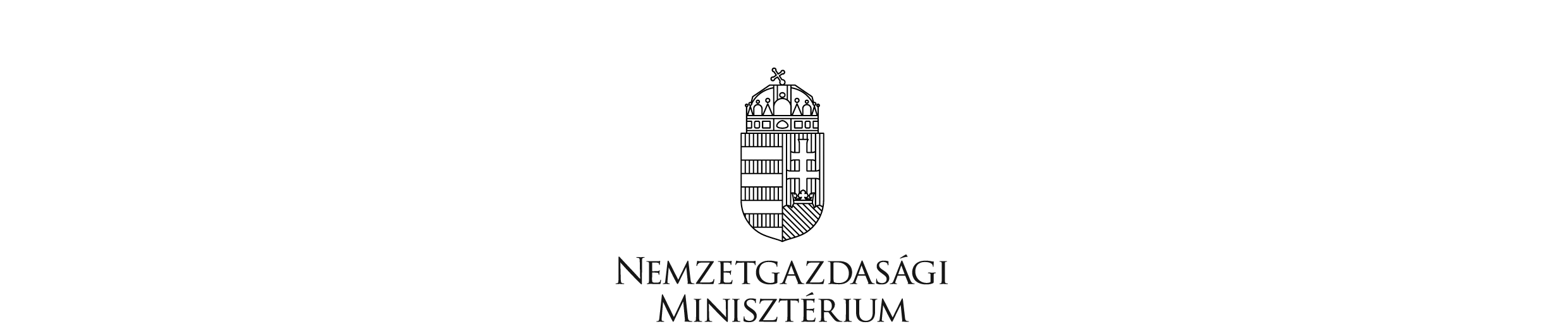 Belső ellenőrzési kézikönyv minta2013. februárBevezető a Belső Ellenőrzési Kézikönyv MintáhozJelen bevezetés a BEK minta bevezetője, a belső ellenőrzési kézikönyv egy lehetséges bevezetőjének mintáját az I. Bevezetés fejezet tartalmazza.Az államháztartásról szóló 2011. évi CXCV. törvény (a továbbiakban: Áht.) 62. §-ában, valamint a költségvetési szervek belső kontrollrendszeréről és belső ellenőrzéséről szóló 370/2011. (XII. 31.) Korm. rendelet (a továbbiakban: Bkr.) 51. § (1) bekezdés b) pontjában előírtak értelmében az államháztartásért felelős miniszter (Nemzetgazdasági Minisztérium, Államháztartási Belső Kontrollok Főosztály) felelős a belső kontrollrendszerrel és a belső ellenőrzéssel kapcsolatos módszertani útmutatók megalkotásáért, közzétételéért és felülvizsgálatáért.A Bkr. 17. § (1) bekezdése határozza meg, hogy az államháztartásért felelős miniszter közzéteszi a Belső Ellenőrzési Kézikönyv mintát (a továbbiakban: BEK minta).Célunk, hogy a költségvetési szervek belső ellenőrei egy központilag harmonizált, egységes elveken nyugvó BEK minta alapján dolgozhassák ki a saját szervezetük nagyságának, szerepének, célkitűzéseinek, feladatainak, igényeinek megfelelő belső ellenőrzési kézikönyvet.A BEK minta az Áht., a Bkr., illetve a belső ellenőrzés nemzetközi és hazai, azaz a Belső Ellenőrzés Szakmai Gyakorlatának Nemzetközi Normáival (IIA Normák) és a Magyarországi államháztartási belső ellenőrzési standardokkal összhangban készült.AdaptációA BEK minta adaptációja során elsődleges szempont, hogy azt a szervezeti sajátosságoknak megfelelően szükséges kidolgozni. A kézikönyvhöz mellékletek és iratminták tartoznak az előforduló fogalmak, dokumentumok tartalmának jobb megértése érdekében. A mellékletekben szereplő példák csupán értelmezési segédletként szolgálnak. A BEK minta adaptációs segédlete az 1. sz. mellékletben található, mely megmutatja, hogy az adaptált belső ellenőrzési kézikönyvben szerepeltetendő fejezetek és alfejezetek közül melyik kötelező és melyik ajánlott (kötelező fejezetek a Bkr.-ben előírtakból adódnak). Pl. III. A belső ellenőrzési tevékenység irányítása című főfejezet a Bkr. 22. § (1) bekezdés c) pontjából adódik, de ezen belül az 1. Belső ellenőri humánerőforrás-gazdálkodás alfejezet és annak „Tartalmi elemei” már csak ajánlottak, például egy egyszemélyes belső ellenőrzés esetén nem értelmezhető a helyettesítés rendjének bemutatása.A belső ellenőrzési alapszabály (Charta) az egyik legfontosabb fejezete és minden esetben része kell legyen a belső ellenőrzési kézikönyvnek, akár külső szolgáltató, akár egyszemélyes belső ellenőr látja el a belső ellenőrzési tevékenységet. A BEK mintában található fejezetek közül a Charta az, amely szó szerint is átemelhető, de tettünk kiegészítéseket arra vonatkozóan, hogy milyen további részletekkel bővíthető.A Bkr. 17. § (1) bekezdése előírja, hogy a belső ellenőrzési kézikönyvet a belső ellenőrzési vezető készíti és költségvetési szerv vezetője hagyja jóvá, ezt a fedőlapon érdemes feltüntetni.Jelen kézikönyv a belső ellenőrzési tevékenységet és annak elemeit azok folyamatjellegének megfelelően mutatja be, külön tárgyalva a bizonyosságot adó és a tanácsadói tevékenységet. Uniós intézményrendszerA BEK minta elsősorban a közszféra belső ellenőrei részére íródott, de a Bkr. 1. § d) pontja alapján a külön jogszabályban meghatározottakra is kiterjed a rendelet hatálya, így a BEK minta alkalmazásának előírása vonatkozik pl. az uniós intézményrendszerben tevékenységet folytató nem költségvetési szervekre is.A 2007-2013 programozási időszakban az Európai Regionális Fejlesztési Alapból, az Európai Szociális Alapból és a Kohéziós Alapból származó támogatások felhasználásának rendjéről szóló 4/2011. (I. 28.) Korm. rendelet (a továbbiakban: 4/2011. Korm. rendelet) szabályozza az uniós támogatások lebonyolításában részt vevő szervezetek működését és eljárásrendjeit.Formai jelölésekNem szükségszerű, hogy az adaptált belső ellenőrzési kézikönyv is tartalmazza a BEK mintában formai jelöléssel ellátott szövegrészeket, hanem azok figyelembevételével kell elkészíteni! A BEK minta számos jogszabály-szöveget tartalmaz, amelyeket egységes jelöléssel láttunk el (ld. lent) a könnyebb áttekinthetőség miatt, azonban ezek szerepeltetése elhagyható a BEK minta adaptációja során (elegendő a jogszabályi helyre történő hivatkozás).A BEK mintában szereplő leggyakoribb formai jelölések az alábbiak:<Dőlt, piros színű betűkkel, kapcsos zárójelben jelölve azok az ajánlott témakörök szerepelnek, amelyeket a szervezet sajátosságainak megfelelően szükséges kidolgozni.>  Jogszabályból idézett szövegrészek, pl.:<A jogszabályok pontos idézése elhagyható, amennyiben a jogszabály helyre való hivatkozás egyértelmű!>Tartalmi elemek jelölése (a belső ellenőrzési kézikönyvben az adott fejezetben kidolgozandó témakörök), pl.:Módszertani leírások jelölése (ezek a leírások segédletként szerepelnek a BEK mintában), pl.:Jó gyakorlatok jelölése, pl.:A BEK mintával kapcsolatos észrevételeket és javaslatokat a következő címre kérjük küldeni:Nemzetgazdasági MinisztériumÁllamháztartási Belső Kontrollok Főosztály1051 Budapest, József Nádor tér 2-4. E-mail: pef@ngm.gov.huBevezetésAz államháztartásról szóló 2011. évi CXCV. törvény (a továbbiakban: Áht.) határozza meg a belső ellenőrzés jogszabályi alapjait:A költségvetési szervek belső kontrollrendszeréről és belső ellenőrzéséről szóló 370/2011. (XII. 31.) Korm. rendelet (a továbbiakban: Bkr.) határozza meg a költségvetési szervek vezetői számára a belső kontrollrendszer kialakítására és működtetésére vonatkozó további részletszabályokat, valamint a bizonyosságot adó és tanácsadó tevékenység eljárásrendjét.A nemzetközi belső ellenőrzési standardok alapján a belső ellenőrzés következő lényeges ismérveit kell hangsúlyozni:A belső ellenőrzés egy, az ellenőrzés és az arról való jelentés irányultságában belső, bizonyosságot adó és tanácsadó, nem hatósági jellegű tevékenység.A belső ellenőrzés a felelős szervezetirányítás egyik legfontosabb elemeként működik.A belső ellenőrzés az eredményesség növelésével segíti a költségvetési szerv belső kontrollrendszerének folyamatait.A Belső Ellenőrzés Szakmai Gyakorlatának Nemzetközi Normáinak (IIA Normáknak) és a magyarországi államháztartási belső ellenőrzési standardoknak megfelelően a belső ellenőrzés kétfajta szolgáltatást nyújt:bizonyosságot adó tevékenység és tanácsadó tevékenység. A bizonyosságot adó szolgáltatások során a belső ellenőrök objektíven értékelik a tényeket, és ennek alapján független véleményt formálnak vagy következtetéseket vonnak le egy szervezetre, műveletre, funkcióra, folyamatra, rendszerre, illetve az ellenőrzés egyéb tárgyára vonatkozóan. A tanácsadó tevékenység jellegét tekintve konzultációs tevékenység, amelyet általában a megbízó konkrét felkérése alapján nyújtanak. A tanácsadói feladat jellege és hatóköre a megbízóval történő megállapodás eredménye. Fontos, hogy a tanácsadó tevékenység során a belső ellenőrnek meg kell őriznie tárgyilagosságát, nem vállalhat át vezetői felelősséget.Belső ellenőrzési kézikönyv kidolgozása, jóváhagyása, tartalma, felülvizsgálataA Bkr. 17. §-a rendelkezik a belső ellenőrzési kézikönyv elkészítéséről, jóváhagyásáról, tartalmáról, felülvizsgálatáról:A belső ellenőrzési kézikönyv célja, hogy a szervezetnél dolgozó belső ellenőrök a mindennapi munkájuk során egységes eljárásrend és iratminták mentén végezzék tevékenységüket.<Ebben a pontban ajánlott kifejteni részletesen az alábbiakat:A belső ellenőrzési kézikönyv felépítése, tartalma,fellelhetősége,felülvizsgálatára vonatkozó részletszabályok.>A belső ellenőrzés hatáskörét, feladatait és céljait meghatározó belső ellenőrzési alapszabály A belső ellenőrzési alapszabály (Charta) olyan hivatalos dokumentum, amely meghatározza a belső ellenőrzés célját, hatáskörét, feladatát, a belső ellenőrök és az ellenőrzöttek jogait, kötelezettségeit, valamint megadja a belső ellenőrzés szervezeti elhelyezkedését.A Belső Ellenőrök Nemzetközi Szervezete  standardjainak és a belső ellenőrzési tevékenységre vonatkozó Chartájának (Model Internal Audit Activity Charter, IIA, 2009) figyelembevételével, az államháztartásért felelős miniszter az államháztartás belső kontrollrendszerének fejlesztésével, szabályozásával, koordinációjával és harmonizációjával kapcsolatos feladataival összefüggésben ajánlásként közzéteszi a belső ellenőrzési alapszabály (Charta) alábbi mintáját:BELSŐ ELLENŐRZÉSI ALAPSZABÁLY (CHARTA)A belső ellenőrzés fogalma, célja A Bkr. 2. § b) pontja alapján a belső ellenőrzés független, tárgyilagos bizonyosságot adó és tanácsadó tevékenység, amelynek célja, hogy az ellenőrzött szervezet működését fejlessze és eredményességét növelje. Az ellenőrzött szervezet céljai elérése érdekében a belső ellenőrzés rendszerszemléletű megközelítéssel és módszeresen értékeli, illetve fejleszti az ellenőrzött szervezet irányítási és belső kontrollrendszerének eredményességét, gazdaságosságát és hatékonyságát.Belső ellenőrzési tevékenységre vonatkozó standardok, előírásokA belső ellenőr tevékenységét a vonatkozó jogszabályok, a nemzetközi és a magyarországi államháztartási belső ellenőrzési standardok, az államháztartásért felelős miniszter által közzétett módszertani útmutatók, valamint a vonatkozó szervezeti belső szabályzatok alapján, a belső ellenőrzési vezető által kidolgozott és a költségvetési szerv vezetője által jóváhagyott belső ellenőrzési kézikönyv szerint végzi.Belső ellenőrökre vonatkozó etikai kódexA Bkr. 17. § (3) bekezdése alapján a belső ellenőrzési vezető és a belső ellenőrök a belső ellenőrzési tevékenységet az államháztartásért felelős miniszter által kiadott etikai kódex figyelembevételével végzik.<Itt szerepelhet hivatkozás az egyéb, vonatkozó etikai kódexekre is.>A belső ellenőrzés feladataA belső ellenőrzés céljainak elérése érdekében – többek között – információkat gyűjt és értékel, elemzéseket készít, ajánlásokat tesz és tanácsokat ad a költségvetési szerv vezetője számára a vizsgált folyamatokra vonatkozóan, valamint a tudomására jutott jelentős kockázati kitettségről, eseményről, kontrollhiányosságról a költségvetési szerv vezetőjét azonnal tájékoztatja.<Itt ajánlott kitérni arra, hogy mit fed le a belső ellenőrzés tevékenysége az adott költségvetési szerv által irányított, felügyelt költségvetési szerveknél, a többségi tulajdonú gazdasági társaságoknál, illetve az önkormányzatok társulási formáinál.> Bizonyosságot adó tevékenységA belső ellenőrzés elemzi, értékeli az irányítási folyamatokat és a belső kontrollrendszer kialakítását, működését aszerint, hogy azok eredményesen, hatékonyan és gazdaságosan biztosítják-e a szervezeti célok megvalósulását. E feladata körében a belső ellenőrzés elsősorbanelemzi és értékeli a belső kontrollrendszer működését (a kontrollkörnyezetet, kockázatkezelést, kontrolltevékenységeket, az információáramlást és kommunikációt, valamint a nyomon követés folyamatait), vizsgálja eredményességét, hatékonyságát és gazdaságosságát;az ellenőrzések során megállapításokat, következtetéseket, javaslatokat fogalmaz meg;a belső ellenőrzési jelentések alapján megtett intézkedéseket nyomon követi. A belső ellenőrzés bizonyosságot adó tevékenysége körében ellátandó feladatait részletesen a Bkr. 21. § (2) bekezdése határozza meg.  A belső ellenőrzés feladata annak vizsgálata, hogy az irányítási és a vezetés által kialakított, működtetett belső kontrollrendszer megfelel-e az alábbi követelményeknek: A szervezeti célkitűzések összhangban vannak a szervezeti stratégiával.A szervezeti célkitűzések elérésére kidolgozott mutatórendszer megfelelő.A szervezeti folyamatok kialakítása biztosítja a célkitűzések megvalósulását; a folyamatok belső szabályozása teljes, naprakész, naprakészségük biztosított, a felelősségek, feladatok egyértelműen meghatározottak. A kidolgozott programok, tervek és célkitűzések megvalósulnak.A szervezeti célkitűzések elérését veszélyeztető kockázatokat a szervezet kockázatkezelési rendszere képes azonosítani, elemezni és azokat - a szervezet kockázatviselési hajlandóságának figyelembe vételével - megfelelően kezelni.A költségvetési szerv munkafolyamataiban a belső kontrollok kialakítása megfelel az elvárásoknak, képesek a kockázatokból fakadó veszteségek mérséklésére és folyamatos korszerűsítésük biztosított. Az alkalmazottak tevékenysége megfelel a jogszabályokban, szabályzatokban és a vonatkozó szerződésekben foglalt rendelkezéseknek.Az eszközökkel gazdaságosan, hatékonyan és eredményesen gazdálkodnak, valamint a vagyon megóvásáról megfelelően gondoskodnak.Az egyes vezetők, szervezeti egységek közötti információáramlás, kommunikáció és együttműködés megfelelő.A pénzügyi-, irányítási- és operatív működésre vonatkozó adatok, információk és beszámolók pontosak, megbízhatóak és a megfelelő időben rendelkezésre állnak. A szervezet vezetői a releváns eseményekről és tevékenységekről rendszeres jelleggel, strukturált, döntéstámogató információkhoz jutnak, amely által a különböző szintű szervezeti célok megvalósításának folyamata figyelemmel kísérhető, valamint a feltárt hiányosságok megszüntetése biztosított.<Egyéb, a bizonyosságot adó tevékenységbe tartozó feladatokat itt ajánlott felsorolni.>Tanácsadó tevékenységA belső ellenőrzés tanácsadó tevékenységével támogathatja a szervezet vezetőit, a költségvetési szerv vezetőjének megbízása alapján. A tanácsadó tevékenység keretében ellátható feladatokról a Bkr. 21. § (4) bekezdése rendelkezik, azonban a jogszabályban meghatározott feladatokon túlmenően további feladatok is elláthatók, amennyiben azok megfelelnek a belső ellenőr függetlenségére vonatkozó előírásoknak. <Egyéb, a tanácsadó tevékenységbe tartozó feladatokat itt ajánlott felsorolni, illetve itt szükséges azokat meghatározni részletesen.>A belső ellenőrzési vezető tájékoztatja a költségvetési szerv vezetőjét a bizonyosságot adó és a tanácsadó tevékenység során feltárt, a belső kontrollrendszer hatékonyságának, minőségének javítására vonatkozó lehetőségekről. A belső ellenőrzés – mint vezetőt támogató tevékenység – nem mentesíti ugyanakkor a vezetőket azon felelősségük alól, hogy a kockázatokat kezeljék, illetve a belső kontrollrendszert működtessék. A belső ellenőrzés a szervezet belső kontrollrendszerének javítása érdekében javaslatokat tesz, de e javaslatok végrehajtása, vagy más intézkedések kezdeményezése kizárólag a vezetők felelősségi körébe tartozik. Szervezeti függetlenségA belső ellenőrzés kialakításáról a költségvetési szerv vezetője gondoskodik. Az Áht. 70. § (1) bekezdésének megfelelően a belső ellenőrzést végző személy vagy szervezeti egység közvetlenül a költségvetési szerv vezetőjének alárendelten, szervezetileg az ellenőrzött területektől elkülönítetten helyezkedik el, végzi tevékenységét, jelentéseit közvetlenül a költségvetési szerv vezetőjének küldi meg. A belső ellenőrzés függetlenségének biztosítása érdekében a belső ellenőrök a belső ellenőrzési vezető alárendeltségébe tartoznak.A belső ellenőrzési egység vezetője olyan vezetői szintnek tartozik beszámolási kötelezettséggel a szervezeten belül, amely lehetővé teszi a belső ellenőrzési tevékenységet végző számára feladatai teljesítését, továbbá ily módon a belső ellenőrzés hatókörének meghatározása, a vizsgálat lefolytatása és a jelentéstétel külső befolyástól mentesen történhet. A szervezeti és működési szabályzat részét képező szervezeti ábrát – a belső ellenőrzés függetlenségére vonatkozóan – az Áht., illetve a Bkr. előírásainak, valamint a költségvetési szerv a sajátosságainak megfelelően kell elkészíteni.<Itt szerepelhet a belső ellenőrzés szervezeten belüli helyének pontos meghatározása, esetleg szervezeti ábra beillesztése.>Funkcionális függetlenségA Bkr. 19. §-nak megfelelően a költségvetési szerv vezetője köteles biztosítani a belső ellenőrök funkcionális függetlenségét. A belső ellenőr nem rendelkezhet semmilyen, az ellenőrzött tevékenység feletti hatáskörrel és nem lehet az ellenőrzött tevékenységért felelős. A belső ellenőr bevonása a szervezet szabályzatainak, rendszereinek, eljárásainak kidolgozásába és végrehajtásába csak tanácsadás, véleményezés jelleggel történhet. A belső ellenőr bizonyosságot adó ellenőrzési és a nemzetközi, valamint az államháztartásért felelős miniszter által közzétett belső ellenőrzési standardokkal összhangban lévő tanácsadó tevékenységen kívül más tevékenység végrehajtásába nem vonható be.A belső ellenőrzési vezető, illetve a belső ellenőr hatásköre az alábbiakra NEM terjed ki:a költségvetési szerv a belső ellenőrzési egységre vonatkozókon kívül eső végrehajtási vagy irányítási tevékenységében való részvételre;pénzügyi tranzakciók kezdeményezésére vagy jóváhagyására a belső ellenőrzési egységre vonatkozókon kívül;a szervezet bármely, nem a belső ellenőrzési egység által alkalmazott munkatársa tevékenységének irányítására, kivéve, ha ezek a munkatársak megbízást kaptak arra, hogy részt vegyenek az ellenőrzésben, vagy más egyéb módon segítsék a belső ellenőröket. A költségvetési szerv vezetője és a belső ellenőrzési vezető együtt <rendszeresen> áttekintik és elemzik a belső ellenőrzés tevékenység függetlenségét és objektivitását érintő kérdéseket.Összeférhetetlenség A belső ellenőr, illetve a belső ellenőrzési vezető tekintetében fennálló összeférhetetlenségi szabályokról a Bkr. 20. §-a rendelkezik. Amennyiben a belső ellenőr a vizsgált szervezet számára ellenőrzési vagy tanácsadási tevékenységet végez, biztosítani kell, hogy e tevékenységek ne vezessenek összeférhetetlenséghez. Amennyiben a belső ellenőri munkakör betöltése a szervezeten belülről történt, vagy más költségvetési szervtől került áthelyezésre/átvételre a belső ellenőrzési munkatárs, akkor az egyes vizsgálatok ellenőri erőforrásának tervezésénél, valamint az ellenőrzések végrehajtása során kiemelt figyelmet kell fordítani az összeférhetetlenségi szabályok betartására. Az összeférhetetlenségi nyilatkozat mintáját a 16. számú iratminta tartalmazza.A belső ellenőrzési vezető feladataiA belső ellenőrzési vezető a költségvetési szerv belső ellenőrzési egységének vezetője, ha a költségvetési szervnél egy fő látja el a belső ellenőrzést, akkor a belső ellenőrzést ellátó személy. A belső ellenőrzési vezető feladatairól a Bkr. 22. § rendelkezik.A belső ellenőrzési vezető felelősségi körébe tartozik: Annak biztosítása, hogy minden, a belső ellenőrzés hatáskörébe tartozó tevékenység, a jelen Alapszabályban felsoroltaknak megfelelően ténylegesen végrehajtásra kerüljön;A költségvetési szerv belső ellenőrzési egységének eredményes vezetése és fejlesztése a szükséges szakmai, technikai és operatív iránymutatás megadásával, a nemzetközi belső ellenőrzési standardoknak, útmutatóknak és gyakorlatnak megfelelően; A kockázatelemzésen alapuló stratégiai és éves ellenőrzési tervek kidolgozása, melyek elkészítésekor a vezetés által feltárt kockázati tényezőket is figyelembe kell venni; A jóváhagyott éves ellenőrzési terv végrehajtása, ideértve a költségvetési szerv vezetőjének felkérésére végzett soron kívüli feladatokat is;Szakmailag képzett ellenőrök alkalmazása, akik megfelelő szakértelemmel és tapasztalattal rendelkeznek a jelen Alapszabályban foglalt követelmények teljesítéséhez; A szervezetnél működő főbb funkciók, valamint az új vagy átalakuló szervezeti egységek, feladatok és folyamatok, valamint az ezek kialakításával, működtetésével, illetve kiterjesztésével kapcsolatos kockázatok értékelése;A belső ellenőrzési tevékenység mérhető célkitűzéseinek meghatározása, figyelemmel kísérése, a költségvetési szerv vezetőjének tájékoztatása a belső ellenőrzési tevékenység mérhető célkitűzéseiről és az azokhoz mérten elért eredményekről;A más szervezetek által végzett ellenőrzések és a jogalkotók munkájának figyelemmel kísérése annak érdekében, hogy a belső ellenőrzés a szervezet működését – ésszerű költségkihatás mellett – optimálisan lefedje. <Itt szerepelhet a belső ellenőrzési vezető felelősségi körébe tartozó feladatok részletes meghatározása, valamint egyéb feladatok felsorolása. Így például:a belső ellenőrzési egység irányításával kapcsolatos speciális feladatok meghatározása (pl. külső szolgáltató igénybevételének esetei, képzés);vezetők közötti kapcsolattartás formái (pl. azon vezetői megbeszélések meghatározása, amelyeken a belső ellenőrzési vezető részvétele szükséges);tanácsadói tevékenység kapcsán a belső ellenőrzési vezető egyéb feladatai.annak meghatározása, hogy fejezetet irányító szerv esetén a belső ellenőrzési vezető hogyan látja el az irányított szervek belső ellenőrzései tevékenységének szakmai felügyeletét, a fejezeten belüli ellenőrzések koordinációját; az összefoglaló éves ellenőrzési tervvel és jelentéssel kapcsolatos feladatokat.>A belső ellenőr jogai és kötelezettségeiA belső ellenőr jogairól és kötelezettségeiről a Bkr. 25-26. §-a rendelkezik.Az ellenőrzött szerv, illetve szervezeti egység jogai és kötelezettségeiAz ellenőrzött szerv jogairól és kötelezettségeiről a Bkr. 27-28. §-a rendelkezik.BeszámolásA belső ellenőrzési vezető köteles a költségvetési szerv vezetője számára: a Bkr. 43. § alapján megküldeni az ellenőrzési jelentéseket;a Bkr. 48-49. §-ai alapján elkészíteni és megküldeni az éves, illetve az összefoglaló éves ellenőrzési jelentéseket; rendszeres időközönként tájékoztatást adni az éves ellenőrzési terv végrehajtásának helyzetéről, az elvégzett ellenőrzések eredményeiről, a tervtől való eltérés okairól, valamint a belső ellenőrzési egység feladatainak ellátásához szükséges személyi és tárgyi feltételek meglétéről; a költségvetési szerv vezetőjének kérése esetén a más ellenőrzési tevékenységek, illetve a nyomon követés (kockázatkezelés, szabályszerűségi-, biztonsági-, jogi-, etikai-, környezetvédelmi kérdések, külső ellenőrzések) vonatkozásában az egységes szakmai értelmezést, és az e feladatokat ellátó szervezetekkel, személyekkel a megfelelő koordinációt biztosítani, valamint erről a vezetést rendszeresen tájékoztatni.<Itt lehet továbbá kitérni pl.:az évközi, illetve éves beszámolás tartalmára, időpontjaira;a tanácsadási megbízást lezáró dokumentum megküldésére vonatkozó előírásokra.>A belső ellenőrzési tevékenység irányításaA független belső ellenőrzés eredményes irányítása, a belső ellenőrzési erőforrások hatékony, eredményes és gazdaságos felhasználása a belső ellenőrzési vezető felelőssége. A belső ellenőrzési vezetőnek kell biztosítania, hogy oly módon irányítsa a független belső ellenőrzési tevékenységet, hogy az működésével növelje a szervezet eredményességét. Ennek kapcsán a belső ellenőrzés irányításához kapcsolódó feladatok közül kiemelt jelentőségű a megfelelő humánerőforrás-gazdálkodás, a külső szolgáltató esetleges bevonásával kapcsolatos feladatok, valamint a belső ellenőrzési tevékenység értékelésével összefüggő feladatok. A belső ellenőrzési vezető feladata a Belső Ellenőrzési Alapszabálynak, az IIA Normáknak, a magyarországi államháztartási belső ellenőrzési standardoknak és a belső ellenőrökre vonatkozó etikai kódex előírásainak történő megfelelés biztosítása.Amennyiben a szervezetnél egy fő látja el a belső ellenőrzési tevékenységet, akkor a Bkr. szerint ő végzi el a Bkr. által a vezetői felelősség körébe sorolt tevékenységeket is. Ha a költségvetési szerv belső ellenőrzési tevékenységét külső szolgáltató bevonásával látják el, akkor az erre vonatkozó megállapodásban kell rendelkezni a vezetői tevékenységek ellátásáról.Belső ellenőri humánerőforrás-gazdálkodásA Bkr. 22. §-a rendelkezik a belső ellenőrzési vezető humánerőforrás-gazdálkodásra vonatkozó feladatairól: A humánerőforrás-gazdálkodással kapcsolatos folyamatokat úgy kell kialakítani, hogy azok összhangban legyenek a szervezet humánerőforrás-gazdálkodásra vonatkozó szabályzataival és a szervezeti szintű képzési tervvel. A humánerőforrás-gazdálkodás fő elemei:humán erőforrások tervezése;kapacitás-felmérés; kiválasztási folyamat, melynek segítségével biztosítható a megfelelő képzettség és szakértelem az ellenőrzési csoporton belül; feladatmegosztás kialakítása; munkaköri leírások, melyek az ellenőrzési munka elvárásait fogalmazzák meg az egyes ellenőrök számára; készségfejlesztés/tréningek, melyek lehetőség adnak az ellenőrök folyamatos fejlődésre; teljesítményértékelés, mely az ellenőrök és az ellenőrzési szervezet működéséről ad visszajelzést.Humánerőforrás-tervezés és kapacitás-felmérésAz erőforrások tervezésének célja annak meghatározása, hogy mekkora, illetve milyen humán- és tárgyi erőforrás  szükséges ahhoz, hogy a belső ellenőrzés megfelelő bizonyosságot tudjon nyújtani a költségvetési szervek vezetői számára a belső kontrollrendszerek hatékony működéséről.A humánerőforrás-tervezés a humán erőforrás mennyiségi és minőségi szükségletének előrejelzését, az erőforrás-biztosítás lehetséges módozatainak bemutatását, valamint egyéb, specifikus tevékenységek tervezését jelenti (pl. képzési tervek).A kapacitás-felmérést a stratégiai ellenőrzési terv kialakítása után lehet elvégezni és végrehajtása során az elvégzendő munka mellett egyéb tényezőket is figyelembe kell venni. Ilyen egyéb tényezők lehetnek pl. képességfejlesztés, tréningek (megszerezhető-e a szükséges tudás képzések révén), illetve szabadságok tervezése (az adott időben rendelkezésre áll-e a szükséges ellenőri kapacitás). A kapacitás-felmérést az éves ellenőrzési tervek előrehaladásával, illetve esetleges módosulásával összhangban rendszeres időközönként aktualizálni kell. A kapacitás-felmérés eredményeképpen a belső ellenőrzési vezető meg tudja határozni, hogy a rendelkezésére álló humán erőforrás elégséges-e a tervezett munka elvégzésére, vagy további erőforrásokat kell bevonnia.A belső ellenőrzési vezető felelőssége, hogy tájékoztatást adjon a költségvetési szerv vezetőjének arról, ha a rendelkezésre álló kapacitás (engedélyezett létszám) nem elegendő a belső ellenőrzési feladatok ellátására. A Bkr. 16. § (1) bekezdése alapján a belső ellenőrzési vezető jogosult ideiglenes kapacitás kiegészítés vagy speciális szakértelem szükségessége esetén külső szolgáltató bevonására javaslatot tenni a költségvetési szerv vezetőjének.Kiválasztási folyamatA kiválasztási eljárás célja, hogy biztosítsa a megfelelő kompetenciákkal rendelkező munkaerő rendelkezésre állását.A belső ellenőrzési vezető feladata a szakmai döntések meghozatala, ígya kiválasztási kritériumok megfogalmazása (elvárt kompetenciák meghatározása, pl. az új ellenőröktől megkövetelt szakmai tapasztalat, gyakorlat, a szükséges szakértelem, kommunikációs képességek és a jelentkező motivációja az ellenőrzési pozícióra), az értékelés módszereinek jóváhagyása, a teszteket követően a kiválasztási interjúk lefolytatása, a felvételizők szakmai értékelése és végül a kiválasztási javaslattétel. A belső ellenőrzési vezető az eljárásba bevonhatja a belső ellenőröket is. A megtervezett és következetesen alkalmazott kiválasztási folyamat biztosíthatja a megfelelő képzettséget és szakértelmet a belső ellenőrzési csoporton belül.A belső ellenőri munkakör betöltése történhet:a költségvetési szerv más szervezeti egységénél foglalkoztatott személy áthelyezésével/átvételével; külső felvétellel.A munkakör betöltésekor mindig az adott jogviszonyra vonatkozó jogszabályok az irányadók. A kiválasztási folyamatnál az összeférhetetlenségi szabályok betartására is kiemelt figyelmet kell fordítani. A belső ellenőrök regisztrációs kötelezettségeA szakmai gyakorlatra vonatkozó jogszabályi előírások:A belső ellenőrökre vonatkozóan a Bkr. 24. § (2) bekezdése legalább két éves ellenőrzési, költségvetési, pénzügyi, számviteli, vagy az adott költségvetési szerv tevékenységi körébe tartozó területen szerzett szakmai gyakorlatot ír elő.A vizsgálatvezetőre a Bkr. 24. § (4) bekezdése határoz meg előírást, miszerint nem lehet vizsgálatvezetőnek kijelölni azt a belső ellenőrt, aki a két éves szakmai gyakorlat alól felmentést kapott, addig amíg a belső ellenőrzési szervezeti egységnél a hiányzó szakmai gyakorlatot meg nem szerezte.A belső ellenőrzési vezetőnek a Bkr. 24. § (5) bekezdése értelmében csak legalább öt éves szakmai gyakorlattal rendelkező belső ellenőr nevezhető ki.A belső ellenőrzést végzőktől elvárt szaktudást és belső ellenőrzési képességeket az 1. számú iratminta tartalmazza, az alábbi főbb jellemzők köré csoportosítva:szakmai végzettség és ismeretek,kommunikációs képességek (szóbeli, írásbeli),általános ellenőrzési szaktudás (információgyűjtés, problémamegoldás, végrehajtás, változások elősegítése),speciális ellenőrzési szaktudás (funkcionális ismeretek, számítástechnikai ismeretek, közbeszerzési ismeretek),vezetői kompetenciák (motiválás, irányítás, szervezés, koordinálás, komplex látásmód, kapcsolattartás, kapcsolatépítés, jó erőforrás gazdálkodás, stb.), illetvea készség- és személyiség-fejlődési eljárások (önképzés, belső ellenőri képességek, kapcsolatépítés és menedzsment).A munkakörök, a felelősség- és feladatmegosztás kialakításaA felelősség- és feladatmegosztás a belső ellenőrök közötti munkamegosztást és együttműködést szabályozza. Munkakörök, illetve ellenőri beosztások szerint írja elő az egyes ellenőrzést végző személyek, illetve a költségvetési szervezet vezetőjének jóváhagyói, végrehajtói és közreműködői felelősségeit. A belső ellenőrzési csoporton belül a feladatmegosztás kialakítása a belső ellenőrzési vezető felelőssége és feladata. Jelen kézikönyv céljaira feltételezzük, hogy a költségvetési szervnél a belső ellenőrök három csoportba sorolhatók:belső ellenőrzési vezető,vizsgálatvezető,belső ellenőr.Amennyiben egy szervezetnél egy fő látja el a belső ellenőrzési tevékenységet, az egyes kategóriák és a hozzájuk kapcsolódó felelősség, feladat egy fő kezében is összpontosulhatnak.A feladatmegosztás a belső ellenőrök közötti munkamegosztást és együttműködést szabályozza. Munkakörök szerint írja elő az egyes ellenőrzést végző személyek, illetve a költségvetési szervezet vezetőjének végrehajtási, jóváhagyói és közreműködői felelősségeit. A felelősség- és feladatmegosztást a teljes belső ellenőrzési munkára ki kell alakítani, a stratégiai és éves ellenőrzési tervezéstől kezdve, az egyes ellenőrzések elvégzésének feladatain keresztül az (összefoglaló) éves ellenőrzési jelentés elkészítéséig. A hatáskör-mátrix kialakításához nyújt segítséget a 2. számú melléklet.<A kialakított feladatmegosztást célszerű mellékelni a belső ellenőrzési kézikönyvhöz.>A feladatmegosztás kialakításánál kiemelt szempont a négy szem elvének érvényesülése: minden egyes belső ellenőrzési tevékenységnél – amennyiben a rendelkezésre álló kapacitás megengedi – egyértelműen el kell különíteni egymástól a végrehajtó és a jóváhagyó szerepköröket. Munkaköri leírásMunkaköri leírást minden egyes belső ellenőrzést végző személy számára el kell készíteni. A megfelelő munkaköri leírás kialakítása és naprakészen tartása a belső ellenőrzési vezető feladata. A munkaköri leírás részletesen megfogalmazza az ellenőr feladatait és a belső ellenőrzési vezető elvárásait, ezáltal alapja az ellenőrzési csoporton belüli munkamegosztásnak és teljesítményértékelésnek.A belső ellenőrzési csoport kompetenciájaAz IIA standardok és a magyarországi államháztartási belső ellenőrzési standardok szerint a független belső ellenőrzési tevékenységet végzőknek kollektíven rendelkezniük kell, vagy meg kell szerezniük mindazt a szaktudást, gyakorlatot és egyéb ismeretet, mely a feladatok ellátásához szükséges. A belső ellenőrzési csoport szakértelmének adott évi megfelelősége az éves ellenőrzési terv és kapacitás-felmérés elvégzése után határozható meg. A belső ellenőrzési vezető ennek alapján tudja megállapítani, hogy a belső ellenőrzés kollektívan rendelkezik-e olyan szakértői állománnyal, amely az éves ellenőrzési terv megfelelő szintű végrehajtását biztosítani tudja. Amennyiben nem rendelkezik ezzel, akkor erről köteles tájékoztatni a költségvetési szerv vezetőjét és javaslatot is kell tennie külső szolgáltató igénybevételére vagy új belső ellenőrök felvételére.HelyettesítésA helyettesítési rend kialakításának célja a munka folytonosságának megőrzése adott munkaerő kiválása esetén. Ilyen eset lehet az ellenőrök szabadsága, betegsége vagy váratlan felmondása, mely esetekben egy ellenőr feladatait ideiglenesen más ellenőröknek kell elvégezniük. A helyettesítési rend ezzel összhangban meghatározza, hogy egyes munkakörök között, illetve azonos munkakörökön belül milyen helyettesíthetőség van. A helyettesítési rend kialakításáért és naprakészen tartásáért a belső ellenőrzési vezető felelős. Tényleges helyettesítés bekövetkezésekor pedig arra kell fokozott figyelmet fordítani, hogy az ellenőrzési munka végzése során a négy szem elve és a jóváhagyási / minőségértékelési / felülvizsgálati eljárások sértetlenek maradjanak. <Itt az adott szervezeti egységnél az egyes feladatkörök – akár név szerinti – helyettesítési rendjét is célszerű bemutatni vagy mellékletként csatolni.>ÉrtékelésA belső ellenőrzési vezető felelős azért, hogy a belső ellenőrök számára folyamatos visszacsatolást és értékelést adjon személyes teljesítményükről. Új felvétel esetén, illetve évente a belső ellenőrzési vezető minden belső ellenőr számára ki kell, hogy töltse az 2. számú iratminta (Tudás- és készségleltár, illetve fejlesztési terv) szerinti értékelő lapot. Az értékelési folyamat magában foglalja:Az előző évi tudás- és készségleltár, illetve fejlesztési terv felülvizsgálatát az előre meghatározott, fejlesztésre irányuló lépések teljesítésének értékelése érdekében.A belső ellenőr szakértelmének értékelését a tudás- és készségleltár, illetve fejlesztési terv aktuális kitöltése során. A tervnek tartalmaznia kell az egyeztetett fejlesztési lépéseket, amelyek az egyéni képzési terv kialakításának alapjául szolgálnak minden belső ellenőr tekintetében.Az ellenőrzéseket követő felmérések eredményeinek összegzését és elemzését.A belső ellenőrök kötelező szakmai továbbképzése, valamint a folyamatos továbbképzésre vonatkozó alapelvekA kompetenciafejlesztés része a rendszeres szakmai továbbképzés, mely lehetőséget biztosít az ellenőrök folyamatos fejlődésére. A belső ellenőröknek a szakmai fejlődés érdekében folyamatosan fejleszteniük kell szaktudásukat, gyakorlatukat és egyéb ismereteiket. A szakmai fejlődés minden belső ellenőr egyéni felelőssége, azonban a belső ellenőrzési vezető feladata az egyes belső ellenőrök számára személyre szabott éves képzési terv elkészítése és megvalósítása. A kialakított éves képzési tervek a költségvetési szerv vezetője által jóváhagyásra kerülnek. A képzési terveket az ellenőrök teljesítményének értékelése és az elvárt szaktudás alapján lehet kialakítani. Az egyes ellenőröknél a fejlesztendő területeket az elvárt szakértelem és a tényleges szaktudás összehasonlítása adja meg, amihez segítséget nyújthat egy előzetesen egyeztetett, ellenőrzési szintekre lebontott tudás- és készségleltár (2. számú iratminta). A beazonosított fejlesztési szükségletek alapján lehet meghatározni a személyre szabott egyéni képzési terveket. Ezek formális, írásban jóváhagyott tervek, melyek megvalósulását az év során folyamatosan nyomon kell követni és az egyes ellenőrök éves teljesítményértékelésének részévé kell tenni. Az egyéni képzési terv mintája a 3. számú iratmintában található. A képzési tervek kialakításakor hangsúlyt kell fektetni a belső ellenőrök kötelező képzése mellett a releváns szakmai képesítések (pl. IIA okleveles belső ellenőr) megszerzésére is.Kiemelt képzési területnek kell tekinteni:a speciális szakmai ismeretek megszerzését (pl. jogszabályi környezet változásai, informatikailag támogatott ellenőrzési technikák, csalásra utaló jelek beazonosítása), a kommunikációs képességek javítását (pl. interjú, jelentésírás),illetve a vezetői kompetenciák fejlesztését (pl. delegálási képességek, időgazdálkodás).A képzési tervek megvalósításához szükséges időszükségletet be kell tervezni az éves és stratégiai ellenőrzési tervekbe.Külső szolgáltató bevonásaKülső szolgáltató igénybevételének szükségessége és annak feltételei, alapelveiAmennyiben a költségvetési szervnél – a belső ellenőrzési alapszabályban foglaltak szerint – a belső ellenőrzési tevékenységet külső szolgáltató bevonásával látják el, az erre vonatkozó megállapodásban rendelkezni kell a belső ellenőrzési vezetői feladatok és kötelességek ellátásának módjáról.A külső szolgáltató bevonásának – az arra irányuló felmérés elvégzését követően – az alábbi indokai lehetnek:A belső ellenőrzési tevékenység ellátásába külső szolgáltató bevonása ideiglenesen kiegészítő jelleggel (pl. hosszabb táppénz esetén) történik (Bkr. 16. § (1) a).A belső ellenőrzési vezető jogosult külső szakértő bevonására javaslatot tenni a költségvetési szerv vezetőjének, amennyiben a meglévő belső ellenőrzési erőforrások nem megfelelőek az elvégzendő feladatok jellegéhez képest (speciális szakértelmet igénylő ellenőrzések: pl. IT ellenőrzés, környezetvédelmi ellenőrzés, adózás, szakfordítások, közbeszerzési szakértelem szükségessége, FIDIC ellenőr, stb.) (Bkr. 16. § (1) b). A költségvetési szerv nem rendelkezik belső ellenőrzési egységgel, illetve belső ellenőrrel, mivel önálló belső ellenőrzési egység kiépítése, vagy belső ellenőr teljes munkaidőben történő foglalkoztatása nem lenne gazdaságos. (Bkr. 16. § (2)).A külső szolgáltatónak munkája során be kell tartania a vonatkozó jogszabályi előírásokat, a kapcsolódó nemzetközi és hazai ellenőrzési standardokat, illetve „A belső ellenőrökre vonatkozó etikai kódex” előírásait és meg kell felelnie az adott szervezet belső ellenőrzési kézikönyvében foglalt elvárásoknak. A munka elvárt eredményessége szempontjából nagyon fontos, hogy a költségvetési szerv kellő alapossággal járjon el a külső szolgáltató bevonásakor, a végrehajtandó feladatok szempontjából megfelelő gyakorlatot szerzett és tapasztalt szolgáltatóval szerződjön, aki regisztrált belső ellenőr is egyben. Éppen ezért, ha a költségvetési szerv vezetője vagy a belső ellenőrzési vezető külső szolgáltató munkáját szándékozik igénybe venni, a megállapodás megkötése előtt meg kell vizsgálni, és értékelni kell a külső szolgáltató kompetenciáját, függetlenségét és tárgyilagosságát a teljesítendő feladatok tekintetében, valamint figyelemmel kell lenni az alábbiakra:a megbízás teljesítéséhez szükséges szaktudás, gyakorlat és egyéb ismeretek rendelkezésre állása;a külső szolgáltató esetleges vagyoni érdekeltsége a szervezettel kapcsolatban;a külső szolgáltató esetleges személyes vagy szakmai kapcsolatai a felső vezetéssel vagy a szervezet más tagjával;a külső szolgáltató esetleges múltbeli kapcsolatai a szervezettel, vagy a vizsgált tevékenységgel;a külső szolgáltató egyéb, a szervezet számára nyújtott, folyamatban lévő szolgáltatásai.Ezen kívül szükséges, hogy a cég képviseletében belső ellenőrzési tevékenységet végezni kívánó személy regisztrált belső ellenőr legyen. Amennyiben a külső szolgáltató bevonásával megvalósítandó belső ellenőrzési tevékenység a külső szolgáltató, illetve munkatársainak nemzetbiztonsági ellenőrzését, illetve vagyonnyilatkozat-tételét teszi szükségessé, a belső ellenőrzési vezetőnek a külső szolgáltató bevonására tett javaslata kapcsán figyelembe kell vennie a fenti kötelezettségek teljesítése által okozott többletterheket, a kötelezettségek teljesítéséhez szükséges határidőket és a javaslatát ezen szempontok figyelembe vételével kell megtennie a költségvetési szerv vezetője felé. Ezen kötelezettség(ek)et a külső szolgáltató szerződésébe is bele kell foglalni. A külső szolgáltató munkájának felülvizsgálata esetén a belső ellenőrzési vezetőnek vagy – amennyiben a belső ellenőrzési vezetői feladatokat a külső szolgáltató látja el – a költségvetési szerv vezetőjének értékelnie kell az elvégzett munkát. A külső szolgáltatóval kötött megállapodás elemeiKülső szolgáltató igénybevétele esetén írásbeli szolgáltatói megállapodást kell kötni, mely megállapodások formája megbízási vagy vállalkozási szerződés lehet attól függően, hogy milyen céllal kötik a megállapodást. Külső szolgáltató lehet magánszemély vagy jogi személy, akinek a hozzáértéséről, felkészültségéről a költségvetési szerv vezetőjének kötelessége meggyőződni. A szerződésben rögzíteni kell, hogy:a külső szolgáltató a vonatkozó hazai és nemzetközi jogszabályok, valamint belső ellenőrzési standardok, szakmai, etikai normák szerint látja el ellenőrzési feladatait;a külső szolgáltató az adott megbízó szervezet által kialakított belső ellenőrzési kézikönyveket és módszertani leírásokat, valamint a nemzetközi, hazai belső ellenőrzési standardok és a nemzetközi legjobb gyakorlat követelményeit is maradéktalanul alkalmazni köteles.Részletesen meg kell határozni:a teljesítendő szolgáltatásokat (beleértve a munka célját és hatókörét);azokat a kérdéseket, melyeket a megbízatással kapcsolatos tájékoztatásoknak tartalmazniuk kell;az irányadó jogszabályokat, amelyek figyelembevételével kell a tevékenységet végezni;a megfelelő nyilvántartásokhoz és fizikai eszközökhöz való hozzáférést, az alkalmazottakkal való kapcsolattartást;a megbízással kapcsolatos munkalapok, elkészült jelentések, munkaanyagok, stb. tulajdonjogát és letétbe helyezését, illetve szükség szerint a szerzői jogokra vonatkozó előírásokat;a tevékenységek ütemezését, a feladatok elvégzésének határidejét;kapcsolattartás módját;az együttműködés rendjét: a megbízó szervezet által a külső szolgáltató rendelkezésére bocsátott/bocsátandó dokumentumok felsorolását, az információk átadására és felhasználására vonatkozó előírásokat;a külső szolgáltató által készített ellenőrzési program, jelentés átadását a megbízó részére (kinek, mikor, hány példányban);az elkészült dokumentumok egyeztetésének, észrevételezésének rendjét;az adatvédelemről szóló rendelkezéseket és azok betartásának kötelezettségét, a titoktartásra vonatkozó elvárásokat;a díjazás mértékét és ütemezését.A belső ellenőrzési tevékenység értékeléseA belső ellenőrzési tevékenységet értékelő eljárások módszerei/eszközei elsősorban a következők lehetnek:az (egyéni) teljesítményértékelése (év végén);a rendszeres időközönként (általában évente egyszer, az éves ellenőrzési jelentés elkészítésével párhuzamosan) végzett önértékelés (csoport szintű értékelés);a rendszeres időközönként (legalább 5 évente) végzett külső minőségértékelés;az államháztartásért felelős miniszter azon tevékenysége, eljárása, melynek keretében figyelemmel kíséri és vizsgálja a jogszabályok, irányelvek, módszertani útmutatók, valamint a belső ellenőrzésre vonatkozó nemzetközi standardok alkalmazását és végrehajtását (eseti jellegű értékelés). <Amennyiben a költségvetési szervnél foglalkoztatott belső ellenőrök közszolgálati jogviszonyban állnak, e szabályok kialakításakor figyelembe kell venni a Kttv. alapján kialakított közszolgálati szabályzatnak a kormánytisztviselő teljesítményértékelésére vonatkozó részeit.>Azon szervezeteknél, amelyek rendelkeznek önálló teljesítményértékelési rendszerrel, bevezetett módszertannal, valamint a teljesítményértékelést támogató segédletekkel, ott a belső ellenőrök teljesítményértékelését nem indokolt, de lehetséges külön, a belső ellenőrök teljesítményértékelésére vonatkozó ajánlások alapján is elvégezni. Azon szervezeteknek, amelyek még nem rendelkeznek önálló, a teljes szervezetre vonatkozó teljesítményértékelési rendszerrel, az alábbi ajánlások figyelembevételével célszerű a belső ellenőrök teljesítményértékelését elvégezniük. A teljesítményértékelés a szervezet stratégiai céljainak elérését támogató, a humánerőforrás-menedzsment részét képező eszköz, melynek lényegi eleme, hogy horizontális és vertikális kommunikáció segítségével folyamatos visszajelzést és ezáltal fejlődést biztosít mind az egyén, mind a szervezet számára. A teljesítményértékelés szoros összefüggésben van más humánerőforrás-rendszerekkel, mint a javadalmazással, a képzéssel, a karrierfejlesztéssel, utódlással.A belső ellenőrzési vezető feladata megfelelő teljesítményértékelési folyamat kialakítása és működtetése a belső ellenőrzési csoporton belül. A megfelelően kialakított teljesítményértékelés visszajelzést ad a belső ellenőrzés és a belső ellenőrök hatékonyságáról és eredményességéről, alapja a személyes és csoportszintű fejlesztési terveknek, illetve alapja lehet az előléptetésnek és a javadalmazás változtatásának.A belső ellenőr (egyéni) teljesítményének értékeléseA belső ellenőrök teljesítményét évente átfogó értékelés keretében kell értékelni, az elvégzett ellenőrzések után tett értékelések és visszajelzések alapján. Az értékelés során a tényleges teljesítményt össze kell vetni a munkaköri leírásokban és éves tervekben megfogalmazott elvárásokkal.Az értékelést előzetesen megfogalmazott és kommunikált értékelési kategóriák szerint, a teljesítmények objektív mérése alapján kell elvégezni és a folyamatot megfelelően dokumentálni kell. A teljesítményértékelési kategóriákat úgy kell kialakítani, hogy azok az ellenőrzés megfelelő végrehajtása szempontjából kritikus területeket kell, hogy lefedjenek, pl. ellenőrzések végrehajtása, kommunikáció, kapcsolattartás.A belső ellenőrzés csoport szintű teljesítményének értékeléseAz egyes ellenőrök teljesítményének mérése mellett a belső ellenőrzési vezető feladata a belső ellenőrzési csoport teljesítményének mérése is, melynek eredményét be is kell mutatnia az éves ellenőrzési jelentésben. A belső ellenőrzési vezető felel a belső ellenőrzés teljesítményének értékeléséért és nyomon követéséért, illetve a megfelelő működés helyreállításához szükséges lépések megtételéért, amennyiben szükséges.A teljesítményértékelés elsődleges eszközei/módszereiA teljesítményértékelés elsődleges eszközei: az ellenőrzést követő felmérő lapok, illetve a kulcsfontosságú teljesítménymutatók alkalmazása.Az ellenőrzést követő felmérő lap az ellenőrzött szervezeti egységektől érkező minőségi visszacsatolás és a belső ellenőrzés teljesítményével kapcsolatos vélemények összegyűjtésének elsődleges eszköze. Az ellenőrzést követő felmérő lap segítséget nyújt:a belső ellenőrzés hatékonyságával és eredményességével kapcsolatos információk összegyűjtésében,a lehetőségek azonosításában és a belső ellenőrzés teljesítményének fejlesztésére vonatkozó ötletek, illetve vélemények összegyűjtésében.Az ellenőrzést követő felmérő lapot minden elvégzett ellenőrzés után javasolt használni. Az ellenőrzést követő felmérő lapot a vizsgálatvezető küldi meg az ellenőrzött terület vezetőjének az ellenőrzési jelentés megküldésével egyidejűleg.  Az ellenőrzés kezdetén, már az első kapcsolatfelvételnél meg lehet említeni, hogy a belső ellenőrzés kéri az ilyen formában történő visszajelzést (is). A felmérő lapok beérkezését követően a vizsgálatvezető és a belső ellenőrzési vezető értékeli és összesíti a felmérés eredményeit. A felmérő lapok rávilágítanak a belső ellenőrzés és egy-egy belső ellenőr elfogadottságára, megítélésére, és hosszabb időtávon keresztül alkalmazva megfelelően objektív képpel szolgálhatnak. Célszerű ellenőrzésenként és időszakonként a felmérő lapok belső ellenőrzési szervezeten belül való közös kiértékelése. A kiértékelés eredménye a belső ellenőrzés munkájáról szóló beszámolókba is beépíthető. Az ellenőrzést követő felmérő lap mintája a 37. számú iratmintában található.A kulcsfontosságú teljesítménymutatók (KTM) olyan teljesítmény-mérőszámok, amelyek lehetővé teszik a belső ellenőrzési vezető számára, hogy mennyiségi méréseket végezzen, és a belső ellenőrzés teljesítményét erre alapozva értékelje. A teljesítménymutatók elemzése, pl. felhasznált munkaidő (napok), elfogadott javaslatok száma, az ellenőrzési terv végrehajtása, stb. segíti a belső ellenőrzési vezetőt abban, hogy összehasonlítást végezzen a belső ellenőrzés adott időszakra vonatkozó teljesítményével kapcsolatosan, és azonosítsa azon területeket, ahol fejlődésre van szükség. A KTM-eket az éves ellenőrzési tervben meghatározott alapvető információk és az ellenőrzési nyilvántartásban szereplő ellenőrzési információk felhasználásával lehet kiszámolni. A vizsgálatvezetőnek meg kell győződnie arról, hogy a szükséges adatokat úgy tartják nyilván az egyes végrehajtott ellenőrzésekkel kapcsolatosan, hogy azokból a belső ellenőrzési vezető <rendszeresen, pl. minden negyedévben, de legalább évente> ki tudja számolni a KTM-eket. A belső ellenőrzés által használt KTM-ek listája a 38. számú iratmintában található.A belső ellenőrök munkaidő ráfordításának kimutatását a 39. számú iratminta támogatja. A nyilvántartás alkalmas annak nyomon követésére és értékelésére, hogy egy ellenőr mennyi időt fordított az egyes ellenőrzési lépésekre, a jelentés elkészítésére, ill. nyomon követhető az is, hogy adott ellenőrzésre mennyi munkaidőt fordított a belső ellenőrzési vezető és a vizsgálatvezető.ÖnértékelésA vonatkozó jogszabályi előírás alapján a belső ellenőrzési vezető felelőssége, hogy évente minimum egyszer elvégezze az önértékelést. Természetesen amennyiben a belső ellenőrzési vezető szükségesnek látja, ennél gyakrabban is végezhet önértékelést.Tekintve, hogy az önértékelés egyfajta teljesítményértékelésnek is tekinthető a belső ellenőrzés éves munkájáról, így annak elkészítéséhez a belső ellenőrzési vezető felhasználhatja az ellenőrzött területtől, szervezeti egységtől érkező visszajelzéseket és véleményeket. Ezen visszajelzések és vélemények összegyűjtésének elsődleges eszköze az ellenőrzést követő felmérés.A fentieken kívül az önértékelés elkészítéséhez a belső ellenőrzési vezető felhasználhatja a jelentés évében végzett folyamatos minőségbiztosítási ellenőrzési listákat (31. – 36. számú iratminták), azok eredményeit, illetve szükség szerint a teljesítményértékelés egyéb munkaanyagait (pl. a kulcsfontosságú teljesítménymutatók alakulását, az ellenőrzések nyilvántartását – az átlagos időráfordítások elemzésére). Az éves önértékelésbe célszerű bevonni a munkatársak képzésének és fejlesztésének értékelését is.Külső minőségértékelésIIA 1312 – Külső értékelések az IIA Normák alapjánAz IIA Normák szerint külső értékeléseket öt évente legalább egyszer el kell végeztetni egy szervezeten kívüli képesített, független értékelő személlyel vagy csoporttal. A belső ellenőrzési vezetőnek meg kell tárgyalnia a vezető testülettel, hogy szükség van-e gyakoribb külső értékelésre, ésmegfelelő-e a külső értékelő személy vagy csoport képesítése és függetlensége, beleértve bármely lehetséges összeférhetetlenséget.A belső ellenőrzési tevékenység külső minőségértékelését úgy kell elvégezni, hogy ennek alapján a belső ellenőrzési tevékenység és a Belső Ellenőrök Nemzetközi Szervezet Standardjainak és Gyakorlati Útmutatóinak összhangjáról véleményt lehessen alkotni. A belső ellenőrzési tevékenység értékelése mellett a külső minőségértékelésnek lehetőség szerint fejlesztési javaslatokat is tartalmaznia kell, melynek célja az ellenőrzési tevékenység eredményesebb és hatékonyabb végzésének elősegítése. Ezek a külső minőségértékelések különösen értékesek lehetnek a belső ellenőrzési vezető, valamint a belső ellenőrök számára. A külső minőségértékelést végzőkkel szembeni követelmények:függetlennek kell lenniük a szervezettől és a vizsgált belső ellenőrzési tevékenységtől. A minőségértékelést végző csoportnak olyan személyekből kell állnia, akik szakmailag kompetensek a belső ellenőrzés és a külső minőségértékelés terén egyaránt. az értékelendő szervezettel és annak alkalmazottaival kapcsolatosan minden kötelezettségtől, érdekeltségtől mentesnek kell lenniük. A szervezet más szervezeti egységeinél dolgozó személyek nem tekinthetők függetlennek a külső értékelés szempontjából. kiválasztáskor figyelembe kell venni az értékelő valós vagy látszólagos összeférhetetlenségét, amely a szervezettel vagy annak belső ellenőrzési tevékenységével meglévő jelenlegi vagy múltbeli kapcsolatainak tulajdoníthatóan alakulhat ki. a feddhetetlenség elvének értelmében az értékelést végző csapatnak becsületesnek és pártatlannak kell lennie. A titoktartási követelményeket be kell tartaniuk. A szolgáltatásokat és a közösség bizalmát nem szabad személyes nyereségnek vagy előnyöknek alárendelni. Az objektivitás elve pártatlan, az ítéletalkotás szempontjából becsületes hozzáállásra, valamint az összeférhetetlenségek elkerülésére kötelez. jól kell ismerniük a nemzetközi és hazai standardokat, jártasaknak kell lenniük a legjobb szakmai gyakorlatok (best practices) terén, továbbá legalább három év friss vezetői szintű tapasztalattal kell rendelkezniük a belső ellenőrzés gyakorlatában.olyan képzett ellenőrzési szakembereknek kell lenniük, mint pl. például a belső ellenőrzés területén releváns gyakorlattal rendelkező közgazdászok, jogászok, CIA vagy CISA okleveles ellenőrök, akik IIA minőségbiztosítási ellenőrök, egyéb kompetens ellenőrök, tanácsadók, külső ellenőrök vagy egyéb, a belső ellenőrzés szakmájában dolgozó külső szolgáltatók. az információs technológiák terén szakmai tapasztalattal kell rendelkezniük. Más területek szakértői is segíthetik a külső értékelést végző csapat munkáját, pl. a statisztikai mintavétel terén képzett személyek is részt vehetnek az értékelés bizonyos részeiben.A külső minőségértékelésnek számos elvárásnak kell megfelelnie:az IIA Normáknak;a magyarországi államháztartási belső ellenőrzési standardoknak;a belső ellenőrökre vonatkozó etikai kódexnek; a belső ellenőrzési Alapszabálynak;belső szabályzatainak, eljárásainak, gyakorlatainak;az alkalmazandó jogszabályoknak és szabályozási követelményeknek;a szervezet felső vezetése által a belső ellenőrzési tevékenységgel szemben megfogalmazott elvárásoknak;a belső ellenőrzési tevékenység során alkalmazott eszközök, módszerek és legjobb gyakorlatoknak.A belső ellenőrzési vezető dönthet úgy, hogy a külső minőségértékelést az ún. független külső jóváhagyással végzett önértékelés módszerével végezze el, melynek legfőbb jellemzői az alábbiak:átfogó és részletesen dokumentált önértékelési folyamat;egy képzett minőségértékelő által végzett független helyszíni jóváhagyás;gazdaságos idő- és erőforrás-szükséglet.Ebben az esetben a belső ellenőrzési vezető által vezetett csoport végzi az önértékelést. Egy képzett, független értékelő megvizsgálja az önértékelést annak érdekében, hogy jóváhagyja az eredményeket, s ugyanakkor kifejezze véleményét a tevékenység a Belső Ellenőrök Nemzetközi Szervezete Standardjainak való megfeleléséről.Habár a teljes külső értékelés a lehető leghasznosabb módszer az ötévente legalább egyszer elvégzendő külső minőségértékelésre, a független jóváhagyással végzett önértékelés további lehetőséget jelent az 1312 számú IIA Normának való megfelelésre pl. kisebb belső ellenőrzési kapacitással rendelkező szervezeteknél.Tájékoztatás az eredményekről A külső minőségértékelés előzetes eredményeit az értékelés folyamán és végén meg kell beszélni a belső ellenőrzési vezetővel. A végső eredményeket közölni kell a belső ellenőrzési vezetővel, illetve a szervezet vezetőjével. Indokolt esetben a szervezet felügyeletét ellátó szervet is tájékoztatni kell a külső minőségértékelés eredményeiről. A tájékoztatásnak a következőket kell tartalmaznia:Egy strukturált értékelési folyamat alapján megfogalmazott véleményt a belső ellenőrzési tevékenység standardoknak való megfelelésére vonatkozóan. A „Standardoknak megfelelő” kifejezés azt jelenti, hogy a belső ellenőrzési tevékenység gyakorlata, egészében véve, eleget tesz az IIA Standardokban foglalt követelményeknek. Hasonlóképpen, a „nem a Standardoknak megfelelő” kifejezés azt jelenti, hogy belső ellenőrzési tevékenység gyakorlatában tapasztalt hiányosságok hatása olyan jelentős és annyira súlyos, hogy veszélyezteti a belső ellenőrzési tevékenység feladatainak ellátását. A külső értékelés eredményeire vonatkozó vélemény megfogalmazása megbízható ítéletalkotást, feddhetetlenséget és kellő szakmai gondosságot feltételez. Mind az értékelés alatt megfigyelt, mind pedig a tevékenységben esetleg használható legjobb gyakorlat alkalmazásának felmérését és értékelését. Fejlesztési javaslatokat, ahol ez lehetséges. A belső ellenőrzési vezető válaszát, amely egy intézkedési tervet tartalmaz és megjelöli a végrehajtási határidőket.<A fenti módszerek közül csak azokat szükséges feltüntetni, amelyeket a belső ellenőrzései vezető alkalmazni is szeretne.>A belső ellenőrzési tevékenység tervezéseA tervezés alapelveiA belső ellenőrzés tervezéséhez használható ellenőrzési listát a 31. – 32. számú iratminták tartalmazzák.Az ellenőrzés tervezési folyamat során a következő kulcsfontosságú alapelveket kell követni: A tervezést folyamatokra és az azokban rejlő kockázatokra kell alapozniAz ellenőrzési feladatok prioritásainak kidolgozása során a belső ellenőrzés vezetője a folyamat alapú kockázatelemzés eredményeit felhasználva jár el.A tervezésnek a jövőbe kell tekintenieA stratégiai ellenőrzési tervnek a Bkr. 30. § (1) bekezdése alapján négy évet kell lefednie. A legmagasabb kockázatú folyamatok vizsgálatát minél korábbi időpontra kell tervezni. Az ilyen folyamatokat meghatározott rendszerességgel, 1-2 évente újra bele kell foglalni az éves ellenőrzési tervbe. A tervezésnek folyamatosnak kell lennieA tervezés folyamatában mindvégig célszerű betartani a gördülő tervezés elvét, a stratégiai ellenőrzési tervet szükség szerint kell felülvizsgálni. Ezzel párhuzamosan év végén – kockázatelemzés alapján – el kell készíteni a következő évre vonatkozó éves ellenőrzési tervet. A tervezésnek rugalmasnak és aktualizáltnak kell lennieAz ellenőrzések tervezésének a szervezetre ható változásokhoz igazodnia kell. Előfordulhat, hogy azok a területek, amelyek egy adott időpontban jelentős kockázatúnak minősültek, a továbbiakban már nem lesznek azok és fordítva. Ezért a szervezet kockázati struktúráját évente értékelni, és az ellenőrzési terveket ennek megfelelően módosítani kell.<Itt ajánlott kitérni fejezetet irányító szerv esetén a tervezés koordinációjának kérdéseire.>A tervezés előkészítéseA tervezés előkészítése magában foglalja a kockázatelemzést megelőző előkészítő lépéseket, valamint magát a kockázatelemzést is.   A kockázatelemzést megelőző előkészítés során a belső ellenőrzés:elemzi a külső és belső kontrollkörnyezetet annak érdekében, hogy azonosítsa az ellenőrzési tervezés során figyelembe veendő változásokat;értelmezi a szervezet célkitűzéseit, beleértve a belső ellenőrzés céljait is;azonosítja a folyamatokat, illetve az adott folyamat irányításáért, működtetésért felelős személyeket, azaz a folyamatgazdákat és a vezetőkkel egyeztet az egyes folyamatok – a szervezet célkitűzéseihez viszonyított – fontosságáról;megvitatja a vezetőkkel, mit várnak el a belső ellenőrzéstől;a vezetőkkel közösen meghatározza a belső ellenőrzési fókuszt.A tervezés előkészítési folyamatát a belső ellenőrzési vezető irányítja, a belső ellenőrök pedig aktív közreműködésükkel segítik a munkáját. A belső ellenőrzés tervezésének előkészítéséhez használható ellenőrzési listát a 31. számú iratminta tartalmazza.Általános felmérésAz általános felmérés részeként a költségvetési szerv külső és belső kontrollkörnyezetének vizsgálatára kerül sor. Ennek keretében a belső ellenőrzés összegyűjti és elemzi a szervezet működési környezetében és folyamataiban történt változásokra vonatkozóan rendelkezésre álló információkat is. A környezet változásának elsődleges forrásai: hazai és európai uniós jogszabályi változások;gazdasági-politikai környezet változása;a szervezet stratégiájának, célkitűzéseinek, rövid- és hosszú távú feladattervének változása;belső szervezeti változások;belső eljárások, ellenőrzési nyomvonalak, kézikönyvek változása.Ezek a változások a szervezet folyamataiban rejlő kockázatok azonosítása szempontjából kiemelten fontosak, ezért a belső ellenőrzésnek arra kell törekednie, hogy összegyűjtsön minden információt a költségvetési szerv vezetőségétől, egyes szervezeti egységeitől.Az általános felmérés nem azt jelenti, hogy az adott költségvetési szerv belső kontrollkörnyezetéről folyamatosan szerzi be a naprakész információkat. Ennek az a célja, hogy munkájához megismerje annak a területnek a legfőbb jellegzetességeit, amit majd a tervezéskor az ellenőrzési feladatok közé vagy a konkrét belső ellenőrzés során az elvégezendő feladatai közé kell besorolnia, illetve a konkrét belső ellenőrzésnél vizsgálnia kell. Az általános felmérés eredményeként a költségvetési szerv legalapvetőbb működési kérdéseinek így „nyitott könyvként” kell a belső ellenőrzés rendelkezésére állniuk.A folyamatok és folyamatgazdák azonosításaA belső ellenőrzés a folyamatok és folyamatgazdák azonosítása során a szervezet működési folyamataira koncentrál. A folyamatok a szervezet célkitűzéseinek elérése érdekében kerültek kialakításra és ennek érdekében működnek. Különösen fontos ezért a tervezés során figyelembe venni a szervezet működési folyamatait, és azonosítani a folyamatgazdákat, vagyis azokat a személyeket a szervezeten belül, akik elsődlegesen felelősek az adott folyamat végrehajtásáért, működtetéséért.A folyamatok és folyamatgazdák azonosítását, valamint a folyamatok fontosságának pl. 1-5-ig terjedő skálán történő elemzését lehetőleg a szervezet vezetésével közösen kell elvégezni. A vezetők bevonása történhet vezetői interjúk, munkamegbeszélések keretében, illetve az elkészült folyamatlista a vezetés részére észrevételezésre történő megküldésével is. A kialakított ellenőrzési nyomvonalak segítenek a szervezet folyamatainak azonosításában, megértésében. Fontos megemlíteni, hogy mindez nem a folyamatok relatív kockázatosságáról szóló vita, hanem egy módszer a kockázatelemzés időpontjában, a legfontosabb folyamatok meghatározására. Az elemzés eredményeit a folyamatok összesített kockázatelemzésének eredményével együtt kell felhasználni a kockázatelemzés végeredményének kialakításához.A folyamatok és folyamatgazdák azonosítása eredményeképpen egy Folyamatlista készül (ld. 4. számú iratminta).A szervezet folyamatait főfolyamatok mentén kell csoportosítani (pl.: Humánerőforrás-gazdálkodás), amelyek rész-/al-folyamatokra oszthatók (pl.: Munkaerő felvétel; Képzés, oktatás, stb.). Az ellenőrzési nyomvonal és a működési folyamatok nem ugyanazt jelentik, nem egymás szinonimái. Az ellenőrzési nyomvonal elkészítése feltételezi, hogy a működési folyamatok már pontosan és teljes mértékben feltárásra kerültek az adott költségvetési szervnél.A belső ellenőrzési fókusz kialakításaA belső ellenőrzési fókusz a belső ellenőröknek és a költségvetési szerv vezetőjének azon közös nézetét, elképzeléseit jelenti, hogy a belső ellenőrzésnek elsősorban mely területekre kell irányítania erőforrásait. A belső ellenőrzési fókusznak a szervezet vezetőivel a kockázatelemzéshez lefolytatott interjúkon, vagy egyéb munkaértekezleteken, munkamegbeszéléseken történő közös kialakítása a tervezés előkészítési folyamat egyik legfontosabb lépése. A belső ellenőrzési fókusz a belső ellenőrzést segíti a magas kockázatúnak tekintett folyamatok rangsorolásában, illetve az ellenőrzött tevékenységek és egységek közötti erőforrás-allokáció meghatározásában, azaz a belső ellenőrzéssel szemben támasztott vezetői elvárások azonosításában. A belső ellenőrzési fókuszt a szervezet célkitűzéseinek és a szervezet vezetőinek belső ellenőrzésre vonatkozó speciális elvárásainak figyelembe vételével kell kialakítani. A szervezet célkitűzéseinek feltárása során a belső ellenőrzésnek a költségvetési szervezet vezetőivel meg kell vitatnia és értelmeznie kell a szervezet stratégiai időtávú és rövidtávú, éves célkitűzéseit annak érdekében, hogy ellenőrzési erőforrásait ezen célok elérésének támogatására mozgósítsa. Míg egyes célkitűzések hosszabb ideig változatlanok maradhatnak (pl.: az EU működési irányelveinek való megfelelés), addig új célkitűzések is felmerülhetnek minden évben (pl.: az adatfeldolgozáshoz használatos új IT rendszer zökkenőmentes bevezetése). A célkitűzések megvalósítása szempontjából kritikus tényezőket szintén meg kell vitatni a szervezet vezetőivel.Ezen kérdések megválaszolására irányuló megbeszéléseket felső vezetői szinten tartják a költségvetési szerv és a belső ellenőrzés vezetői. A kockázatelemzés és az ellenőrzés végrehajtása során mindezt részletekbe menően meghatározzák majd a folyamatgazdákkal közösen.A vezetők elvárásai alatt annak meghatározása értendő, hogy a vezetők milyen kérdésköröket, feladatokat illetően számítanak a belső ellenőrzés bizonyosságot adó, illetve tanácsadó tevékenységére. A vezetőknek lehetnek speciális elvárásai a belső ellenőrzéssel szemben. Ezek az elvárások általában a vezetők egyes, a szervezet működésével kapcsolatos főbb elgondolásaiból adódnak (pl.: egy speciális működési irányelvnek való megfelelés). Ezeket az elvárásokat az éves ellenőrzési terv elkészítése során figyelembe kell venni. A belső ellenőrzési fókuszt az elfogadott szervezeti célkitűzések és egyeztetett vezetői elvárások alapján a belső ellenőrzésnek és a szervezeti vezetőknek közösen kell kialakítania. A belső ellenőrzési fókusz megadja azokat a főbb elemeket, amelyek mentén az ellenőrök a kockázatokat elemezni fogják, és amelyekre a belső ellenőrzés a feladatainak ellátása érdekében koncentrálni fog. (5. számú iratminta: Belső ellenőrzési fókusz)A szervezet vezetésével a szervezet célkitűzéseinek, a vezetés elvárásainak és a belső ellenőrzési fókusznak a kialakítása érdekében lefolytatott interjúhoz támogatást nyújt a 6. számú iratminta.KockázatelemzésA kockázatelemzési folyamat célja, hogy azonosítsa, elemezze, rangsorolja és dokumentálja a szervezet folyamataiban és főbb szervezeti egységeinél létező kockázatokat. A kockázatelemzés az első lépés ahhoz, hogy az éves ellenőrzési tevékenységet a költségvetési szerv vezetőivel egyetértésben meghatározott belső ellenőrzési fókusszal összehangolják. A kockázatelemzés szolgáltatja a legfontosabb információt a belső ellenőrzési tevékenységek (konkrét ellenőrzések) előkészítéséhez is.<Fontos hangsúlyozni, hogy az alkalmazott kockázatelemzési módszertant a szervezet sajátosságaihoz kell igazítani!>A kockázatelemzést a belső ellenőrzési vezető irányítja, aki a belső ellenőröket szükség szerint bevonja a munkába és informálja őket minden egyes lépésről. A kockázatelemzéshez használható ellenőrzési listát a jelen kézikönyvhöz tartozó 32. számú iratminta tartalmazza.Az alábbiakban bemutatjuk egy folyamat alapú kockázatelemzési módszertan lépéseit. A kockázatelemzés gyakorlatban történő alkalmazásának támogatására az egyes lépésekhez iratminták is tartoznak, melyek példa jelleggel mutatják be a kockázatelemzés gyakorlatát. A jelen kézikönyv minta 3. számú melléklete még két kockázatelemzési modellt tartalmaz segédletként. A 4. és az 5. számú mellékletekben példákat talál a kockázati tényezőkre. A szervezet folyamatainak azonosítása és megértéseA kockázatelemzés első lépése a szervezet valamennyi, az elemzésbe bevont fő- és alfolyamatainak meghatározása. A folyamatokban rejlő főbb kockázatok azonosításának első lépéseként a belső ellenőrzésnek meg kell értenie a főbb folyamatokat. Ennek érdekében – a vonatkozó belső szabályzatok megismerését követően – a folyamatok felelőseivel (folyamatgazdákkal), illetve amennyiben szükséges, a folyamatba bevont kulcsfontosságú személyekkel interjúkat és munkamegbeszéléseket kell tartani. Ehhez nyújt segítséget a kockázatfelmérési kérdőív mintája a folyamatgazdákhoz (7. számú iratminta).Azt követően, hogy az elemzésbe bevont valamennyi folyamat meghatározásra és értelmezésre került, szükséges megvizsgálni a működési folyamatok belső ellenőrzési fókuszhoz viszonyított relatív jelentőségét.A működési folyamatok belső ellenőrzési fókuszhoz viszonyított relatív jelentősége magas, közepes és alacsony lehet, ami függ: a belső ellenőrzési fókusz minden elemének relatív fontosságától (pl.: mi a legfontosabb célkitűzés);a folyamatok relatív fontosságától (pl.: ez a folyamat kritikus-e a célkitűzés elérése szempontjából).Ezt az elemzést a költségvetési szervezet vezetőivel, a folyamatgazdákkal, illetve a folyamatban érintett kulcsszereplőkkel közösen célszerű elvégezni, konszenzusra kell jutni a folyamatok fontosságának összesített értékelése tekintetében. A fő- és alfolyamatok belső ellenőrzési fókuszhoz viszonyított relatív fontosságának elemzését a 8. számú iratminta szerinti mátrix alkalmazásával célszerű elkészíteni.Kockázatok, kockázati tényezők és a főbb kontrollpontok azonosítása, elemzéseMiután viszonylag részletesen megismerte és megértette a fő- és alfolyamatokat, a belső ellenőrzésnek azonosítania kell a folyamathoz kapcsolódó jelentős kockázatokat. Ehhez segítséget nyújthat a folyamatgazdáknak megküldött Kockázatelemzési kérdőív (7. számú iratminta), azonban fontos megjegyezni, hogy a belső ellenőrzés a saját szakmai véleményére támaszkodva felül bírálhatja a folyamatgazdák által meghatározott kockázatokat, illetve azok mértékét.Az alábbi, a belső ellenőrzési fókusszal és a folyamat jellegével összefüggő kérdések megválaszolása segít a jelentős kockázatok azonosításában:Melyek azok a tényezők, amelyeknek jól kell működniük ahhoz, hogy a folyamat a céloknak megfelelően funkcionáljon?A folyamaton belül milyen hiba, gyengeség akadályozhatja a célok teljesítését?Tartalmaz-e a folyamat eredendően olyan feltételt, amely pénzügyi vagy egyéb veszteséget eredményezhet?A Kockázatelemzési Kritérium Mátrix (KKM) elkészítése A Kockázatelemzési Kritérium Mátrix a szervezet folyamataira vonatkozó, következetes kockázatelemzés végrehajtásának elsődleges eszköze (7. számú iratminta). A KKM-nek az elfogadott kockázati tűréshatáron (tolerancia szinten) kell alapulnia. Az egységesség érdekében a KKM-et a belső ellenőrzésnek kell elkészítenie.Egy azonosított kockázat hatásának megítélésére a KKM elemzési segítséget nyújt, melyek a következők lehetnek: magas, jelentős, mérsékelt és alacsony hatás. Minden egyes kockázati tényezőhöz a KKM elemzési kategóriákat rendel a vezetők kockázati toleranciája alapján. Ezen toleranciák mind a vezetők kockázathoz való viszonyulásának, mind a kockázati tényező alapjául szolgáló célkitűzés fontosságának megfelelnek. A KKM az azonosított kockázat bekövetkezési valószínűségének megítéléséhez szükséges elemzési rangsort is tartalmaz. A kockázatelemzés folyamatában minden egyes azonosított kockázatot a KKM használatával kell értékelni. Ezután az azonosított kockázat átfogó elemzéséhez a hatásokra és a valószínűségekre vonatkozó ismereteket, becsléseket össze kell kapcsolni.Az egyes fő- és alfolyamathoz meghatározott kockázatokat a KKM-ben meghatározott kockázati tényezők mentén kell az alábbi két szempont alapján kell értékelni:a kockázati tényező bekövetkezési valószínűsége (mely lehet magas, jelentős, mérsékelt és alacsony; vagy számszerű értékkel, pl. magas: 4, jelentős: 3, mérsékelt: 2, alacsony: 1) valamint; a kockázati tényező célokra gyakorolt hatása (mely ugyancsak lehet: magas, jelentős, mérsékelt és alacsony; vagy számszerű értékkel, pl. magas: 4, jelentős: 3, mérsékelt: 2, alacsony: 1) alapján. A kontrollpontok a folyamatok végrehajtásáért felelős folyamatgazdák által kialakított olyan folyamat elemek, csomópontok, ahol a folyamat eredményes működése szempontjából fontos kontroll vagy ellenőrzési lépéseket valósítanak meg. A kockázatelemzés során a legfontosabb kontrollpontokat fel kell tárni, a belső ellenőrzésének látnia kell a kontrollpontok rendszerét. Ennek során fontos, hogy a belső ellenőr megértse és dokumentálja az információkat, hogy a kontrollpontokat és az azonosított jelentős kockázatokat közvetlenül egymáshoz kapcsolja.A kockázatelemzés során értékelni kell az egyes fő- és alfolyamatokhoz tartozó egyedi kockázatokat, majd összesíteni kell azokat. Ezután a belső ellenőrzés összesítheti a hatások és valószínűségek értékelését a folyamatokhoz rendelt egyedi kockázatokra vonatkozóan. Ennek alapján egy átfogó besorolást ad az adott folyamat kockázatosságának. (9. számú iratminta)A kockázatelemzés végeredményének kialakításaA kockázatelemzés végeredményének kialakításához a belső ellenőrzésnek össze kell vetnie az egyes folyamatok átfogó kockázatelemzését (9. számú iratminta a folyamatok kockázatáról és a kontrollpontok azonosításáról) a működési folyamatok jelentősége feltérképezésének és elemzésének eredményeivel (8. számú iratminta a folyamatok jelentőségének és a belső ellenőrzési fókusznak a feltérképezéséről). Ennek során két összetevőt kell bemutatni: az adott folyamat mennyire jelentős, fontosaz adott folyamat mennyire kockázatos.Ebből a két tényezőből kell a végső következtetést levonni, amely a folyamat „összesített kockázatai értékelését” adja.Az értékelés végeredménye mutatja meg, hogy elsődlegesen mire irányuljon az ellenőrzési erőforrások elosztása az ellenőrzés tervezési szakaszában. A kockázatelemzés végeredményének kialakításához segítséget nyújthat a 10. számú iratminta (Kockázatelemzés összesítése).A kockázatelemzés végeredményének szemléletes ábráját, az ún. kockázati térképet a 11. számú iratminta szemlélteti. A kockázati térkép alkalmas lehet arra, hogy áttekinthetően bemutassa a kockázatelemzés végeredményét, az egyes folyamatok végső kockázati besorolásának megfelelően.Stratégiai ellenőrzési tervA Bkr. 29. § (1) bekezdése értelmében a stratégiai ellenőrzési tervet a belső ellenőrzési vezető kockázatelemzés alapján készíti és a költségvetési szerv vezetője hagyja jóvá. A stratégiai terv:hosszú távra határozza meg a belső ellenőrzés célját, valamint tevékenységének és fejlesztésének irányait;segít abban, hogy a belső ellenőrzés céljának megvalósítását ne a meglévő feltételek korlátozzák, hanem megtalálja annak a módját, hogy a célok eléréséhez szükséges feltételeket előre átgondoltan megteremtse;a rendelkezésre álló információk rendszerezése és a kockázatelemzés révén lehetővé válik az erőforrások optimális tervezése és elosztása, illetve az ellenőrzési célkitűzések hatékonyabb meghatározása;a stratégiai terv hozzájárul a belső ellenőrzés – és általa a költségvetési szerv – céljainak eléréséhez, eredményességéhez;a stratégiai terv lehetővé teszi a belső ellenőrzés tevékenységének, céljának jobb megértését a költségvetési szerv számára;a stratégiai terv képezi az alapját az éves ellenőrzési tervnek.Amennyiben a költségvetési szerv rendelkezik a hosszú távú célokat is kijelölő szervezeti stratégiával vagy feladattervvel, akkor a belső ellenőrzésnek ezt a stratégiai ellenőrzési terv elkészítéséhez figyelembe kell vennie. Amennyiben a költségvetési szerv nem rendelkezik formalizált, írott és a szervezet vezetője által jóváhagyott szervezeti stratégiával, feladattervvel, akkor a belső ellenőrzésnek a kockázatelemzés megalapozására lefolytatott interjúk keretében kell felmérnie a hosszú távú szervezeti célokat. A szervezeti célok azonosítása és elemzése kijelöli a belső ellenőrzés számára, hogy hosszú távon mely területekre, folyamatokra koncentrálja az ellenőrzési erőforrásokat. A stratégiai terv nem konkrét ellenőrzési feladatokat, hanem a belső ellenőrzés átfogó céljaira, a folyamatok kockázataira és a belső ellenőrzés fejlesztésének irányára, prioritásaira vonatkozó összegzést tartalmaz. A belső ellenőrzési vezető kockázatelemzés alapján, összhangban szervezet hosszú távú céljaival, stratégiai tervet készít, amely meghatározza a belső ellenőrzés irányait és súlypontjait, a feladat ellátáshoz szükséges erőforrásokat, valamint a belső ellenőrzésre vonatkozó stratégiai fejlesztéseket. Az ellenőrzési célokat az adott szervezet céljaihoz igazítva kell meghatározni. A stratégiai tervet a belső ellenőrzési vezető készíti el és a költségvetési szerv vezetője hagyja jóvá. A stratégiai terv 4 évre készül, a szervezet tevékenységi körét, sajátosságait és célkitűzéseit figyelembe véve. <Példák a stratégiai terv tartalmára:A szervezet hosszú távú célkitűzései, stratégiai céljai:a szervezet tevékenységének rövid bemutatása;a szervezet stratégiájának és célkitűzéseinek összefoglalása – a tervezés során a szervezet céljairól, stratégiájáról megszerzett információk összegyűjtése, amelyek figyelembe vételre kerültek a belső ellenőrzési fókusz kialakítása során;a belső ellenőrzés céljainak leírása a szervezet célkitűzéseivel összhangban;a belső ellenőrzés tanácsadó tevékenységének irányai, prioritásai.A belső kontrollrendszer általános értékelése:belső kontrollrendszer kialakítása, hatékonysága;kontrollkörnyezet felmérése során megszerzett információk;korábbi ellenőrzések megállapításai a kontrollrendszer vonatkozásában;szervezet szabályozottsága (SZMSZ, munkaköri leírások, belső eljárásrendek, belső utasítások, működési kézikönyvek stb.);ellenőrzési nyomvonal, megléte, megfelelősége;kockázatkezelés;szervezet szabályszerű működése;szabálytalanságkezelés (előző időszakban feltárt szabálytalanság, szabálytalanság gyanúja, külső ellenőrzések elmarasztaló megállapításai stb.);szervezet gazdaságos, hatékony és eredményes működése;információáramlás;iratok kezelése, rendelkezésre állása;döntés előkészítés stb.A kockázati tényezők és értékelésük:az alkalmazott kockázatelemzési módszertan rövid bemutatása;a kockázatelemzés eredményeinek értékelése (kockázati tényezők, értékelésük, kialakult sorrend, a legkockázatosabb folyamatok felsorolása, előző időszakhoz viszonyított változásainak esetleges bemutatása, a kockázatelemzés eredményeinek a szervezet kockázatkezelése keretében végzett kockázatelemzéssel való összevetése);kockázati térkép bemutatása (előző időszakhoz viszonyított változásainak esetleges bemutatása);vezetés figyelmének felhívása a kiemelkedően nagy kockázatokra.A belső ellenőrzésre vonatkozó fejlesztési és képzési terv:az ellenőrzési feladatok végrehajtásának biztosítása érdekében milyen fejlesztések (pl. tárgyi, humán, szakértelem, informatikai eszközök, szoftverek, elhelyezés stb.) szükségesek a belső ellenőrzésben.a stratégiában kitűzött ellenőrzési célok teljesítése érdekében milyen képzésekre van szükség;képzések ütemezése;képzések elérhetősége, költségvonzata, finanszírozási forrása.A szükséges erőforrások felmérése:a stratégiában kitűzött ellenőrzési célok teljesítéséhez szükséges kapacitás igény, humán erőforrás szükséglet meghatározása;rendelkezésre álló humán erőforrások értékelése (létszám, szakértelem);van-e szükség külső szakértő bevonására (kapacitáshiány vagy szaktudás hiány miatt);belső ellenőrök teljesítményértékelése, módszertan, eredmények összefoglalása;ellenőrzést követő felmérő lapok korábbi tapasztalatai.a stratégiában kitűzött ellenőrzési célok megvalósításához szükséges és rendelkezésre álló tárgyi és információs igény, az esetleges különbségek kezelése.Az a) – c) pont alapján meghatározott ellenőrzési prioritások és ellenőrzési gyakoriság:ellenőrzési célok meghatározása a szervezet célkitűzéseivel összhangban, valamint az ellenőrzési célok összekapcsolása a kockázatelemzés eredményeivel (ellenőrzési prioritások);az ellenőrzési gyakoriság meghatározása területenként, folyamatonként;szükséges ellenőrzések típusainak, alkalmazandó módszertanok meghatározása.>Éves ellenőrzési terv (és összefoglaló éves ellenőrzési terv)Az éves ellenőrzési terv elkészítéséhez nyújt támogatást a 13. számú iratminta.Erőforrások elosztásaAz erőforrások elosztása az ellenőrzési tervek megvalósíthatóságának biztosítása szempontjából kulcsfontosságú lépés. Egy tervezett ellenőrzés erőforrás szükségleteinek felmérése során elsősorban a következőket kell figyelembe venni: az azonosított kockázatok jelentősége;a tervezett ellenőrzés típusa;az ellenőrizendő tevékenységek összetettsége;a tevékenység kapcsán rendelkezésre álló ismeretek szintje;a tevékenységekkel kapcsolatosan és a bevont ellenőrzendő területeken szerzett korábbi ellenőrzési tapasztalatok;az ellenőrök képzettsége, hozzáértése és szakmai gyakorlata.A tervezett ellenőrzések elvégzéséhez szükséges ellenőri napok száma az erőforrás-szükséglet felmérés alapján becsülhető meg. Az ellenőrzési kapacitás meghatározásánál figyelembe kell venni az ellenőrök egyéb elfoglaltságait is. Az éves ellenőrzési terv végrehajtásához szükséges kapacitás meghatározásában a 12. számú iratminta nyújt segítséget.Az ellenőrzési célnak és feladatoknak megfelelően, valamint a kockázatelemzés eredményeivel összhangban kell megválasztani az ellenőrzés végrehajtásához szükséges vizsgálati eljárásokat és módszereket.A soron kívüli ellenőrzések szükségessége nem várt eseményekből adódik, így a soron kívüli ellenőrzések számát és erőforrás-szükségletét az ellenőrzési tervezés során nem lehet előre pontosan meghatározni. Általános szabályként a soron kívüli ellenőrzések elvégzésére ezért a rendelkezésre álló éves ellenőrzési erőforrás 10-30 %-át célszerű elkülöníteni az ellenőrzési tervezés során.Az éves ellenőrzési terv módosításaA Bkr. 31. § (5) bekezdése alapján az éves ellenőrzési tervet a belső ellenőrzési vezető a költségvetési szerv vezetőjének egyetértésével módosíthatja.Az éves ellenőrzési terv módosításának két legtipikusabb esete az ellenőrzés/tanácsadás elhagyása, illetve új ellenőrzés/tanácsadás felvétele. Mindkét esetre jellemző, hogy vagy a költségvetési szerv vezetőjének javaslata vagy a belső ellenőrzési vezető kezdeményezése (pl. ellenőrzési párhuzamosság elkerülése) alapján kerül sor. Soron kívüli az az ellenőrzés, amelynek tárgya konkrétan nem határozható meg előre, de a tervben kapacitást terveznek rá. Ezzel szemben már terven felülinek minősül az az ellenőrzés, amit a tervezett és a soron kívüli kapacitáson felül valósítanak meg pl. egy tervezett ellenőrzés helyett.Az alábbi esetekben jellemzően nem szükséges az éves ellenőrzési terv módosítása:az ellenőrzés tervezett kezdete vagy vége módosul;az ellenőrzött szervezetek, szervezeti egységek körének bővítésére kerül sor;az ellenőrzendő időszak kibővítése vált szükségessé.A bizonyosságot adó tevékenység végrehajtásaAz ellenőrzések végrehajtása az éves ellenőrzési tervben foglalt ellenőrzések módszeres elvégzését jelenti. Az ellenőrzés végrehajtásának legfőbb célja, hogy minden egyes ellenőrzött folyamaton és területen a főbb kockázatok kezelésére létrehozott kontrollok megfelelőségét értékelje, valamint megállapítsa, hogy a folyamatok az elvárásoknak megfelelően működnek-e, illetve megállapítsa, hogy a szükséges kontrollpontok vagy folyamatok hiányosak-e.A belső ellenőrzési vezető kijelöli az adott ellenőrzés programjának kidolgozásáért és az ellenőrzés lefolytatásáért felelős személyt, a vizsgálatvezetőt, aki a Bkr. 35. § (7) bekezdése alapján köteles gondoskodni az ellenőrzés összehangolt, az ütemezésnek megfelelő végrehajtásáról. Az ellenőrzésre való felkészülés során a belső ellenőrzési vezetőnek meg kell győződnie arról, hogy az ellenőrzés célját és tárgyát meghatározták, a megfelelő ellenőrzési erőforrások rendelkezésre állnak-e, illetve az ellenőrzési programot (bővebben ld. Az ellenőrzési program elkészítése) elkészítették-e. A felkészülési folyamatot a kockázatelemzés során azonosított, az ellenőrizendő folyamatokhoz, tevékenységekhez tartozó főbb kockázati tényezőkre, a vonatkozó ellenőrzési célkitűzésekre kell alapozni. Az ellenőrzésre való felkészüléshez használható ellenőrzési listát a 34. számú iratminta tartalmazza. Adminisztratív felkészülésA megbízólevél elkészítése<Amennyiben a költségvetési szervnél a belső ellenőrzési feladatokat egy személy látja el, a megbízólevelet a költségvetési szerv vezetője írja alá, hiszen ebben az esetben ő minősül a belső ellenőrzési vezetőnek.>A megbízólevél mintája a 15. számú iratmintában található. A megbízólevéllel egyidejűleg a belső ellenőrök objektivitásuknak megnyilvánulásaként összeférhetetlenségi nyilatkozatot is tehetnek, melynek egy lehetséges példáját a 16. számú iratminta mutatja be.Az ellenőrzött szervezet vezetőjének értesítéseAz előzetes bejelentés elhagyásáról a belső ellenőrzési vezető általában akkor dönt, ha pl. a kockázatelemzés vagy mintavételezés eredménye alapján az ellenőrizendő bizonylatok nem vagy csak hiányosan állnak rendelkezésre, a vizsgálat alá vont terület szabálytalanság vagy csalás gyanújában érintett, vagy az ellenőrizendő tevékenységért felelős vezetők várhatóan meghiúsítják az ellenőrzés eredményes lefolytatását. Az értesítőlevél mintája az ellenőrzés megkezdéséről a 17. számú iratmintában található. Az ellenőrzés időszükségletének nyilvántartásaAz adott vizsgálattal töltött ellenőri napok számának pontos vezetése azért fontos, mert jelzi a belső ellenőrzési tevékenység hatékonyságát, segít a jövőbeni ellenőrzési programok időszükségletének tervezésében, a belső ellenőrzés stratégiai fejlesztéséhez alapul szolgál. Az ellenőri napok vezetését már az ellenőrzésre történő felkészüléssel célszerű megkezdeni, és azt az ellenőrzés valamennyi további fázisában (ellenőrzés végrehajtása, jelentésírás) szükséges folytatni.A belső ellenőrök vezetik az adott ellenőrzés végrehajtására fordított munkaidő (napok) elszámolását, az ellenőri napok alapján az ellenőrzési nyilvántartásban az időszükséglet nyilvántartásra vonatkozó részben meghatározzák az adott ellenőrzéshez felhasznált munkaidőt. Az ellenőrzés időszükségletének nyilvántartását a 39. számú iratminta támogatja.Az ellenőrzési program elkészítésének meneteA rendelkezésre álló háttérinformációk összegyűjtéseA vizsgálatvezető megvizsgálja az ellenőrzött folyamathoz, szervezeti egységhez, illetve tevékenységhez kapcsolódóan rendelkezésre álló információkat, amelynek forrásai elsősorban a következők lehetnek:vonatkozó jogszabályok, szabályzatok és útmutatók;szervezeti és működési szabályzat, ügyrend;működési kézikönyvek és eljárásrendek;a kockázatelemzés és az ellenőrzés tervezése során az egyes folyamatok vonatkozásában azonosított kockázatok; ellenőrzési nyomvonalak;szervezeti stratégia, rövid- és hosszú távú feladattervek;munkaköri leírások;az ellenőrizendő folyamatokat, tevékenységeket érintő elemzések, értékelések;korábbi évek belső ellenőrzési dokumentumai;külső ellenőrzést végzők korábbi ellenőrzési jelentései (az Európai Számvevőszék, az Európai Bizottság, az Állami Számvevőszék, a Kormányzati Ellenőrzési Hivatal, az Európai Támogatásokat Auditáló Főigazgatóság, a Magyar Államkincstár, az irányító szerv, illetve a felsorolt szervezetek megbízottjai által végzett ellenőrzések).Az ellenőrzés célkitűzéseinek véglegesítéseA vizsgálatvezető feladata, hogy az ellenőrzés tervezése során megfogalmazott ellenőrzési célkitűzést véglegesítse. Az ellenőrzési célkitűzés annak tág megfogalmazása, hogy az ellenőrzés mire irányul. A céloknak a kockázatelemzés során azonosított kockázatok jellegzetességeit kell figyelembe venniük. Az ellenőrzés tárgyának véglegesítéseAz ellenőrzés tárgyának véglegesítése során a vizsgálatvezető határozza meg, hogy az ellenőrzés mit foglaljon magába, mely fő- és alfolyamatokra, tevékenységekre irányuljon az ellenőrzés. Ez a kockázatelemzés során nyert folyamatismeret, a háttér-információk és az ellenőrzési cél segítségével határozható meg. Az ellenőrzés tárgyának figyelembe kell vennie minden vonatkozó és fontos rendszert, folyamatot, nyilvántartást, alkalmazottat és fizikai vagyontárgyat, stb. melyek a tevékenységhez kapcsolódnak. Az ellenőrzés tárgyának meghatározása akkor megfelelő, ha biztosítja, hogy az ellenőr az azonosított kockázatokat kezelni hivatott kontrollok megfelelőségéről megalapozott véleményt tud alkotni, és ahhoz kapcsolódóan megfelelő bizonyítékot tud szolgáltatni.Az ellenőrizendő időszak véglegesítéseAz ellenőrzés végrehajtásának tervezése során ki kell jelölni, hogy az adott ellenőrzés mekkora időszakot ölel fel. A belső ellenőrzés jellemzően utólagos bizonyosságot adó tevékenység. Az ellenőrizendő időszak meghatározása során figyelemmel kell lenni az adott ellenőrizendő folyamat, tevékenység azonosított kockázataira, hiszen ezek jellemzői és mértéke határozzák meg, hogy mekkora időszakot szükséges átfognia az ellenőrzésnek. Az ellenőrizendő időszak meghatározása során célszerű figyelembe venni, hogy nagyobb ellenőrizendő időszak kijelölése magasabb bizonyosságot nyújt egy-egy folyamat, tevékenység megfelelőségéről, ugyanakkor jelentősen több ellenőrzési erőforrást is igényelhet. Emellett fontos szem előtt tartani az ellenőrzési időszak megállapítása kapcsán, hogy a különböző években folytatott vizsgálatok folyamatot alkossanak, azaz az ellenőrzött intézménynél az ellenőrzéssel felölelt időszakok lehetőleg „hézagmentesek” legyenek, és feleslegesen ne fedjék egymást.Az erőforrások helyes meghatározásaA vizsgálatvezető ismételten elvégzi az éves ellenőrzési tervben az adott ellenőrzéshez hozzárendelt erőforrásbecslést, figyelembe véve különösen a konkrét ellenőrzési célokat, az ellenőrzés tárgyát és az ellenőrizendő időszakot, így megbizonyosodva arról, hogy a szükséges erőforrások elegendőek-e a meghatározott célok eléréséhez. Az ellenőrzésben résztvevő ellenőrök számának, valamint a vizsgálat lefolytatásához szükséges ellenőri napok végső meghatározása során mind az ellenőrzés típusát és komplexitását, mind az időkereteket és az ellenőrök tapasztalatát, tudását és hozzáértését figyelembe kell venni.Az ellenőrzés módszereinek meghatározásaAz ellenőrzési módszerek az ellenőrzés során lefolytatott, illetve alkalmazott vizsgálati technikák, eljárások, melyek az ellenőrzés célkitűzéseinek, tárgyának, típusának, továbbá a rendelkezésre álló erőforrásoknak megfelelően kerülnek kiválasztásra. Az ellenőrzési módszerek kiválasztását a tervezés során lefolytatott kockázatelemzés eredményeihez kell igazítani, és figyelemmel kell lenni arra, hogy egyes ellenőrzési módszerek magasabb ellenőrzési bizonyítékot eredményeznek, míg más ellenőrzési módszerek inkább a kontrollok működésének átfogó elemzésére alkalmasak. Az ellenőrzési program összeállítása során figyelembe kell venni, hogy az ellenőrzés végrehajtása során milyen vizsgálati eljárásokat szükséges alkalmazni, azaz:az ellenőrzés céljainak eléréséhez szükséges tesztelés célterületeit és mértékét, beleértve az alkalmazandó mintavételi eljárásokat is; továbbáa szükséges tesztelés jellegét és hatókörét, beleértve az ellenőrzési pontok vagy folyamatok (kontrollok) tesztelésének módját, az egyéni (szubsztantív) tesztelést és a további vizsgálati eljárásokat.Az ellenőrzési program írásba foglalásaAmennyiben a vizsgálatvezető a fentieknek megfelelően megtervezte az ellenőrzés lefolytatását, azaz összegyűjtötte a rendelkezésre álló háttér információkat, meghatározta az ellenőrzés célkitűzéseit és tárgyát, az ellenőrizendő időszakot, továbbá meghatározta a szükséges erőforrásokat, valamint az ellenőrzés módszereit, akkor mindezeket formálisan is rögzíteni kell az ellenőrzési programban. Az ellenőrzési programot a belső ellenőrzési vezető hagyja jóvá, egyszemélyes belső ellenőrzés esetén is. Az ellenőrzési program mintája a 14. számú iratmintában található.Az ellenőrzés lefolytatásaA helyszíni munka az ellenőrzési program végrehajtását jelenti, amely az adott folyamat kockázatainak és a hozzájuk tartozó kontrolltevékenységeknek a részletes elemzéséhez, teszteléséhez  vezet, majd ezen kontrollok értékelésével zárul. A belső ellenőrzés végrehajtásához használható ellenőrzési listát a 35. számú iratminta tartalmazza.A helyszíni munka főbb feladatai a következők:a folyamatok és tevékenységek részletes megismerése, megértése a folyamatgazdákkal folytatott interjúk, valamint az egyéb vizsgálati technikák, módszerek alapján;a kockázatok és azokhoz kapcsolódó kontrollok részletes, alapos megismerése, megértése, illetve a vizsgálati eljárások során azonosított további kockázatok felmérése;a kontrolltevékenységek elemzése, tesztelése és értékelése;az ellenőrzési célkitűzéshez kapcsolódó ésszerű bizonyosság beszerzése az ellenőrzési megállapítások levonása érdekében;az ellenőrzött vezetőkkel a folyamatos kommunikáció fenntartása és értesítésük az ellenőrzés megállapításairól, javaslatairól.Az ellenőrzési célkitűzések elérése és az ellenőrzési program megfelelő végrehajtása érdekében a belső ellenőrnek:ismernie kell azon kérdésköröket, amelyeket az előző ellenőrzések nem vizsgáltak (az előző ellenőrzések munkalapjai segítenek ennek megítélésében);minden szokatlan adatra, tényre rá kell kérdeznie;folyamatosan fel kell jegyeznie az ellenőrzés lefolytatása során észlelt hiányosságokat, a kontrolltevékenységek gyengeségeit (megállapítások, következtetések és javító szándékú javasatok formájában), ugyanakkor célszerű feljegyeznie a jó gyakorlatokat is;megállapításait és következtetéseit a bizonyítékok elemzésére és értékelésére kell alapoznia.Nyitó megbeszélés, kommunikáció az ellenőrzöttekkelA nyitó megbeszélésre általában a helyszíni munka első napján kerül sor az ellenőrzött területért felelős vezető (folyamatgazda), az ellenőrzésben résztvevő ellenőrök és (lehetőség szerint) a belső ellenőrzési vezető részvételével. A nyitó megbeszélés főbb céljai a következők: a megbízólevelek bemutatása az ellenőrzött szerv/szervezeti egység vezetőjének;tájékoztatás az ellenőrzés célkitűzéseiről, tárgyáról, az ellenőrizendő időszakról és az ellenőrzés módszereiről;az ellenőrzés megkezdéséhez szükséges adatok, dokumentumok bekérése;az ellenőrzött szervezetnél elvégzendő ellenőrzési munka időkereteinek meghatározása, a szükséges interjúk, tesztelések, stb. ütemezése.Az ellenőrzés megszakítása, felfüggesztéseAz ellenőrzés megszakításának vagy felfüggesztésének tényéről az ellenőrzött szervezet vagy szervezeti egység vezetőjét írásban haladéktalanul értesíteni kell. Az ellenőrzött szervezet vagy szervezeti egység vezetőjét tájékoztatni kell arról is, hogy előreláthatólag mely időponttól kerül sor a belső ellenőrzés végrehajtásának folytatására. Amennyiben az ellenőrzés végrehajtásának felfüggesztésére olyan indokkal kerül sor, amely az ellenőrzött szervezet vagy szervezeti egység érdekkörébe tartozik (pl. a számviteli rend állapota, a dokumentáció és nyilvántartás hiányossága), az ellenőrzési vezető köteles írásban határidőt megállapítani az ellenőrzött terület vezetőjének az akadály megszüntetésére. A határidő megállapítása során célszerű figyelembe venni, hogy ésszerűen mennyi idő alatt háríthatók el az ellenőrzést akadályozó tényezők (pl. a számviteli rend súlyos állapota nyilvánvalóan nem javítható néhány munkanap alatt), ugyanakkor az akadály elhárítására kitűzött határidő nem lehet olyan hosszú, melynek leteltét követően – az ellenőrzési programban rögzített ellenőrzési céllal, ellenőrizendő időszakkal – értelmetlenné válik a vizsgálat lefolytatása.Az ellenőrzés során büntető-, szabálysértési, kártérítési, illetve fegyelmi eljárás megindítására okot adó cselekmény, mulasztás vagy hiányosság feltárása esetén alkalmazandó eljárásJelen kérdéskörbe a büntető-, szabálysértési, kártérítési, illetve fegyelmi eljárás megindítására okot adó cselekmény, mulasztás vagy hiányosság feltárása tartozik. Ezeket a cselekményeket jelen kézikönyvben, összefoglaló néven: szabálytalanságoknak nevezzük. A szabálytalanságok kezelésének általános célja, hogy a különböző jogszabályokban és szabályzatokban meghatározott előírások sérülésének, megszegésének megelőzéséhez, megakadályozásához hozzájáruljon, illetve azok sérülése, megsértése esetén a megfelelő állapot helyreállítása, hibák, hiányosságok, tévedések korrigálása, felelősség megállapítása, hathatós intézkedések foganatosítása megtörténjen. A belső ellenőrzés felelős azért, hogy a belső kontrollrendszer megfelelőségének és hatékonyságának vizsgálatával és értékelésével a szabálytalanságok bekövetkezését csökkentsék. Ez elsősorban a költségvetési szerv azon tevékenységeire, működési területeire vonatkozik, ahol magas a szabálytalanságok előfordulásának kockázata. Ezek megakadályozása olyan feladatok végrehajtásából áll, amelyek kiküszöbölik az elkövetés lehetőségét, illetve korlátozzák az okozott kár mértékét. A belső ellenőrzés meghatározó szerepet játszik abban, hogy a szabálytalanságra utaló jelek azonosításra kerüljenek. A költségvetési szervek belső ellenőreinek kiemelt figyelmet kell fordítaniuk a szabálytalanságokon belül a csalások elkövetésére utaló jelekre. A szervezet belső ellenőrei megfelelő ismeretekkel kell, hogy rendelkezzenek a szabálytalanságok és csalások jeleinek felismeréséhez. A belső ellenőrzés a kontrollrendszerek megfelelő működésének és hatékonyságának vizsgálata által segíti elő a csalások és szabálytalanságok kockázatának csökkentését, illetve felméri, hogy az előbb említett hatékonyság milyen mértékben áll összhangban a szervezet tevékenységével, illetve a céljai eléréséhez és rendszerei megfelelő működtetéséhez szükséges lehetséges kockázattal. A csalások és szabálytalanságok megakadályozása érdekében a legfontosabb teendő a hatékony és eredményes belső kontrollrendszer kiépítése és működtetése, melynek elsődleges felelőssége a szervezetek vezetőit terheli.Amennyiben a belső ellenőr vizsgálata során olyan súlyos hiányosság gyanúját észleli, amelynek alapján jelentős negatív hatással fenyegető kockázat bekövetkezése valószínűsíthető, akkor haladéktalanul kezdeményeznie kell a folyamatgazdánál a szükséges intézkedések megtételét, illetve a belső ellenőrzés vezetőjét és rajta keresztül a költségvetési szerv vezetőjét késlekedés nélkül informálnia kell. Ez utóbbinál nem várhat a belső ellenőrzési jelentés vagy annak tervezetének elkészültéig.  Súlyos hiányosság gyanújának észlelése esetén a belső ellenőröknek célszerű azonnal jegyzőkönyvet felvennie (23. számú iratminta).Kapcsolódó egyéb jogszabályi rendelkezésekA szabálysértésekről, a szabálysértési eljárásról és a szabálysértési nyilvántartási rendszerről szóló 2012. évi II. törvény 1. § (1) szerint szabálysértés az a törvény által büntetni rendelt tevékenység vagy mulasztás, amely veszélyes a társadalomra.A Polgári Törvénykönyvről szóló 1959. évi IV. törvény 339. § (1) bekezdése kimondja, hogy aki másnak jogellenesen kárt okoz, köteles azt megtéríteni. Mentesül a felelősség alól, ha bizonyítja, hogy úgy járt el, ahogy az adott helyzetben általában elvárható. A kártérítési eljárás megindítására a polgári perrendtartásról szóló 1952. évi III. törvény rendelkezései (elsősorban a VIII. (általános) és XXIII. (speciális) fejezet, a munkaviszonyból és a munkaviszony jellegű jogviszonyból származó perek) az irányadók. Kártérítési felelősség tekintetében irányadók továbbá a Munka Törvénykönyvéről szóló 2012. évi I. törvény (Mt.), a közszolgálati tisztviselőkről szóló 2011. évi CXCIX. törvény (Kttv.), a közalkalmazottak jogállásáról szóló 1992. évi XXXIII. törvény (Kjt.) megfelelő rendelkezései.Fegyelmi eljárás, illetve felelősség tekintetében az Mt. és a Kttv. megfelelő rendelkezései az irányadók.Ellenőrzési munkalapok A belső ellenőrzési tevékenység során felhasznált dokumentumok jellemzően kétfélék lehetnek: Már meglévő, rendelkezésre álló dokumentumok, pl.:az ellenőrzött szervezet vizsgálat alá vont folyamatainak, tevékenységének ellenőrzési nyomvonalai;az ellenőrzött szervezet által a vizsgálat tárgyát képező eljárásra vagy feladatra vonatkozóan kialakított vagy alkalmazott eredeti okmány (vagy másolat), mint pl. számviteli-pénzügyi bizonylatok, szerződések, nyilvántartások, hivatalos levelezések dokumentumai, stb.;korábbi ellenőrzések releváns dokumentumai;jogszabályok, szabályzatok, stb., amelyek a vizsgálat tárgyát képező területet vagy eljárást szabályozzák;az ellenőrzött szervezet által alkalmazott belső szabályzatok, vezetői utasítások, kézikönyvek, írásbeli iránymutatások és eljárások.A belső ellenőr által készített munkalapok, pl.:az ellenőrzött személyekkel folytatott tárgyalásról, interjúról készült munkalap (19. számú iratminta);az ellenőrzött szervezet működésének folyamatleírása vagy folyamatábrája;a belső ellenőrzés által végzett tesztelés vagy egyéb vizsgálati eljárás leírása, ideértve a teszteredményeket, illetve az egyéb vizsgálati eljárások eredményeit is;a belső ellenőrzés által készített kérdőívek (20. számú iratminta) vagy egyéb a vizsgálatot támogató segédletek.Az ellenőrzési munkalapok elsődleges célja az ellenőrzési jelentésben foglalt megállapítások és következtetések alátámasztása. A munkalapok az ellenőrzés kezdetétől annak végéig az ellenőr által elvégzett munka dokumentációjaként szolgálnak. Egyértelműen tanúsítják a lefolytatott vizsgálati eljárásokat, az elvégzett teszteket, illetve azok forrását, a vizsgálat megállapításait és a levont következtetéseket, továbbá a bizonyítékok listáját. A munkalapokat úgy kell elkészíteni, hogy az elvégzett munkát, az iratokat és az eredményeket olyan személy is megértse, aki a folyamatról keveset tud. A munkalap egy, az ellenőrzést felülvizsgáló személy vagy külső ellenőr számára is lehetővé kell, hogy tegye a munkafolyamatok és munkalépések végigkövetését, valamint meg kell, hogy teremtse az ellenőrzési program vonatkozó lépése, feladata, illetve a megállapítások és következtetések közötti közvetlen kapcsolatot.Az ellenőrzési munkalapok általában:az ellenőrzés során folytatott kommunikáció alapjai;az ellenőrzött személyekkel való megbeszélések alapját képezik;alapul szolgálnak az ellenőrzés folyamatának és elvégzésének folyamatos minőségbiztosításához, felülvizsgálatához;segítséget nyújtanak az ellenőrzések megtervezésében, végrehajtásában, az eredmények dokumentálásában, a jelentésírásban;dokumentálják, hogy az ellenőrzési célokat elérték-e;megkönnyítik egy kívülálló, harmadik fél számára az elvégzett munka és az ellenőrzés eredményeinek értelmezését;segítik a belső ellenőrzési munkatársak szakmai fejlődését;segítséget nyújtanak az újonnan felvett belső ellenőrök képzésében;útmutatóul, háttér-információként és referenciaként szolgálnak a későbbi ellenőrzésekhez.Az ellenőrzési munkalapok rendszerezése, formátuma és tartalma az ellenőrzés jellegéből adódóan eltérő lehet, azonban általában a következő tényeket kell dokumentálniuk:adott vizsgálatnak az ellenőrzési program szerinti végrehajtását;a kontrollrendszer megfelelőségének és hatékonyságának vizsgálatát és értékelését;a végrehajtott ellenőrzési eljárásokat, az összegyűjtött információkat, a megállapításokat és levont következtetéseket;az ellenőrzési munka felülvizsgálatát;az ellenőr és az ellenőrzött terület kommunikációját.Az ellenőr által elkészített munkalapok összegezik az ellenőrzési programban foglalt minden egyes lépés teljesítéséhez kapcsolódó kulcsfontosságú információkat. Ennek érdekében az elkészített munkalap a 18. számú iratmintában szereplő információkat tartalmazza.A munkalapok felülvizsgálataA belső ellenőrzési vezető felelőssége a folyamatos minőségbiztosítás keretében a megfelelő felülvizsgálat biztosítása a munkalapok minősége és megfelelősége tekintetében. A felülvizsgálat bizonyítékaként a felülvizsgáló a nevével, kézjegyével és dátummal lát el minden munkalapot a felülvizsgálatot követően. <A munkalapok felülvizsgálatára vonatkozó szabályokat a szervezeti adottságokhoz igazítottan kell kialakítani. Például ahol egy belső ellenőr látja el a belső ellenőrzést a munkalapok felülvizsgálata más személy által nyilvánvalóan nem lehetséges. Ebben az esetben alkalmazható az az eljárás, hogy a belső ellenőr a megállapítások írásba foglalása során önmaga újra áttekinti a munkalapokat. Külső szolgáltató igénybevétele esetén, ugyanazok a szabályok érvényesek, mint egy szervezeti egységként működő belső ellenőrzés esetében.>Elektronikus formájú munkalap esetén (pl. táblázatkezelő programmal, audit programmal készített munkalapok) a felülvizsgálatot végző e-mailben tájékoztassa a vizsgálatvezetőt a felülvizsgálat eredményéről (csatolmányként beszúrva a munkalapot). Ezt az e-mail-t az ellenőrzéshez kapcsolódó elektronikus mappában kell lementeni, .msg kiterjesztéssel.A (vezetői) felülvizsgálatnak a munkalapok lezárása után lehetőleg azonnal, de legalább egy héten belül meg kell történnie. A felülvizsgáló észrevételeit a munkalapon kell rögzíteni vagy ahhoz kell csatolni felülvizsgálati megjegyzésként. Amennyiben a munkalapot felülvizsgálati megjegyzéssel látják el, akkor a munkalap nem tekinthető teljesnek mindaddig, amíg a felülvizsgáló személy által felvetett kérdéseket nem rendezik, és a rendezés tényét a munkalapon nem dokumentálják. A felülvizsgálatnak meg kell határoznia, hogy:az ellenőrzési eljárás, az egyes ellenőrzési lépések az ellenőrzési programnak megfelelően történtek-e, az ellenőrzési lépéseket maradéktalanul végrehajtották-e;az egyes feladatok elvégzéséhez tartozó vizsgálati eljárásokat és azok eredményeit megfelelően dokumentálták-e;az ellenőrzési munkát megfelelően hajtották-e végre;a megállapítások, és következtetések megfelelőek-e, elegendő és megfelelő bizonyítékokon alapulnak-e;az ellenőrzött területekkel a szükséges konzultációk megtörténtek-e;az ellenőrzött egységgel folytatott minden vitát megoldottak-e; ésa fent leírt, a munkalapok elkészítésére vonatkozó iránymutatásokat követték-e.Alapvető vizsgálati eljárások, technikákAz ellenőrzés során a belső ellenőrnek a megállapításai, következtetései, véleménye kialakításához, az ezeket alátámasztó bizonyítékok megszerzéséhez különböző közvetlen és közvetett módszereket, továbbá az ezek révén megszerzett információk feldolgozását szolgáló logikai eljárásokat, technikákat lehet és kell alkalmaznia.Az ellenőrzés céljainak megvalósításához szükséges elegendő és megfelelő ellenőrzési bizonyíték megszerzéséhez alapvetően két út választható: a rendszer-alapú vagya közvetlen vizsgálati megközelítési mód. Amennyiben az ellenőrzési megközelítési módra vonatkozóan nincsenek megkötések, a felmért és kiértékelt kockázatok függvényében, szakmai megítélés alapján kell dönteni a megközelítési módok alkalmazásáról, minden esetben szem előtt tartva az ellenőrzési munka hatékonyságának követelményét. Az ellenőrzési megközelítési mód alkalmazására vonatkozó döntést az ellenőrzési feladat megtervezése, előkészítése szakaszában kell meghozni.Az 6. - 8. számú melléklet bemutat néhány gyakorta használt alapvető vizsgálati eljárást, technikát, melyeket a belső ellenőrök mind a rendszer-alapú, mind a közvetlen vizsgálati megközelítés során alkalmazhatnak az adott ellenőrzés tárgyától, céljától függően:Elemző eljárások (dokumentumok vizsgálata, elemzése; esettanulmányok; összehasonlító elemzés; költség-haszon elemzés);Tételes tesztelés;Egyedi tesztelés;Statisztikai elemzés;Kérdésfelvetés;Folyamatábrák;Belső kontrollok tesztelése;Számítógéppel támogatott ellenőrzési technikák. A bizonyítékok beszerzése, nyilvántartása és a teljességi nyilatkozatA Bkr. 40. § (2) bekezdésének e) pontjában meghatározott közös jegyzőkönyv egy lehetséges mintáját a 21. számú iratminta tartalmazza. Közös jegyzőkönyvet lehet készíteni olyan megállapítás igazolására, amelyről nincs okirat, de mindkét fél aláírásával igazolja. Az ellenőr által nyilvántartott információnak és bizonyítéknak a következő szempontoknak kell megfelelnie:egy független, tájékozott személy ugyanazon következtetést vonja le belőle, mint amit az ellenőr tett (elégséges);mérvadó, és a lehetőségekhez képest a szakmailag helyes módszerek alkalmazásán alapul (megbízható);logikai kapcsolatban áll azzal, aminek a bizonyítására irányul (releváns és fontos).A teljességi nyilatkozat mintája a 22. számú iratmintában található.Az ellenőrzési jelentésA belső ellenőrzést végző személy vagy szervezet a jogszabályoknak és belső szabályzatoknak való megfelelést, valamint a gazdaságosságot, hatékonyságot és eredményességet vizsgálva, a belső ellenőrzési folyamat legfontosabb termékeként, megállapításokat, következtetéseket és javaslatokat fogalmaz meg a fejezetet irányító szerv vezetője vagy a költségvetési szerv első számú vezetője, valamint az ellenőrzött szervezet azon tagjai számára, amelyek közreműködése a belső ellenőrzés által feltárt hiányosságok, hibák megszüntetéséhez, korrigálásához elengedhetetlen.Az ellenőrzési megállapítások olyan megfigyelések, tapasztalatok, észrevételek, melyek a vizsgált folyamatok, tevékenységének működésére, a működés „mikéntjére” vonatkoznak. A megállapításoknak mindig relevánsnak kell lenniük az ellenőrzés célja, tárgya, a főbb ellenőrzési feladatok szempontjából. Nem elegendő pusztán a folyamatok, tevékenységek megfigyelt működését leírni, a megállapításokat mindig az ellenőrzési kritériumokkal, ellenőrzési feladatokkal összefüggésben kell leírni. Az ellenőrzés nyomán tett következtetéseket, majd javaslatokat annak figyelembevételével kell megfogalmazni, hogy a vizsgált folyamatoknak, tevékenységeknek hogyan kellene működniük.A belső ellenőrzési jelentések elkészítéséhez használható ellenőrzési listát a jelen kézikönyvhöz tartozó 36. számú iratminta tartalmazza.A megállapítások, következtetések és javaslatok részletes ismertetéseA megállapítások az ellenőrzési tényállás ismertetésére szolgálnak, bemutatják a belső kontrollrendszer esetleges gyengeségeit, a feltárt kockázatokat. Éppen ezért a megállapítások:pontosak és ellenőrzési bizonyítékokkal alátámasztottak;az ellenőrzési programra hivatkoznak;jelentőségük alapján sorba rendezettek.A megállapításokat azok folyamatokra gyakorolt hatása alapján kell sorba rendezni, beleértve a belső kontrollrendszer hatékonyságára és eredményességére gyakorolt hatásukat is. A megállapítások rangsorolásának a megállapításra vonatkozó kockázat rangsorolásához kell igazodnia (11. számú melléklet).A megfogalmazott megállapításoknak és következtetéseknek a folyamatokra és a szervezet működésének célkitűzéseire gyakorolt lehetséges kockázatát/hatását ugyancsak célszerű röviden ismertetni a jelentésben.A jelentésben megfogalmazott megállapítások és következtetések alapján a belső ellenőröknek ajánlásokat, javaslatokat kell megfogalmazniuk a feltárt hiányosságok, gyengeségek kijavítására, vagy éppen a hatékonyabb, eredményesebb, gazdaságosabb működésre. A javaslatok kapcsán jelölni szükséges, hogy azok intézkedést igényelnek-e, vagy esetleg már az ellenőrzés során kijavításra kerültek. Az ellenőrzési jelentés tartalmi követelményeiAz áttekinthetőség érdekében minden ellenőrzési jelentésnek egy standard formátumot kell követnie, amelyben az ellenőrzéshez kapcsolódó információk szerepelnek (28. számú iratminta: Ellenőrzési jelentés/-tervezet minta).A vezetői összefoglalónak az ellenőrzéssel kapcsolatos legfontosabb információkat kell kiemelnie, úgy mint a főbb megállapítások, következtetések és javaslatok, valamint a vizsgált területről, folyamatról kialakított, összesített vélemény (Bkr. 41. § (4)). Az összesített véleményt bővebben ld. a 10. számú mellékletben. A vezetői összefoglaló része az ellenőrzési jelentésnek. A belső ellenőrzési jelentés elkészítéséért felelős személyMivel a vizsgálatvezető felelőssége az ellenőrzési jelentéstervezet, majd az ellenőrzési jelentés elkészítése, át kell tekintenie a munkalapokon szereplő, az ellenőrzés során tett megállapításokat, majd ezekre alapozva kell elkészítenie az ellenőrzési jelentés tervezetét. Az ellenőrzési jelentéstervezetnek tartalmaznia kell az ellenőrzött terület vezetőinek minden olyan válaszát, válaszára tett módosítást, amelyben az ellenőrzés során már megegyeztek.Következő lépésként a belső ellenőrzési vezetőnek felül kell vizsgálnia az ellenőrzési jelentés tervezetét és az annak alapjául szolgáló munkalapokat, hogy megbizonyosodjon arról, minden megállapítás és következtetés pontos és bizonyítékokkal megfelelően alátámasztott.A jelentéstervezet megküldése egyeztetésreKísérőlevél tartalma az ellenőrzési jelentéstervezet megküldéséhez:határidő (főszabályként 8 – max. 30 nap) az észrevételek megtételére, (lehetőleg dátummal, hogy egyértelmű legyen),a határidő elmulasztását egyetértésnek kell tekinteni, dea nemleges választ is jelezni kell határidőn belül (így elkerülhető a félreértés és több ellenőrzött esetén is számon tartható, hogy ki nem tett még észrevételt),az ellenőrzöttnek is lehetősége van az egyeztető megbeszélés kezdeményezésére, valamintnemleges válasz esetén akár már intézkedési terv is elkészíthető és megküldhető.Az ellenőrzési jelentéstervezetben annak lezárásáig fel kell tüntetni a „Tervezet” szót. Az ellenőrzési jelentés tervezetét a belső ellenőrzési vezető küldi meg az érintettek részére egyezetés céljából, akik főszabályként a kézhezvételtől számított 8 napon belül tehetik meg észrevételeiket. Indokolt esetben a belső ellenőrzési vezető maximum 30 napos, de akár a 8 napnál rövidebb határidőt is megállapíthat soron kívüli ellenőrzés esetén (ld. 24. számú iratminta: Kísérőlevél ellenőrzési jelentéstervezet megküldéséhez).A Bkr. értelmében az érintetteknek az észrevételek megküldésével egy időben lehetősége van egyeztető megbeszélés kezdeményezésére.A kísérőlevélben célszerű felhívni az érintettek figyelmét, hogy amennyiben nem tesznek érdemi észrevételt a jelentéstervezetre, akkor a nemleges válaszukkal együtt – amennyiben a jelentéstervezet megállapításokat vagy javaslatokat tartalmaz az érintett szervezeti egység vonatkozásában – már az intézkedési tervet is elkészíthetik és megküldhetik az ellenőrzést végző szerv vagy szervezeti egység részére a megadott véleményezési határidőn belül.Az észrevétel elfogadásáról vagy elutasításáról a vizsgálatvezető dönt, amelyről az észrevételezési határidő lejártától számított 8 napon belül az érintetteknek írásbeli tájékoztatást ad (25. számú iratminta) és indokolja az el nem fogadott észrevételeket vagy kezdeményezi az egyeztető megbeszélés összehívását.Az egyeztető megbeszélésAz egyeztető megbeszélés jegyzőkönyvét (26. számú iratminta) csatolni kell az ellenőrzési jelentéshez, melyben be kell mutatni a fennmaradt vitás kérdéseket, álláspontokat. Amennyiben az ellenőrzési jelentés jelentősen módosul az egyezető megbeszélést követően, a belső ellenőrzési vezető ismételten megküldheti a jelentéstervezetet visszamutatás céljából. Az ellenőrzés lezárásaAz ellenőrzést végző költségvetési szerv vezetője levélben tájékoztatja a címzetteket az ellenőrzés lezárásáról, melyben megküldi a lezárt ellenőrzési jelentést és szükség esetén felkéri az ellenőrzöttet az intézkedési terv elkészítésére (27. számú iratminta: Kísérőlevél a lezárt ellenőrzési jelentés megküldéséhez).Intézkedési terv elkészítése, jóváhagyása és módosításaAz intézkedési terv elfogadásáról, ill. el nem fogadásáról szóló értesítés a 29. számú iratmintában található.Az ellenőrzések nyomon követéseAz ellenőrzések nyomon követése (Bkr. 46-47. §-ai) az a folyamat, melynek keretében a költségvetési szerv belső ellenőrzése értékeli, hogy az ellenőrzött terület vezetői által az ellenőrzési jelentésben foglalt megállapítások, következtetések és javaslatok kapcsán végrehajtott intézkedései megvalósultak-e, mennyire voltak megfelelőek, hatékonyak és időszerűek. Az ellenőrzési megállapítások nyomon követésének elsődleges eszközei:az intézkedési terv végrehajtásának figyelemmel kísérése;utóvizsgálat.Az intézkedési terv végrehajtásának nyomon követéseAz ellenőrzött terület vezetőjének az intézkedési tervben foglaltak megvalósításáról tájékoztatnia kell a belső ellenőrzési vezetőt. Az intézkedési tervben foglalt feladatok végrehajtásának nyomon követésére szolgál a 30. számú iratminta.UtóvizsgálatA végrehajtott intézkedések hatékonyságát szükség esetén utóvizsgálat keretében vagy a területet érintő következő ellenőrzés során felül kell vizsgálni. Az utóvizsgálat hasonlít a hagyományos ellenőrzésre, azonban az ellenőrzési célok és az ellenőrzés tárgya szűkebb, csak az ellenőrzési jelentésben leírt hiányosságokra, valamint a kapcsolódó javaslatok végrehajtására terjed ki. Ugyanazt a tervezési, végrehajtási és jelentési eljárást kell követni egy utóvizsgálat elvégzése során, mint bármely más ellenőrzés során, figyelembe véve az alábbiakat:Az alapellenőrzés jelentésének megállapításait, következtetéseit és javaslatait át kell tekinteni annak meghatározása érdekében, hogy az utóvizsgálat mire terjedjen ki;Az intézkedés értékeléséhez használt ellenőrzési tesztelést és eljárást megfelelően meg kell tervezni;Szükség szerint helyszíni ellenőrzést kell végezni, és az elvégzett ellenőrzési munkát dokumentálni kell;A végrehajtás esedékességi dátumát igazolni kell, és ha szükséges, felül kell vizsgálni.Ha a belső ellenőr az utóvizsgálat során megállapítja, hogy a korábbi ellenőrzés során feltárt hiányosságok megszüntetése érdekében nem történtek meg a megfelelő lépések, akkor arról a szervezet vezetőjét tájékoztatni kell. BeszámolásA Bkr. az éves (és összefoglaló éves) ellenőrzési jelentésre vonatkozóan állapít meg kötelezettségeket:Bkr. 29. és 48. §-ának megfelelően a belső ellenőrzési vezető az államháztartásért felelős miniszter által közzétett módszertani útmutató figyelembevételével készíti el az éves ellenőrzési tervét, illetve az éves ellenőrzési jelentését.Az éves (és összefoglaló éves) ellenőrzési jelentések elkészítésének elsődleges célja segíteni a fejezetet irányító szerv vezetőjét abban, hogy fejezeti szinten áttekinthesse, elemezhesse, értékelhesse a fejezetet irányító szerv, valamint a felügyelete alá tartozó költségvetési szervek tárgyévi belső ellenőrzési tevékenységét, az ellenőrzési tervek teljesítését, valamint a belső ellenőrzési tevékenység által tett megállapítások hasznosítását.Az éves jelentések elkészítése erősíti a vezetői felelősség/elszámoltathatóság rendszerét, mivel a költségvetési szervek vezetői tudatos felelősséget vállalnak a jelentés elkészítéséért, figyelembe véve azt, hogy a beszámolás végső célja a Kormány tájékoztatása az államháztartási belső kontrollrendszer helyzetéről és működéséről. Mindemellett az összefoglaló éves ellenőrzési jelentésekből nyerhető információk támogatják az államháztartásért felelős miniszternek az államháztartási belső kontrollrendszerek vonatkozásában végzett központi koordinációs és harmonizációs tevékenységét.<Ebben a fejezetben ajánlott meghatározni a fejezetet irányító/középirányító szervek közötti, beszámolásra vonatkozó munkamegosztást, felelősségi köröket, feladatokat, határidőket stb.>Az ellenőrzési dokumentumokkal kapcsolatos előírásokA Bkr. 22. és 50. §-ai rendelkeznek az ellenőrzési dokumentumok megőrzéséről, nyilvántartásáról.A belső ellenőrnek az elvégzett ellenőrzési munkáról minden fontos információt és adatot dokumentálni kell, amelyek bizonyítékul szolgálnak a megállapítások és következtetések, a vélemények alátámasztásához, valamint igazolják, hogy az ellenőrzést a Bkr. által előírt követelményeknek megfelelően végezték el. Az ellenőrzési munka dokumentálása a belső ellenőr által az ellenőrzési munka végrehajtásáról készített, illetve az ellenőrzési munka során szerzett és megőrzött írásos és/vagy elektronikus dokumentumokban történik, amelyeket összefoglalóan munkadokumentumoknak nevezünk. Az ellenőrzésekhez tartozó dokumentumok nyilvántartását ún. ellenőrzési mappák képezik. A mappáknak tartalmuk jellege alapján két fajtája van: az egyik az ún. Konkrét ellenőrzés mappája, a másik pedig az Általános belső ellenőrzési mappa. Az előbbi az aktuális ellenőrzés munkalapjait tartalmazza, míg az utóbbi a korábbi belső ellenőrzésekre és a kontrollrendszerre vonatkozó releváns információkat tartalmazza. Az Általános belső ellenőrzési mappa lényegében egy olyan információ halmaz, amelyet az adott szervezet belső ellenőrei gyűjtenek össze. Az Általános belső ellenőrzési mappa háttérinformációval szolgál az ellenőrnek az ellenőrzött szervezetekről, szervezeti egységekről, folyamatokról, a belső kontrollrendszerről, a vonatkozó stratégiai és operatív tervekről, jogszabályokról és belső szabályzatokról, módszertanokról, az esetleges egyéb ellenőrzések eredményeiről, vagyis a rendszerről. Ezt a mappát folyamatosan aktualizálni szükséges. Tartalmi elemei a következők:Stratégiai és operatív tervek;Szerződések, együttműködési dokumentumok;A szervezet tevékenységeinek, folyamatainak leírása;Jogszabályi háttér, belső szabályzatok, módszertanok;A belső kontrollrendszer egyes elemeit alátámasztó dokumentumok, pl. ellenőrzési nyomvonal, folyamatábrák, kockázatkezelési szabályzat, szabálytalanságkezelési szabályzat, vezetői elszámoltathatóság dokumentumai, számviteli eljárások szabályai, stb.;Szervezeti ábra a felelős személyek beosztásának és neveinek megjelölésével, valamint a felelősségi körök bemutatásával;Korábbi ellenőrzési jelentések;Egyéb hasznos információk.A Konkrét ellenőrzési mappát (40. számú iratminta) az adott feladatért felelős belső ellenőr kezeli, a munkalapok mappában történő elhelyezésével. A munkalapok az ellenőrök birtokában vannak, és fontosságuk miatt biztonságos őrzésükről, valamint tartalmuk bizalmas kezeléséről nekik kell gondoskodniuk. Az ellenőrzés során elkészített vagy kapott munkalapokat úgy kell rendezni és iktatni, hogy az a belső ellenőrzési vezetői felülvizsgálatot és a szükséges ellenőrzési információk visszakeresését megkönnyítse. Ezért minden ellenőrzési dokumentumot, nyilvántartást az adott ellenőrzésre vonatkozó mappába le kell fűzni, illetve elektronikus mappa esetén oda lementeni. Az ellenőrzési dokumentumokhoz való hozzáférésAz ellenőrzési mappa, beleértve az ellenőrzési munkalapokat, a belső ellenőrzés birtokában maradnak mind az ellenőrzés végrehajtása során, mind pedig az ellenőrzést követő időszakban. Biztosítani kell, hogy a belső ellenőrzési vizsgálatok irataihoz való hozzáférés illetéktelen személyek számára ne legyen lehetséges. Minden olyan kérést, amely ellenőrzési anyagokhoz való hozzáférésre irányul, a belső ellenőrzési vezetőhöz kell címezni, aki felelős az ellenőrzési dokumentumokhoz való hozzáférés felügyeletéért.A költségvetési szerv vezetése, a szervezet más tagjai, vagy külső fél (pl. külső ellenőrök) kérhetik az ellenőrzési iratokhoz (beleértve a munkalapokat, jelentéseket, terveket, egyéb iratokat stb.) való hozzáférést, mert ez elengedhetetlen lehet az ellenőrzési megállapítások és javaslatok igazolásához vagy megmagyarázásához, illetve az ellenőrzési dokumentumok más célra történő felhasználásához. Ezeket a hozzáférési kérelmeket a belső ellenőrzési vezetőnek kell jóváhagynia, de abban az esetben, ha a hozzáférési kérelem külső féltől érkezik, a szervezet vezetőjének szintén jóvá kell hagynia. Általános szabályként az ellenőrzési iratokat a belső ellenőrzésnek kell megőriznie a vonatkozó jogszabályi előírásoknak megfelelő ideig. Az ellenőrzési iratokat biztonságos és védett helyen kell tárolni.A tanácsadó tevékenységA tanácsadó tevékenység fogalma, elhatárolása a bizonyosságot adó tevékenységtőlA Bkr. az alábbiak szerint rendelkezik a tanácsadó tevékenységről:Az ellenőrök nem fogadhatnak el olyan tanácsadói megbízást, amelynek célja olyan követelmények megkerülése, vagy ennek mások számára történő lehetővé tétele, mely követelmények fennállnának egy ellenőrzési feladat során. A belső ellenőrzéssel szemben támasztott elvárások megfogalmazása során a szervezet vezetőjének a belső ellenőrzési vezetővel közösen kell átbeszélnie és megegyeznie a szervezet vezetésének elvárásait, valamint a rendelkezésre álló belső ellenőrzési kapacitást és szakértelmet egyaránt tükröző bizonyosságot adó és tanácsadó munkákról. A tanácsadó tevékenység jellegét ezt követően rögzíteni kell a szervezet Belső Ellenőrzési Alapszabályában. Amennyiben a szervezet vezetőségének a belső ellenőrzés tanácsadó tevékenységére vonatkozó elvárása, illetve a rendelkezésre álló belső ellenőri kapacitás vagy szakértelem változna, a változások a Belső Ellenőrzési Alapszabályban történő átvezetéséről is gondoskodni kell. A tanácsadó tevékenység lehetséges kategóriái a következők:Hivatalos tanácsadói megbízások: előre tervezettek, írásbeli megállapodás szükséges, akár a belső ellenőrzés, akár külső szolgáltató végzi a tanácsadó tevékenységet.Informális tanácsadói megbízások: rutin tevékenység, mint pl. részvétel állandó bizottságokban, határidős projektekben, ad-hoc megbeszéléseken, véleményezés, valamint rutinszerű információcsere. Speciális tanácsadói megbízások: részvétel egy, a szervezetet érintő speciális projekt megvalósításának egyes szakaszaiban, pl. szervezetek összeolvadása, szétválása, más szervezet által ellátott feladatok átvétele, komplex rendszerek átalakítása. Sürgősségi tanácsadói megbízások: részvétel egy katasztrófát vagy más jelentős költségvetési hatású eseményt követő, a működések helyreállításával vagy fenntartásával foglalkozó munkacsoportban, melyet átmeneti időszakra szóló segítség nyújtásával, speciális és szokatlan határidejű feladattal bíztak meg.A tanácsadó tevékenységre vonatkozó irányelvek A belső ellenőröknek a tanácsadó tevékenység elvállalása és végzése során az alábbiakra kell tekintettel lenniük:A tanácsadó tevékenység céljainak összhangban kell lenniük a szervezeti célokkal.A tanácsadó tevékenységnek hozzáadott értéket kell teremtenie.A belső ellenőr függetlensége, tárgyilagossága nem csorbulhat a tanácsadó tevékenység végzése során.Amennyiben a tanácsadó tevékenység során a függetlenség, vagy a tárgyilagosság csorbulása feltételezhető, erről a költségvetési szerv vezetőjét tájékoztatni kell.A belső ellenőr nem hozhat vezetői döntéseket.A tanácsadó tevékenység végzése során a belső ellenőr nem vállalhat át az adott folyamat kialakításával, irányításával, átalakításával stb. kapcsolatos vezetői felelősséget, feladatokat (ide tartozik a szabályalkotásban, szabályzatok aktualizálásban való felelős részvétel is). A tanácsadó tevékenység célja nem lehet bármely szintű vezetői felelősség csökkentése. A fent felsorolt követelményeket a belső ellenőrzésnek mérlegelnie kell, és csak abban az esetben lehet elvállalnia a tanácsadói megbízást, ha ezeket érvényesíteni tudja.A belső ellenőr a tanácsadó tevékenységet a Belső Ellenőrzés Szakmai Gyakorlatának Nemzetközi Normáival összhangban, a belső ellenőrökre vonatkozó Etikai Kódexnek, valamint a magyarországi államháztartási belső ellenőrzési standardoknak megfelelően végzi. Függetlenség és objektivitás értelmezése a tanácsadó tevékenység vonatkozásábanMind a belső ellenőröknek, mind a szervezet vezetőinek figyelembe kell vennie az alábbiakat a tanácsadói megbízásra történő felkérés/elvállalás előtt, illetve a tanácsadói feladatok végzése során:Amennyiben egy tanácsadói feladat során az objektivitás sérülését feltételezhetjük, azt figyelembe kell venni a tanácsadói feladatok elvállalása előtt, illetve a feladat végzésének folyamatában is. Amennyiben az objektivitás sérülése ellenére a tanácsadói feladat ellátását nem lehet visszautasítani, a feladat elvégzése során kapott eredményének kommunikálásakor az objektivitás sérülésének tényét figyelembe kell venni. (Ilyen esetben a tanácsadói feladatról szóló jelentés, jegyzőkönyv vagy egyéb beszámoló nem tartalmazhatja a „standardoknak megfelelően elvégezve” kikötést). Ha a belső ellenőrök nem ellenőrzés jellegű feladat elvégzésre kapnak utasítást, a belső ellenőrzési vezetőnek tájékoztatni kell a szervezet első számú vezetőjét arról, hogy ez a tevékenység nem bizonyosságot adó tevékenység, és ennek következtében ezekből ellenőrzés-jellegű következtetéseket nem lehet levonni. A belső ellenőr objektivitása nem sérül, ha az ellenőr a különböző normákra, kontrollokra, egyéb, a folyamatok javítását támogató intézkedésekre még azok bevezetése előtt tesz javaslatot. Az ellenőr objektivitása akkor sérülhet, ha az ellenőr tervez meg, vezet be ilyen rendszereket, vagy készíti el ezek folyamatait és működteti ezen rendszereket. A kellő szakmai gondosság a tanácsadói feladatok ellátása soránA belső ellenőrnek a következők ismeretében, kellő szakmai gondossággal kell eljárnia a hivatalos tanácsadói feladat ellátása során:A vezetés tagjainak elvárásai, beleértve a tanácsadói feladat eredményeinek jellegét, időzítését, és kommunikálását.A szolgáltatást kérők motivációi, céljai.A tanácsadói feladat célkitűzéseinek megvalósításához szükséges munka hatóköre.A tanácsadói feladat elvégzéséhez szükséges felkészültség és források.A tanácsadói feladat ellátásának hatása a szervezet vezetője által korábban elfogadott ellenőrzési tervre.A tanácsadói feladat lehetséges kihatása a jövőbeli ellenőrzési feladatokra és megbízásokra.A tanácsadói feladat végrehajtásából származó potenciális előnyök a szervezetre nézve.A tanácsadó tevékenység tervezése és végrehajtásaA Bkr. az alábbiakban rendelkezik a tanácsadó tevékenység tervezése és végrehajtása tekintetében:A belső ellenőrzési standardoknak megfelelően a tanácsadó tevékenység funkcióját meg kell határozni az alapszabályban, illetve a stratégiai ellenőrzési tervben. Az éves tervezés során – amennyiben ez lehetséges – a tanácsadói feladatokat ugyanolyan alapossággal és részletességgel ajánlott megtervezni, mint a bizonyosságot nyújtó ellenőrzési feladatokat, különös tekintettel az alábbiakra:a tanácsadó tevékenység ellátásához szükséges kapacitás és szakértelem (kompetencia és képességek),külső erőforrás bevonásának igénye – szükség szerint,tanácsadó tevékenység kapacitásigénye,tanácsadói feladatok ütemezése,tanácsadói feladatok célja és hatóköre.Az előre nem tervezett tanácsadói megbízásokat a soron kívüli ellenőrzési kapacitás terhére kell elvégezni, illetve – amennyiben elegendő kapacitás vagy szakértelem nem áll rendelkezésre – külső szolgáltató bevonására kell javaslatot tenni, szükség esetén módosítani kell az éves ellenőrzési tervet.Amennyiben a Belső Ellenőrzési Alapszabály specifikus korlátozásokat tartalmaz a nem ellenőrzés jellegű feladatok belső ellenőrök által történő elvégzése tekintetében, akkor e korlátozásokat a vezetés tudtára kell hozni és meg kell tárgyalni azokat.Amennyiben a Belső Ellenőrzési Alapszabály nem tartalmaz korlátozásokat, a tanácsadói feladat elfogadása előtt az alábbi értékelést célszerű lefolytatni:Annak felmérése, hogy a tanácsadással érintett folyamat, feladat, vagy működési funkció milyen jelentőséggel bír a szervezet számára (pl. költségvetési bevételre és kiadásra gyakorolt hatás, jó hírnévre gyakorolt hatás, költségvetési alapfeladat vagy éppen vállalkozói feladat, kiszervezett vagy belső erőforrással ellátott feladat, stb.).Annak előzetes felmérése, hogy a tanácsadással érintett területre, annak kockázatosságára, belső kontrollrendszerének megfelelőségére, stb. vonatkozóan rendelkezik-e már a belső ellenőrzés valamilyen ismerettel (pl. korábban lefolytatott belső vagy külső ellenőrzések, egyéb felmérések).A tanácsadási feladat lefolytatásához szükséges erőforrások (időtartam, emberi erőforrás, szükséges kompetenciák, képességek, stb.) felmérése. Amennyiben a felmérés alapján a belső ellenőrzés nem rendelkezik a tanácsadói feladat elvégzéséhez szükséges erőforrásokkal (akár egyéb ellenőrzési feladatokkal való leterheltség, akár kompetencia vagy képesség hiányában), ezt jelezni kell a felső vezetés felé.Annak vizsgálata, hogy a feladat ellátásával nem sérül-e a belső ellenőrök függetlensége és objektivitása. Az értékelés eredményét meg kell vitatni a költségvetési szerv vezetőjével. A tanácsadói feladat belső ellenőrök által történő elvállalásáról vagy éppen elutasításáról a költségvetési szerv vezetőjével közösen célszerű döntést hozni.A hivatalos tanácsadói feladatok munkaprogramjainak célszerű tartalmazniuk:a feladat célkitűzéseit,a tanácsadói feladat hatókörét,a célkitűzés megvalósításához szükséges és alkalmazandó módszert,a feladat végrehajtásához szükséges (ellenőri) kapacitást,a feladat tervezett ütemezését,a feladat időigényét, a jelentés vagy egyéb záródokumentum elkészítésének határidejét.A tanácsadói feladat hatókörének meghatározásakor a belső ellenőrök növelhetik vagy csökkenthetik azt a vezetés igényeinek megfelelően. Ugyanakkor a belső ellenőrnek is meg kell győződnie arról, hogy a munka tervezett hatóköre alkalmas lesz arra, hogy a feladat célkitűzései teljesüljenek. A tanácsadói feladat célkitűzéseit, hatókörét és feltételeit időről időre felül kell vizsgálni és a munkavégzés folyamán a szükséges kiigazításokat meg kell tenni. A tanácsadói feladatok munkaprogramjának egy lehetséges mintája a 41. számú iratmintában található. A belső ellenőrzési vezető köteles nyilvántartást vezetni valamennyi, a belső ellenőrzés által elvégzett munkáról és gondoskodni az ellenőrzési és tanácsadói feladatokhoz kapcsolódó dokumentumok megőrzéséről. A tanácsadó tevékenység dokumentálása a belső ellenőr által készített, illetve a tanácsadói munka során szerzett és megőrzött írásos és/vagy elektronikus feljegyzésekben, dokumentumokban és más adatformátumban történik, amelyeket összefoglalóan tanácsadói feladat munkadokumentumainak nevezünk.A belső ellenőrzés által végzett tanácsadó tevékenység dokumentálásának célja:az elvégzett munka átláthatóságának növelése, a tanácsadó tevékenység eredményességéhez való hozzájárulás, az elvégzett munka eredményeinek és az azok alapján megszületett javaslatoknak a dokumentálása, a rendszerezés és a visszakereshetőség érdekében,a tanácsadói feladat eredményei és javaslatai megalapozottságának biztosítása. A belső ellenőrnek a tanácsadó tevékenység célkitűzéseinek eléréséhez és munkaprogramja végrehajtásához szükséges információkat azonosítania és értékelnie kell, valamint valamennyi, az eredményeket, javaslatokat, illetve az esetlegesen feltárt kockázatokat és kontroll-hiányosságokat alátámasztó információt köteles dokumentálni és nyilvántartani.Az elvégzett tanácsadói feladatokról szóló nyilvántartás:a tanácsadói feladat elvégzéséről szóló jelentés összeállításának alapját képezi, bizonyítékul szolgál az eredmények, javaslatok, esetlegesen feltárt kockázatok és kontroll-hiányosságok alátámasztásához; dokumentálja, hogy a tanácsadói feladat célkitűzéseit hogyan valósították meg; igazolja, hogy a tanácsadói feladatokat a vonatkozó standardok ajánlásai, további a felső vezetői megbízás (szerződés, munkaprogram) által előírt követelményekkel összhangban végezték el; szükség esetén elősegíti a külső felek által történő áttekintést, segíti a belső ellenőrzésben dolgozó munkatársak szakmai fejlődését.A tanácsadói feladat eredményeiről szóló tájékoztatásA belső ellenőrzési vezető tájékoztatnia kell a költségvetési szerv vezetőjét a tanácsadói megbízás eredményeiről. A tájékoztatás formai és tartalmi követelményeit a tanácsadó tevékenység végzésére vonatkozó felkérés tartalmazza.A tanácsadó tevékenység elvégzéséről szóló jelentésben az alábbiakra ajánlott kitérni:a tanácsadói megbízásra való hivatkozás, a tanácsadói feladat címe, száma, célja, tárgya, a tanácsadói feladatot elvégző személyek neve, a tanácsadói feladat végrehajtásának módszere,az eredmények bemutatása,a tanácsadói feladat elvégzése során feltárt jelentős kockázatok, kontroll hiányosságok, ajánlások A tanácsadói feladatok elvégzéséről szóló jelentés egy lehetséges mintáját a 42. számú iratminta tartalmazza.A tanácsadó tevékenység eredményeinek hasznosítása, nyomon követésA tanácsadó tevékenység eredményeinek figyelemmel kísérésének célja egyfelől a javaslatok hasznosulásának nyomon követése, másfelől a belső ellenőrök által feltárt esetleges kockázatok, kontroll-hiányosságok kijavításának figyelemmel kísérése. Mindemellett a tanácsadói feladatok eredményeinek nyomon követése kiegészítő információkkal szolgálhat a belső ellenőrzés számára a stratégiai és az éves tervezés folyamatában, a kockázatosnak ítélt területek azonosításában, a kockázatelemzés során. A tanácsadói feladat ellátásának figyelemmel kísérésére alkalmas módszerek lehetnek pl. az alábbiak:írásbeli beszámoló/szóbeli tájékoztatás kérése a tanácsadással érintett szervezettől a tanácsadás eredményeinek hasznosításáról;a szervezet folyamataiban bekövetkezett változások nyomon követése (lehetőség szerint);amennyiben a belső ellenőrzés egy projekt jellegű feladat végrehajtásának folyamatában, vagy a projekt indítása előtt végzett tanácsadói tevékenységet, akkor az eredmények nyomon követésére alkalmas lehet, ha a belső ellenőrzés megfigyelőként részt vesz a projekttel kapcsolatos munkamegbeszéléseken, illetve nyomon követi a projekt végrehajtás egyes mérföldköveit (pl. emlékeztetők, jegyzőkönyvek, részanyagok, stb. tanulmányozásával).A tanácsadó tevékenységre vonatkozó beszámolóA Bkr. az alábbiak szerint rendelkezik a tanácsadó tevékenységre vonatkozó beszámolásról:Az éves (összefoglaló) ellenőrzési jelentésekben be kell számolni a tárgyévben végzett tanácsadó tevékenységről, a Bkr. és a Terv és Beszámoló Útmutató alapján.A belső ellenőrzési tevékenység minőségét biztosító szabályokA belső ellenőrzési tevékenység minőségét biztosító eljárásoknak a következőkre kell kiterjedniük:a nemzetközi standardoknak, a magyarországi államháztartási belső ellenőrzési standardoknak és a belső ellenőrökre vonatkozó etikai kódexnek való megfelelés;a belső ellenőrzési tevékenység alapszabályának, céljainak, célkitűzéseinek, szabályzatainak és eljárásainak megfelelősége;hozzájárulás a szervezet belső kontrollrendszerének fejlesztéséhez;az alkalmazandó jogszabályok és egyéb előírások betartása;a legjobb gyakorlatok elfogadása és alkalmazása;összességében annak értékelése, hogy a belső ellenőrzési tevékenység ad-e hozzáadott értéket és fejleszti-e a szervezet működését.A számon kérhetőség biztosítása érdekében, a belső ellenőrzési vezetőnek a minőséget biztosító eljárások eredményeit ismertetnie kell a belső ellenőrzés érintettjeivel.MentorálásA Bkr. a szakmai gyakorlat alóli felmentés lehetőségének biztosításával lehetővé teszi, hogy tehetséges – felsőfokú iskolai végzettséggel rendelkező – pályakezdők felvételt nyerhessenek és belső ellenőrként el tudjanak helyezkedni. A kezdetekben, a szükséges szakmai gyakorlat megszerzéséig egy tapasztaltabb kolléga mentori segítsége nagyban hozzájárulhat a későbbi munka minőségileg és szakmailag is megfelelő ellátásához. A mentorálás fontos eleme a folyamatos konzultáció.Folyamatos minőségbiztosításA folyamatos minőségbiztosítás az ellenőrzések végrehajtásának, az egyes ellenőrzési folyamatoknak, illetve a belső ellenőrzés teljesítményének folyamatos nyomon követése, felülvizsgálata.A belső ellenőrzési vezető felelőssége, hogy biztosítsa az ellenőrzési tevékenység megfelelő szakmai-vezetői minőségbiztosítását. A minőségbiztosítás kiterjed:a tervezésre, az ellenőrzésre történő felkészülésre, az ellenőrzés lefolytatására, a munkalapok használatára, az ellenőrzési jelentés elkészítésére, az eredmények közlésére, valaminta javaslatok végrehajtásának nyomon követésére egyaránt.A belső ellenőrzési vezető teljes körűen felel a folyamatos minőségbiztosításért, azonban kijelölheti pl. a belső ellenőrzés területén megfelelő tapasztalattal rendelkező munkatársát (rendszerint a vizsgálatvezetőt) más, kevésbé tapasztalt belső ellenőrök munkájának felülvizsgálatára.  A folyamatos minőségbiztosítás egy, a mindennapi belső ellenőrzési folyamatokba beépülő, rutin jellegű tevékenységgé kell, hogy váljon. A folyamatos minőségbiztosítás nem azonos a bizonyos időközönként végzett önértékelésekkel, illetve a külső minőségértékelésekkel. A folyamatos minőségbiztosítás célja, hogy a belső ellenőrzési tevékenység végzésére mindenkor a vonatkozó standardok, jogszabályok, belső szabályzatok és legjobb gyakorlatok alapján kerüljön sor. A folyamatos minőségbiztosítás lehetővé teszi, hogy a belső ellenőrzési vezető időben be tudjon avatkozni egy-egy ellenőrzési folyamatba, amennyiben az nem a tervezetteknek (belső ellenőrzési terv, ellenőrzési program), illetve nem a vonatkozó standardoknak, jogszabályi és belső szabályozási előírásoknak megfelelően került végrehajtásra.A folyamatos minőségbiztosítás elsődleges eszköze az ellenőrzés egyes folyamatainak minőségbiztosítását, vezetői felülvizsgálatát támogató ellenőrzési listák (check-list) használata lehet, amelyek alkalmasak annak értékelésére, hogy az ellenőrzési tevékenység során a jogszabályokban és a kézikönyvben előírt eljárásoknak megfelelően járnak-e el az ellenőrök, illetve, hogy az ellenőrzési folyamat szükséges lépéseit megtették-e. Az ellenőrzési listák alkalmazásán alapuló minőségbiztosítást, az egyes belső ellenőrzési folyamatok vonatkozásában a 31. – 36. számú iratminták segítik elő.A minőségbiztosítás elvégzését tanúsító ellenőrzési listákat minden esetben hozzá kell csatolni az adott ellenőrzési folyamat munkaanyagaihoz (pl. kockázatelemzés, tervezés folyamatában), illetve adott belső ellenőrzés mappájához (pl. az ellenőrzésre való felkészülés, az ellenőrzés végrehajtása, a jelentés elkészítése vonatkozásában). A belső ellenőrzési vezetőnek ezeket az ellenőrzési listákat szintén felül kell vizsgálnia és a felülvizsgálat tényét aláírásával kell tanúsítania.Az ellenőrzési listák mellett a belső ellenőrzési vezető vagy a minőségbiztosítást végző személy egyéb eszközökkel is élhet, mint pl. a belső ellenőrök beszámoltatása az elvégzett munkáról, közvetlen részvétel az ellenőrzés egyes folyamataiban, egy-egy ellenőrzési szakasz lezárását megelőző vezetői megbeszélések, stb.Az elszámoltathatóság érdekében a belső ellenőrzési vezető a felülvizsgálat, a folyamatos belső minőségértékelés eredményeiről rendszeres időközönként tájékoztatja a költségvetési szerv vezetőjét, pl. az éves ellenőrzési jelentésben.MELLÉKLETEKA mellékletek tartalma, beleértve az esetleg előforduló példákat is, a kézikönyv minta jobb megértését és a belső ellenőrzési intézkedések eredményes gyakorlati alkalmazását szolgálják ajánlás jelleggel! Az egyes iratminták egészben vagy részben is alkalmazhatók, szabadon bővíthetők az adott szervezet sajátosságainak figyelembe vételével!számú melléklet – Belső ellenőrzési kézikönyv minta adaptációs segédletszámú melléklet – Hatáskör mátrixszámú melléklet – Kockázatelemzési modellekA belső ellenőrzés tervezését megalapozó kockázatelemzés során szervezeti folyamatokat vetünk alá átfogó elemzésnek és értékelésnek, valamilyen meghatározott szempontrendszer (pl. folyamatokhoz rendelt kockázati tényezők elemzése, értékelése). A kockázatelemzés elsődleges célja, hogy az egyes folyamatokban rejlő kockázatokat, vagyis a kedvezőtlen vagy nem kívánt esemény bekövetkezésének valószínűségét mérlegelje és valószínűsítse. A folyamatokban rejlő kockázatok ugyanis veszélyeztethetik a működési célkitűzések, vagy a teljesítmény kritériumok elérését, éppen ezért a kockázatelemzés egyes módszerei a belső ellenőrzés teljes hatókörét érintően alkalmazhatók. Minden szervezetet egy meghatározott cél (vagy célok) érdekében hoztak létre, illetve hogy működésével egy meghatározott célt (vagy célokat) szolgáljon. Ezek megvalósítása vagy teljesítése során azonban olyan tényezők is szerepet játszanak, amelyek bekövetkezése és hatása bizonytalan. Bizonytalanságuk a szervezet működésének, felépítésének összetettségéből, illetve a környezet (gazdasági, társadalmi, politikai, természeti stb.) összetettségéből és kiszámíthatatlan változásaiból fakad.A kockázatkezelés szempontjából a kockázat azt a lehetőséget jelenti, hogy egy esemény vagy intézkedés befolyásolja a szervezet azon képességét, hogy célkitűzéseit elérje. Kockázatok egyaránt eredhetnek annak eshetőségéből, hogy a lehetőségeket nem realizálják, és annak lehetőségéből, hogy a hátrányos események bekövetkeznek.A kockázat, mint pozitívumA kockázat, mint fogalom általában negatív kategóriaként jelenik meg azonban a kockázat nem csak negatív, hanem pozitív is lehet (felfogható a bekövetkező események várható érték körüli szórásaként is). Így a kockázat fogalmát úgy is meghatározhatjuk, hogy mindazon események összessége, amelyek bekövetkezési lehetősége hatással van egy szervezet céljai elérésére. A kockázat hatása szerint két csoportba sorolható:negatív kockázatpozitív kockázatMindez természetesen csak egy a lehetséges megközelítések közül, a COSO modellje pl. a negatív irányú eseményeket kockázatnak, a pozitív irányú behatásokat lehetőségnek definiálja.Kockázati kategóriákEgy terület tényleges vagy potenciális kockázatának értékeléséhez véleményt kell alkotni az adott terület kulcsfontosságú tényezőinek meghatározása és mérlegelése alapján, amelyek az elvégzett tevékenységekkel, a létező kontrollrendszerekkel, múltbéli és valószínűsíthető jövőbeli eseményekkel, a működési környezettel stb. kapcsolatosak. A pénzügyi és gazdasági tényezők ebben a folyamatban általában nagyobb hangsúllyal jelennek meg, hiszen általában a pénzügyi kockázatot és a műveletek nagyságrendjét jól jellemzik. A kockázati kategóriák egy lehetséges osztályozása a következő:A vezetőség véleményét, megítélését figyelembe kell venni arra vonatkozóan, hogy mely területeket kell nagy kockázatúnak tekinteni. KockázatelemzésA kockázat értékelése alapvetően a fent említett, különféle tényezők kvalitatív minősítésére alapul, amely a tapasztalatokra és a rendelkezésre álló információkra támaszkodó megítélést eredményez. számú kockázatelemzési modellA kockázatelemzés célja megállapítani az egyes rendszerek kockázatának mértékét, feladata pedig meghatározni az ellenőrzések gyakoriságát. A magas kockázatú rendszereket gyakrabban (például évente) kell ellenőrizni.  Az ellenőrzések tekintetében magas prioritású rendszerek beazonosításához nemcsak a kockázatértékelést kell figyelembe venni, hanem más lehetséges tényezők hatását is értékelni kell (pl. a vezetőség kérései stb.). Az egyes rendszerek kockázatelemzését a kockázati tényezők, és azok súlya alapján kell elvégezni. Ebben a modellben 12 olyan tényező került meghatározásra, amely hatással van a rendszer működésére. Minden egyes tényezőre vonatkozóan értékelést kell végezni, és meg kell határozni az egyes kockázati tényezők rendszerekre gyakorolt hatását (súlyként kifejezve).1. Belső kontrollok értékelése1) Megfelelő és eredményes2) Közepes, néhány hiányossággal, nem megfelelően megvalósított3) Gyenge Súly: 52. Változás / Átszervezés1) Stabil rendszer, kis változások2) Kis változások, de nem rendszeresek vagy jelentősek3) A munkatársak személyét, a szabályozást és a folyamatokat érintő, jelentős változásokSúly: 43. A rendszer komplexitása1) Nem komplex2) Közepesen komplex3) Nagyon komplexSúly: 44. Kölcsönhatás más rendszerekkel1) Alacsony mértékű, nem befolyásol más rendszereket2) Közepes mértékű3) Nagymértékű, a rendszer közvetlen kapcsolatban áll más, fontos rendszerekkelSúly: 35. Bevétel/Költségszint1) Alacsony 2) Közepes 3) Magas Súly: 66. Külső szervezetek, illetve partnerek által gyakorolt befolyás1) Alacsony2) Közepes3) MagasSúly: 27. Előző ellenőrzés óta eltelt idő1) 1 évnél kevesebb2) 1-2 év3) 2-4 év4) 4-5 év5) 5 évnél többSúly: 28. Vezetőség aggályai a rendszer működését illetően1) Alacsony szintű2) Közepes szintű3) Magas szintűSúly: 39. Pénzügyi szabálytalanságok valószínűsége1) Kicsi2) Közepes3) NagySúly: 410. Szabályozottság és szabályosság1) Kicsi2) Közepes3) JelentősSúly: 311. Munkatársak tapasztalata és képzettsége1) Nagyon tapasztalt és képzett2) Közepesen tapasztalat és képzett3) Kevés vagy semmilyen tapasztalat és képzettség hiányaSúly: 312. Erőforrások rendelkezésre állása1) Alacsony2) Közepes3) MagasSúly: 4Kockázati tényezők és alkalmazott súlyozásMINIMÁLIS PONTSZÁM:	43		MAXIMÁLIS PONTSZÁM:	133A belső ellenőröknek a tapasztalataik és szakmai megítélésük alapján értékelniük kell az egyes kockázati tényezők adott rendszerre gyakorolt hatását. A kockázati tényezők és súlyaik kiszámításának, valamint a rendszerek prioritási besorolásának leegyszerűsítésére szoftver is alkalmazható (pl. Microsoft Excel). A belső ellenőrzési vezetőnek ellenőriznie és értékelnie kell az eredményeket, és ebbe javasolt bevonnia a szervezeti egységek vezetőit, akik a vonatkozó rendszerekért / folyamatokért felelnek. E szakasz végére minden rendszer kockázati tényezőjének mértékét – magas, közepes, alacsony – meg kell állapítani.  Az alábbiakban bemutatunk egy lehetséges példát a belső ellenőrzés vezetője által alkalmazott gyakoriságra:A kockázatelemzés eredménye információval szolgál a stratégiai és az éves ellenőrzési terv elkészítéséhez, ami a ténylegesen rendelkezésre álló erőforrásokat veszi figyelembe. A stratégiai terv meghatározza azokat a rendszereket, amelyekre vonatkozóan a következő négyéves időszakon belül ellenőrzéseket kell végrehajtani, amennyiben az erőforrásokat allokálták. Évente, az éves tervvel és a megfelelő vezetőségi tagokkal egyeztetett változtatásokkal összhangban kell felülvizsgálni.2. számú kockázatelemzési modellA belső ellenőrzés alapvető célja, hogy értékelje a kontrollokat abból a szempontból, hogy az utóbbiak milyen hatékonyan csökkentik, vagy kezelik a kockázatokat. A kockázatok azonosítása előfeltétele a belső ellenőrzési tervezésnek és a belső ellenőrzési program kialakításának.A kockázatok két alaptípusát különböztethetjük meg:működési környezet kockázatai – a működés, tevékenység kontrollkörnyezetében eredő okból bekövetkező hiba kockázata,belső kontrollrendszer kockázatai – más néven személyzeti vagy szervezeti kockázatok; Annak kockázata, hogy a hibákat a szervezet kontrollrendszerével nem előzik meg, nem azonosítják vagy nem javítják ki.Működési környezet kockázataiAz alábbi felsorolás a legtipikusabb működési környezeti kockázatokat nevesíti:bonyolult szabályozás, a szabályok száma sok, azok természete bonyolult, a szabályok félreértelmezése vagy alkalmazásuk során elkövetett hiba kockázata nagy,a költségvetési szerv bonyolult működése,a költségvetési szektor egésze működésének hatékonysága, eredményessége és gazdaságossága,bizonyos tevékenységek ellátásában közvetítők, harmadik személyek vesznek részt (ezek lehetnek költségvetési, részben állami vagy magáncégek), szemben az olyan megoldással, amikor ugyanezen a tevékenységeket egy végrehajtó hatóság látja el.Belső kontrollrendszer kockázataiAz irányítási és ellenőrzési rendszerek a kontrollkörnyezet leképezéseként jönnek létre és működnek az adott szervezeten belül. Még egyszer a cél az, hogy a hibákat a vezet kontrollrendszerével megelőzzék, azonosítsák vagy kijavítsák.Strukturális tényezőkA strukturális tényezők azt a módot jelentik, ahogy az adott szervezet a kontrollfolyamatait kialakítja, irányítja. Ezek a következők:Szervezetrendszer – a különböző szervezeti egységek, egymás közötti kapcsolatuk és a kapcsolattartás (beszámolás, jelentés, utasítás) irányának világos bemutatása diagram formájában.Felelősségi körök delegálása az alkalmazottak felé – az a mód, ahogyan a szervezet delegálja és megosztja a felelősségi köröket, feladatokat az alkalmazottak között.Beszámolás, jelentéstétel – a felelősség biztosított.Döntéshozatali szintek – az mód, ahogyan a szervezet megosztja a felelősségi köröket, feladatokat az alkalmazottak között a különböző szervezeti szinteknek megfelelően.Belső ellenőrzés – a szervezet rendelkezik hatékony és funkcionálisan független belső ellenőrzéssel.A fent ismertetett elemek jellege és hatékonysága eltérő lehet függően a szervezet működése jellegétől (újonnan alapított vagy régen kialakult és eredményesen tevékenykedő), illetve a tulajdonosi háttértől (részben vagy egészben költségvetési vagy teljesen magántulajdonú).A folyamatban rejlő tényezőkEzek az elemek a szervezet kontrollrendszerének tényeleges eljárási lépéseit, folyamatait foglalják magukban. Mivel ezeket a folyamatokat emberek működtetik, ezért a folyamatok hatékonysága nagyrészt attól függ, hogy a felelős munkatársak mennyire kompetensek, felkészültek a teljesítendő feladatokra. Ebben a tárgykörben a következő kérdéseknek kell megkülönböztetett figyelmet szentelni:Munkatársak szakmai tapasztalata – képzetlen vagy ideiglenes jelleggel alkalmazott munkaerő növeli a hiba kockázatát, ez a nagy fluktuáció esetén jellemző probléma.Motiváció – a nem kellően javadalmazott és motivált munkatársak nagyobb valószínűséggel követnek el hibát vagy siklanak el a problémák felett.Képesítés, képzés – a szakértő munkatársak különleges képesítést vagy képzést igényelnek (például: belső ellenőrök, pénzügyi kontrollerek).Eljárási szabályok – a szervezetnek dokumentálnia kell eljárás rendjeit és az alkalmazásukért felelős személyeket.Korábbi belső ellenőrzések A működési környezet és a kontrollrendszer kockázatainak értékelése mellett a belső ellenőrnek a következő szempontokat is mérlegelnie kell:Korábbi hiba ténye – amennyiben előfordultak ilyenek a múltban, illetve más, kritikus hangvételű szakértői jelentés született, ezek fokozott kockázatra utalnak.Korábbi belső ellenőrzés- korábbi ellenőrzések megállapításai, függően azok tartalmától, fokozottabb (kritikus megállapítások) vagy jelentéktelenebb (problémamentes megállapítások) kockázati helyzetet jelezhetnek.Belső ellenőrzési környezet – rendszeres és hatékony belső ellenőrzések segítenek az ellenőrnek a kockázatok azonosításában. A rendszertelen és nem megfelelő ellenőrzések következtében nem állhat rendelkezésre információ a kontrollrendszer hatékonyságáról. Ezért elsőbbséget élveznek az olyan témák belső ellenőrzései, amelyeket nem ellenőriztek rendszeresen vagy a közelmúltban.Kockázatelemzési modellA javasolt kockázatelemzés különböző lépések, elemzési szintek figyelembe vételével valósulhat meg. Az alábbi diagram a fentiek alapján azt szemlélteti, hogy a főfolyamat, alfolyamatok és elemzési kritériumok miként kapcsolódnak a kockázat elemzés alkalmával.A kockázatelemzés lépései1. szint – Főfolyamatok azonosítása2. szint – Alfolyamatok azonosítása3. szint – Kritériumrendszer kialakításaA szintek, lépések számát a belső ellenőrzés határozza meg a kockázatelemzéssel érintett tevékenység, folyamatok jellemzőire tekintettel. Az alábbi példa egy 3 lépésből álló modellt mutat be:Első szint (1): a költségvetési szerv magas kockázatú főfolyamatainak/főtevékenységeinek azonosítása.Második szint (2): az első szinten azonosított minden egyes főfolyamat/főtevékenység vonatkozásában az ellenőrizni kívánt alfolyamatoknak, a főfolyamat tervezett ellenőrzés szempontjából releváns elemének kiválasztása.Harmadik szint (3): egységes elemzési kritérium rendszer (szempontrendszer) kialakítása és következetes alkalmazása.Kockázati tényezők az egyes szintekenA belső ellenőrzés a fentiek alapján meghatározza a folyamatokhoz tartozó kockázati tényezőket. A kockázati tényezők kapcsán meg kell jegyezni a következőket: Az ellenőröknek úgy kell azonosítaniuk a kockázatokat, hogy azok az adott folyamathoz kifejezetten kapcsolódjanak.Valamely folyamat kapcsán alkalmazott kockázati tényező nem feltétlenül értelmezhető egy másik folyamat esetén (például: árfolyam kockázat nem értelmezhető humán erőforrás folyamatok esetén).A belső ellenőrzés minden folyamat általános jellemzőit figyelembe kell, hogy vegye a kockázati szempontok meghatározásánál.A kockázatok mértékének meghatározásaA kockázati szempontok méréseAz alábbi táblázat a kockázati szempontok mérésének módszerét mutatja be. Minden egyes kockázati szemponthoz 1-től 5-ig terjedő kockázati mérőszámot rendel a súlyosságnak megfelelően („1” a legalacsonyabb, „5” a legsúlyosabb). Ez a kockázat mérési eljárás a belső ellenőr szakmai értékítéletén alapul, amelyet az értékelése időpontjában a rendelkezésére álló információk, valamint a szakértelme és szakmai gyakorlati ismeretei alapján végez el.SúlyozásA lenti táblázatban bemutatott modell abból a feltételezésből indul ki, hogy bizonyos kockázati szempontokat nagyobb súllyal kell számításba venni az összesített kockázati érték kiszámításánál, mint más szempontokat. Például a korábban már feltárt hiba ténye 4-es súllyal szerepel, mivel ennek a körülménynek nagy a negatív kockázati jelentősége. Megjegyezzük, hogy az itt bemutatott súlyozási értékeket nem szabad minden esetre alkalmazható, abszolút megoldásként tekinteni. A belső ellenőrnek minden egyes esetben a saját szakmai döntésének megfelelően kell a súlyozási értékeket megállapítania.Az összesített mérőszámA következő táblázatban ez a mérőszám (A): 24. Ezt ki lehet fejezni a maximálisan adható pontszámok százalékában is, ami a jelen esetben: 40%. Önmagában ez a százalékos adat nem mond semmit a kockázatról, azonban más folyamatok / tevékenységek összevethető kockázat értékeinek kiszámításával már összemérhető mennyiségek keletkeznek.A negatív pénzügyi hatás számbavétele a kockázatelemzésbenEddig a lépésig a kockázat anyagi vonatkozását még nem vettük figyelembe ebben az elemzési modellben. Ez az a körülmény, ami a legfontosabb szempont abban az esetben, ha egy hiba következtében anyagi, pénzben kifejezhető veszteség következik be. Ezért az 1. számú táblázatban a „lehetséges teljes pénzügyi veszteség”-nek (150 millió forint– a C sorban jelezve) a 43%-át vesszük és megkapjuk a „kockázat negatív pénzügyi hatás”-át, ami jelen esetben 64.5 millió forint (a D sorban jelzett érték). Miután ugyanezt a számítási gyakorlatot elvégeztük az összes alfolyamatra, akkor a kiszámított mérőszámok alapján kapunk egy kockázati sorrendet, amely esetben a magasabb negatív pénzügyi hatással bíró alfolyamatokat kell a jövőben belső ellenőrzésekhez tervezni.Természetesen különböző belső ellenőrök kockázatelemzési mérései némileg eltérhetnek egymástól a személyre jellemző mérlegelési szempontok eltérő jellege miatt. Ezért fontos, hogy egy meghatározott kockázatelemzési feladatot egységes szempontrendszer figyelembe vételével végezzenek el.Kockázati szempontok meghatározásaTapasztalatok szerint a modell akkor a leghatékonyabb, ha a kockázati szempontok száma nem haladja meg az ötöt vagy hatot. Ha túl sok lenne a mérlegelési szempont, mondjuk tíz, akkor az egyes szempontok jelentősége elenyészne, különösen a súlyozás alkalmazása nélkül. Ha pedig nem megfelelő szempontokat alkalmaznak a modellben, akkor ez azt eredményezheti, hogy minden tevékenység kockázati mértékére nagyon hasonló számszerű eredmény születik. Ez a következmény a lehetetlenné tenni a kockázatok közötti különbségtételt azok súlyossága szerint, ami egyébként az egész elemzés alapvető célja.számú melléklet – KockázatokAz alábbiakban bemutatjuk a belső ellenőrzés kockázatelemzése során használt leggyakoribb kockázati kategóriákat, valamint az egyes csoportokra jellemző kockázatokat, a teljesség igénye nélkül. A belső ellenőrzési terveket megalapozó kockázatelemzés során, a fő- és alfolyamatok felmérése mellett*, kulcsfontosságú lépés az egyes folyamatokhoz kockázatok rendelése, majd ezen kockázatok értékelése.*Egy költségvetési szerv esetében – a teljesség igénye nélkül – jellemzően az alábbi főfolyamatokról beszélhetünk:Szakmai feladatellátásÜgyfélszolgálati tevékenységek, panaszkezelésSzabályozásJogi feladatokMinőségmenedzsmentKoordinációs folyamatokKommunikációs folyamatok (beleértve a marketing és a PR tevékenységeket is)Külső szervezetekkel való együttműködésTervezés, költségvetés készítésIrányítás, belső kontroll (ide értve a kontrolling és a monitoring tevékenységeket is) és belső ellenőrzésHumánerőforrás-gazdálkodás (munkaerőkapacitás-tervezés, felvétel, bérpolitika, képzés, motiváció, teljesítménymenedzsment, stb.)Gazdálkodási-pénzkezelési folyamatok (beruházás, vagyonhasznosítás, közbeszerzés, előirányzat felhasználás, módosítás, készpénzkezelés, banki állományok kezelés, számlavezetés, finanszírozás, pénzforgalom, hitelek, stb.)Számviteli folyamatok (könyvvezetés és beszámolás, adatszolgáltatás, stb.)ÜzemeltetésFenntartás, karbantartásIratkezelés és irattározásAdatkezelés, adatvédelem, adatszolgáltatásInformatikai támogató folyamatokAz egyes költségvetési szervek tevékenységével, folyamataival összefüggésben jellemzően az alábbi kockázati kategóriák és kockázatok alakíthatók ki:számú melléklet – Kockázatok az európai uniós támogatások intézményrendszerében lefolytatott kockázatelemzésekhezAz alábbiakban bemutatjuk az európai uniós támogatások intézményrendszere belső ellenőrzésének kockázatelemzése során használt leggyakoribb kockázati kategóriákat, valamint az egyes csoportokra jellemző kockázatokat. A belső ellenőrzési terveket megalapozó kockázatelemzés során, a fő- és alfolyamatok felmérése mellett*, kulcsfontosságú lépés az egyes folyamatokhoz kockázatiok rendelése, majd ezen kockázatok értékelése.*Egy, az uniós támogatások intézményrendszerében működő szervezet esetében – a teljesség igénye nélkül – jellemzően az alábbi főfolyamatokról beszélhetünk:Szakmai feladatellátásPályáztatás (pályázati kiírás, értékelés, tájékoztatás)Szerződéskötés, szerződések módosításaKifizetés előtti ellenőrzésHelyszíni ellenőrzésKöveteléskezelésProjekt- és programzárási feladatokÜgyfélszolgálati tevékenységek, panaszkezelésSzabályozásJogi feladatokMinőségmenedzsmentKoordinációs folyamatok Kommunikációs folyamatok (beleértve a marketing és a PR tevékenységeket is)Külső szervezetekkel való együttműködésTervezés, költségvetés készítésIrányítás, belső kontroll (ide értve a kontrolling, a monitoring és a belső ellenőrzési tevékenységeket is)Humánerőforrás-gazdálkodás (munkaerőkapacitás-tervezés, felvétel, bérpolitika, képzés, motiváció, teljesítménymenedzsment, stb.)Gazdálkodási-pénzkezelési folyamatok (beruházás, vagyonhasznosítás, közbeszerzés, előirányzat felhasználás, módosítás, készpénzkezelés, banki állományok kezelés, számlavezetés, finanszírozás, pénzforgalom, hitelek, stb.)Pénzügyi irányítás és kontroll folyamatok (finanszírozás, forráslehívás, támogatás kifizetés, közösségi hozzájárulás rendezés, költségigazolás, hitelesítés, elszámolás az Európai Bizottsággal, közbeszerzések ellenőrzése, szabálytalanságok kezelése, monitoring)Számviteli folyamatok (könyvvezetés és beszámolás, adatszolgáltatás, stb.)ÜzemeltetésFenntartás, karbantartásIratkezelés és irattározásAdatkezelés, adatvédelem, adatszolgáltatásInformatikai támogató folyamatokRendszerellenőrzések (Ellenőrzési Hatóság)Projektek mintavételes ellenőrzése (Ellenőrzési Hatóság)Zárónyilatkozatok kiállítása (Ellenőrzési Hatóság)Beszámolási folyamatok az Európai Bizottság feléEMIR rendszer fejlesztése-üzemeltetéseAz egyes tevékenységekkel, folyamatokkal összefüggésben jellemzően az alábbi kockázati kategóriák és kockázatok alakíthatók ki:számú melléklet – Alapvető vizsgálati eljárások, technikákElemző eljárásokAz elemzés a vizsgált tevékenységre, kérdésre vonatkozóan megfelelően csoportosított elemeket egymással összehasonlítja, bemutatja a vizsgált folyamatok alakulásában tapasztalható általános tendenciákat, feltűnő eltéréseket, és ezekre magyarázatokat keres, ok-okozati összefüggéseket tár fel. Az elemző eljárások olyan technikák, amelyek adatok közötti összefüggések tanulmányozására szolgálnak, azt vizsgálva, hogy az összefüggések valósak, vagyis reálisak, elfogadhatók-e. Az elemzés tárgyát képező adatok lehetnek pénzügyi és nem pénzügyi adatok, származhatnak külső és belső forrásokból. Általánosan az elemző eljárások úgy jellemezhetők, mint az adatok vizsgálata abból a szempontból, hogy azok visszaigazolják-e az ellenőrzött szervezetről, tevékenységeiről szerzett ismereteket.Ezeknek az eljárásoknak az alkalmazása azon a feltételezésen alapul, hogy az ellenőrzött információk, adatok között valamilyen összefüggés van, és ehhez társul az a feltételezés is, hogy a meglévő összefüggések várhatóan folytatódnak, továbbra is fennállnak.Az elemző eljárások körébe sorolható technikák magukban foglalják azoknak a változásoknak a tanulmányozását, amelyek az adott költségvetésben, üzleti tervben, beszámolóban, tételben stb. a megelőző időszakokhoz képest következtek be, annak megítélését segítik elő, hogy az ellenőrzött év számadatai elfogadhatóak-e. Elemzésekkel lehet megvalósítani pl.:a költségvetés, üzleti terv, beszámoló stb. adatainak összehasonlítását az évközi adatok vagy részösszegek alapján várt eredményekkel; a költségvetés, üzleti terv, illetve a beszámoló stb. adatai belső összefüggéseinek tanulmányozását több évre vonatkozóan; egyszerű számításokat vagy számítások sorozatát a költségvetés, az üzleti terv, a beszámoló, azok egyes területei és az egyes tételek becslésére; a normatívák, teljesítménymutatók és a tényleges adatok alakulása közötti összefüggések tanulmányozását; a pénzügyi és nem pénzügyi információk közötti összefüggések tanulmányozását.Az elemző eljárások elvégzéséhez számos technika áll rendelkezésre, amelyek az egyszerű összehasonlító módszerektől a komplex elemző módszerekig terjedhetnek. Általánosítva, az elemző eljárásoknak két fő típusa van: az összehasonlító elemzés, amely közvetlenül és nyíltan összehasonlítja a költségvetés, üzleti terv, a beszámoló, az elszámolás stb. ellenőrzés alá kerülő számadatát egy másik információval, valamint a modellező elemzés, aminek keretében az ellenőrnek kiegészítő változókat kell felhasználnia ahhoz, hogy elfogadható várt értéket állítson fel.Az elemző eljárások legfontosabb lépései általában az alábbiak:az ellenőrzendő adatokra ható tényezők azonosítása;megbizonyosodni a megfelelő adatok megszerezhetőségéről;kialakítani az ellenőrzendő adatra egy várt értéket (hipotézis-felállítás);összehasonlítania a várt értéket az ellenőrzött értékkel;magyarázatot kérni a vezetéstől a tolerálható eltérést meghaladó különbségekre;megvizsgálni a magyarázatot egy megfelelő, független bizonyítékkal szembesítve, valamintha szükséges, felülvizsgálni az előzetes feltételezéseket és megismételni a folyamatot;levonni a következtetést.Az elemző eljárások megkezdése előtt meg kell bizonyosodni arról, hogy az adatok teljesek, ezért az adatok forrását gondosan mérlegelni kell. Ideális az, ha az ellenőrzésre kerülő adatok várható értékét a kiszámításukhoz használt forrástól teljesen különálló és független forrásból vezetik le. Ha az ellenőr ugyanabból a forrásból veszi az adatokat, fennáll a veszélye, hogy tévesen állapítja meg az elemző eljárásból meríthető megbízhatóság fokát.Az elemző eljárásokat az ellenőrzés előkészítése (tervezése), valamint az ellenőrzés végrehajtásának szakaszában is alkalmazni kell. Az elemző eljárás lehet pl.:trendelemzés (a megelőző időszakhoz képest történt változások elemzése); függvényelemzés (a pénzügyi információk közötti kapcsolatok bemutatására); a várakozások elemzése (a várható eredmények előrejelzése).Ha az elemző eljárások a más úton szerzett információknak ellentmondó eredményeket mutatnak, meg kell vizsgálni az ezt elidéző körülményeket, okokat és magyarázatukra megfelelő bizonyítékokat kell szerezni. Az elemző eljárások általában csak jelzik az információban rejlő lehetséges ellentmondásokat. Gondosan mérlegelni kell ezért, hogy az elemző eljárások alkalmasak-e az ellenőrzés céljainak megvalósításához szükséges bizonyítékok megszerzéséhez.Statisztikai elemzésA statisztikai elemzés gyakran alkalmazott eszköz pl. azokban az esetekben is, amikor idősorok vizsgálatához, tendenciák meghatározásához vagy összehasonlításokhoz, különböző adatok közötti, a véletlen által is befolyásolt összefüggések kimutatásához szükséges az adatok elemzése. Más esetekben nem lehetséges vagy nem volna gazdaságos a sokaság egészének vizsgálata. Ekkor a sokaságból vett egy vagy több minta adatainak elemzése alapján fogalmazhatunk meg a sokaság egészére vonatkozóan is ésszerű bizonyossággal érvényes állításokat vagy hipotéziseket. A statisztika központi kérdése az adatgyűjtés, szervezés, bemutatás és elemzés. A személyek, tárgyak vagy tevékenységek (a „populáció” - sokaság) egy konkrét csoportjának jellemzőit vizsgálva, egy mintát választunk ki, és a minta jellemzői alapján a vizsgált sokasági változók (mint pl. a hibaarány) értékére vonatkozó becslést adhatunk. A statisztikai elemzés biztosíthatja, hogy az ellenőrzési megállapításokat és következtetéseket alátámasztó adatok elemzése és értelmezése helytálló. A statisztikai elemzések révén csak akkor juthatunk megbízható következtetésekre, ha azok során a valószínűség-számítás és matematikai statisztika alapelveit szigorúan követjük. A leggyakrabban alkalmazott statisztikai módszerek korrekt alkalmazásához nem feltétlenül szükséges a valószínűségszámítási elméleti modelleket ismerő szakértő igénybevétele, mert pl. a gyakorlatban alkalmazott mintavételi eljárásokat a kézikönyvekben részletesen kidolgozták. A statisztikai adatok bemutatása szintén lényeges szempont a komplex adatok magyarázatában.Dokumentumok vizsgálata, elemzéseAz írott anyagok az ellenőrzéshez felhasznált információk fontos forrását jelentik, és a legtöbb vizsgálati eljárásnak részét képezi azok vizsgálata. Az ellenőrök – egyebek közt – jellemzően a következő dokumentumokat vizsgálják:munkaprogramok, stratégiai tervek, feladattervek;belső utasítások, szabályzatok, iránymutatások, stb.;kinevezési okiratok, megbízási/vállalkozási szerződések;projekt dokumentumok;levelezések;feljegyzések;jegyzőkönyvek;pénzügyi kimutatások;számlák, bizonylatok;éves beszámolók, jelentések;korábbi belső ellenőrzési jelentések, egyéb jelentések.A dokumentum-alapú bizonyítékok fő forrását az ellenőrzött szervezet nyilvántartásának és dokumentumainak vizsgálata, tanulmányozása jelenti. A dokumentumokból való információgyűjtés rendszerezett kell, hogy legyen, és az ellenőrzés megállapításainak alátámasztását kell, hogy szolgálja.EsettanulmányokA teljesítmény-ellenőrzés esetében az esettanulmány hatékony módja az információk beszerzésének, elemzésének és bemutatásának. Az esettanulmányok események, tranzakciók vagy fizikai értelemben létező dolgok egy reprezentatív mintájának részletes vizsgálatát jelentik a program vagy a tevékenység egészének megismerése érdekében. Ez a módszer a különböző szolgáltatások hatékonyságának felmérésére összpontosít azáltal, hogy esetmintákat elemez a tevékenység pontos menetének megismerése érdekében.Összehasonlító elemzésAz összehasonlító elemzés célja annak megállapítása, hogy lehetséges-e az ellenőrzött szerv egyes folyamatai működésének vagy teljesítményének javítása más szervezetek bevált gyakorlataival történő összehasonlítások alapján. Összehasonlítás végezhető a szervezeten belüli más részlegekkel vagy egységekkel kapcsolatban, vagy más releváns külső szervezetekkel az országon belül vagy külföldön. A cél annak megállapítása, hogy a máshol bevált gyakorlattal összehasonlítva lehetséges-e egy adott folyamat, tevékenység fejlesztése, javítása. Ez a módszer segítheti a gazdaságosság, hatékonyság és eredményesség javítását és a megtakarításokat szolgáló lehetőségek azonosítását. Átfogó, nem részletkérdésekre koncentráló összehasonlítás végezhető oly módon, hogy azonos funkciót ellátó szervezetek adatait vetik össze. Amennyiben teljesítmény-összehasonlító elemzést végez az ellenőr, számos mérést és mutatót használhat a teljesítmények összehasonlítása céljából, mint pl. a termelékenység, az egységköltség és a szolgáltatás minősége. Az összehasonlító elemzés módszer alkalmazása ösztönözheti a szervezetet arra, hogy teljesítményén javítson. Az összehasonlítások során azonban meg kell bizonyosodni arról, hogy:hasonló szervezetek kerülnek összehasonlításra (a nagy szervezetek ugyanis eltérő körülmények között működnek, mint a kisebbek, és összehasonlításuk egyenlőtlen lenne);az adatok begyűjtésének módszere következetes;az ellenőrzött szervezeteknek nincs arra lehetőségük, hogy a kedvező összehasonlításokat elfogadják, míg az elmarasztalókat elutasítsák.Költség-haszon elemzésA költség-haszon elemzés a közgazdasági értékelés legátfogóbb formája. Célja, hogy pénzügyi szempontból számszerűsítse egy-egy javaslat, kezdeményezés költségeinek (ráfordítások) és a hasznainak (eredmények) nagy részét, ideértve azokat is, amelyekre vonatkozóan a piac nem nyújt kielégítő mércét a gazdasági érték meghatározásában. Az ún. „priori” (ex-ante) költség-haszon elemzésnek általában becslésekre kell korlátozódnia, míg az eseményt követően elvégzett ún. „posteriori” (ex-post) elemzés már a tényadatok birtokában végezhető. Az ex-post teljesítmény elemzés esetén hasznos lehet az ex-ante költség-haszon becslés vizsgálata annak megállapítása céljából, hogy a tényleges költségeket az elért hasznokkal összevetve még mindig értékarányos befektetést jelentenek-e. A becsült költségszint túllépésének vagy a kívánt hasznok el nem érésének okai a teljesítmény-ellenőrzés részeként vizsgálhatók.Tételes tesztelés (vagy közvetlen, részletes vizsgálatok)A tételes tesztelés az ellenőrzött szervezet kimutatásaiban, könyvelésében – területenként – összesített egyedi adatok, tranzakciók súlypontozott ellenőrzési kritériumok szerinti vizsgálatát jelenti.A tételes tesztekkel az ellenőr arról bizonyosodik meg, hogy a gazdasági, pénzügyi műveleteket szabályosan hajtották-e végre, és helyesen vették-e nyilvántartásba.A pénzügyi tranzakciókból közvetlenül nem levezethető információk, adatok (pl. tartozások és követelések, egyes vagyonváltozások, források) tételes tesztelése a vonatkozó könyvelési tételek egyedi vizsgálatával oldható meg. Előfordulhat (alapvetően a vagyontárgyak körében), hogy az ellenőrzött időszakban sem pénzügyi tranzakció, sem könyvelési művelet nem érintette az ellenőrzendő adatokat, információkat. Ezért tételes vizsgálat alá vonásuk valamilyen állományi (analitikus) nyilvántartás segítségével történhet.A tételes tesztek csak az egyedi műveletekre, tranzakciókra, adatokra értelmezhetők, a banki pénzforgalom összesített műveleteire, illetőleg a főkönyvi könyvelésben alkalmazott (bér-, pénztár-, vegyes stb.) feladásokra nem. A tételes tesztek köre kiterjedhet az adott időszak valamennyi tranzakciójára, a tételek 100%-ára. A bizonyítékok megszerzéséhez azonban erre általában nincs szükség. A teljes körű tételes vizsgálatokat csak azokon a specifikus kockázatoknak kitett területeken célszerű végrehajtani, ahol az oda tartozó tételek jellege és összege heterogén, és száma sem túl jelentős.Az egyedileg vizsgálandó tételek körébe tartozhatnak a jellegük és érzékenységük (lényegességük) alapján jelentős, fontos tételnek minősített adatok, tranzakciók. Ezeknek a tételeknek a megkülönböztetett kezelését az indokolja, hogy magas bizonyosságot kell elérni megítélésüknél. További csoportot alkotnak az ún. nagy tételek, amelyek összegszerű nagyságuk miatt egyedileg is okozhatnak lényeges hibás állítást, illetőleg – mintavétel alkalmazása esetén – torzíthatják az ellenőrzési tapasztalatok, eredmények kiértékelését.Egyedi (szubsztantív) tesztelésAz egyedi tesztelés célja, hogy meghatározza a konkrét tranzakciók vagy tevékenységek vonatkozó jogszabályoknak és szabályzatoknak való megfelelőségét. Az egyedi tesztelés kiterjed a kiválasztott folyamat, tranzakció mélységi ellenőrzésére, összevetve azokat az alapdokumentumokkal és más vonatkozó információkkal. Ezen ellenőrzés célja, hogy a vizsgált egyedi folyamat, tranzakció pontosságával és érvényességével kapcsolatban lehetővé tegye következtetések levonását, illetve hogy a működtetett kontrolltevékenységek minőségét felmérje.Az egyedi tesztek ellenőrzési programja jellemzően úgy épül fel, hogy az alábbi szempontok teljesülését vizsgálja. Minden szempontot egy lehetséges egyedi tesztelési példával jelenítettünk meg. (A példák nem a teljesség igényével készültek!)Mintavételi eljárásokA mintavétel a tételes vizsgálati eljárások elvégzésének egy speciális eszköze, amikor a vizsgálandó adatállományból kiválasztott tételek tesztelésével nyert megállapításokat vetíti ki a belső ellenőr a teljes adatállományra. Mintavétel alkalmazására minden ellenőrzésnél szükség van, ahol átfogó értékelést kell adni az ellenőrzés tárgyáról (pénzügyi elszámolásról, belső kontrollrendszerről, teljesítményről stb.) megbízhatósági és/vagy megfelelőségi szempontból, és az elvárt bizonyosság eléréséhez nincs szükség a műveletek, adatok teljes körű tesztelésére.A mintavételi és értékelési eljárások a valószínűségen alapulnak, akár statisztikai, akár nem statisztikai mintavételről van szó.Az eljárások két fő típusa:a változó (érték) alapú, valamint a tulajdonság alapú mintavétel.Az ellenőrzési mintavétel megtervezésénél az egyes ellenőrzési célokat, a mintavétel alapsokaságát, valamint a minta méretét kell figyelembe venni. A mintát úgy kell kiválasztani, hogy az reprezentálja a mintavételi alapsokaságot. Az ellenőrzés során elegendő és megfelelő ellenőrzési bizonyítékot kell szerezni. A minta tételeit úgy kell kiválasztania, hogy azok a vizsgálat célja, irányultsága, kritériumai szempontjából megfelelően jellemezzék, reprezentálják a mintavételi sokaságot.A mintába került elemek ellenőrzési célok szerinti vizsgálata után a mintavételi eredmények értékelése keretében elemezni kell a mintában feltárt bármilyen hibát, amennyiben lehetséges (pl. statisztikai mintavétel alkalmazása esetén) ki kell vetíteni azokat a teljes sokaságra, újra kell értékelni a mintavételi kockázatot.A mintavétel egysége a mintavétel céljától függ. A mintavétellel kapcsolatos bizonytalanság mértékét a belső ellenőr a minta méretének növelésével, vagy - ha létezik ilyen - egy hatékonyabb mintavételi eljárás alkalmazásával csökkentheti. A minták kiválasztásánál figyelembe kell venni azt is, hogy a mintavételezést megelőzően az alapsokaságból ki kell emelni tételes ellenőrzésre a nagy és a jelentős tételeket, így a mintáknak a maradék sokaságot kell reprezentálnia.A mintavételezés további részletezése a 7. számú mellékletben található.Kérdésfelvetés (interjú, tájékoztatás, kérdőívek, felmérések, fókuszcsoport-interjú)A kérdésfeltevés (interjú, tájékoztatáskérés) az ellenőrzött szervezeten belül vagy kívül, meghatározott személyektől történő információgyűjtés. Az információgyűjtés köre az írásban bekért hivatalos válaszoktól a személyekkel folytatott beszélgetések alapján szerzett informális közlésekig terjedhet. A tájékoztatáskérés történhet a szervezeten belül vagy kívül, szóban vagy írásban. Az interjú és tájékoztatáskérés a szervezet illetékes munkatársainak kikérdezését, a válaszok kiértékelését, megfelelő ellenőrző kérdések feltevését és adott esetben az információk megerősítését is jelenti.A tájékoztatáskérés speciális, de kiemelten fontos esetei az ellenőrzött szervezet, illetve szervezeti egység vezetésétől bekért teljességi nyilatkozat és a szükséges tanúsítványok.Az ellenőrök a folyamatgazdákkal és a folyamatban résztvevő más munkatársakkal interjúkat készítenek a folyamatok és kockázatok elemzése céljából. Az interjúknak az a célja, hogy elmélyítsék ismereteiket a folyamatokról, tevékenységekről, kockázatokról és vonatkozó ellenőrzési pontokról. Az interjú alapján az ellenőr a folyamatot leírhatja szöveges magyarázatok vagy különböző folyamatábrák használatával, majd ismereteit bővítheti a folyamatok részletes átvizsgálása során, amikor:a folyamatot működés közben vizsgálja;egy vagy több tranzakciót végigkövet a teljes folyamatban, annak kezdetétől a végéig.A hatékonyság érdekében fontos, hogy az ellenőr feljegyezzen és felmérjen minden olyan, az interjúk és/vagy folyamat-vizsgálatok során feltárt, beazonosított kockázatot és ellenőrzési pontot vagy folyamatot (kontrollt), amely az eredeti kockázatelemzésben még nem, vagy nem kellő részletességgel szerepelt. A siker érdekében az interjút gondosan kell előkészíteni és felépíteni. Az alapos felkészülés – így például (amennyiben megoldható) az ellenőrzőlisták kidolgozása – segít az interjú hatékonyságának maximalizálásában.Az interjúalannyal törekedni kell az őszinte és nyílt légkörű kommunikációra. A különböző kérdéstípusokat és alkalmazásuk körülményeit a következőkben foglaljuk össze:Nyílt - megválaszolandó kérdések – ezek a kérdések a hogyan, miért, hol, mikor és mi kérdőszavakkal kezdődnek, és új, még nem elemzett információ gyűjtésére szolgálnak. Általában szélesebb területet fednek le, és többfajta válaszadást tesznek lehetővé, mint a zárt kérdések. Zárt kérdések – ezek egy kérdéssor végén lehetnek hasznosak, konkrét tények begyűjtése érdekében (igen/nem). Teszt- és értékelő kérdések – ezek révén konkrétabb információ gyűjthető be, és ellenőrizhető a tudás és tapasztalat mélysége. Segítségükkel az interjúalany tudásának hiányosságai is feltárhatók valamely területen vagy témában, így jelentős információt jelentenek az ellenőr munkájában. Tanácsos az interjúk lefolytatása során elkerülni az alábbiakat:Többszörös, ismétlődő kérdések – ezek azt a benyomást keltik, hogy a kérdező nem igazán ismeri a problémákat és nincs tisztában vele, hogy milyen kérdésekre keres választ. A kérdéseket megfelelően meg kell tervezni, át kell gondolni. Irányító vagy sugalmazó kérdések – ezekkel általában nyomás gyakorolható az interjúalanyra, hogy egy bizonyos módon válaszoljon. Általuk talán olyan válaszok nyerhetők, amelyeket a kérdező hallani kíván, ezek azonban mégsem tekinthetők kellő bizonyítéknak. Homályosan megfogalmazott kérdések – a kérdezőnek pontosan kell meghatároznia a keresett információt, és azt, hogy mit kíván megtudni. Hipotetikus kérdések – ezek révén csak hipotetikus válaszok nyerhetők, amelyek szintén nem használhatók fel megfelelő bizonyítékként.A pontos visszaemlékezés érdekében az interjúk során elhangzottakat jegyzetelni kell, és az interjút követően azt a lehető leghamarabb dokumentálni kell. Ha a szóbeli információ különösen fontos a vizsgálat szempontjából, az interjúról készült írásos feljegyzést az interjúalannyal meg kell erősíttetni.Kérdőívek, kérdéssorok, felmérésekA kérdőívek egy konkrét témára vonatkozó információk megszerzését szolgáló kérdéssort tartalmaznak. Abban az esetben, ha interjúk lefolytatása a megkérdezettek nagy száma miatt nem lehetséges, az információgyűjtés fontos eszközei lehetnek a kérdőívek. Gyakran használják fel ezeket a szolgáltatás minőségének megítélésére vagy a szolgáltatásnyújtás javítási lehetőségeinek felmérésére. A kérdőíveket úgy kell felépíteni, hogy az adott helyzet igényeinek megfeleljenek. Leginkább az alábbi körülmények esetén megfelelő alkalmazásuk:ha az információgyűjtésre fordított időt és költséget minimalizálni kell;ha az információ másképp nem áll rendelkezésre;ha az ellenőr a szervezet erősségeit és gyengeségeit próbálja beazonosítani;ha a cél a szolgáltatás minőségének felmérése az ügyfelek által adott szempontok alapján.A kérdőív szerkezete közvetlen hatással van a beszerzett információk minőségére, és ezért a gondos megtervezése különösen fontos. A kérdőívek kitöltése egyszerű kell, hogy legyen annak érdekében, hogy az esetleges válaszadók ne vonakodjanak azokat kitölteni. Nagyobb a kitöltési hajlandóság, ha a kérdőívet bizalmasan kezelik, a válaszadók nem azonosíthatók.Kérdéssorok képezik a kérdőívek gerincét. Három területen, az anyagi erőforrás- és vagyongazdálkodás, emberi erőforrás-gazdálkodás és a közbeszerzések ellenőrzésének témakörében megfogalmazott kérdések biztosíthatnak kiindulás alapot a kérdőívek elkészítésére.Felmérés végzése új vagy szabványosított információk begyűjtésének hasznos módszere lehet mind minőségi, mind mennyiségi szempontból. Felmérés segítségével egy ellenőrzési területen számos válaszadó kérdezhető meg. A legfőbb mennyiségi felmérési módszerek a postai (saját kitöltésű) kérdőívek, a személyes interjúk és a telefonos interjúk. A felmérések hasznosak új ismeretek és naprakész információk beszerzésénél, ugyanakkor azokat nagy gonddal kell megtervezni, felépíteni és kivitelezni, ha hasznos és megbízható információkat akarunk nyerni. Egy felmérés tervezésénél az ellenőrök a felmérés kialakításához, levezetéséhez és elemzéséhez legjobb, ha képzett szakemberek segítségét veszik igénybe.Fókuszcsoport-interjúA fókuszcsoport-interjú, mint ellenőrzési technika olyan embercsoport – gyakran egy szervezet szakértő munkavállalóinak, de előfordulhat, hogy a szervezet ügyfeleinek csoportja – akiket egy meghatározott téma vagy probléma megvitatására választanak ki. A fókuszcsoport ideális mérete az irányított megbeszélések esetén 7-8 fő. Gyakran használják fel őket olyan típusú információk gyűjtése során, és olyan eredmények megalapozására, amelyek esetén a válaszadók véleményüknek saját megfogalmazásukkal adnak hangot. A fókuszcsoportok ugyanakkor általában nem számszerűsíthető (angol elnevezéssel: qualitative) adatokat, információt szolgáltatnak, éppen ezért speciális elemzői- és a vizsgált területre vonatkozó tárgyi tudás szükséges a válaszok értelmezéséhez, hasznosításához.FolyamatábrákFolyamatábrák révén egy szervezeten belül konkrét folyamatokról vagy tevékenységekről gyűjthető információ. A folyamatábra vizuális segédeszköz a tranzakciók folyamatában az egymást követő lépések leképezéséhez egy szervezeten vagy eljáráson belül. Egy folyamat különböző részfolyamatainak, illetve egy tevékenység résztevékenységeinek folyamatábrán történő megjelenítése lehetővé teszi, hogy a kizárólag a folyamat, tevékenység főbb jellemzőire, lépéseire összpontosíthassunk oly módon, hogy ezeket külön-külön és egymással való összefüggésükben is vizsgálhatjuk. A folyamatábrák szintén segítik az ellenőrzés során alkalmazandó módszertan megtervezését, így például annak eldöntését, hogy melyek a folyamat kritikus (kockázatos), kontrollokat igénylő elemei, és hogy ezeket vizsgálva alkalmazzon-e a belső ellenőr például felmérést vagy összehasonlító módszereket.A belső kontrollok teszteléseA belső kontrollok, illetve a kockázatok megismerésére alapozva az ellenőrök értékelik, hogy az egyes kontrollok milyen hatékonyan csökkentik, vagy eredményesen kezelik az adott kockázatokat. Ebben a tekintetben az ellenőrök feladata különösen:A beazonosított kontrollokat közvetlenül a kockázatokhoz kapcsolni;A kontrollok hatékonyságát felmérni a kockázatok megelőzése, feltárása és csökkentése tekintetében;A kontrollok jellemzőit felmérni (pl. IT vagy manuális kontrollok);Felmérni, hogy az ellenőrzési pont vagy folyamat a kockázatot hatékonyan csökkenti-e, ha ez az egyetlen kontroll, amire támaszkodni lehet;Felmérni, hogy az adott ellenőrzési pont vagy folyamat csak akkor hatékony-e, ha más kontrollokkal együtt működik;Azonosítani és feljegyezni azon területeket, amelyek a folyamatot és a vonatkozó kontrollok hatékonyságát befolyásolják (pl.: ismétlődő vagy hiányzó kontrolleljárások).Az ellenőrnek a kontrolleljárások felmérése során folyamatosan keresnie kell a választ az alábbi kérdésekre:“Mi hibásodhat meg a folyamatban?”“Milyen intézkedések biztosítják, hogy a folyamat nem hibásodik meg?”“Ezek az intézkedések megfelelőek-e arra, hogy a kockázatot elfogadható szintre csökkentsék?”Az ellenőröknek kiemelt figyelmet kell fordítaniuk arra a körülményre, hogy az esetek többségében több kontrolltevékenység is létezik az adott kockázat csökkentésére. Ebben az esetben az ellenőr feladata az, hogy a kontrollok kombinációját értékelje annak meghatározása érdekében, hogy azok hatékonyak-e, vagy a kevésbé fontos folyamattevékenységek felesleges kontrolltevékenységei miatt tapasztalható-e a hatékonyság csökkenése.A belső kontrollok tesztelését – amennyiben a kontrollrendszer megfelelőségének értékelése nem az ellenőrzés kifejezett célja – csak abban az esetben célszerű és/vagy szükséges elvégezni, ha az ellenőr valószínűsítette a kontrollrendszerben az eredményes eszközök és eljárások létezését és azt is, hogy erről az eredményes működésről teszteléssel meg lehet győződni.Az ellenőrzött szervezet tevékenységének, belső kontrollrendszerének alapos ismeretében és magas belső kontrollbizonyosság esetén a tételes tesztek száma lényegesen csökkenthető, de ilyenkor is végre kell hajtani meghatározott, minimális mennyiségű alapvető vizsgálati eljárást (pl. mintavételezéssel).Az ellenőrzött szervezet tevékenységének, belső kontrollrendszerének nem megfelelő ismeretében, illetőleg amikor alacsony a belső kontrollok eredményes működéséből származó bizonyosság, az alapvető vizsgálati eljárásokat, különösen az adatok, tranzakciók tételes tesztelését kell kiterjedtebben végrehajtani.Annál a szervezetnél, ahol a működés és annak megfelelően a belső irányítási és ellenőrzési-, illetve szabályozási rendszer földrajzi értelemben szétszórtan helyezkedik el, vagy egyéb oknál fogva működése nehezen ellenőrizhető, a belső kontrollrendszer tesztelése jelentős költségekkel járhat, alacsony hatékonyságú lehet. Ilyen körülmények között ugyancsak az alapvető, részletes vizsgálati eljárásokat indokolt alkalmazni.Az adatok, tranzakciók mintavétellel történő tételes vizsgálatának eredményességét nagymértékben elősegíti a belső kontrollok tesztelése. Az ellenőrzési eljárások kombinált alkalmazásával állapítható meg az egyes hibák, szabálytalanságok, valamint a gyenge teljesítmény és a belső kontrollrendszer hiányosságai közötti közvetlen, ok-okozati összefüggés. Ez lehetőséget nyújt az ellenőrzött szervezetnek a belső kontrollrendszere javítására javaslatot adni, amely kedvező hatást gyakorolhat a működés szabályszerűségére és a teljesítményekre.Ha az ellenőrzés közvetlen célja a belső kontrollrendszer működésének értékelése, a kontrolleljárások tesztelése ellenőrzési bizonyítékot szolgáltathat arra, hogy a kontrolleljárások nem előzik meg, vagy nem tárják föl a működés hiányosságait. Ezeknél az ellenőrzéseknél a belső kontrollrendszer gyengeségeinek hatására a vonatkozó ellenőrzési bizonyíték megszerzéséhez szükség lehet az alapvető, részletes vizsgálati eljárások (tételes tesztelés vagy mintavételezés) lefolytatására is.Ha a belső kontrollokra vonatkozó tesztek eredményei azt mutatják, hogy a kontrollok nem teljesítik céljaikat, akkor az érintett tranzakciókra, ügyekre nézve fennáll a lényeges hiba, szabálytalanság vagy gyenge teljesítmény kockázata.Amennyiben a kontrolltevékenységek menet közbeni vizsgálata indokolja, akkor az értékelés eredménye alapján az eredeti tesztelési tervet – amely az ellenőrzési program része – újra meg kell vizsgálni és pontosítani kell. A tesztelés célja annak meghatározása, hogy a jelentős kockázatok kezelésére szolgáló kontrolltevékenységek működése megfelel-e az elvárásoknak. Az ellenőr ennek érdekében:Azonosítja, mely kontrollokat kell tesztelni a következők figyelembevételével:Hatékonyság biztosított: a kontrolltevékenységet fel kell jegyezni, de tesztelni nem kell;Hatékonyság biztosított, de csak más kontrollokkal együtt: minden releváns kontrolltevékenységet tesztelni kell;Hatékonyság nem biztosított: tesztelni kell a kontrolltevékenységet.Meghatározza a tesztelés jellegét, a tesztelési technikákat;Meghatározza, hogy milyen nagyságú mintát kell alkalmazni a tesztelés során.A tesztelés akkor hatékony, ha a teszt részletesen tájékoztat a követendő eljárás természetéről, időszükségletéről és kiterjedéséről. A tesztelési technika kiválasztásakor mérlegelni kell: A teszteléssel megszerezni kívánt bizonyítékokat (minőségük és hatókörük) annak meghatározása érdekében, hogy a kontrollok a tervezettnek és szándékoltnak megfelelően működnek;A vizsgált folyamat típusát (pl.: nagyszámú, ismétlődő tranzakcióval járó folyamat, mint az igénylési folyamat, valószínűleg más tesztelési technikát igényel, mint egy ritkábban előforduló folyamat, mint a kutatás-fejlesztés).A kontrolleljárások tesztelése során alapvető, hogy választ kapjunk a következő kérdésre: “A kockázat bekövetkezhet-e a megfelelően működő kontroll mellett?” Bármely tesztelés elvégzése során az ellenőrnek elegendő és megbízható bizonyítékot kell szereznie annak igazolására, hogy a kontrollok a szándékoltnak megfelelően működnek-e. A dokumentációnak megfelelő bizonyítékkal kell szolgálnia ahhoz, hogy a munkalapokat felülvizsgáló meghatározhassa, hogy mit teszteltek és a tesztelésnek mi volt az eredménye.Ha a tesztelés azt mutatja, hogy a kontrolltevékenység nem az elvárásoknak megfelelően működött, akkor három lehetőség van a kontrolltevékenységekkel szembeni kifogások kezelésére, mielőtt még az ellenőrzési jelentésbe megállapításként bekerülne:A kontrolltevékenység gyengesége, hiányossága jellegének vizsgálata. Az adott kontrollért felelős személlyel egyeztetni kell a kontrolleljárásokkal szembeni kifogásokat, a hiba jellegének megértése érdekében. (Vajon az egész sokaságot vagy csak annak egy bizonyos részét érinti-e, pl.: egyes egységeket vagy osztályokat), a hiba időhorizontjának megértése érdekében (pl.: a hó végi folyamatok során), illetve azért, hogy az ellenőr megfelelő ismeretekkel rendelkezzen a kifogással kapcsolatosan, arról összességében véleményt tudjon alkotni.Minden olyan kontrolleljárást figyelembe kell venni, amely a kifogásolt kontroll által érintett kockázatot célozza, a kifogásolt kontrollt helyettesíti vagy hatással van rá.Tesztelési technikákA főbb tesztelési technikák – melyek alkalmazhatók mind a rendszer alapú-, mind a közvetlen vizsgálati megközelítések esetében egyaránt – a következők:Bizonylatolás (dokumentumok átvizsgálása): a tételek végigkövetése az alapdokumentumig a kontrolleljárások működésének bizonyításához.Újraértékelés: a meglévő kontrolleljárások újbóli értékelése, az ellenőrzés eredményeinek, illetve az alkalmazottak által elért eredmények és a vezetők által megtett intézkedések összehasonlítása.Számítás (átszámítás, újraszámítás): az alapbizonylatok és a könyvelési nyilvántartások számszaki felülvizsgálatából áll (pl. a forrásadatok és a számviteli nyilvántartások aritmetikai helyességének ellenőrzése), vagy pedig önálló számítások elvégzését jelenti. Ez a részletes ellenőrzési eljárások egyik legfőbb módszere, minthogy az ezzel szerzett bizonyíték általában megbízható.Megfigyelés: valamely, mások által végrehajtott tevékenység, eljárás figyelemmel kísérését jelenti (pl. a szervezet által végrehajtott leltározáson való részvétel). Ezzel a módszerrel az ellenőr egyrészt a fizikai formában létező dologról, másrészt a működő eljárásokról, folyamatokról szerezhet be információt, valamint segítséget nyújt az arra vonatkozó adatok beszerzéséhez az is, hogy a dolgozók a megfelelő eljárásokat követik-e. Az ellenőrök pontos megfigyelés révén első kézből próbálnak meg véleményt alkotni a vizsgált tevékenységről vagy viselkedésről. A folyamatok működés közbeni megfigyelése elegendő és hiteles ismeretet biztosít az ellenőrök számára a problémáknak az ellenőrzött területtel történő megvitatásához. Figyelembe kell azonban venni, hogy egyetlen megfigyelés alapján nem vonható le következtetés hosszabb időszak során bekövetkezett eseményekre vonatkozóan.A tevékenységek közvetlen megfigyelése során a következőket kell figyelembe venni:A megfigyelést úgy kell (elfogadott angol szóhasználattal: common sense) végezn, hogy a gyakorlatban ténylegesen tapasztalható tényeket állapítsuk meg és rögzítsük; s nem azzal a céllal, hogy valamilyen előzetes elméleti jellegű feltevést igazoljunk vagy elvessünk.A közvetlenül érintett dolgozóknak történő bemutatáskor az ellenőr körültekintően magyarázza el, hogy mit próbál elérni a tevékenység megfigyelésével.Az ellenőrnek törekednie kell arra, hogy a napi munkavégzést, illetve a dolgozók tevékenységét ne zavarja meg, ne akadályozza. A megfigyelők megpróbálják megérteni a folyamat résztvevőinek szerepét, és a tevékenységről belső ismereteket szerezni méghozzá úgy, hogy közben objektív megfigyelő szerepüket megőrzik.Minden megfigyelést gondosan dokumentálni kell, mivel kulcsfontosságú információként szolgálhat.Vegyük figyelembe a dolgozók által azt követően tett informális megjegyzéséket, hogy az ellenőrök megnyerték bizalmukat (de vigyázzunk arra az esetre, ha egyszerűen panaszkodnak). A megszerzett információkat alapos elemzés alá kell vetni.Nem valószínű, hogy ezzel a módszerrel az ellenőr elegendő bizonyítékhoz juthat, de hasznos lehet például a belső kontrolleljárások teszteléséhez. Megbízhatóságát maga az ellenőrzés ténye korlátozhatja, mert hatást gyakorolhat a tevékenység végzésének módjára. Célszerű, ha az ellenőr a szemrevételezés és a megfigyelés eredményeit (tapasztalatait) a munkadokumentumokban történő feljegyzés mellett az ellenőrzött szervezet dolgozójával együtt aláírt dokumentumban (közös jegyzőkönyvben) is rögzíti.Analitikus eljárások: a felhasznált adatokra való rákérdezés technikája nagyon hatékonyan használható nagy mennyiségű tranzakció és adat esetében; használható trendek, statisztikai irányvonalak meghatározására, hatáselemzésre és a minta kiválasztáshoz, illetve a végrehajtott kontroll, valamint a tesztelési folyamat hatékonyságának igazolására.Szemle (szemrevételezés): irányulhat dokumentumra, bizonylatra, nyilvántartásra vagy egyéb tárgyiasult eszközökre (építményekre, készletekre). A bizonyíték megszerzésének egyik legáltalánosabban alkalmazható eszköze, amit egyaránt jól lehet használni a belső kontrollok tesztelésénél és a részletes tartalmi vizsgálatoknál. A tárgyi eszközök szemrevételezése nyújtja például a leginkább megbízható ellenőrzési bizonyítékot azok létezéséről.Visszaigazolás: az ellenőrzött szervezet nyilvántartásaiban található információk megerősítésére szolgál. Például az ellenőr a követelések visszaigazolását kéri az adósokkal történő közvetlen kommunikáció útján. Visszaigazolással ellenőrzési bizonyíték szerezhető, pl. a vevői és a szállítói egyenlegeknek, a bankszámlaegyenlegeknek és hitelállományoknak, egyes szerződések tartalmának, idegen helyen tárolt készletek meglétének vagy a peres ügyek állásának megerősítésére. A visszaigazolás széles körben, ugyanakkor nagy körültekintés mellett alkalmazható eszköz. Alkalmazása esetén az ellenőrnek különös figyelmet kell fordítania arra, ha a szervezeten kívüli külső felekkel kommunikál, hiszen a belső ellenőrzés alapesetben nem terjed ki a szervezet üzletfeleinek, partnereinek ellenőrzésére. Ilyen esetben a kommunikáció csak információkérés, tájékozódás lehet.Összehasonlítás: két vagy több dokumentum, fizikálisan létező tétel, illetve adat közötti azonosságok és eltérések vizuális vagy elektronikus eszközökkel történő meghatározása. Tipikus formája a pénzügyi adatok egymás közötti vagy a pénzügyi és a nem pénzügyi adatok, tételek közötti összefüggések elemzése. Az összehasonlítás révén szerzett bizonyíték megbízhatósága döntően a vizsgált összefüggés valószínűségétől és a felhasznált adatokra vonatkozó kontrolleszközök létezésétől, illetve megfelelő működésétől függ.Rovancsolás: Az ellenőrzést végző személy jelenlétében a felelős személy valamit megszámlál. Legtipikusabb példája a pénztárrovancs.Kísérlet: Valamilyen mesterséges folyamat tudatos előidézése ellenőrzési célból. Műszaki jellegű ellenőrzéseknél jellemző.Számítógéppel támogatott ellenőrzési technikákA helyszíni ellenőrzés keretében a belső kontrollrendszer tesztelésére, és különösen az alapvető vizsgálati eljárások végrehajtására, amennyiben lehetőség van rá, célszerű a számítógéppel támogatott ellenőrzési technikákat („Computer Assisted Audit Techniques” – CAAT) alkalmazni.Ilyen eszközök számos olyan programozott eljárásra vagy csomagra alkalmazhatók, amelyek segítségével elvégezhető a belső kontrolleljárások vizsgálata vagy az adatok osztályozása, összehasonlítása, esetleg további vizsgálatot igénylő adatállományok kiválasztása. A CAAT az esetek többségében egy olyan adatbázis-kezelő program (mint pl. a mintavételezést támogató IDEA nevű program) használatára utal, amely lehetővé teszi bizonyos ismérvekkel rendelkező és részletesebb vizsgálatra érdemes tranzakciók kiszűrését, csoportosítását vagy elvégzi a mintavételt és az eredmények kiértékelését.A CAAT-ok hatékony alkalmazása az elvégzendő eljárások, funkciók előzetes tervezését és annak dokumentálását igényli. Érvényesíteni kell továbbá a bizonyítékokra vonatkozó szabályokat is, így pl. az eredmények előállításához felhasznált összes beállítás, lekérdezés részleteinek dokumentálását (ez általában nem jelent külön adminisztrációt, mert a programok tételesen regisztrálnak minden műveletet a vonatkozó paraméterekkel együtt). Fontos meggyőződni arról, hogy az alkalmazott CAAT-program hiánytalan és pontos nyilvántartások (bizonylatok) alapján működött.számú melléklet – Mintavételezési eljárásokA mintavételezés céljaA statisztikai és nem statisztikai mintavételi eljárások során az ellenőr megtervezi és kiválasztja az ellenőrzési mintát, valamint kiértékeli a mintavétel eredményét annak érdekében, hogy elegendő, megbízható, releváns és hasznos ellenőrzési bizonyítékot nyerjen. Az ellenőrzési megállapítások kialakítása során az ellenőrök gyakran nem vizsgálják meg az összes rendelkezésre álló információt, mivel az célszerűtlen lehet és elfogadható ellenőrzési vélemény mintavételi eljárások alkalmazásával is kialakítható. A mintavételezés lehetővé teszi, hogy az ellenőrzési folyamatokat a populáció kevesebb, mint 100%-ánál kelljen alkalmazni, a kiválasztott tételek egyes jellemzőit, mint ellenőrzési bizonyítékokat ki lehessen értékelni és következtetéseket lehessen levonni a teljes populációra vonatkozóan. A statisztikai mintavételezés olyan technikák használatát jelenti, amelyekből matematikailag megalkotott következtetéseket lehet levonni a populációra vonatkozóan.A nem statisztikai alapú mintavételezés eredményei nem vetíthetők ki a populációra, mivel a minta nem valószínű, hogy reprezentálja a populációt.A mintavételezés alapvető lépéseiA tesztelés céljának meghatározásaA populáció meghatározásaEz a lépés magában foglalja a mintavételi egység meghatározását és a populáció teljességének figyelembe vételét.A kontrollok teszteléséhez magában foglalja a vizsgálandó időszak meghatározását.Az egyedi (szubsztantív) teszteléshez magában foglalja az egyenként is lényeges (minta)elemek azonosítását.A mintavételi kockázat elfogadható szintjének meghatározása (pl. 5 vagy 10%)A minta összetételének és méretének meghatározása táblázatok és képletek alkalmazásávalNéhány esetben a minta változékonyságából adódó hatások csökkentése érdekében el kell végezni a populáció rétegzését, a populáció alpopulációkra történő bontásával. A szórás mértékének az alpopulációkban történő csökkentése lehetővé teszi az ellenőr számára, hogy az állandó pontossági és megbízhatósági szint mellett kevesebb mintaelemet teszteljen.Az ellenőrzési minta méretének és összetételének meghatározása során az ellenőrnek figyelembe kell vennie a specifikus ellenőrzési célokat, a populáció természetét, valamint a mintavételezési és kiválasztási módszereket. Az ellenőrnek fontolóra kell vennie a minták meghatározása és elemzése során a megfelelő szakértői segítség igénybevételét.Mintavételi egység – A mintavétel egysége a mintavétel céljától függ. A kontrollok megfelelőségének tesztelése során tipikusan a jellemzők alapján történő mintavételezést használják, ahol a mintavételi egység egy esemény vagy tranzakció (pl. kontroll, mint pl. egy számla jóváhagyása). Szubsztantív tesztelésekre (alapvető vizsgálati eljárások) gyakran a változó szerinti vagy becslés alapú mintavételezési eljárásokat használják, ahol a mintavételi egység gyakran monetáris.Ellenőrzési célok – Az ellenőröknek figyelembe kell venniük az elérendő specifikus ellenőrzési célokat, valamint az ezen célok elérését legvalószínűbben szolgáló ellenőrzési eljárásokat. A megfelelő mintavételi eljárások kiválasztásait követően meg kell fontolni az elvárt ellenőrzési bizonyíték természetét és a lehetséges hibahatárokat.Populáció – A populáció azon adatok összessége, melyből az ellenőr mintát kíván venni annak érdekében, hogy következtetéseket vonhasson le a populáció egészére.Ezért a mintavételezés alapjául szolgáló populációnak megfelelőnek és teljességét tekintve ellenőrzöttnek kell lennie a specifikus ellenőrzési célok eléréséhez.Rétegzés – A hatékony és eredményes minta létrehozása érdekében szükség lehet megfelelő rétegzésre. A rétegzés az a folyamat, melynek során a populációt hasonló jellemzőkkel bíró alpopulációkra bontják úgy, hogy minden mintaegyed csak egy réteghez tartozhat.A minta mérete – A minta méretének meghatározása során az ellenőrnek figyelembe kell vennie a mintavételi kockázatot, az elfogadható hiba mértékét és a hiba elvárt kiterjedését.A mintavételi kockázat – A mintavételi kockázat annak a lehetősége, hogy az ellenőr eltérő következtetésre juthat, mintha az egész populációt ugyanazon ellenőrzési eljárásnak vetné alá.Kétféle mintavételi kockázat létezik:A helytelen elfogadás kockázata – annak kockázata, hogy a lényeges hibás állítást valószínűtlennek értékeli, mikor a valóságban a populációban lényeges hibás állítások vannak.A helytelen elutasítás kockázata – annak kockázata, hogy a lényeges hibás állítást valószínűnek értékelik, mikor a valóságban a populációban nincs lényeges hibás állítás.A minta nagyságát meghatározza a mintavételi kockázat azon szintje, melyet az ellenőr hajlandó elfogadni. A mintavételi kockázat meghatározása során figyelemmel kell lenni az ellenőrzési kockázat modelljére és annak komponenseire, az inherens kockázatra, a kontrollkockázatra és a feltárási kockázatra.Elfogadható hiba – Az elfogadható hiba az a maximális hiba a populációban, melyet az ellenőrök még hajlandóak elfogadni úgy, hogy az ellenőrzési célt elértnek tekintik. Szubsztantív tesztelések során az elfogadható hiba az ellenőrök (szubjektív) ítélete a lényegességről. A megfelelőség tesztelése során az a maximum eltérés az előírt kontrollfolyamatokról, melyet az ellenőr még hajlandó elfogadni.Becsült hiba – Amennyiben az ellenőr arra számít, hogy a populáción belül hiba van, nagyobb mintát kell megvizsgálni, mint abban az esetben, ha nem számít hibára annak érdekében, hogy arra a következtetésre jusson, hogy a populációban valóban fellelhető hiba nem nagyobb minta a tervezett elfogadható hiba. Kisebb mintanagyság akkor indokolt, ha a populációról feltételezzük, hogy hibamentes. A populáció elvárt hibaértékének meghatározása során az ellenőrnek figyelembe kell vennie az előző ellenőrzések során megállapított tényeket, hiba szinteket, a szervezet folyamataiban bekövetkezett változásokat, a belső kontroll rendszeres értékeléséből származó bizonyítékokat és a folyamatok analitikus áttekintéséből származó eredményeket.A mintavételi eljárás kiválasztása Általában négy mintavételezési módszert alkalmaznak.Statisztikai mintavételi eljárásokVéletlen mintavétel – biztosítja, hogy a populációban lévő mintavételi egységek valamennyi kombinációjának ugyanakkora esélye van a kiválasztásra.Szisztematikus mintavétel – a mintavételi egységek kiválasztása fix intervallumok között történik, az első intervallumot véletlenszerűen indítják. Pl. pénzegység alapú mintavétel vagy súlyozott értékű kiválasztás, ahol a populáció minden egyes pénzegysége / értéke (pl. 1 $) azonos valószínűséggel kerül kiválasztásra. Mivel az egyedi pénzegység a szokásos módon önállóan nem vizsgálható, a pénzegységet tartalmazó tétel kerül kiválasztásra a vizsgálathoz. Ez a módszer szisztematikusan a nagyobb összeg javára súlyozza a kiválasztást, de így is ugyanakkora kiválasztási valószínűséget biztosít minden monetáris egységnek. Egy másik példa minden valahányadik egység kiválasztása.Nem statisztikai mintavételi eljárásokVéletlen mintavétel – az ellenőr strukturált technikák alkalmazása nélkül választja ki a mintát, elkerülve a tudatos elfogultságot vagy kiszámíthatóságot.Szubjektív mintavétel – az ellenőr elfogultan választja ki a mintát (pl. minden mintavételi egység egy adott érték felett, néhány speciális kivételtől eltekintve minden egyed, minden negatív, minden új felhasználó stb.) Megjegyzendő, hogy a szubjektív mintavétel nem statisztikai alapú és az eredmények nem vetíthetők ki a populációra, mivel a minta nem tekinthető reprezentatívnak a teljes populációra nézve.Az ellenőrnek oly módon kell a mintát kiválasztania, hogy az a tesztelt jellemző szempontjából (úgy, mint a statisztikai mintavételi módok) a populációt reprezentálja. Az ellenőrzés függetlenségének fenntartása érdekében az ellenőrnek biztosítania kell, hogy a populáció teljes legyen, és ellenőriznie kell a minta kiválasztását.Annak érdekében, hogy a minta reprezentatív legyen a populációra nézve, a populáció minden mintavételi egysége egyenlő vagy ismert valószínűséggel kerüljön kiválasztásra (úgy mint a statisztikai mintavételi módok). Általában két kiválasztási módszert alkalmaznak: adatokon/ elemeken alapuló kiválasztás, és mennyiségi alapú kiválasztás.Adatokon alapuló kiválasztás esetén az általában használt módszerek:véletlen mintavétel (statisztikai mintavétel)véletlen mintavétel (nem statisztikai mintavétel)szubjektív mintavétel (nem statisztikai, magas annak a valószínűsége, hogy elfogult következtetéshez vezet)Mennyiségi alapú kiválasztás esetén az általában használt módszerek:véletlen mintavétel (statisztikai mintavétel monetáris egységesen)fix intervallumos mintavétel (statisztikai mintavétel fix intervallumot használva)cella alapú mintavétel (statisztikai mintavétel, véletlenszerű kiválasztással egy intervallumon belül)Az értékelendő mintaelemek kiválasztásaA mintavételi eredmények értékeléseAz ellenőrzési célok elérésének megfelelő ellenőrzési eljárások lefolytatása során, minden mintaelem vonatkozásában, az ellenőrnek elemeznie kell a mintában fellelt minden lehetséges hibát, hogy meghatározhassa valóban hibák-e és ha szükséges a hiba természetét és okát. A hibának értékelt elemeket ki kell vetíteni a sokaságra, ha a használt mintavételezési módszer statisztikai alapú. Minden feltárt lehetséges hibát újra át kell tekinteni, hogy meghatározható legyen, valóban hibák-e. Az ellenőrnek figyelembe kell vennie a hibák minőségi szempontjait is. Ezek magukban foglalják a hiba természetét és okát, valamint a hiba lehetséges következményeit az ellenőrzés egyéb fázisaira.Azon hibák, melyek egy automatizált folyamat összeomlásának következményeként keletkeztek szélesebb körű kihatással bírnak a hibaarányokra, mint az emberi hibák.Amennyiben egy specifikus mintaelem vonatkozásában nem érhető el az elvárt ellenőrzési bizonyosság, az ellenőrnek képesnek kell lennie megfelelő ellenőrzési bizonyosság elérésére alternatív ellenőrzési eljárások alkalmazásával.Az ellenőrnek meg kell fontolnia a mintavételezés eredményeinek kivetítését a populációra olyan kivetítési módszer alkalmazásával, amely összhangban van a mintavételezéshez használt eljárással. A minta kivetítése magában foglalhatja a populációban valószínűleg fellelhető hibák becslését, valamint azon lehetséges hibák becslését, melyek a pontatlan mintavételezési technikák alkalmazása miatt nem kerülhettek felderítésre, továbbá a fellelt hibák minőségi szempontjait.Az ellenőrnek meg kell fontolnia, hogy a populációban fellelt hibák meghaladják-e az elfogadható hibát azzal, hogy összehasonlítja a populációra kivetített hibát az elfogadható hibával, figyelembe véve az ellenőrzési célok eléréséhez releváns egyéb ellenőrzési eljárások eredményeit is. Amennyiben a populációra kivetített hiba meghaladja az elfogadható hibát, az ellenőrnek újra kell értékelnie az ellenőrzési kockázatot és amennyiben ez a kockázat elfogadhatatlan meg kell fontolnia, hogy kiterjeszti az ellenőrzési eljárást vagy alternatív ellenőrzési eljárást folytat le.A mintavételezési eljárás dokumentálásaAz ellenőrzési munkalapoknak elegendő részletezettséggel, egyértelműen le kell írniuk a mintavételi célokat és a használt mintavételi eljárásokat. A munkalapoknak tartalmazniuk kell a populáció forrását, a használt mintavételezési módszert, a mintavételezés paramétereit (pl. véletlenszerű kezdőszám vagy a módszer, mellyel a véletlenszerű kezdést meghatározták, mintavételi intervallum), kiválasztott elemeket, a lefolytatott ellenőrzési tesztek részleteit és a levont következtetéseket.A mintavételezés gyakorlati alkalmazása a belső ellenőrzési tevékenységbenA jellemzők alapján történő mintavétel alkalmas a sokaság arányaira, megoszlására, vagy a valamilyen jellemző szerint osztályba sorolható, valamely sajátosságot mutató elemek teljes számára vonatkozó következtetések levonására. A jellemzők alapján végrehajtott mintavételezést általában az irányítási és ellenőrzési rendszerek tesztelésére használják, vagy ha a jogszabályoknak, irányelveknek, illetve eljárásoknak való megfelelőséget kell vizsgálni. Általában osztályokat akkor határoznak meg, ha a mintavétel célja az összetevők „megfelelő” vagy „nem megfelelő” alapon történő jellemzése. A jellemzők szerinti mintavételre példa a bizonylatolás ellenőrzési pontjainak megfelelőségi vizsgálata, új tárgyi eszközök nyilvántartásba vételére vonatkozó ellenőrzési pontok megfelelése, és azon felmérések, amelyek demográfiai információkat szolgáltatnak, vagy „igen/nem” kérdésekre válaszolnak.A változók szerinti mintavételezést általában egyedi tesztelés során használnak a nyilvántartott összegek indokoltságának meghatározására. A változók szerinti mintavétel többnyire egy minta aktuális és nyilvántartott értéke közötti különbség kiszámítását, illetve e különbség sokaságra való kivetítését foglalja magában. A változók szerinti mintavételre példa a leltári mennyiségek tesztelése, és felmérések, amelyek rangsorokat vagy bizonyos intervallumban mozgó adatokat gyűjtenek össze.A jellemzők alapján történő és a változók szerinti mintavételezések a leggyakrabban használt mintavételi technikák, azonban léteznek további mintavételezési technikák is (pl.: pénzegység alapú mintavételezés, felderítő jellegű mintavételezés). Az ellenőrnek a tesztelés pontos céljának függvényében kell meghatároznia azt, hogy melyik mintavételezési eljárást használja.Jellemzők alapján történő mintavételA jellemzők alapján történő mintavételt az ellenőrzési pontok vagy folyamatok hatékonyságának tesztelésére használják, mivel képes felmérni az ellenőrzési pontok vagy folyamatok hibái előfordulásának százalékos arányát egy sokaságon belül. A jellemzők alapján történő mintavételhez szükséges, hogy létezzen a tesztelt ellenőrzési pont vagy folyamat teljesítményére vonatkozó bizonyíték. E mintavételezési eljárás alkalmazásakor a minta felhasználásával becslik meg a tervezett ellenőrzési folyamattól való eltérés arányát a sokaságon belül. Ha az eltérési arány a mintában kisebb, mint a sokaság várt eltérési aránya, akkor a belső ellenőr – a használt megbízhatósági szintnek megfelelően – elfogadhatja, hogy az ellenőrzési pont vagy folyamat a tervezettnek megfelelően működik.A jellemzők alapján történő mintavételezés lépéseiA terv céljainak meghatározásaPéldául, a belső ellenőr azon ellenőrzési pont vagy folyamat hatékonyságát kívánja igazolni, amely alapján minden 5.000 euró feletti megrendeléshez két belső aláírás szükséges.A sokaság és a mintavételi egység meghatározásaPéldául, a sokaság állhat azon megrendelésekből, amelyek 5.000 eurót meghaladó értéket képviselnek. Minden egyes 5.000 eurót meghaladó értékű megrendelés egy mintavételi egység.A minta méretének meghatározásaAz alkalmazott képlet a következő:		n1=(C2 x  p x (1-p)) ÷ P2aholn1 = minta mérete (lásd – 1. képlet a pontos mintaméret érdekében)C = megbízhatósági együttható; az ellenőrzési mintavételezés során gyakran használt érték 1.64 90%-os megbízhatósági szintnél (lásd – 1. tábla)p = várt hibaszázalék aránya; a mintavételezés alá vont sokaság azon hányadára vonatkozik, mely várhatóan néhány jellemzővel rendelkezik (pl. hibás vagy nem megbízható). A szám egy próba mintavételre vagy az előző évek mintavételeire alapozott becsült adat.P = pontossági intervallum tételenkénti alapon; arra a becsült pontossági értékre vonatkozik, melyet az ellenőr elfogad. A jellemzők alapján történő mintavételezésnél a kívánt pontosság az ellenőr által elfogadható hibaarány várható százalékától való eltéréshez kapcsolódik. Például a tesztelt tranzakciók várt hibaaránya három százalék, de az ellenőr hét százalékig elfogadhatónak minősíti azt. A megkívánt pontosság itt négy százalék lenne. (pontossági intervallum (P) = elfogadható arány – várható hibaszázalék (p))Például, a várható hibaszázalék (p) 7.5% és a pontossági intervallum (P) 5% egy 75 nagyságú minta eredményeként.n1=(1.642 x 0.075 x 0.925) ÷ 0.052n1=74.64 azaz 75A minta nagyságának kiválasztása, a terv végrehajtása, az eredmények értékelése és dokumentálásaA minta elemeit véletlenszerűen kell kiválasztani és megvizsgálni (a minta nagyságának megfelelően). Ezután a megfigyelt eltérések számát elosztjuk a minta nagyságával, hogy megkapjuk a minta hibaszázalékát. A minta hibaszázalékára és a minta nagyságára alapozva az elért felső hibahatárt kiszámolhatjuk, amely a sokaság maximum eltérési szintjét jelzi. Ha a minta hibaszázaléka meghaladja a várt sokasági hibaszázalékot (p), akkor ez az elért felső hibahatár túllépi a megengedett arányt bármely adott kockázati szinten. Ebben az esetben a minta nem támasztja alá a tervezett ellenőrzési pont vagy folyamat kockázati szint becslését.Például feltételezve, hogy 3 eltérést figyeltek meg a 75 elemű mintában, a minta hibaszázaléka 4% (3 ÷ 75), amely alacsonyabb, mint a várt hibaszázalék (7,5%). Így a belső ellenőr 90 százalékig biztos lehet benne, hogy az elért felső hibahatár alacsonyabb lesz, mint az elfogadható arány, így tehát az ellenőrzési pont vagy folyamat a tervezettnek megfelelően működik.Változók szerinti mintavételA változók szerinti mintavételezést egyedi teszteléseknél használják. Ez a mintavételezési eljárás arról ad információt, hogy vajon a nyilvántartott érték, például a követelések értéke, lényegesen eltér-e az aktuálistól.Ha változók szerinti mintavételt használunk, akkor becslést végzünk a kérdéses nyilvántartott érték kiszámítására minta használatával. Ha a nyilvántartott érték a becsült érték a pontossági intervallum sávjába esik, akkor a belső ellenőr elfogadhatja – a meghatározott megbízhatósági szinten – hogy a nyilvántartott érték jól meghatározott. A változók szerinti mintavételezés lépéseiA terv céljainak meghatározása Például a belső ellenőr a követelések értékének számviteli nyilvántartásokban szereplő egyenlegét kívánja megbecsülni.A sokaság és a mintavételi egység meghatározásaPéldául a sokaság állhat 4.000 szállítói számlából, amelynek nyilvántartott könyv szerinti értéke 3.500.000 euró. Minden egyes szállítói számla egy mintaegység.A minta méretének meghatározásaAz alkalmazott képlet a következő:n1=(C2 x σ2) ÷ P2aholn1 = minta mérete (lásd – 1. képlet a pontos mintaméret érdekében)C = megbízhatósági együttható; az ellenőrzési mintavételezés során gyakran használt érték 90%-os megbízhatósági szintnél 1.64 (lásd – 1. táblázat)σ = a sokaság átlagos eltérése (próba mintavételre vagy az előző évek mintavételeire alapozott becsült adat)P = pontossági intervallum tételenkénti alapon; arra a becsült pontossági értékre vonatkozik, amelyet az ellenőr elfogad. A változók szerinti mintavételezésnél a pontossági intervallum az elfogadható pontatlanság és a kívánt pontosság arányának az eredménye. Az elfogadható pontatlanságot az ellenőrnek kell meghatároznia, míg a gyakran használt kívánt pontossági arány értéke 500 (10%-os hibás visszautasítási kockázat és 5%-os hibás elfogadási kockázat mellett).Például a becsült átlagos eltérés (σ) 125 euró és az elfogadható pontatlanság 100 euró. A teljes pontossági intervallum 50.000 euró (100 euró x 500) egy tételenkénti pontossági intervallum eredményeként (P), ami 12,50 euró (50.000 euró ÷ 4.000). Így a minta nagysága 269.n1 = (1.642 x 1252) ÷  12.502n1 = 268.96 azaz 269A minta nagyságának kiválasztása, a terv végrehajtása, az eredmények értékelése és dokumentálásaA minta elemeit véletlenszerűen kell kiválasztani és megvizsgálni (a minta nagyságának megfelelően). Ezután a minta elemeinek átlagos értékét meghatározhatjuk és a sokaság becsült értékét kiszámolhatjuk a következő képlet használata segítségével:a sokaság becsült értéke = a minta átlagos értéke x a sokaság elemeinek számaEzután az eredményt értékelhetjük annak vizsgálatával, hogy a nyilvántartott érték vajon beleesik-e a becsült érték plusz-mínusz a pontossági intervallum sávjába. Például feltételezve, hogy az átlagos megerősített szállítói tartozások értéke 880 euró egy 269 elemet tartalmazó mintában, a sokaság becsült értéke 3.520.000 euró (880 x 4000). Így  a belső ellenőr arra következtet, hogy 90%-os bizonyosság mellett a sokaság értéke 3.520.000 euró plusz-mínusz 50.000 euró (pontossági intervallum), egy teljes 3.470.000-tól 3.570.000 euróig terjedő intervallum eredményeként. Mivel a könyvelés által nyilvántartott érték 3.500.000 euró volt, a belső ellenőr megfelelőnek nyilváníthatja a nyilvántartást.Ha a számított minta nagysága (n1) túl nagy, akkor a következő képlet használható egy könnyebben kezelhető mintanagyság eléréséhez:n= n1÷ (1 + n1 / N)aholN = a sokaság mintaelemeinek a számaA megbízhatósági együttható a megbízhatósági szintre vonatkozik, amely megmutatja, hogy hány százalékos minta reprezentálja megfelelően a sokaságot. A 95 százalékos megbízhatósági szint például azt jelenti, hogy ha 100 mintaelemet veszünk ki a sokaságból, akkor abból 95 lesz reprezentatív. A megbízhatósági együttható egy általánosított érték, amely kritikus fontosságú a minta nagyságának meghatározásában. A legelterjedtebb megbízhatósági együttható értékek a következők (kettős végű tesztekhez):számú melléklet – A belső kontrollrendszer kulcsfontosságú elemeinek teszteléseAz ellenőrzött szervezetek működésével, gazdálkodásával, könyvvezetésével, ellenőrzésével kapcsolatos jogszabályok általában keretjellegűek. Ebből következően az egyes szervezetek vezetőinek kötelezettsége és egyben felelőssége, hogy – a jogszabályi keretek között – belső szabályzataikban egyértelműen, következetesen és kellő részletezettséggel szabályozzák a szabályszerű és hatékony feladatvégzés rendjét, a kapcsolódó jog- és felelősségi köröket, eljárási szabályokat.A belső szabályozási elemeket az ellenőrnek általában abból a szempontból kell értékelnie, hogy azok:teljes körűen tartalmazzák-e a szervezet kompetenciájába utalt szabályozási feladatokat;összhangban vannak-e a jogi szabályozással, alkalmasak-e a szabályozó funkció betöltésére; a feladatok végrehajtásával kapcsolatos hatás- és felelősségi köröket megfelelően meghatározták-e; a végrehajtás nyomon követése, a felügyeleti funkciók és az ellenőrzési pontok kellően kiépítettek-e és működésük folyamatosan eredményes-e.A belső szabályozás kulcselemei, azok fontossági sorrendje szervezetenként eltérő lehet, függően azok tevékenységétől, a gazdasági, pénzügyi, számviteli folyamatok megszervezésének módjától. Az általánosan érvényes szabályozási kulcselemek a következők: az alapító okirat (alapszabály), a szervezeti és működési szabályzat, a gazdálkodási szabályzat, a gazdasági szervezet ügyrendje, a számvitel szabályozása, a pénzügyi jogkörök szabályozása, a kockázatkezelés, a belső kontrollrendszer, azon belül a belső ellenőrzés szabályozása, az informatikai rendszerek szabályozása, ellenőrzési nyomvonal.A belső kontrollrendszer kulcsfontosságú elemeit jellemzően az ezek tárgyát képező ügyletekből, tranzakciókból vagy tevékenységekből vett minta segítségével lehet tesztelni. A mintavétel módszerének és az elvégzett tesztek jellegének lehetővé kell tenniük, hogy az ellenőrzés bizonyítékokkal támaszthassa alá a belső kontrollrendszer folyamatos, következetes és eredményes működését.A folyamatosság követelménye: meg kell erősíteni (bizonyítékot kell szerezni), hogy a kulcsfontosságú kontrollok a vizsgált időszak teljes időtartamán keresztül folyamatosan működtek. A következetesség követelménye: meg kell erősíteni, hogy a kulcsfontosságú kontrollok működése minden, az adott munkafolyamatban végzett műveletre egyformán kiterjed (például minden tranzakcióra, amely a könyvelési rendszeren keresztülhaladt). Az eredményesség követelménye: meg kell erősíteni, hogy a kulcsfontosságú kontrollok feltárják a munkafolyamatban a hibát, ha az bekövetkezik.A megfelelőségi tesztet a kulcsfontosságú kontrollokra irányulóan indokolt elvégezni. A kontrollok bármelyikét kulcsfontosságú kontrollnak lehet minősíteni, ha tesztje elegendő és megfelelő bizonyítékot ad a kontroll megbízható működéséről az adott területen lehetséges hibák tekintetében, függetlenül attól, hogy az alsóbb szintű kontrollok – az adott hibák tekintetében – megfelelően működnek-e.A kulcsfontosságú kontrollok jellemzői:elvileg a legerősebbnek kell lennie azok közül a kontrolleljárások közül, amelyek a potenciális hiba elhárítására szolgálnak (különböző szinteken); viszonylag könnyen tesztelhető a folyamatos, következetes és eredményes működésük, mert például szilárd bizonyíték található a kontrolleljárás megtörténtére (írásos bizonyíték, aláírás stb.); azok a kontrolleljárások, amelyek legalább két vagy több működési hiba ellen biztosítanak védelmet.A kulcsfontosságú kontrollokat az ellenőrzés céljainak és tárgyának meghatározása után, de az elvégzendő tesztek megtervezése előtt kell meghatározni. Megbízhatatlanná válik a kiválasztott kulcsfontosságú kontroll, ha a teszt eredménye azt mutatja, hogy működésében a teljes vizsgált időszakban kivételek – hiányosságok – történtek. Ebben az esetben az ellenőrnek célszerű lehet további mintát tesztelni a kontroll működésével kapcsolatban.Ha a további tesztek során ismét egy vagy több hiba merül fel, a kontrollt megbízhatatlannak kell minősíteni, azonnal el kell vetni a tesztelt kulcsfontosságú kontroll megbízhatóságát.A kiegészítő tesztek esetén mérlegelni kell, hogy a pótlólagos mintavétel ugyanannak a hibának, hiányosságnak a vizsgálatára irányuljon-e, amelyet az első tesztek tártak fel (például arra az időszakra, amikor a kontroll elvégzéséért felelős személy távol volt), az első mintavételnél alkalmazott általános mintavételi elvek alapján kell-e a kiegészítő mintát venni (vagyis máskor is előfordulhatott-e a hiba). Meg kell vizsgálni továbbá annak a lehetőségét is, hogy a tesztelt kulcsfontosságú kontroll hiányos működését nem kompenzálja-e más (alternatív) kontroll, amely a kontrollbizonyosságot biztosíthatja.Kompenzációs vagy alternatív kontrollok lehetnek mindazok a kontrolleljárások, amelyek a kontrollrendszer felépítésének értékelése során már meghatározásra kerültek az adott kontrollcél teljesítését szolgáló egyik eszközként, de mint kulcsfontosságú kontroll nem lettek kiválasztva a tesztelésre.Az alternatív kontroll működésének megbízhatóságáról is elegendő és megfelelő bizonyítékot kell szerezni. A kiegészítő tesztek elvégzése problémát okozhat az ellenőrzés költségeinek és időhatárainak korlátjai miatt. Ezért a kiegészítő tesztek ráfordításigényét célszerű összevetni a kontrollbizonyosság felhasználása nélkül elvégzendő, nagyobb mennyiségű alapvető vizsgálati eljárások ráfordításaival, mérlegelve azt is, hogy a kontrolltesztek eredményei a későbbi ellenőrzések során is felhasználhatóak lesznek-e.A kifejezetten a belső kontrollrendszer eredményességének ellenőrzése céljából történő tesztelésnél a megfelelő értékeléshez el kell végezni az alternatív kontrollok kiegészítő tesztelését is.A kulcsfontosságú kontrollok megfelelőségi tesztjeinek kiértékelése eredményeként rögzíteni kell minden feltárt hiányosságot, különösen azt, ha:a rendszer kialakításának (előzetes) értékelése során nem sikerült azonosítani a kulcsfontosságú kontrollokat a potenciális működésbeli hibákra vonatkozóan; a kontrollok tesztje feltárta, hogy a kulcsfontosságú kontrollok nem folyamatosan, következetesen és/vagy eredményesen működnek; nincs lehetőség – az adott ellenőrzés keretei között – a kulcsfontosságú kontrollok működését az ellenőrzött időszak teljes időtartamára és/vagy minden helyen tesztelni. A belső kontrollrendszer eredményességéről az ellenőr jellemzően a következő három általános következtetés valamelyikét fogalmazza meg:Kiváló: a belső kontrollrendszer felépítése és működése (a kontrollkörnyezet és a kontrolleljárások) megfelelnek a legmagasabb szintű elvárásoknak és a szabályozásoknak a működésbeli hibák megelőzése és feltárása, kijavítása tekintetében. Jó: a belső kontrolleljárások kisebb (tolerálható mértékű) hiányosságokkal elégítik ki az eredményességi elvárásokat a működésbeli hibák megelőzése és feltárása, kijavítása tekintetében. Gyenge: a belső kontrollrendszer működésében túl sok hiányosság fordul elő ahhoz, hogy megbízhatónak lehessen azt minősíteni.számú melléklet – Az ellenőrzési bizonyítékok előállításának folyamata számú melléklet – Összesített vélemény az ellenőrzött területrőlA belső ellenőr összesített értékelést és véleményt adhat az ellenőrzött területről. A véleményt a következő öt kategória valamelyikébe lehet sorolni.MegfelelőAz ellenőrzés „megfelelőnek” ítélt területei szinte minden tekintetben megfelelő belső kontrollokkal rendelkeznek, és minőségi teljesítményt mutatnak. A megállapítások alapvetően nem jeleznek komolyabb hiányosságot a belső ellenőrzési pontok vagy folyamatok rendszerében. Az ellenőrzési jelentésben közölt megállapítások nem utalnak alapvető gyenge pontokra a szervezeti egységek szintjén alkalmazott irányelvekben és eljárásokban. Az ilyen területeken gyakorlott, hozzáértő munkaerő dolgozik, amely már bebizonyította, hogy képes a célkitűzések megvalósítására, a kockázatok megfelelő kezelésére.Korlátozottan megfelelőAz ellenőrzés „korlátozottan megfelelőnek” ítélt területei a legtöbb tekintetben megfelelő kontrollokkal rendelkeznek, és elfogadható teljesítményt mutatnak. Bizonyos területek vonatkozásában a megállapítások azonban arra utalnak, hogy a belső ellenőrzési pontok vagy folyamatok rendszerét nem minden esetben működtetik, illetve követik nyomon megfelelően. Ha az adott terület vagy szervezeti egység vezetője nem tesz megfelelő korrekciós intézkedéseket, akkor a belső irányítási és ellenőrzési rendszerben lényeges hiányosságok alakulhatnak ki. A szervezeti egységek szintjén alkalmazott irányelvek és eljárások általában hatékonyak, és az ellenőrzési megállapítások általában olyan gyengeségekre utalnak, amelyek a szokásos munkafolyamatok mellett korrigálhatók a vezetés beavatkozása nélkül.GyengeAz ellenőrzés „gyengének” értékelt területein a belső ellenőrzési pontok vagy folyamatok rendszere több hiányosságot is mutat, vagy a szervezeti egységek szintjén esetleg teljesen hiányzik. A szervezeti egységek lehetséges pénzügyi veszteségeinek kockázata nagy ezeken a területeken. A teljesítményt a szervezeti egység vezetői nem követik nyomon és nem felügyelik megfelelően, de az alkalmazott irányelvek és eljárások sem minden esetben elég hatékonyak ahhoz, hogy az ellenőrzési pont vagy folyamat működjön. Azonnali korrekciós intézkedésre van szükség, amit a terület vezetője részére készített rendszeres (pl.: havi) előrehaladási (státusz) jelentéseknek kell követniük.KritikusAz ellenőrzés „kritikusnak” ítélt területein a teljesítmény, illetve a működési feltételek több fontos szempontból is hiányosságokat mutatnak. Ezeken a területeken az alapvető belső ellenőrzési pontok vagy folyamatok működéséről sem beszélhetünk, és ezek a rendszerek annyira gyengék, hogy a pénzügyi veszteség kockázata magas (vagy az már be is következett). A szervezeti egységek szintjén alkalmazott irányelvek és eljárások ilyen esetben megakadályozzák az ellenőrzés területén kitűzött célok jelentős részének megvalósulását. A korrekciós intézkedést a vezetés részéről szigorú (pl. heti) beszámoltatásnak kell követnie.ElégtelenAz ellenőrzés „elégtelennek” ítélt területein a teljesítmény, illetve a működési feltételek elégtelenek, súlyosan veszélyeztetik a működést. Az ellenőrzési jelentésben foglalt megállapítások hozzá nem értő, illetve hanyag ügykezelésre, a vonatkozó törvények és jogszabályok kirívó és/vagy ismétlődő figyelmen kívül hagyására, vagy a meghatározott irányelvektől és eljárásoktól való szándékos eltérésre mutatnak rá. Mindez azt jelzi, hogy a szervezet kritikus helyzetbe került, ami – ha nem tesznek sürgősen intézkedéseket – végső soron a szervezet iránti bizalom teljes elvesztésével és a szervezet integritásának és életképességének a veszélyeztetésével járhat. számú melléklet – Az ellenőrzés megállapításainak rangsorolásaAz ellenőrzési jelentés megállapításait célszerű a szerint rangsorolni, hogy milyen hatással vannak az ellenőrzött tevékenységre, beleértve a belső kontrollrendszer gazdaságosságára, hatékonyságára és eredményességére vonatkozó befolyásukat. A megállapítások és az adott megállapításhoz tartozó kockázatok rangsorolásának összhangban kell lennie.Kiemelt jelentőségűnek minősül a megállapítás, ha olyan tényre mutat rá, amely megakadályozza, hogy valamely tevékenység, funkció vagy szervezeti egység alapvetően eleget tegyen legfontosabb céljainak és célkitűzéseinek, vagy olyan helyzetet tár fel, amelyben a szervezet kockázati kitettsége jelentős. Ide tartozhat az eljárásrend nyilvánvaló megszegése, a jogszabályi, illetve kormányzati rendelkezések be nem tartása, az olyan általánosan bevett gyakorlat szándékos figyelmen kívül hagyása, amellyel a szervezet jelentős költségmegtakarítást érhetne el vagy hatékonyabban működhetne. A kiemelt jelentőségű megállapítások azonnali intézkedést igényelnek a vezetés részéről.Átlagos jelentőségűnek minősül a megállapítás, ha olyan tényre mutat rá, amely valamely fontos cél vagy célkitűzés megvalósítását hátráltathatja, de azt nem akadályozza meg. Csekély jelentőségűnek minősül a megállapítás, ha olyan tényt tár fel, amely beszámoltatást, illetve korrekciós intézkedést igényel, de nem hátráltatja jelentősen a cél vagy célkitűzések megvalósítását. Az ilyen tény ugyanakkor ronthatja bizonyos műveletek hatékonyságát és minőségét.Konkrét példákat talál a megállapítások rangsorolására a túloldalon lévő táblázatban!Megállapítások, következtetések és javaslatokIRATMINTÁKAz iratminták tartalma, beleértve az esetleg előforduló példákat is, a kézikönyv minta jobb megértését és a belső ellenőrzési intézkedések eredményes gyakorlati alkalmazását szolgálják ajánlás jelleggel! Az egyes iratminták egészben vagy részben is alkalmazhatók, szabadon bővíthetők az adott szervezet sajátosságainak figyelembe vételével!számú iratminta – Belső ellenőri képességekszámú iratminta – Tudás- és Készség Leltár, illetve Fejlesztési Tervszámú iratminta – Egyéni képzési terv<Szervezet megnevezése>	EGYÉNI KÉPZÉSI TERV<NÉV> részéreszámú iratminta – FolyamatlistaFOLYAMATLISTAszámú iratminta – Belső ellenőrzési fókuszszámú iratminta - Interjú kérdőív a vezetés elvárásainak megismeréséreInformációgyűjtés a 20xx-20xx. közötti ellenőrzési stratégiát és kiemelten a 20xx. évi ellenőrzési tervet megalapozó kockázatelemzéshezKérem, segítse a belső ellenőrzés munkáját az alábbi kérdőív kitöltésével!A kitöltést megelőzően kérem, olvassa el az alábbi információkat figyelmesen!Kockázatnak minősül minden olyan esemény, tevékenység vagy tevékenység elmulasztása, ami gátolja, hogy egy szervezet elérje céljait. Kockázati tényező-csoportok lehetnek pl. működési, ellenőrzési, szabályozási, pénzügyi, szervezeti, környezeti, emberi erőforrás, informatikai stb. kockázati tényezők.Az alábbi kérdések megválaszolása segít a jelentős kockázatok azonosításában:Melyek azok a tényezők, amelyeknek jól kell működniük ahhoz, hogy a folyamat a céloknak megfelelően funkcionáljon?A folyamaton belül milyen hiba, gyengeség akadályozhatja a célok teljesítését?Tartalmaz-e a folyamat eredendően olyan feltételt, amely pénzügyi vagy egyéb veszteséget eredményezhet?A kockázat, mint pozitívumA kockázat, mint fogalom általában negatív kategóriaként jelenik meg azonban a kockázat nem csak negatív, hanem pozitív is lehet (felfogható a bekövetkező események várható érték körüli szórásaként is). Így a kockázat fogalmát úgy is meghatározhatjuk, hogy mindazon események összessége, amelyek bekövetkezési lehetősége hatással van egy szervezet céljai elérésére. A kontrollkörnyezet adja meg egy szervezet felső szintű, az egész szervezetre kiható „hozzáállását”, a vezetők és alkalmazottak belső kontrollokhoz való viszonyát. A kontrollkörnyezet magában foglalja:az integritást, az etikai értékeket, az érintettek szakmai kompetenciáját, a szervezet vezetésének filozófiáját és stílusát, a felelősségi körök kijelölésének, a beszámoltatásnak valamint teljesítményértékelésnek a módszereit, továbbá az igazgatóság irányítási tevékenységének minőségét. A kontroll környezet az alapja a belső kontrollok összes többi elemének, amely biztosítja a fegyelmet és a rendet a szervezetben.Tanácsadói tevékenység:A belső ellenőrzéssel szembeni elvárások átalakulásával a belső ellenőrtől magas szintű, a szervezet alaptevékenységére vonatkozó szakmai hozzáértést és tudást várnak el a szervezet vezetői, ennek a tudásnak a kiaknázásra törekszenek, és nem csak az ellenőri jelentésekben. A szervezet vezetésének fel kell ismernie, hogy:a belső ellenőrzés kellő átlátással bír a szervezet egészén, folyamatain,meg tudja őrizni a kívülállóságát azáltal, hogy nem vesz részt ezekben a folyamatokban, ugyanakkor a szervezet részét képezi, és mint ilyen nagyon fontos helyi ismeretekkel rendelkezik.Egy jó belső ellenőrzés rendelkezik a „külső szakértő” megfelelő rálátásával a szervezetre, és rendelkezik egy olyan többlet-tudással, amit a szervezet belső ismerete ad.számú iratminta – Kockázatfelmérési kérdőív a folyamatgazdák részére<A kockázatfelmérési kérdőívet a folyamatlista struktúrájának megfelelően kell kialakítani szervezeti egységenként!>A szervezeti egységek által kitöltött kérdőíveket a belső ellenőröknek felül kell vizsgálniuk és korrigálniuk kell a szakmai ítéletüknek megfelelően!KOCKÁZATFELMÉRÉSI KÉRDŐÍVKérem, hogy a kockázatfelmérési kérdőív kitöltését a mellékletben végezze az Ön által vezetett, illetve az Ön munkakörébe tartozó folyamatok/tevékenységek tekintetében!A kockázatfelmérés követendő folyamata:Folyamatlista felülvizsgálata – vizsgálja felül, hogy egy-egy fő folyamat/tevékenység vonatkozásában a részfolyamatok / résztevékenységek helyesen lettek-e meghatározva. Amennyiben módosítási javaslata van a feltüntetett fő-, illetve részfolyamatokkal / tevékenységekkel kapcsolatban, azt egyértelműen (pl. eltérő színnel vagy kiemeléssel) jelölje a táblázatban! Kockázatok meghatározása – az egyes részfolyamatokhoz rendeljen hozzá kockázatokat, amelyek az adott folyamat esetében relevánsak, azaz befolyásolni tudják az adott részfolyamat végrehajtását! Az egyes kockázatokhoz súly is megállapítható, de a súlyozás el is hagyható.Példa a kockázatok megfogalmazására:Kockázatok értékelése (pontozása) részfolyamatonként – Kérem, hogy értékelje az Ön által megadott egyes kockázatokat a KKM-ben meghatározott kockázati tényezők alapján; az általuk okozott hatás (pl. a szervezeti célok elérésére gyakorolt hatás, befolyás) és a bekövetkezési valószínűségük (pl. bármely esemény, tevékenység vagy tevékenység elmulasztása bekövetkezésének valószínűsége) alapján egy 1-től 4-ig terjedő skálán (1: alacsony, 4: magas)!KOCKÁZATELEMZÉSI KRITÉRIUM MÁTRIXA teljesség igénye nélkül példák kockázati tényezőkre: szervezet típusa, a szervezetnél lévő rendszerek komplexitása, a jogszabályi környezet komplexitása, teljesítménymutatók, a rendszerek fejlettsége, szervezeti stabilitás, folyamatok stabilitása, lényegesség, az emberi erőforrások szaktudása és tapasztalata, fluktuáció, panaszok száma, a kommunikáció minősége, ellenőrzöttség, korábbi ellenőrzések tapasztalatai, informatikai rendszerek fejlettsége, kontrollok minősége, reputációs kockázatok, működési kockázatok, a szervezeti felépítés bonyolultsága, informatikai rendszerek komplexitása stb. Kockázatértékelő lap*Ez az oszlop elhagyható.számú iratminta – A folyamatok jelentőségének meghatározásaszámú iratminta – A folyamatok kockázatának értékelése és a kontrollpontok azonosításaszámú iratminta – Kockázatelemzés összesítéseKockázatelemzés összesítése -20xx. évszámú iratminta – Kockázati térképszámú iratminta – Az éves ellenőrzési terv végrehajtásához szükséges kapacitás megállapításaszámú iratminta – Éves ellenőrzési tervAz éves ellenőrzési terv a jogszabályi előírásoknak megfelelően az alábbiakat tartalmazza:Az ellenőrzési terv elkészítése során felhasznált kimutatások, elemzések, egyéb dokumentumok felsorolása.Az ellenőrzési tervet megalapozó elemzések és a kockázatelemzés eredményének összefoglaló bemutatása. A bizonyosságot adó tevékenységhez rendelkezésre álló és a szükséges ellenőri kapacitás tervezése (a tervadatokat kérjük a Mellékletekben bemutatni).A tervezett feladatok felsorolása, lehetőleg az alábbi táblázatos forma felhasználásával:A tanácsadói tevékenységhez, a soron kívüli ellenőrzésekhez, a képzésekhez és az egyéb tevékenységekhez szükséges kapacitás tervadatokat kérjük a Mellékletekben bemutatni.Az éves ellenőrzési terv kötelezően kitöltendő mellékletei (értelemszerűen csak a terv oszlopok kitöltése szükséges):számú melléklet: Létszám és erőforrásszámú melléklet: Ellenőrzésekszámú melléklet: Tevékenységekszámú melléklet: Csak a 4/2011. (I. 28.) Korm. rendelet hatálya alá tartozó közreműködő szervezetek, irányító hatóság és igazoló hatóság részére kitöltendő!számú iratminta – Ellenőrzési program<Szervezet neve><Iktatószám:> ELLENŐRZÉSI PROGRAM<Ellenőrzés címe> című ellenőrzéshezI. Az ellenőrzés szervezésére vonatkozó adatokII. A vizsgálat szempontjaiszámú iratminta – Megbízólevél<Szervezet neve><Iktatószám:> MEGBÍZÓLEVÉLMegbízom <Név, beosztás> belső ellenőrt / belső ellenőrzési vezetőt / vizsgálatvezetőt / szakértőt (regisztrációs száma, szolgálati igazolványának, illetve - amennyiben szolgálati igazolvánnyal nem rendelkezik - a személyazonosító igazolványának vagy más személyazonosításra alkalmas igazolványának számát), hogy a <Ellenőrzött szervezet és/vagy szervezeti egység neve>-nál/-nél az <Ellenőrzés címe> tárgyban<ellenőrzés típusa> belső ellenőrzést végezzen, a20xx. … hó … nap -tól - 20xx. … hó … nap –ig terjedő időszakban.Az ellenőrzés célja…A belső ellenőrzés lefolytatására a 20xx. évi Éves ellenőrzési terv / a szervezet első számú vezetőjének javaslata alapján kerül sor, soron kívüli / terven felüli ellenőrzésként.Fent nevezett személy a megbízás tárgyát illetően információt kérhet, az ellenőrzött szerv helységeibe beléphet, minden vonatkozó ügyiratba betekinthet, azt a helyszínről elviheti, arról másolatot készíthet. A belső ellenőr a helyszíni ellenőrzés megkezdésekor köteles bemutatni a megbízó levelét az ellenőrzött szerv vagy szervezeti egység vezetőjének.Az ellenőrzés során a belső ellenőr a vonatkozó jogszabályok – különös tekintettel az államháztartásról szóló 2011. évi CXCV. törvényre, valamint a költségvetési szervek belső kontrollrendszeréről és belső ellenőrzéséről szóló 370/2011. (XII. 31.) Korm. rendeletre –, és a <ellenőrzést végző szervezet neve> Belső ellenőrzési kézikönyvének vonatkozó iránymutatásai szerint jár el. Jelen megbízólevél 20xx. … hó … nap -ig érvényes.számú iratminta – Összeférhetetlenségi nyilatkozatÖSSZEFÉRHETETLENSÉGI NYILATKOZATAlulírott <teljes név, lakcím, szül. hely, idő>, mint a <szervezet> belső ellenőre kijelentem, hogy a <x/20xx.> iktatószámú <Ellenőrzés címe> ellenőrzésben való részvétel kapcsán a költségvetési szervek belső kontrollrendszeréről és belső ellenőrzéséről szóló 370/2011. (XII. 31.) Korm. rendelet 20. §-ának (1) bekezdésében meghatározott összeférhetetlenségi okok nem állnak fenn. Budapest, 20xx. hó nap.	………………………………………………   	   Belső ellenőrÖSSZEFÉRHETETLENSÉGI NYILATKOZATAlulírott <teljes név>, mint a <szervezet> belső ellenőre kijelentem, hogy a <x/20xx.> iktatószámú <Ellenőrzés címe> ellenőrzésben való részvétel kapcsán a költségvetési szervek belső kontrollrendszeréről és belső ellenőrzéséről szóló 370/2011. (XII. 31.) Korm. rendelet 20. §-ának (1) bekezdésében meghatározott összeférhetetlenségi okok az alábbiak tekintetében áll fenn. A <szervezeti egység megnevezése> vezetőjének vagy alkalmazottjának a Polgári Törvénykönyvről szóló 1959. évi IV. törvény 685. § b) pontja szerinti közeli hozzátartozója  vagyok, így ezen szervezeti egység tekintetében nevezett személy foglalkoztatásának időtartama alatt bizonyosságot adó tevékenységet nem láthatok el;<dátum>-ig a <szervezeti egység megnevezése> vezetőjének munkáltatói jogköre alá tartoztam, így a fenti dátumtól számított egy éven belül, (dátum)-ig nevezett szervezeti egység tekintetében bizonyosságot adó tevékenységet nem végezhetek;az ellenőrizendő <szakterület megnevezése> szakterülettel vagy <szervezeti egység megnevezése> szervezeti egységgel közös, illetve kapcsolódó program vagy feladat végrehajtásában működtem közre <dátum>-ig, így a program <dátum>-i lezárását, illetve a feladat <dátum>-i elvégzését követő egy éven belül, <dátum>-ig nevezett szakterület/szervezeti egység tekintetében bizonyosságot adó tevékenységet nem végezhetek.Budapest, 20xx. hó nap.	………………………………………………   	   Belső ellenőrszámú iratminta – Értesítő levélA költségvetési szervet érintő ellenőrzés esetén:<Szervezet neve><Iktatószám:>F E L J E G Y Z É S<Név><beosztás> asszony/úr részére<szervezeti egység neve>Tárgy: Értesítés ellenőrzés / helyszíni ellenőrzés megkezdéséről            Értesítem, hogy a <szervezet és a belső ellenőrzési egysége neve> 20xx. … hó … nap -tól - 20xx. … hó … nap -ig az <Ellenőrzés címe> tárgyban ellenőrzést fog végezni. Az ellenőrzés típusa: …Az ellenőrzés célja annak megállapítása, hogy …A belső ellenőrzés lefolytatására a 20xx. évi Éves ellenőrzési terv / a költségvetési szerv vezetőjének javaslata alapján kerül sor, soron kívüli / terven felüli ellenőrzésként. A vizsgálat során az ellenőr a költségvetési szervek belső kontrollrendszeréről és belső ellenőrzéséről szóló 370/2011. (XII. 31.) Korm. rendelet szabályai és a <szervezet neve> Belső ellenőrzési kézikönyvének vonatkozó előírásai szerint jár el. A belső ellenőr megbízólevéllel igazolja magát.Tájékoztatom, hogy a vizsgálat vezetésével <Vizsgálatvezető neve> bíztam meg (Elérhetőségek felsorolása). Az ellenőrzésben részt vesz <belső ellenőr(ök) neve és elérhetőségei>.Kérem, hogy a <Ellenőrzött szervezeti egység> részéről az ellenőrzés koordinálásával megbízott személyről és elérhetőségéről <x> napon belül tájékoztatni szíveskedjen. A nyitó megbeszélésre <helyszín>, <dátum>-án/én <x> órakor kerül sor. Továbbá kérem, hogy szíveskedjék az ellenőrzés munkatársai részére a vizsgálathoz szükséges valamennyi dokumentumot rendelkezésre bocsátani, és lehetővé tenni az illetékes munkatársakkal való konzultációt, valamint a vizsgálat lefolytatásához szükséges helyiségekbe való szabad bejutást.Keltezés                                                                            <belső ellenőrzési vezető neve és aláírása>Irányított szervnél végzett ellenőrzés esetén:<Szervezet neve><Iktatószám:>F E L J E G Y Z É S<ellenőrzést végző költségvetési szerv vezetője><beosztás> asszony/úr részéreTárgy: Értesítés ellenőrzés / helyszíni ellenőrzés megkezdéséről            Értesítem, hogy a <szervezet és a belső ellenőrzési egysége neve> 20xx. … hó … nap -tól - 20xx. … hó … nap -ig az <Ellenőrzés címe> tárgyban ellenőrzést fog végezni. Az ellenőrzés típusa: …Az ellenőrzés célja annak megállapítása, hogy …A belső ellenőrzés lefolytatására a 20xx. évi Éves ellenőrzési terv / a költségvetési szerv vezetőjének javaslata alapján kerül sor, soron kívüli / terven felüli ellenőrzésként. A vizsgálat során az ellenőr a költségvetési szervek belső kontrollrendszeréről és belső ellenőrzéséről szóló 370/2011. (XII. 31.) Korm. rendelet szabályai és a <szervezet neve> Belső ellenőrzési kézikönyvének vonatkozó előírásai szerint jár el. A belső ellenőr megbízólevéllel igazolja magát.Tájékoztatom, hogy a vizsgálat vezetésével <Vizsgálatvezető neve> bíztam meg (Elérhetőségek felsorolása). Az ellenőrzésben részt vesz <belső ellenőr(ök) neve és elérhetőségei>.Kérem, hogy a mellékelt értesítő levelet egyetértése esetén aláírni szíveskedjen. / Tájékoztatásul mellékelem az értesítő levelet.(A belső ellenőrzési vezető érintettsége esetén:Kérem, hogy a mellékelt értesítő levelet és megbízó levelet egyetértése esetén aláírni szíveskedjen.)Keltezés                                                                            <belső ellenőrzési vezető neve és aláírása><fejléces papírra nyomtatva!><Szervezet neve><Iktatószám:><Név> asszony/úr részére<beosztás><Szervezet neve><Címe>Tárgy: Értesítés ellenőrzés / helyszíni ellenőrzés megkezdéséről            Tisztelt <beosztás> Asszony/Úr!Értesítem, hogy a <szervezet és a belső ellenőrzési egysége neve> 20xx. … hó … nap -tól - 20xx. … hó … nap -ig az <Ellenőrzés címe> tárgyban ellenőrzést fog végezni. Az ellenőrzés típusa: …Az ellenőrzés célja annak megállapítása, hogy …A belső ellenőrzés lefolytatására a 20xx. évi Éves ellenőrzési terv / a költségvetési szerv vezetőjének javaslata alapján kerül sor, soron kívüli / terven felüli ellenőrzésként. A vizsgálat során az ellenőr a költségvetési szervek belső kontrollrendszeréről és belső ellenőrzéséről szóló 370/2011. (XII. 31.) Korm. rendelet szabályai és a <szervezet neve> Belső ellenőrzési kézikönyvének vonatkozó előírásai szerint jár el. A belső ellenőr megbízólevéllel igazolja magát.Tájékoztatom, hogy a vizsgálat vezetésével <Vizsgálatvezető neve> bíztam meg (Elérhetőségek felsorolása). Az ellenőrzésben részt vesz <belső ellenőr(ök) neve és elérhetőségei>.Kérem, hogy a <Ellenőrzött szervezeti egység> részéről az ellenőrzés koordinálásával megbízott személyről és elérhetőségéről <x> napon belül tájékoztatni szíveskedjen. A nyitó megbeszélésre <helyszín> <dátum>-án/én <x> órakor kerül sor. Továbbá kérem, hogy szíveskedjék az ellenőrzés munkatársai részére a vizsgálathoz szükséges valamennyi dokumentumot rendelkezésre bocsátani, és lehetővé tenni az illetékes munkatársakkal való konzultációt, valamint a vizsgálat lefolytatásához szükséges helyiségekbe való szabad bejutást.Keltezés                                                                            Tisztelettel:<belső ellenőrzési vezető / vagy költségvetési szerv vezető neve, beosztása>számú iratminta – Munkalap (belső ellenőr által készített)számú iratminta – Nyomtatvány interjú készítéshezszámú iratminta – KérdéssorokI. Anyagi erőforrás- és vagyongazdálkodás ellenőrzésekérdéssorBelső szabályzatokVagyongazdálkodásVagyonnyilvántartásPénzgazdálkodásII. Emberi erőforrás-gazdálkodás ellenőrzésekérdéssorLétszámtervezés, létszám-előirányzatLétszámadatok Munkáltató ellenőrzéseLétszámváltozás és hatásaiVezetői döntések, vezető beosztásokA rendszeres személyi juttatások ellenőrzéseA nem rendszeres személyi juttatások ellenőrzéseIII. Közbeszerzések ellenőrzésekérdéssorKözbeszerzési szabályzatKözbeszerzési tervKözbeszerzés értékeKözbeszerzési eljárásAjánlattevőKözbeszerzés ellenőrzéseszámú iratminta – Közös jegyzőkönyv<A 370/2011. (XII. 31.) Korm. rendelet 40. § (2) bekezdés e) pontjában az ellenőrzés megállapításainak bizonyítására felhasználható különösen a közös jegyzőkönyv, amelyet az alábbi, egységes tartalommal javasolt elkészíteni.>számú iratminta – Teljességi nyilatkozatTELJESSÉGI NYILATKOZATAlulírott ………………………………………………. (név, beosztás), büntetőjogi felelősségem tudatában kijelentem, hogy a <szervezet neve, átvevő belső ellenőr neve> számára átadott dokumentumok, legjobb tudásom szerint, mindazon dokumentumok, nyomtatványok, adatok, információk, melyek szükségesek az adott állapot felméréséhez. Kijelentem továbbá, hogy az átadott dokumentumok, adatok és információk megbízható, teljes körű információt tartalmaznak. Budapest, 20xx. hó nap	………………………………………………   	   Az ellenőrzött egység vezetőjeszámú iratminta – Súlyos hiányosság gyanúját rögzítő jegyzőkönyvszámú iratminta – Kísérőlevél ellenőrzési jelentéstervezet megküldéséhezAz adott költségvetési szervet érintő ellenőrzés esetén:<szervezet neve><iktatószám:>F E L J E G Y Z É S<Név>, <beosztás> asszony/úr részére<szervezeti egység neve>Tárgy: Ellenőrzési jelentéstervezet egyeztetéseTájékoztatom, hogy a belső ellenőrzés az éves ellenőrzési terve ütemezésének és/vagy az ellenőrzési programnak megfelelően elvégezte az <Ellenőrzés címe> című ellenőrzést, amelyről a jelentés-tervezetet ezúton megküldöm egyeztetésre. Tájékoztatom, hogy a jelentést előzetesen egyeztettük <név, beosztás>-val, akit az ellenőrzés koordinálásával bízott meg. Az előzetes egyeztetés során érdemi véleményeltérés nem merült fel.Az ellenőrzés főbb megállapításait és javaslatait az ellenőrzési jelentéstervezet <x> oldalán található vezetői összefoglaló tartalmazza. Kérem, hogy a jelentéstervezettel kapcsolatos véleményét a jelentéstervezet kézhezvételétől számított <8> napon belül részemre megküldeni szíveskedjék. A költségvetési szervek belső kontrollrendszeréről és belső ellenőrzéséről szóló 370/2011. (XII. 31.) Korm. rendelet 42. § (6) bekezdése alapján amennyiben az érintettek nem tesznek érdemi észrevételt a jelentéstervezetre, akkor a nemleges válaszukkal együtt – amennyiben a jelentéstervezet megállapításokat vagy javaslatokat tartalmaz az érintett szervezeti egység vonatkozásában – már az intézkedési tervet is elkészíthetik és megküldhetik az ellenőrzést végző szerv vagy szervezeti egység részére a megadott véleményezési határidőn belül.A költségvetési szervek belső kontrollrendszeréről és belső ellenőrzéséről szóló 370/2011. (XII. 31.) Korm. rendelet 42. § (5) bekezdése értelmében felhívom a figyelmét, hogy a határidő elmulasztását egyetértésnek kell tekinteni és a nemleges választ is jelezni kell a határidőn belül, valamint az észrevételek megküldésével egy időben lehetősége van a 43. § (1) bekezdése szerinti egyeztető megbeszélés kezdeményezésére.Keltezés                                                                            <belső ellenőrzési vezető neve>Irányított szervet érintő ellenőrzés esetén:<fejléces papírra nyomtatva!><szervezet neve><iktatószám:><Név> asszony/úr részére<beosztás><Szervezet neve><Szervezet címe>Tárgy: Ellenőrzési jelentéstervezet egyeztetéseTisztelt <beosztás> Asszony/Úr!Tájékoztatom, hogy a belső ellenőrzés az éves ellenőrzési terve ütemezésének és/vagy az ellenőrzési programnak megfelelően elvégezte az <Ellenőrzés címe> című ellenőrzést, amelyről a jelentés-tervezetet ezúton megküldöm egyeztetésre. Tájékoztatom, hogy a jelentést előzetesen egyeztettük <név, beosztás>-val, akit az ellenőrzés koordinálásával bízott meg. Az előzetes egyeztetés során érdemi véleményeltérés nem merült fel.Az ellenőrzés főbb megállapításait és javaslatait az ellenőrzési jelentéstervezet <x> oldalán található vezetői összefoglaló tartalmazza. Kérem, hogy a jelentéstervezettel kapcsolatos véleményét a jelentéstervezet kézhezvételétől számított 8 napon belül részemre megküldeni szíveskedjék. A költségvetési szervek belső kontrollrendszeréről és belső ellenőrzéséről szóló 370/2011. (XII. 31.) Korm. rendelet 42. § (6) bekezdése alapján amennyiben az érintettek nem tesznek érdemi észrevételt a jelentéstervezetre, akkor a nemleges válaszukkal együtt - amennyiben a jelentéstervezet megállapításokat vagy javaslatokat tartalmaz az érintett szervezeti egység vonatkozásában - már az intézkedési tervet is elkészíthetik és megküldhetik az ellenőrzést végző szerv vagy szervezeti egység részére a megadott véleményezési határidőn belül.A költségvetési szervek belső kontrollrendszeréről és belső ellenőrzéséről szóló 370/2011. (XII. 31.) Korm. rendelet 42. § (5) bekezdése értelmében felhívom a figyelmét, hogy a határidő elmulasztását egyetértésnek kell tekinteni és a nemleges választ is jelezni kell a határidőn belül, valamint az észrevételek megküldésével egy időben lehetősége van a 43. § (1) bekezdése szerinti egyeztető megbeszélés kezdeményezésére.Keltezés                                                                            Tisztelettel:<belső ellenőrzési vezető neve, beosztása>számú iratminta – Válaszlevél az észrevételekreAz adott költségvetési szervet érintő ellenőrzés esetén:<szervezet neve><iktatószám:>F E L J E G Y Z É S<Név>, <beosztás> asszony/úr részére<szervezeti egység neve>Tárgy: Válaszlevél az észrevételekreTájékoztatom, hogy az <Ellenőrzés címe> című ellenőrzés vonatkozásában megküldött jelentés-tervezettre adott észrevételei elfogadásra kerültek / nem kerültek elfogadásra. Tekintettel arra, hogy a jelentés-tervezettel kapcsolatban észrevételek maradtak fel, kezdeményezem az egyeztető megbeszélés összehívását <dátum>, <helyszín>-en. Kérem, hogy az ellenőrzésben érintettek részvételéről gondoskodni szíveskedjen!Keltezés                                                                            <belső ellenőrzési vezető neve>Irányított szervet érintő ellenőrzés esetén:<fejléces papírra nyomtatva!><szervezet neve><iktatószám:><Név> asszony/úr részére<beosztás><Szervezet neve><Szervezet címe>Tárgy: Válaszlevél az észrevételekreTisztelt <beosztás> Asszony/Úr!Tájékoztatom, hogy az <Ellenőrzés címe> című ellenőrzés vonatkozásában megküldött jelentés-tervezettre adott észrevételei elfogadásra kerültek / nem kerültek elfogadásra. Tekintettel arra, hogy a jelentés-tervezettel kapcsolatban észrevételek maradtak fel, kezdeményezem az egyeztető megbeszélés összehívását <dátum>, <helyszín>-en.  Kérem, hogy az ellenőrzésben érintettek részvételéről gondoskodni szíveskedjen!Keltezés                                                                            Tisztelettel:<belső ellenőrzési vezető neve, beosztása>számú iratminta – Egyeztető megbeszélés jegyzőkönyvszámú iratminta – Kísérőlevél lezárt ellenőrzési jelentés megküldéséhezA költségvetési szervet érintő ellenőrzés esetén:<szervezet neve><iktatószám:>F E L J E G Y Z É S<ellenőrzést végző költségvetési szerv vezetője><beosztás> asszony/úr részére<szervezeti egység neve>Tárgy: Lezárt ellenőrzési jelentés megküldéseTájékoztatom, hogy az éves ellenőrzési terv ütemezésének és az ellenőrzési programnak megfelelően a belső ellenőrzés elvégezte az <Ellenőrzés címe> című ellenőrzést, amelyről az egyeztetett, lezárt ellenőrzési jelentést ezúton megküldöm.Kérem szíves intézkedését, annak érdekében, hogy a Bkr. 44. § (1) bekezdésének megfelelően a jelentés megküldésre kerüljön az érintettek <érintettek felsorolása> részére, és ezzel egyidejűleg kérje fel az érintetteket az intézkedési terv elkészítésére.Kérem, hogy a mellékelt feljegyzés(eke)t egyetértése esetén aláírni szíveskedjen.Keltezés                                                                            <belső ellenőrzési vezető neve és aláírása>Mellékletek: 	lezárt ellenőrzési jelentés		intézkedési terv minta<szervezet neve><iktatószám:>F E L J E G Y Z É S<név><beosztás> asszony/úr részéreTárgy: Lezárt ellenőrzési jelentés megküldéseTájékoztatom, hogy az éves ellenőrzési terv ütemezésének és az ellenőrzési programnak megfelelően a belső ellenőrzés elvégezte az <Ellenőrzés címe> című ellenőrzést, amelyről az egyeztetett, lezárt ellenőrzési jelentést ezúton megküldöm.Kérem, hogy az intézkedési tervet a kézhezvételtől számított <8> napon belül készítse el és küldje meg részemre és a belső ellenőrzés részére.Felhívom szíves figyelmét, hogy az intézkedési terv elkészítésére a Bkr. 45. §-a az irányadó.Keltezés                                    <költségvetési szerv vezető neve és aláírása>Mellékletek: 	lezárt ellenőrzési jelentés		intézkedési terv mintaIrányított szervnél végzett ellenőrzés esetén:<szervezet neve><iktatószám:>F E L J E G Y Z É S<ellenőrzést végző költségvetési szerv vezetője><beosztás> asszony/úr részére<szervezeti egység neve>Tárgy: Lezárt ellenőrzési jelentés megküldéseTájékoztatom, hogy az éves ellenőrzési terv ütemezésének és az ellenőrzési programnak megfelelően a belső ellenőrzés elvégezte az <Ellenőrzés címe> című ellenőrzést, amelyről az egyeztetett, lezárt ellenőrzési jelentést ezúton megküldöm.Kérem szíves intézkedését, annak érdekében, hogy a Bkr. 44. § (1) bekezdésének megfelelően a jelentés megküldésre kerüljön az érintettek <érintettek felsorolása> részére, és ezzel egyidejűleg kérje fel az érintetteket az intézkedési terv elkészítésére.Kérem, hogy a mellékelt feljegyzés(eke)t egyetértése esetén aláírni szíveskedjen.Keltezés                                                                            <belső ellenőrzési vezető neve és aláírása>Mellékletek: 	lezárt ellenőrzési jelentés		intézkedési terv minta<fejléces papírra nyomtatva!><szervezet neve><iktatószám:><név> asszony/úr részére<beosztás><szervezet neve><címe>Tárgy: Lezárt ellenőrzési jelentés megküldéseTisztelt <beosztás> Asszony/Úr!Tájékoztatom, hogy az éves ellenőrzési terv ütemezésének és az ellenőrzési programnak megfelelően a belső ellenőrzés elvégezte az <Ellenőrzés címe> című ellenőrzést, amelyről az egyeztetett, lezárt ellenőrzési jelentést ezúton megküldöm.Kérem, hogy az intézkedési tervet a kézhezvételtől számított <8> napon belül készítse el és küldje meg Nekem és a belső ellenőrzésnek.Felhívom szíves figyelmét, hogy az intézkedési terv elkészítésére a Bkr. 45. §-a az irányadó.Keltezés                                                                            Tisztelettel:< költségvetési szerv vezető neve, beosztása>Mellékletek: 	lezárt ellenőrzési jelentés		intézkedési terv mintaINTÉZKEDÉSI TERV MINTA<Ellenőrzés címe> című vizsgálathozszámú iratminta – Ellenőrzési jelentés/-tervezet<szervezet neve><iktatószám:><ellenőrzés azonosító száma:>ELLENŐRZÉSI JELENTÉS<Ellenőrzés címe> című vizsgálathoz<Keltezés>I./AZ ELLENŐRZÉS SZERVEZÉSÉRE VONATKOZÓ ADATOKII./VEZETŐI ÖSSZEFOGLALÓA vizsgálat során felmértük és értékeltük <Ellenőrzés tárgya és terjedelme>. <Mintavételezés esetén a mintavétel módja, a minta mérete és a minta által biztosított ellenőrzési lefedettség bemutatása.>Meg vagyunk győződve arról, hogy az elvégzett munka elégséges volt ahhoz, hogy megalapozott véleményt formálhassunk.Főbb megállapításaink a következők:A megállapítások és a javaslatok részletes leírása az ellenőrzési jelentés további részében található. Az ellenőrzési jelentést az ellenőrzött területek vezetőivel egyeztettük, melyről készült jegyzőkönyvet mellékelem. (Az egyeztető (záró) megbeszélést követően esetlegesen fennmaradt vitás álláspont ismertetése).Az ellenőrzés nyomán kialakított véleményünk a vizsgált területről, illetve folyamatokról összességében:III.főbb Megállapítások és javaslatok<Ellenőrzés címe> című vizsgálathozIV./RÉSZLETES MEGÁLLAPÍTÁSOK<Az ellenőrzési jelentés ezen fejezete szolgál az ellenőrzési tényállás részletes ismertetésére, amelyben be kell mutatni az ellenőrzés során tett megállapításokat, következtetéseket, a belső kontrollrendszer esetleges gyengeségeit, a feltárt kockázatokat, valamint az ezeket alátámasztó ellenőrzési bizonyítékok felsorolását. Ki kell fejteni a feltárt hiányosságok ok-okozati összefüggéseit, hatásait. A jelentésben megfogalmazott megállapítások és következtetések alapján a belső ellenőröknek ajánlásokat, javaslatokat kell megfogalmazniuk a feltárt hiányosságok, gyengeségek kijavítására, vagy éppen a hatékonyabb, eredményesebb, gazdaságosabb működésre. A javaslatok kapcsán jelölni szükséges, hogy azok intézkedést igényelnek-e, vagy esetleg már az ellenőrzés során kijavításra kerültek.  Az ellenőrzési jelentésben a pozitív ellenőrzési megállapításokat is rögzíteni kell.A „Részletes megállapítások”-nak az adott ellenőrzésre vonatkozó ellenőrzési program felépítését célszerű követnie. Azon megállapításokat, amelyekkel kapcsolatban a belső ellenőrzés javaslatot fogalmaz meg, kereszthivatkozással szerepeltetni kell az ellenőrzési jelentés „Főbb megállapítások és javaslatok” elnevezésű táblázatában.>számú iratminta – Intézkedési terv elfogadásaAz adott költségvetési szervet érintő ellenőrzés esetén:<szervezet neve><iktatószám:>F E L J E G Y Z É S<Név>, <beosztás> asszony/úr részére<szervezeti egység neve>Tárgy: Intézkedési terv elfogadása / nem elfogadásaTájékoztatom, hogy az <Ellenőrzés címe> című ellenőrzés vonatkozásában megküldött intézkedési tervet elfogadom / nem fogadom el. Az el nem fogadás indoka: <néhány mondatban kifejtve>. Kérem, hogy a módosított intézkedési tervet a kézhezvételtő számított <8 napon belül> szíveskedjék megküldeni. Felhívom szíves figyelmét, hogy a Bkr. 46. § (1) bekezdése értelmében az ellenőrzött szervezeti egység vezetője az intézkedési tervben meghatározott egyes feladatok végrehajtásáról az intézkedési tervben meghatározott legutolsó határidő lejártát követő 8 napon belül írásban beszámol a költségvetési szerv vezetője részére, és ezen beszámolót egyúttal tájékoztatásul megküldi a belső ellenőrzési vezetője részére is. A beszámoló tartalmazza a megtett intézkedések rövid leírását, a végre nem hajtott intézkedések okát és esetlegesen a 45. § (5) bekezdése alapján a határidő, illetve feladat módosítási kérelmet.A 45. § (5) bekezdése lehetőséget biztosít arra, hogy az ellenőrzött szervezeti egység vezetője az intézkedési tervben meghatározott egyes feladatok végrehajtására, legfeljebb egy alkalommal – a határidő lejártát megelőzően – határidő, illetve feladat módosítást kérhet a költségvetési szerv vezetőjétől. A kérelem elfogadásáról vagy elutasításáról a költségvetési szerv vezetője – a belső ellenőrzési vezető véleményének kikérésével – dönt, és erről tájékoztatja az ellenőrzött szervezeti egység vezetőjét és a belső ellenőrzési vezetőt is.Keltezés                                                                            <költségvetési szerv vezető neve>Irányított szervet érintő ellenőrzés esetén:<szervezet neve><iktatószám:>F E L J E G Y Z É S<költségvetési szerv vezető> asszony/úr részéreTárgy: Intézkedési terv elfogadása / nem elfogadásaTájékoztatom, hogy az <Ellenőrzés címe> című ellenőrzés vonatkozásában a <ellenőrzött szervezet neve> által megküldött intézkedési terv elfogadását javaslom / nem javaslom. Az el nem fogadás indoka: <néhány mondatban kifejtve>. Kérem, hogy egyetértése esetén a mellékelt levelet aláírni szíveskedjen.Keltezés                                                                            <belső ellenőrzési vezető neve><fejléces papírra nyomtatva!><szervezet neve><iktatószám:><Név> asszony/úr részére<beosztás><Szervezet neve><Szervezet címe>Tárgy: Intézkedési terv elfogadása / nem elfogadásaTisztelt <beosztás> Asszony/Úr!Tájékoztatom, hogy az <Ellenőrzés címe> című ellenőrzés vonatkozásában megküldött intézkedési tervet elfogadom / nem fogadom el. Az el nem fogadás indoka: <néhány mondatban kifejtve>. Kérem, hogy a módosított intézkedési tervet a kézhezvételtő számított <8 napon belül> szíveskedjék megküldeni. Felhívom szíves figyelmét, hogy a Bkr. 46. § (1) bekezdése értelmében az ellenőrzött szervezeti egység vezetője az intézkedési tervben meghatározott egyes feladatok végrehajtásáról az intézkedési tervben meghatározott legutolsó határidő lejártát követő 8 napon belül írásban beszámol a költségvetési szerv vezetője részére, és ezen beszámolót egyúttal tájékoztatásul megküldi a belső ellenőrzési vezetője részére is. A beszámoló tartalmazza a megtett intézkedések rövid leírását, a végre nem hajtott intézkedések okát és esetlegesen a 45. § (5) bekezdése alapján a határidő, illetve feladat módosítási kérelmet. A 45. § (5) bekezdése lehetőséget biztosít arra, hogy az ellenőrzött szervezeti egység vezetője az intézkedési tervben meghatározott egyes feladatok végrehajtására, legfeljebb egy alkalommal – a határidő lejártát megelőzően – határidő, illetve feladat módosítást kérhet a költségvetési szerv vezetőjétől. A kérelem elfogadásáról vagy elutasításáról a költségvetési szerv vezetője – a belső ellenőrzési vezető véleményének kikérésével – dönt, és erről tájékoztatja az ellenőrzött szervezeti egység vezetőjét és a belső ellenőrzési vezetőt is.KeltezésTisztelettel:         <költségvetési szerv vezető neve>számú iratminta – Intézkedések nyilvántartásaIntÉZKEDÉSEK NYILVÁNTARTÁSAszámú iratminta – Ellenőrzési lista a belső ellenőrzés tervezése előkészítésének folyamatos minőségbiztosításáhozszámú iratminta – Ellenőrzési lista a kockázatelemzés folyamatos minőségbiztosításáhozszámú iratminta – Ellenőrzési lista a belső ellenőrzés tervezésének folyamatos minőségbiztosításáhozszámú iratminta – Ellenőrzési lista az ellenőrzésre való felkészülés folyamatos minőségbiztosításáhozszámú iratminta – Ellenőrzési lista az ellenőrzés végrehajtásának folyamatos minőségbiztosításáhozszámú iratminta – Ellenőrzési lista az ellenőrzési jelentés elkészítésének folyamatos minőségbiztosításáhozszámú iratminta – Ellenőrzést követő felmérő lapELLENŐRZÉST KÖVETŐ FELMÉRŐ LAPAz alábbi kérdőív egy ellenőrzést követő felmérés, melyet az ellenőrzött terület képviselői minden egyes ellenőrzés elvégzése után kitöltenek. A kérdőívben az Önök által szolgáltatott információk jelentős segítséget nyújtanak a belső ellenőrzés fejlesztése, célkitűzéseinek elérése érdekében a jövőbeni ellenőrzések során. Kérjük értékelje, hogy véleménye szerint az adott területen a belső ellenőrzés hogyan teljesítette munkáját. Kérjük, fejtse ki javaslatait vagy észrevételeit, amelyek segíthetnek bennünket munkánk magasabb színvonalú elvégzésében. Kérjük, juttassa vissza a felmérést a belső ellenőrzési vezető részére ________________-ig. Köszönjük segítségét!számú iratminta – Kulcsfontosságú teljesítménymutatókszámú iratminta – Ellenőrzések nyilvántartásaszámú iratminta – Ellenőrzési mappaI.	Borítólap	(tartalmazza az ellenőrzés címét és számát)II.	TartalomjegyzékIII.	Minőségbiztosítási ellenőrzési listaIV.	MegbízólevélV.	Ellenőrzési program VI.	Ellenőrzési jelentésVII.	Munkalapok	A számozás sorrendjében lefűzve valamennyi elkészített, papíralapú munkalap és nyilvántartott bizonyítékVIII.	Kommunikáció az ellenőrzés során	Az ellenőrzési munka megkezdéséről szóló értesítő levél, a megbeszélések emlékeztetői, az ellenőrzést követő kommunikáció dokumentumaiIX.	Elfogadott intézkedési terv és a végrehajtásához kapcsolódó információkX.	Ellenőrzést követő felmérő lap és annak elemzéseXI.	Ellenőrzés nyilvántartásaszámú iratminta – Tanácsadói feladat munkaprogram<Szervezet neve><Iktatószám:> TANÁCSADÓI FELADAT MUNKAPROGRAMJA<Feladat megnevezése>Jogszabályi felhatalmazás: A költségvetési szervek belső kontrollrendszeréről és belső ellenőrzéséről szóló 370/2011. (XII. 31.) Korm. rendeletTanácsadói feladat célkitűzései:Tanácsadói feladat hatóköre:Tanácsadói feladat végrehajtásának módszere:Tanácsadói feladat végrehajtásához szükséges kapacitás és szakértelem, kompetencia:Tanácsadói feladat tervezett időigénye (munkanap):Tervezett ütemezés:Jelentés/záró dokumentum elkészítésének határideje:Megjegyzések:számú iratminta – Tanácsadói feladat elvégzéséről szóló jelentés<Szervezet neve><Iktatószám:> JELENTÉSTANÁCSADÓI FELADAT VÉGREHAJTÁSÁRÓL<Feladat megnevezése>Jogszabályi felhatalmazás: A költségvetési szervek belső kontrollrendszeréről és belső ellenőrzéséről szóló 370/2011. (XII. 31.) Korm. rendeletTanácsadói feladat célkitűzései:Tanácsadói feladat hatóköre:Tanácsadói feladat végrehajtásának módszere:Tanácsadást végző belső ellenőrök:Vezetői összefoglaló:Tanácsadói feladat eredményeinek részletezése:Tanácsadói munka során feltárt lényeges kockázatok, kontroll hiányosságok:Ajánlások a felső vezetés számára:Jelentés eredményeinek hasznosítását korlátozó tényezők:Jó gyakorlatA belső ellenőrzési kézikönyvet célszerű belső utasításként kiadni, így a költségvetési szerv többi alkalmazottjai (az ellenőrzöttek) számára is elérhető és megismerhető a belső ellenőrzés célja, feladata, eljárásrendje.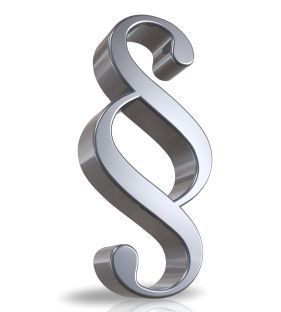 Bkr. 17. § (2) A belső ellenőrzési kézikönyv tartalmazza:a) a bizonyosságot adó és a tanácsadó tevékenységre vonatkozó eljárási szabályokat;b) a belső ellenőrzés hatáskörét, feladatait és céljait meghatározó belső ellenőrzési alapszabályt;c) a tervezés megalapozásához alkalmazott kockázatelemzési módszertan leírását;d) az ellenőrzési dokumentumok formai követelményeit, az alkalmazott iratmintákat;e) az ellenőrzési megállapítások hasznosításának nyomon követését;     f) az ellenőrzés során büntető-, szabálysértési, kártérítési, illetve fegyelmi eljárás megindítására okot adó cselekmény, mulasztás vagy hiányosság feltárása esetén alkalmazandó eljárást.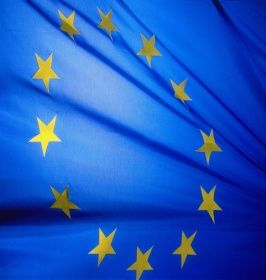 4/2011. Korm. rendelet 106. § (1) Az irányító hatóságok belső ellenőrzését az NFÜ belső ellenőrzési egysége látja el. A közreműködő szervezetek, illetve az igazoló hatóság működésének belső ellenőrzését biztosítani kell. Az ellátandó belső ellenőrzési tevékenység tekintetében az Áht., valamint a költségvetési szervek belső kontrollrendszeréről és belső ellenőrzéséről szóló kormányrendelet rendelkezéseit kell alkalmazni.Jó gyakorlatA belső ellenőrzési kézikönyvben legyen tartalomjegyzék. Emellett javasoljuk, hogy az ún. élőfej részben az alábbi adatok kerüljenek feltüntetésre:oldalszámozás, például: 26/127 (hányadik oldalból a hányadik);Hatályos: (év.hónap.nap-tól);verziószám: pl. v1.0Áht. 69. § (1) A belső kontrollrendszer a kockázatok kezelése és tárgyilagos bizonyosság megszerzése érdekében kialakított folyamatrendszer, amely azt a célt szolgálja, hogy megvalósuljanak a következő célok:a) a működés és gazdálkodás során a tevékenységeket szabályszerűen, gazdaságosan, hatékonyan, eredményesen hajtsák végre,b) az elszámolási kötelezettségeket teljesítsék, ésc) megvédjék az erőforrásokat a veszteségektől, károktól és nem rendeltetésszerű használattól.4/2011. Korm. rendelet 106. § (1) Az irányító hatóságok belső ellenőrzését az NFÜ belső ellenőrzési egysége látja el. A közreműködő szervezetek, illetve az igazoló hatóság működésének belső ellenőrzését biztosítani kell. Az ellátandó belső ellenőrzési tevékenység tekintetében az Áht., valamint a költségvetési szervek belső kontrollrendszeréről és belső ellenőrzéséről szóló kormányrendelet rendelkezéseit kell alkalmazni.Tartalmi elemekA belső ellenőrzési alapszabálynak tartalmaznia kell, hogy:mi a belső ellenőrzés célja,mi a belső ellenőrzés feladata,….Módszertan / Módszertani leírásA) A rendszer-alapú megközelítésA rendszer-alapú ellenőrzési megközelítési mód (System Based Approach, SBA) alkalmazása azt jelenti, hogy a szükséges ellenőrzési bizonyosság megszerzéséhez az ellenőr az ellenőrzött (szervezet, tevékenység, projekt) belső kontrollrendszere, kontrolleljárásai megbízhatóságának vizsgálatára és értékelésére támaszkodik, és csak a minimálisan szükséges közvetlen, részletes vizsgálatokat végzi el.A rendszer-alapú megközelítési mód alkalmazása a következő lépéseken keresztül történik:…Jó gyakorlatA szervezeti és működési szabályzatba és a belső ellenőrzési alapszabályba érdemes belefoglalni a belső ellenőrzési vezető……Tartalmi elemekA belső ellenőrzési kézikönyv bevezetője az alábbi témaköröket fedi le:A belső ellenőrzési tevékenység A belső ellenőrzési kézikönyv készítésére vonatkozó jogszabályi előírások;A belső ellenőrzési kézikönyv célja, felépítése;Jóváhagyásra és felülvizsgálatra vonatkozó előírások.Áht. 70. § (1) A belső ellenőrzés kialakításáról, megfelelő működtetéséről és függetlenségének biztosításáról a költségvetési szerv vezetője köteles gondoskodni. A belső ellenőrzést végző személy vagy szervezet tevékenységét a költségvetési szerv vezetőjének közvetlenül alárendelve végzi, jelentéseit közvetlenül a költségvetési szerv vezetőjének küldi meg. Az irányító szerv belső ellenőrzést végezheta) az irányítása alá tartozó bármely költségvetési szervnél,b) a saját vagy az irányítása, felügyelete alá tartozó költségvetési szerv használatába, vagyonkezelésébe adott nemzeti vagyonnal való gazdálkodás tekintetében,c) az irányító szerv által nyújtott költségvetési támogatások felhasználásával kapcsolatosan a kedvezményezetteknél és a lebonyolító szerveknél, ésd) az irányítása alá tartozó bármely, a köztulajdonban álló gazdasági társaságok takarékosabb működéséről szóló 2009. évi CXXII. törvény 1. § a) pontjában meghatározott köztulajdonban álló gazdasági társaságnál.Bkr. 2. § b) belső ellenőrzés: független, tárgyilagos bizonyosságot adó és tanácsadó tevékenység, amelynek célja, hogy az ellenőrzött szervezet működését fejlessze és eredményességét növelje, az ellenőrzött szervezet céljai elérése érdekében rendszerszemléletű megközelítéssel és módszeresen értékeli, illetve fejleszti az ellenőrzött szervezet irányítási és belső kontrollrendszerének hatékonyságát.Bkr. 17. § (1) A belső ellenőrzést végző személy munkáját a nemzetközi, valamint az államháztartásért felelős miniszter által közzétett belső ellenőrzési standardok, útmutatók figyelembevételével, valamint a belső ellenőrzési vezető által - az államháztartásért felelős miniszter által közzétett belső ellenőrzési kézikönyv minta megfelelő alkalmazásával - kidolgozott és a költségvetési szerv vezetője által jóváhagyott belső ellenőrzési kézikönyv szerint végzi.(2) A belső ellenőrzési kézikönyv tartalmazza:a) a bizonyosságot adó és a tanácsadó tevékenységre vonatkozó eljárási szabályokat;b) a belső ellenőrzés hatáskörét, feladatait és céljait meghatározó belső ellenőrzési alapszabályt;c) a tervezés megalapozásához alkalmazott kockázatelemzési módszertan leírását;d) az ellenőrzési dokumentumok formai követelményeit, az alkalmazott iratmintákat;e) az ellenőrzési megállapítások hasznosításának nyomon követését;f) az ellenőrzés során büntető-, szabálysértési, kártérítési, illetve fegyelmi eljárás megindítására okot adó cselekmény, mulasztás vagy hiányosság feltárása esetén alkalmazandó eljárást.(3) A belső ellenőrzési vezető és a belső ellenőrök a belső ellenőrzési tevékenységet az államháztartásért felelős miniszter által kiadott etikai kódex figyelembevételével végzik.(4) A belső ellenőrzési vezető köteles a belső ellenőrzési kézikönyvet rendszeresen, de legalább kétévente felülvizsgálni, és a - jogszabályok, módszertani útmutatók változásai, illetve egyéb okok miatt - szükséges módosításokat átvezetni.Bkr. 17. § (2) b) A belső ellenőrzési kézikönyv tartalmazza a belső ellenőrzés hatáskörét, feladatait és céljait meghatározó belső ellenőrzési alapszabályt.Tartalmi elemekA belső ellenőrzési alapszabály az alábbi elemeket tartalmazza:a belső ellenőrzés célja;a belső ellenőrzés feladata;a Magyarországi államháztartási belső ellenőrzési standardok és a Belső ellenőrökre vonatkozó etikai kódex elfogadása és alkalmazása;a szervezeti és funkcionális függetlenség biztosítékai, összeférhetetlenség;a bizonyosságot adó tevékenység; a tanácsadó tevékenység, a tanácsadó tevékenység keretében ellátható feladatok köre;a belső ellenőrzési vezető feladatai, felelősségi körei;a belső ellenőr jogai és kötelezettségei;az ellenőrzött szerv, illetve szervezeti egység jogai és kötelezettségei;a belső ellenőrzési vezető beszámolásának módja, rendszeressége a költségvetési szerv vezetője számára.Amennyiben a belső ellenőrzési tevékenység ellátása részben külső szolgáltató bevonásával történik, akkor szükséges meghatározni az alkalmazott belső ellenőr és a külső szolgáltató felelősségi és feladatköreit, a kapcsolattartás formáit. Jó gyakorlatA szervezeti és működési szabályzatba, valamint a belső ellenőrzési alapszabályba érdemes belefoglalni a belső ellenőrzési vezető részvételének lehetőségét a vezetői értekezleteken. A közvetlen kommunikáció megvalósítása érdekében a belső ellenőrzési vezetőnek célszerű rendszeresen részt vennie a szervezeti irányítással kapcsolatos, illetve a belső kontrollrendszerre vonatkozó vezetői megbeszéléseken.  Ezáltal a belső ellenőrzési vezető egyrészt értesül a legfontosabb stratégiai és operatív működésre vonatkozó fejleményekről, másrészt lehetőség van megvitatni a rendszerekre, a folyamatokra, a kockázatokra és a kontrollokra vonatkozó kérdéseket, problémákat még az esetleges probléma bekövetkezését megelőző szakaszban. A rendszeres, érdemi kommunikáció növeli a szervezeti működés hatékonyságát.MódszertanA Magyarországi államháztartási belső ellenőrzési standardok az alábbi linken érhetők el:http://www.kormany.hu/download/1/cd/90000/Magyarorsz%C3%A1gi%20%C3%A1llamh%C3%A1ztart%C3%A1si%20bels%C5%91%20ellen%C5%91rz%C3%A9si%20standardok%202012.pdfhA belső ellenőrzés nemzetközi standardjai:http://www.kormany.hu/hu/nemzetgazdasagi-miniszterium/allamhaztartasert-felelos-allamtitkarsag/hirek/a-beso-ellenorzes-nemzetkozi-standardjaiMódszertanA belső ellenőrökre vonatkozó etikai kódex az alábbi linken érhető el:http://www.kormany.hu/download/b/28/80000/A%20belső%20ellenőrökre%20vonatkozó%20etikai%20kódex.pdfBkr. 25. § A belső ellenőr jogosult:a) az ellenőrzött szerv, illetve szervezeti egység helyiségeibe belépni, figyelemmel az ellenőrzött szerv, illetve szervezeti egység biztonsági előírásaira, munkarendjére;b) az ellenőrzött szervnél, illetve szervezeti egységnél az ellenőrzés tárgyához kapcsolódó, minősített adatot, üzleti és gazdasági titkot tartalmazó iratokba, a közszolgálati alapnyilvántartásba és más dokumentumokba, valamint elektronikus adathordozón tárolt adatokba betekinteni a külön jogszabályokban meghatározott adatvédelmi és minősített adatok védelmére vonatkozó előírások betartásával, azokról másolatot, kivonatot, illetve tanúsítványt készíttetni, indokolt esetben az eredeti dokumentumokat másolat hátrahagyása mellett jegyzőkönyvben rögzítetten átvenni, illetve visszaadni;c) az ellenőrzött szerv, illetve szervezeti egység vezetőjétől és bármely alkalmazottjától írásban vagy szóban információt kérni;d) az ellenőrzött szerv, illetve szervezeti egység működésével és gazdálkodásával összefüggő kérdésekben információt kérni más szervektől a belső ellenőrzési vezető jóváhagyásával;e) a vizsgálatba szakértő bevonását kezdeményezni.Bkr. 26. § A belső ellenőr köteles:a) ellenőrzési tevékenysége során az ellenőrzési programban foglaltakat végrehajtani;b) tevékenységének megkezdéséről az ellenőrzött szerv, illetve szervezeti egység vezetőjét tájékoztatni, és megbízólevelét bemutatni;c) objektív véleménye kialakításához elengedhetetlen dokumentumokat és körülményeket megvizsgálni;d) megállapításait, következtetéseit és javaslatait tárgyszerűen, a valóságnak megfelelően írásba foglalni, és azokat elegendő és megfelelő bizonyítékkal alátámasztani;e) amennyiben az ellenőrzés során büntető-, szabálysértési, kártérítési, illetve fegyelmi eljárás megindítására okot adó cselekmény, mulasztás vagy hiányosság gyanúja merül fel, haladéktalanul jelentést tenni a belső ellenőrzési vezetőnek;f) az ellenőrzési jelentés tervezetet az ellenőrzött szerv, illetve szervezeti egység vezetőjével egyeztetni, ellenőrzési jelentést készíteni, az ellenőrzési jelentés aláírását követően a lezárt ellenőrzési jelentést a belső ellenőrzési vezetőnek átadni;g) ellenőrzési megbízatásával kapcsolatban vagy személyére nézve összeférhetetlenségi ok tudomására jutásáról haladéktalanul jelentést tenni a belső ellenőrzési vezetőnek, amelynek elmulasztásáért vagy késedelmes teljesítéséért fegyelmi felelősséggel tartozik;h) az eredeti dokumentumokat az ellenőrzés lezárásakor hiánytalanul visszaszolgáltatni, illetve amennyiben az ellenőrzés során büntető-, szabálysértési, kártérítési, illetve fegyelmi eljárás megindítására okot adó cselekmény, mulasztás vagy hiányosság gyanúja merül fel, az eredeti dokumentumokat a szükséges intézkedések megtétele érdekében a belső ellenőrzési vezető útján az ellenőrzött költségvetési szerv vezetőjének jegyzőkönyv alapján átadni;i) az ellenőrzött szervnél, illetve szervezeti egységnél, illetve annak részegységeiben a biztonsági szabályokat és a munkarendet figyelembe venni;j) a tudomására jutott minősített adatot, üzleti és gazdasági titkot megőrizni;    k) az ellenőrzési tevékenységet a 22. § (1) bekezdés a) pontja szerinti kézikönyvben meghatározott módon megfelelően dokumentálni, az ellenőrzés során készített iratokat és iratmásolatokat - az adatvédelmi és a minősített adatok védelmére vonatkozó előírások betartásával - az ellenőrzés dokumentációjához csatolni.Bkr. 27. § Az ellenőrzött szerv, illetve szervezeti egység vezetője és alkalmazottai jogosultak:a) az ellenőr személyazonosságának bizonyítására alkalmas okiratot, illetve megbízólevelének bemutatását kérni, ennek hiányában az együttműködést megtagadni;b) az ellenőrzés megállapításait megismerni, azokra a 42. és a 43. § szerint észrevételeket tenni, és az észrevételekre választ kapni.Bkr. 28. § Az ellenőrzött szerv, illetve szervezeti egység vezetője és alkalmazottai kötelesek:a) az ellenőrzés végrehajtását elősegíteni, együttműködni;b) az ellenőr részére szóban vagy írásban a kért tájékoztatást, felvilágosítást, nyilatkozatot megadni, a dokumentációkba a betekintést biztosítani, kérés esetén az eredeti dokumentumokat - másolat és jegyzőkönyv ellenében - az ellenőrnek a megadott határidőre átadni;c) a saját hatáskörébe tartozóan az ellenőrzés megállapításai, és javaslatai alapján a végrehajtásért felelősöket és a végrehajtás határidejét feltüntető intézkedési tervet készíteni, az intézkedéseket a megadott határidőig végrehajtani, arról a költségvetési szerv vezetőjét és a belső ellenőrzési vezetőt tájékoztatni;d) az ellenőrök számára megfelelő munkakörülményeket biztosítani. Tartalmi elemekA belső ellenőrzési tevékenység irányításával foglalkozó fejezet az alábbi területeket fedi le:Belső ellenőri humánerőforrás-gazdálkodás:belső ellenőri humánerőforrás-gazdálkodás alapelvei;humánerőforrás-tervezés és kapacitás-felmérés;kiválasztási folyamat;a munkakörök, a felelősség- és feladatmegosztás kialakítása;munkaköri leírás;a belső ellenőrzési csoport kompetenciája;helyettesítés;értékelés;folyamatos továbbképzés.Külső szolgáltató bevonására vonatkozó előírások:külső szolgáltató igénybevételének szükségessége;a külső szolgáltató igénybevételére vonatkozó alapelvek;a külső szolgáltatóval kötött megállapodás elemei.A belső ellenőrzési tevékenység értékelése:a belső ellenőrök teljesítményének értékelése;a belső ellenőr (egyéni) teljesítményének értékelése;a belső ellenőrzés csoport szintű teljesítményének értékelése;a teljesítményértékelés elsődleges eszközei/módszerei;önértékelés;külső minőségértékelés.Bkr. 22. § (1) A belső ellenőrzési vezető feladata:…c) a belső ellenőrzési tevékenység megszervezése, az ellenőrzések végrehajtásának irányítása;d) az ellenőrzések összehangolása;….(2) Az (1) bekezdésben foglalt feladatokon túl a belső ellenőrzési vezető köteles:…c) biztosítani a belső ellenőrök szakmai továbbképzését, ennek érdekében - a költségvetési szerv vezetője által jóváhagyott - éves képzési tervet készíteni és gondoskodni annak megvalósításáról;….Bkr. 30. § (1) d) A belső ellenőrzési vezető stratégiai ellenőrzési tervet készít, amely –  összhangban a szervezet hosszú távú céljaival – meghatározza a belső ellenőrzésre vonatkozó stratégiai fejlesztéseket a következő négy évre, és az alábbiakat tartalmazza:…d) a belső ellenőrzésre vonatkozó fejlesztési és képzési tervet;e)a szükséges erőforrások felmérését elsősorban a létszám, képzettség, tárgyi feltételek tekintetében;…Módszertan A kapacitás-felmérés a rendelkezésre álló, a munkakörökhöz és munkafolyamatokhoz rendelhető humán erőforrások mennyiségi és minőségi felmérését, elemzését jelenti. Módszertan A kiválasztási folyamat során a költségvetési szerv humánpolitikáért felelős szervezeti egysége látja el a szükséges adminisztratív feladatokat (pl. a folyamatok kialakítását, a jelentkeztetést, dokumentumok kezelését, az egyes fázisok eredményeinek rögzítését, kommunikálását), továbbá a szervezeti humánpolitika és a munkakörre jellemző ismeretek függvényében döntés-előkészítő és –támogató szerepet is elláthat.Bkr. 23. §-a rendelkezik a fejezetet irányító szervek belső ellenőrzési vezetőinek kiválasztási eljárásáról.Áht. 70. § (4) A költségvetési szervnél belső ellenőrzési tevékenységet csak az államháztartásért felelős miniszter engedélyével rendelkező személy végezhet. E tevékenységek folytatását az államháztartásért felelős miniszter annak engedélyezi, aki cselekvőképes, büntetlen előéletű, és nem áll a belső ellenőrzés körébe tartozó tevékenység vonatkozásában a foglalkozástól eltiltás hatálya alatt, továbbá rendelkezik a jogszabályban előírt végzettséggel és gyakorlattal.Bkr. 24. § (1) Költségvetési szervnél belső ellenőrzési tevékenységet az Áht. 70. § (4) bekezdésében meghatározott engedéllyel rendelkező személy végezhet. Engedély annak adható, aki megfelel a (2)-(4) bekezdésben foglaltaknak.(2) Belső ellenőrzési tevékenységet az láthat el, aki legalább két éves ellenőrzési, költségvetési, pénzügyi, számviteli, vagy az adott költségvetési szerv tevékenységi körébe tartozó területen szerzett szakmai gyakorlattal ésa) az alábbi szakirányú szakképzettségek valamelyikével rendelkezik:aa) jogász, közgazdász, okleveles közgazdász, gazdaságinformatikus, informatikusközgazdász, igazgatásszervező, okleveles igazgatásszervező, okleveles közigazgatási szakértő, okleveles közigazgatási menedzser vagyab) olyan főiskolai, vagy egyetemi végzettség, amely a könyvviteli szolgáltatást végzők nyilvántartásba vételéről szóló 93/2002. (V. 5.) Korm. rendelet szerinti nyilvántartásba vételt lehetővé teszi,b) más, olyan felsőfokú iskolai végzettséggel rendelkezik, amely nem az a) pontban meghatározott felsőfokú végzettség és emellettba) okleveles pénzügyi revizori,bb) pénzügyi-számviteli szakellenőri,bc) okleveles könyvvizsgálói,bd) költségvetési ellenőri,be) mérlegképes könyvelői,bf) a Belső Ellenőrök Nemzetközi Szervezetének okleveles belső ellenőri (CIA),bg) az Information Systems Audit and Control Association (ISACA) Nemzetközi Szervezetének okleveles informatikai rendszerellenőri (CISA),bh) közigazgatási gazdálkodási és ellenőrzési szakértői,bi) felsőfokú költségvetési, vagybj) felsőfokú államháztartásiszakképesítéssel rendelkezik.(3) Amennyiben a költségvetési szerv belső ellenőrzési szervezeti egységgel rendelkezik, a költségvetési szerv vezetője a felsőfokú iskolai végzettségűeknek felmentést adhat a (2) bekezdésben foglalt szakmai gyakorlati feltétel alól, illetve 2012. december 31-ig felmentést adhat a (2) bekezdés ba)-bj) pontjában foglalt szakképesítések alól, de ebben az esetben is köteles gondoskodni arról, hogy a belső ellenőrzési szervezeti egység rendelkezzen mindazzal a szaktudással, gyakorlattal és egyéb ismerettel, amely a feladatok elvégzéséhez szükséges.(4) Nem lehet vizsgálatvezetőnek kijelölni azt a belső ellenőrt, aki a (2) bekezdés szerinti szakmai gyakorlat alól felmentést kapott, addig amíg a belső ellenőrzési szervezeti egységnél a hiányzó szakmai gyakorlatot meg nem szerezte.(5) Költségvetési szervnél belső ellenőrzési vezetőnek az nevezhető ki, aki a (2) bekezdésben foglalt két éves szakmai gyakorlaton túl legalább további három éves szakmai gyakorlattal rendelkezik.(6) Ha a belső ellenőrzési vezető feladatait külső szolgáltató látja el, a feladatot ellátó személynek meg kell felelnie az (5) bekezdésben meghatározott feltételeknek.A belső ellenőrök regisztrációjára vonatkozó részletszabályokat a költségvetési szervnél belső ellenőrzési tevékenységet végzők nyilvántartásáról és kötelező szakmai továbbképzéséről, valamint a költségvetési szervek vezetőinek és gazdasági vezetőinek belső kontrollrendszer témájú továbbképzéséről 28/2011. (VIII. 3.) NGM rendelet tartalmazza.A belső ellenőrök regisztrációjára vonatkozó részletszabályokat a költségvetési szervnél belső ellenőrzési tevékenységet végzők nyilvántartásáról és kötelező szakmai továbbképzéséről, valamint a költségvetési szervek vezetőinek és gazdasági vezetőinek belső kontrollrendszer témájú továbbképzéséről 28/2011. (VIII. 3.) NGM rendelet tartalmazza.A belső ellenőrök regisztrációjával kapcsolatos információk itt találhatóak: http://www.kormany.hu/hu/nemzetgazdasagi-miniszterium/allamhaztartasert-felelos-allamtitkarsag/hirek/belso-ellenorok-regisztraciojaval-kapcsolatos-informaciok.A belső ellenőrök névjegyzéke az alábbi linken található:http://www.kormany.hu/hu/nemzetgazdasagi-miniszterium/allamhaztartasert-felelos-allamtitkarsag/hirek/belso-ellenorok-nevjegyzeke.Módszertan A munkakör a szervezet szabályozási egysége, melyhez a feladatot, a felelősségi kört, a munkavégzés helyét, a munkavégzés rendjét, a munkakör kapcsolatait is célszerű hozzárendelni. A munkakörök felülvizsgálatát rendszeresen el kell végezni. Jó gyakorlatA munkakörelemzés eredményei számos területen felhasználhatóak, mint pl. új munkaerő kiválasztási folyamatában, a munkavállalók képzési igényének meghatározásakor, a teljesítményértékelés során.Módszertan A munkaköri leírás a szervezetekben a munkakörök elemzésén alapuló egységes dokumentum, mely formai (munkakör neve, szervezeti helye, a szervezeti hierarchiában elfoglalt helye, stb.) és tartalmi elemeket (a munkakör létezésének célja a szervezet szempontjából, fő felelősségek, teljesítménymutatók, követelmény profil, stb.) tartalmaz az adott munkakörre vonatkozóan. A munkaköri leírás fő célja, hogy segítse az egyes munkakörök, felelősségi területek pontos behatárolását, a munkakör jellemzőinek, feltételeinek meghatározását. A jobb felhasználhatóság és feladatmegértés érdekében a munkaköri leírást egyértelmű, tömör, közérthető nyelvezetben célszerű írni.Bkr. 24. § (7) A belső ellenőrök kötelesek a már megszerzett ismereteiket naprakészen tartani, fejleszteni, a változásokból eredő követelményekkel összhangba hozni. Ennek érdekében kétévente kötelesek szakmai továbbképzésen részt venni, és külön jogszabályban előírt esetekben vizsgát tenni.A belső ellenőrök kötelező szakmai továbbképzésére és vizsgakötelezettségére vonatkozó részletszabályokat a költségvetési szervnél belső ellenőrzési tevékenységet végzők nyilvántartásáról és kötelező szakmai továbbképzéséről, valamint a költségvetési szervek vezetőinek és gazdasági vezetőinek belső kontrollrendszer témájú továbbképzéséről 28/2011. (VIII. 3.) NGM rendelet tartalmazza.A belső ellenőrök kötelező szakmai továbbképzésére és vizsgakötelezettségére vonatkozó részletszabályokat a költségvetési szervnél belső ellenőrzési tevékenységet végzők nyilvántartásáról és kötelező szakmai továbbképzéséről, valamint a költségvetési szervek vezetőinek és gazdasági vezetőinek belső kontrollrendszer témájú továbbképzéséről 28/2011. (VIII. 3.) NGM rendelet tartalmazza.Bkr. 22. § (2) c) A belső ellenőrzési vezető köteles biztosítani a belső ellenőrök szakmai továbbképzését, ennek érdekében - a költségvetési szerv vezetője által jóváhagyott - éves képzési tervet készíteni és gondoskodni annak megvalósításáról.Módszertan A kompetenciafejlesztési folyamat célja az ismeretek, tudás és tehetségelemek folyamatos fejlesztése, mivel ezek gyakorlati alkalmazása révén nő az alkalmazottak célorientáltsága és a teljes rendszer hatékonysága, ezáltal nő a szervezet eredményessége.A kompetencia fogalma felöleli:a belső ellenőr által birtokolt ismereteket, tudást (mely lefedi annak szakmai területeit, ugyanakkor kiemelt hangsúllyal tartalmazza a kommunikációs, csapat-együttműködési és rendszerelméleti területeket);a napi rutinná fejlesztett készségeket (szintén kommunikációs és csapatműködési elemekkel kiegészített szakmai készségeket);olyan szemléletmódbeli, beállítódási jellemzőket, melyek a korszerű belső ellenőrzési munka elvégzéséhez nyújtanak megfelelő alapot;az eddigi életút alapján kialakult személyiségjegyeket (melyek a biztosítják a kommunikációs és csapatműködési elemeket);valamint azokat a tehetségelemeket, melyek a korszerű belső ellenőrzési munkához, annak önfejlődési tartalékaihoz szükségesek.Bkr. 16. § (1) A belső ellenőrzési vezető jogosulta) ideiglenes kapacitás kiegészítés vagyb) speciális szakértelem szükségessége eseténkülső szolgáltató bevonására javaslatot tenni a költségvetési szerv vezetőjének.(2) Ha a költségvetési szerv nem foglalkoztat belső ellenőrt, a költségvetési szerv vezetője köteles gondoskodni a költségvetési szerv belső ellenőrzési tevékenységének külső szolgáltató bevonásával történő megszervezéséről és ellátásáról.(3) Amennyiben a belső ellenőrzési tevékenység ellátásába részben vagy egészben külső szolgáltatót vonnak be, a külső szolgáltató a belső ellenőrzési tevékenység során minősített adatot csak abban az esetben ismerhet meg, amennyiben a külső szolgáltató megfelel a jogszabályokban meghatározott minősített adat védelmére vonatkozó előírásoknak. (4) A belső ellenőrzési tevékenység (2) bekezdés szerinti megszervezésére vonatkozó megállapodásban rendelkezni kell a 22. § (1) és (2) bekezdésében foglalt tevékenységek (azaz a belső ellenőrzési vezetői feladatok) és kötelességek ellátásának módjáról.Módszertan Az értékelési kategóriákon belül a teljesítmény mérésére és összehasonlítására alkalmas, lehetőleg objektív célokat és mérőszámokat kell meghatározni, melyek:egyediek;mérhetőek;megvalósíthatók;reálisak;időtartamhoz kötöttek.Módszertan A belső ellenőrzési részleg teljesítményének értékelése arról ad információt, hogy:mennyire fogadhatóak el a belső ellenőrzés megállapításai,mennyire hatékony és eredményes a belső ellenőrzés működése,milyen szinten képes a belső ellenőrzési szervezet bizonyossággal szolgálni a szervezet vezetése és a szervezet tevékenységét ellenőrző, felügyelő egyéb szervezetek számára,valamint segít a belső ellenőrzési vezetőnek azonosítani a belső ellenőrzés teljesítményének javítására vonatkozó lehetőségeket.Bkr. 48. § Az államháztartásért felelős miniszter által közzétett módszertani útmutató figyelembevételével elkészített éves ellenőrzési jelentés, illetve összefoglaló éves ellenőrzési jelentés az alábbiakat tartalmazza:a) a belső ellenőrzés által végzett tevékenység bemutatása önértékelés alapján az alábbiak szerint:aa) az éves ellenőrzési tervben foglalt feladatok teljesítésének értékelése;ab) a bizonyosságot adó tevékenységet elősegítő és akadályozó tényezők bemutatása;ac) a tanácsadó tevékenység bemutatása;Kötelező tartalmi elemekA teljes tervezési folyamat leírása (lépések, dokumentumok, felelősök, feladatok, határidők, módszerek stb.) mind a stratégiai, mind pedig az éves ellenőrzési terv vonatkozásában:tervezési alapelvek;a tervezés előkészítése;kockázatelemzési módszertan leírása;stratégiai ellenőrzési terv és éves ellenőrzési terv (fejezetet irányító esetén összefoglaló éves ellenőrzési terv);erőforrások elosztása;a tervek módosítása.Bkr. 29. § (1) Az ellenőrzési munka megtervezéséhez a belső ellenőrzési vezető kockázatelemzés alapján - az államháztartásért felelős miniszter által közzétett módszertani útmutató figyelembevételével - stratégiai ellenőrzési tervet és éves ellenőrzési tervet készít, amelyeket a költségvetési szerv vezetője hagy jóvá.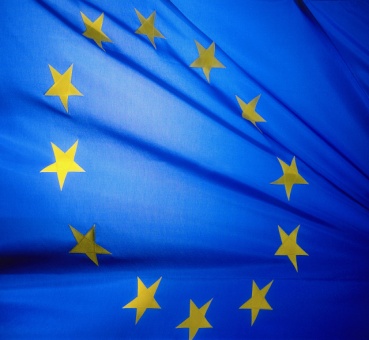 Az európai uniós támogatások intézményrendszerében végzett belső ellenőrzési tevékenység tervezésének előkészítése során a környezet változásának elsődleges forrásai kiegészülnek az alábbiakkal:változások a stratégiai vagy operatív célkitűzésekben, a támogatandó célterületek prioritásaiban;szervezeti változások az európai uniós támogatások intézményrendszerben;finanszírozási, költségvetési forrást érintő változások az európai uniós támogatások intézményrendszerében.MódszertanA folyamatgazdákkal folytatott megbeszélés során az általános összefüggésekből kiindulva, fokozatosan el kell jutni az egyedi jellemzők megértéséig. A belső ellenőrzési fókuszra való összpontosítás mellett, a megbeszélésen figyelemmel kell lenni az alábbiak feltárására:A folyamat célja és tárgya:Meg kell ismerni a folyamat célját és tárgyát, valamint a vezetőség által meghatározott, a célok elérése szempontjából fontos tényezőket. A folyamat céljainak közvetlenül kapcsolódniuk kell a szervezet céljaihoz, illetve a meglévő egyéb célokhoz (pl. jogszabályi megfelelés).A folyamat általános jellemzése:A folyamatok kezdete, vége, kulcsfontosságú inputjai, outputjai, eredményei (outcome) és változásai, a részfolyamatok, az információ technológia hatása a folyamatra, illetve más vonatkozó és fontos információk.Kulcsfontosságú teljesítménymutatók (KTM), különös tekintettel az alábbiakra:A KTM-eket használják a folyamatnak a meghatározott kritikus sikertényezők és szervezeti célok szempontjából történő monitoringjához;Eljárások a kedvezőtlenül alakuló KTM-ek esetén;A KTM-ek külső és belső összehasonlítása (benchmarking) a folyamat teljesítményének folyamatos fejlesztése érdekében.Módszertan Az adott folyamat fontosságának meghatározása alatt az adott folyamatoknak a célkitűzések elérésében jelentett szerepét kell érteni, amely a kockázatelemzés során az adott folyamat súlyát fogja megadni, ezáltal hozzájárulva a kockázatelemzés és a tervezés minőségének növeléséhez.Fontos hangsúlyozni, hogy a működési folyamatok relatív jelentősége nem egyfajta vita a folyamatok létjogosultságáról, adott folyamat relatív jelentőségét mindig az aktuális szervezeti célokhoz való hozzájárulás mértékéhez képest állapítjuk meg. A belső ellenőrzésnek természetesen tisztában kell lennie azzal, hogy egy szervezet folyamatai nem önkényesen, hanem a szervezeti célok megvalósítása érdekében kerültek kialakításra, az adott cél vagy részcél eléréshez minden egyes folyamat és alfolyamat hozzájárul.Ugyanakkor a tervezés, kockázatelemzés időszakában minden bizonnyal vannak olyan folyamatok, amelyek relatív fontossága az aktuális szervezeti célok alapján magasabb vagy alacsonyabb. Ez a módszer tehát arra alkalmas, hogy a legfontosabb folyamatokat meghatározza az elfogadott belső ellenőrzési fókusz vonatkozásában. A feltérképezés és az elemzés eredményeit a folyamatok összesített kockázatelemzésének eredményével együtt kell felhasználni a kockázatelemzés végső eredményének kialakításához.Módszertan Kockázatnak minősül minden olyan esemény, tevékenység vagy tevékenység elmulasztása, ami befolyásolhatja a szervezet működését, a célok elérését (explicit vagy implicit). Minden kockázatnak két lényeges jellemzője van:A bekövetkezésének valószínűsége;A bekövetkezés hatása (pl.: a szervezeti célok elérésére gyakorolt hatás, befolyás).Módszertan Hogyan kell megfogalmazni a kockázatot? Módszertan Kockázati tényező:olyan tényező vagy körülmény, ami előidézheti a kockázatokat;olyan helyzet, amely kedvez a kockázatok bekövetkezésének.Módszertan Fontos megemlíteni, hogy a KKM a kockázatelemzés teljes szubjektivitását nem tudja kiszűrni. Az elemzés megkönnyítése érdekében azonban iránymutatást ad annak lefolytatásához, illetve a szervezetről egy, a belső ellenőrzés és a vezetők által készített, következetesebb kockázatelemzést tesz lehetővé. Ez a kockázatelemzési módszer a folyamatgazdákkal folytatott viták valószínűségét szintén csökkenti, mivel az elemzési kritériumok a szervezet vezetőivel együtt, közösen kerülnek meghatározásra.Módszertan A pontozás során két megközelítést lehet alkalmazni:az egyes kockázatok esetében a kockázati tényezőkre adott pontszámok átlagaként, vagya legnagyobb pontszám alapján (azaz ha a kockázati tényezők közül egy a legmagasabb értéket kapta, akkor a kockázat valószínűsége vagy célokra gyakorolt hatása a legnagyobb pontszámot fogja kapni.Módszertan Fontos, hogy a belső ellenőrzés saját szakmai ítélőképességére (pl. eddigi ellenőrzési tapasztalataira) támaszkodjon a kockázatelemzés végleges összeállítsa során. A végleges kockázatelemzést meg kell vitatni a költségvetési szerv vezetőivel és a legfontosabb folyamatokért felelős személyekkel annak érdekében, hogy a felmérés logikai alapja közös értelmezést nyerjen, illetve a kockázatelemzés eredményére vonatkozóan konszenzus alakuljon ki. Erre az egyik legmegfelelőbb fórum a fókuszmegbeszélések, amelyek a gyakorlatban már számos költségvetési szervnél jól beváltan működnek, legalább éves rendszerességgel a tervezés időszakában.Bkr. 30. § (1) A belső ellenőrzési vezető stratégiai ellenőrzési tervet készít, amely - összhangban a szervezet hosszú távú céljaival - meghatározza a belső ellenőrzésre vonatkozó stratégiai fejlesztéseket a következő négy évre, és az alábbiakat tartalmazza:a) a hosszú távú célkitűzéseket, stratégiai célokat;b) a belső kontrollrendszer általános értékelését;c) a kockázati tényezőket és értékelésüket;d) a belső ellenőrzésre vonatkozó fejlesztési és képzési tervet;e) a szükséges erőforrások felmérését elsősorban a létszám, képzettség, tárgyi feltételek tekintetében;f) az a)-c) pont alapján meghatározott ellenőrzési prioritásokat és az ellenőrzési gyakoriságot.(2) A stratégiai ellenőrzési tervet szükség szerint felül kell vizsgálni.4/2011. Korm. rendelet 107. § (1) Az ellenőrzési hatóság az Európai Bizottság által meghatározott módszertan alapján - az államháztartásért felelős miniszter véleményének kikérésével - elkészíti a nemzeti ellenőrzési stratégiát, illetve - szükség esetén - annak módosítását.(2) Az ellenőrzési hatóság az (1) bekezdés szerinti stratégia elkészítéséhez figyelembe veszi a lebonyolításban érintett szervezet és az igazoló hatóság belső ellenőrzési egységei által készített ellenőrzési stratégiákat és kockázatelemzést.(3) Az ellenőrzési hatóság az operatív program jóváhagyásától számított 9 hónapon belül benyújtja a nemzeti ellenőrzési stratégiát az Európai Bizottságnak.(4) Ha az Európai Bizottság az (1)-(3) bekezdésnek megfelelően benyújtott nemzeti ellenőrzési stratégia kézhezvételét követő 3 hónapon belül észrevételt tesz a benyújtott stratégiára vonatkozóan, az ellenőrzési hatóság - az államháztartásért felelős miniszter véleményének kikérésével - köteles az Európai Bizottság által a válaszadásra meghatározott időn belül a nemzeti ellenőrzési stratégiát felülvizsgálni, és az észrevételekre vonatkozó válaszokat az Európai Bizottságnak megküldeni.(5) Az ellenőrzési hatóság az Európai Bizottság által elfogadott nemzeti ellenőrzési stratégiát megküldi az NFÜ részére.(6) Az ellenőrzési hatóság évente felülvizsgálja a nemzeti ellenőrzési stratégiát.Bkr. 31. § (1) A belső ellenőrzési vezető - összhangban a stratégiai ellenőrzési tervvel - összeállítja a tárgyévet követő évre vonatkozó éves ellenőrzési tervet.(2) Az éves ellenőrzési tervnek a stratégiai ellenőrzési tervben és a kockázatelemzés alapján felállított prioritásokon, valamint a belső ellenőrzés rendelkezésére álló erőforrásokon kell alapulnia.(3) Az elvégzett kockázatelemzés során magas kockázatúnak minősített területekre az éves ellenőrzési terv készítése során kiemelt figyelmet kell fordítani, és a lehető legrövidebb időn belül ellenőrizni kell.(4) Az éves ellenőrzési terv tartalmazza:a) az ellenőrzési tervet megalapozó elemzések és a kockázatelemzés eredményének összefoglaló bemutatását;b) a tervezett ellenőrzések tárgyát;c) az ellenőrzések célját;d) az ellenőrizendő időszakot;e) a rendelkezésre álló és a szükséges ellenőrzési kapacitás meghatározását;f) az ellenőrzések típusát;g) az ellenőrzések tervezett ütemezését;h) az ellenőrzött szerv, illetve szervezeti egységek megnevezését;i) a tanácsadó tevékenységre tervezett kapacitást;j) a soron kívüli ellenőrzésekre tervezett kapacitást;k) a képzésekre tervezett kapacitást;l) az egyéb tevékenységeket.(5) Az éves ellenőrzési tervet a belső ellenőrzési vezető a költségvetési szerv vezetőjének egyetértésével módosíthatja.(6) Tanácsadó tevékenységet, illetve soron kívüli ellenőrzést a költségvetési szerv vezetője, illetve a belső ellenőrzési vezető kezdeményezésére lehet végezni.4/2011. (I. 28.) Korm. rendelet 108. § (1) A közreműködő szervezetek és az igazoló hatóság belső ellenőrzési részlegei minden év november 15-éig, az NFÜ belső ellenőrzési egysége minden év december 15-éig megküldik éves ellenőrzési tervüket - az annak alapjául szolgáló kockázatelemzéssel együtt - az államháztartásért felelős miniszter és az ellenőrzési hatóság részére. A közreműködő szervezetek az éves ellenőrzési tervüket minden év november 15-éig az NFÜ részére is megküldik. Az éves ellenőrzési terv változását haladéktalanul meg kell küldeni az államháztartásért felelős miniszter és az ellenőrzési hatóság részére.(2) Az NFÜ, illetve a feladat delegálása esetén a közreműködő szervezetek minden év november 15-éig megküldik éves helyszíni ellenőrzési tervüket - az annak alapjául szolgáló kockázatelemzéssel együtt - az államháztartásért felelős miniszter és az ellenőrzési hatóság részére. A közreműködő szervezetek az éves helyszíni ellenőrzési tervüket minden év november 15-éig az NFÜ részére is megküldik. Az éves helyszíni ellenőrzési terv változását haladéktalanul meg kell küldeni az államháztartásért felelős miniszter és az ellenőrzési hatóság részére.Az éves ellenőrzési terv összeállítása során figyelembe kell venni a rendelkezésre álló információkat arra vonatkozóan, hogy az európai uniós támogatások intézményrendszerének más, ellenőrzést végző szervezet a tervezés évére vonatkozóan milyen, a szervezetet érintő ellenőrzések lefolytatását tűzték ki célul (pl. Európai Bizottság, EUTAF, irányító hatóság, Állami Számvevőszék, KEHI stb. tervezett ellenőrzései). Kerülni kell a párhuzamos munkavégzést, az ugyanazon témákat, folyamatokat érintő ellenőrzéseket.  MódszertanA Bkr. 52. § (6) bekezdése alapján az államháztartásért felelős miniszter minden év szeptember 15-ig közzéteszi az ún. Terv és Beszámoló Útmutatót, amely tartalmazza az éves ellenőrzési terv iratmintáját is. Az Útmutató az alábbi linken érhető el:http://www.kormany.hu/hu/nemzetgazdasagi-miniszterium/allamhaztartasert-felelos-allamtitkarsag/hirek/utmutatok-az-eves-tervek-es-jelentesek-elkeszitesehezTartalmi elemekA Bkr. előírásai szerint a BEK tartalmazza a bizonyosságot adó tevékenység végrehajtására vonatkozó eljárási szabályokat, amelyek az alábbi folyamatokra terjednek ki:az ellenőrzésre való felkészülés lépései, alapelvei;a megbízólevél elkészítése, értesítések;az ellenőrzési program elkészítésének menete, tartalma;nyitó megbeszélés, kommunikáció az ellenőrzöttel;helyszíni ellenőrzés menete;az ellenőrzési dokumentumokra vonatkozó követelmények (vizsgálati program, munkalapok, forrásdokumentumok, egyéb, az ellenőrzéshez kapcsolódó dokumentum);belső ellenőrzési eljárások, technikák, módszerek leírása;az ellenőrzés minőségbiztosítása;az ellenőrzés megszakítása, felfüggesztése;az ellenőrzés során büntető-, szabálysértési, kártérítési, illetve fegyelmi eljárás megindítására okot adó cselekmény, mulasztás vagy hiányosság feltárása esetén alkalmazandó eljárás;a belső ellenőrzési jelentés elkészítése, egyeztetések, a jelentés lezárása.Bkr. 34. § (1) A belső ellenőrt - ideértve a vizsgálatban részt vevő szakértőt is - megbízólevéllel kell ellátni, amelyet a belső ellenőrzési vezető ír alá. A belső ellenőrzési vezető megbízólevelét a költségvetési szerv vezetője írja alá.(2) A megbízólevél - e megnevezés mellett - az alábbiakat tartalmazza:a) az ellenőr nevét, regisztrációs számát, szolgálati igazolványának, illetve - amennyiben szolgálati igazolvánnyal nem rendelkezik - a személyazonosító igazolványának vagy más személyazonosításra alkalmas igazolványának számát;b) az ellenőrzött szerv, illetve szervezeti egység megnevezését;c) a 21. § (3) bekezdésében meghatározott ellenőrzés típusát, kivéve tanácsadó tevékenység esetén;d) az ellenőrzés tárgyát és célját;e) az ellenőrzésre vonatkozó jogszabályi vagy egyéb felhatalmazásra történő hivatkozást;f) a megbízólevél érvényességi idejét;g) a kiállítás keltét;h) a kiállításra jogosult aláírását, bélyegzőlenyomatát.Jó gyakorlatAmennyiben fejezeti kezelésű előirányzat(ok) képzi(k) az ellenőrzés tárgyát, amely akár számos szervezeti egységet érintenek, érdemes mindegyik szervezeti egységet feltüntetni a megbízólevélen is.Bkr. 35. § (1) Az ellenőrzés megkezdéséről szóban vagy írásban értesíteni kell az ellenőrzött szerv vagy szervezeti egység vezetőjét. Ennek keretében a belső ellenőrzési vezető tájékoztatást ad az ellenőrzés céljáról és formájáról, jogszabályi felhatalmazásról, valamint az ellenőrzés várható időtartamáról.… (4) A helyszíni ellenőrzést annak megkezdése előtt legalább 3 nappal szóban vagy írásban be kell jelenteni az ellenőrzött szerv, illetve szervezeti egység vezetőjének. Ennek keretében a belső ellenőrzési vezető tájékoztatást ad az ellenőrzés során végrehajtandó feladatokról, valamint az ellenőrzés várható időtartamáról.(5) Az (1) és a (4) bekezdés szerinti értesítések összevonhatók. Az előzetes bejelentést nem kell megtenni, ha az - a rendelkezésre álló adatok alapján - meghiúsíthatja az ellenőrzés eredményes lefolytatását. Az előzetes bejelentés elhagyásáról a belső ellenőrzési vezető dönt.(6) A helyszíni ellenőrzés megkezdésekor az ellenőr köteles bemutatni a megbízólevelét az ellenőrzött szerv, illetve szervezeti egység vezetőjének vagy az őt helyettesítő személynek.Jó gyakorlatAz értesítő levél elektronikusan is kiküldhető, amennyiben biztosított a kézhezvétel megfelelő dokumentálása (pl. olvasási nyugta beállítással).Bkr. 33. § (1) A belső ellenőrzési vezető - a 34. § (1) bekezdésében foglaltak figyelembevételével - minden egyes ellenőrzés lefolytatásához megbízólevél aláírásával kijelöli a vizsgálatvezetőt és az ellenőrzéseket lefolytató belső ellenőröket.(2) A vizsgálatvezető által készített és a belső ellenőrzési vezető által jóváhagyott ellenőrzési program tartalmazza:a) az ellenőrzést végző szerv, illetve szervezeti egység megnevezését;b) az ellenőrzött szerv, illetve szervezeti egység megnevezését;c) a 21. § (3) bekezdésében meghatározott ellenőrzés típusát;d) az ellenőrzés tárgyát és célját;e) az ellenőrizendő időszakot;f) az ellenőrzés tervezett időtartamát, a jelentéselkészítésének határidejét;g) az ellenőrök, szakértők, valamint a vizsgálatvezető megnevezését, megbízólevelük számát, a feladatmegosztást;h) az ellenőrzés részletes feladatait és az alkalmazott módszereket;i) a kiállítás keltét;j) a belső ellenőrzési vezető aláírását.(3) Az ellenőrzési program végrehajtását a belső ellenőrzési vezető felügyeli. A programtól eltérni a belső ellenőrzési vezető jóváhagyásával lehet, a program módosítását a vizsgálatvezető kezdeményezheti.Bkr. 35. § (2) Az ellenőrzést szükség szerint a helyszínen, illetve adatbekérés útján, elsősorban az ellenőrzés tárgyához, céljához és időszakához kapcsolódó dokumentációk alapján a belső kontrollrendszer értékelésével, valamint az ellenőrzési programban meghatározott ellenőrzési módszerek alkalmazásával kell végrehajtani.(3) Az adatbekérés útján kapott információk valódiságát az ellenőr - a rendelkezésére álló eszközökkel - köteles vizsgálni.MódszertanÉsszerű bizonyosságnak nevezzük a bizalomnak (bizonyosságnak) azt a kielégítő szintjét, ami az adott körülmények között költség, eredmény és kockázat vonatkozásában elérhető. A vezetés feladata megítélni, hogy mekkora bizonyosság éri el az ésszerűséget.MódszertanA nyitó megbeszélés az ellenőrzöttekkel való munkakapcsolatok kialakításában fontos szerepet játszik. Az ellenőrzött szervezettel folytatott megfelelő kommunikáció és kialakított megfelelő együttműködés biztosítja, hogy:a belső ellenőrök megkapják a belső ellenőrzés végrehajtásához szükséges információkat, adatokat, az igényelt formában és a szükséges határidőn belül;az ellenőrzöttek nyitottabban beszélnek az elvégzett feladatokról, az esetlegesen felmerülő problémákról és azok megoldási lehetőségeiről;a belső ellenőrök által tett megállapítások és levont következtetések reálisabbak, valamint az ezeken alapuló intézkedési javaslatok az ellenőrzöttek által elfogadhatóbbak lesznek.A nyitó megbeszélést követően az ellenőrzés végrehajtása során folyamatos kommunikációt kell kialakítani az ellenőrzöttekkel, melynek során a belső ellenőr:legyen együttműködő;fejlessze a szakmai kapcsolatokat;tájékoztassa a vezetőséget a problémákról, mihelyt azok felmerültek;tárgyalja meg a megállapításokat, következtetéseket és javaslatokat az ellenőrzött szervezettel a belső ellenőrzési jelentés tervezet megírása előtt.Bkr. 38. § (1) Az ellenőrzést a belső ellenőrzési vezető megszakíthatja, haa) soron kívüli vizsgálatot vagy az ellenőrzési tervben nem ütemezett tanácsadó tevékenységet kell lefolytatni, vagyb) a vizsgálatvezető vagy a belső ellenőr az ellenőrzés lefolytatásában akadályoztatva van.(2) Az ellenőrzést a belső ellenőrzési vezető felfüggesztheti, ha az ellenőrzöttnéla) az ellenőrzést érintő személyi vagy szervezeti változás vagy elháríthatatlan ok,b) a számviteli rend állapota,c) a dokumentáció és a nyilvántartások hiányossága, vagyd) az ellenőrzött költségvetési szerv, illetve szervezeti egység jogsértő magatartása az ellenőrzés folytatását akadályozza.(3) A belső ellenőrzési vezető az ellenőrzés megszakítása vagy felfüggesztése esetén arról írásban tájékoztatja az ellenőrzött költségvetési szerv, illetve szervezeti egység vezetőjét, melyben az ellenőrzés felfüggesztése esetén határidő megállapításával egyúttal felhívja az ellenőrzött költségvetési szerv, illetve szervezeti egység vezetőjét az akadály megszüntetésére. Az ellenőrzés megszakításáról vagy felfüggesztéséről a belső ellenőrzési vezető egyidejűleg írásban tájékoztatja az ellenőrzési tervét jóváhagyó vezetőt.(4) A megszakított, illetve felfüggesztett ellenőrzést az elrendelése okául szolgáló akadály elhárulásától számított 30 napon belül folytatni kell, ennek időpontjáról a belső ellenőrzési vezető dönt és az ellenőrzés folytatásáról írásban értesíti az ellenőrzött költségvetési szerv, illetve szervezeti egység vezetőjét.MódszertanAz ellenőrzés megszakítása és felfüggesztése közötti hasonlóság, hogy mindkét esetben a belső ellenőrzési vezető kezdeményezi. A két eljárás közötti különbség, hogyaz ellenőrzés megszakítása esetén az ellenőrzést végzők részéről merül fel az ellenőrzés lefolytatásának akadálya, mígaz ellenőrzés felfüggesztése esetén az ellenőrzöttnél merül fel olyan ok, amely akadályozza az ellenőrzés lefolytatását.Bkr. 17. § (2) A belső ellenőrzési kézikönyv tartalmazza:f) az ellenőrzés során büntető-, szabálysértési, kártérítési, illetve fegyelmi eljárás megindítására okot adó cselekmény, mulasztás vagy hiányosság feltárása esetén alkalmazandó eljárást.22. § (1) A belső ellenőrzési vezető feladata:e) amennyiben az ellenőrzés során büntető-, szabálysértési, kártérítési, illetve fegyelmi eljárás megindítására okot adó cselekmény, mulasztás vagy hiányosság gyanúja merül fel, a költségvetési szerv vezetőjének, illetve a költségvetési szerv vezetőjének érintettsége esetén az irányító szerv vezetőjének a haladéktalan tájékoztatása és javaslattétel a megfelelő eljárások megindítására;26. § A belső ellenőr köteles:e) amennyiben az ellenőrzés során büntető-, szabálysértési, kártérítési, illetve fegyelmi eljárás megindítására okot adó cselekmény, mulasztás vagy hiányosság gyanúja merül fel, haladéktalanul jelentést tenni a belső ellenőrzési vezetőnek;h) az eredeti dokumentumokat az ellenőrzés lezárásakor hiánytalanul visszaszolgáltatni, illetve amennyiben az ellenőrzés során büntető-, szabálysértési, kártérítési, illetve fegyelmi eljárás megindítására okot adó cselekmény, mulasztás vagy hiányosság gyanúja merül fel, az eredeti dokumentumokat a szükséges intézkedések megtétele érdekében a belső ellenőrzési vezető útján az ellenőrzött költségvetési szerv vezetőjének jegyzőkönyv alapján átadni;44. § (2) Amennyiben az ellenőrzés során büntető-, szabálysértési, kártérítési, illetve fegyelmi eljárás megindítására okot adó cselekmény, mulasztás vagy hiányosság gyanúja merül fel, az nem befolyásolja az ellenőrzés lezárását.Büntető Törvénykönyv (Btk.) A számvitel rendjének megsértése289. § (1) Aki a számvitelről szóló törvényben vagy a felhatalmazásán alapuló jogszabályokban előírta) beszámoló készítési, könyvvezetési, könyvvizsgálati kötelezettségét megszegi,b) bizonylati rendet megsérti,és ezzel a vagyoni helyzetének áttekintését, illetve ellenőrzését meghiúsítja vagy az adott üzleti évet érintően a számvitelről szóló törvény szerinti megbízható és valós képet lényegesen befolyásoló hibát idéz elő, bűntettet követ el, és öt évig terjedő szabadságvesztéssel büntetendő.Vesztegetés290. § (1) Aki gazdálkodó szervezet részére vagy érdekében tevékenységet végző személynek vagy rá tekintettel másnak azért ad vagy ígér jogtalan előnyt, hogy a kötelességét megszegje, bűntett miatt három évig terjedő szabadságvesztéssel büntetendő.Gazdálkodó szervezet vezető állású személyének visszaélése298/A. § A gazdálkodó szervezet vezető állású személye, akia) a gazdálkodó szervezet vagyoni helyzetéről vagy vezető állású személyéről e tevékenységével összefüggésben, illetve a gazdálkodó szervezetre vonatkozóan pénzügyi eszközről valótlan adat közlésével vagy híresztelésével, illetve adat elhallgatásával,b) pénzügyi eszközre vonatkozó színlelt ügylet kötésévela gazdálkodó szervezet tagját vagy tagjait megtéveszti, vétséget követ el, és két évig terjedő szabadságvesztéssel büntetendő.Költségvetési csalás310. § (1) Akia) költségvetésbe történő befizetési kötelezettség vagy költségvetésből származó pénzeszközök vonatkozásában mást tévedésbe ejt, tévedésben tart vagy a valós tényt elhallgatja,b) költségvetésbe történő befizetési kötelezettséggel kapcsolatos kedvezményt jogtalanul vesz igénybe,c) költségvetésből származó pénzeszközöket a jóváhagyott céltól eltérően használ fel,és ezzel egy vagy több költségvetésnek vagyoni hátrányt okoz, vétséget követ el, és két évig terjedő szabadságvesztéssel büntetendő.A költségvetési csaláshoz kapcsolódó felügyeleti vagy ellenőrzési kötelezettség elmulasztása310/A. § A gazdálkodó szervezet vezetője, ellenőrzésre vagy felügyeletre feljogosított tagja vagy dolgozója, ha a 310. §-ban meghatározott bűncselekményt a gazdálkodó szervezet tagja vagy dolgozója a gazdálkodó szervezet érdekében követi el, és a felügyeleti vagy az ellenőrzési kötelezettség teljesítése a bűncselekményt megakadályozhatta volna, bűntettet követ el, és öt évig terjedő szabadságvesztéssel büntetendő.Sikkasztás317. § (1) Aki a rábízott idegen dolgot jogtalanul eltulajdonítja, vagy azzal sajátjaként rendelkezik, sikkasztást követ el.Hűtlen kezelés319. § (1) Akit idegen vagyon kezelésével bíztak meg, és ebből folyó kötelességének megszegésével vagyoni hátrányt okoz, hűtlen kezelést követ el.Csalás373. § (1) Aki jogtalan haszonszerzés végett mást tévedésbe ejt, vagy tévedésben tart, és ezzel kárt okoz, csalást követ el.Módszertani leírásA munkalapokat következetes tartalmi és formai elemekkel, valamint jól áttekinthetően kell elkészíteni úgy, hogy megkönnyítsék a felülvizsgálatot. Ezért legyenek:világosak, tömörek és teljesek;„gazdaságosak”, kerüljék a szükségtelen ismétléseket vagy felsorolást;logikusak és egységes stílusúak;a releváns és lényeges információkra korlátozódjanak;egyszerű stílusban íródjanak.Minden munkalap számozott, így lehetővé válik a munkalapok rendszerezése:a munkalapokon szereplő számnak utalnia kell a kapcsolódó ellenőrzési program lépéseire;az ellenőrzési program lépéseit megfelelő sorrendben kell számozni, pl. az ellenőrzési program 1. lépésére az 1. munkalapnak kell hivatkoznia;ha egy programlépéshez több munkalap készül, a munkalapokat a következőképpen célszerű számozni: 1-1,1-2, 1-3, stb.Szükség szerint kereszthivatkozást kell alkalmazni a belső ellenőrzési vezetői felülvizsgálat megkönnyítése, a munkalapon szereplő információk azonosításának elősegítése, illetve az ellenőrzési jelentés elkészítésére való felkészülés érdekében. A kereszthivatkozás egy adott, egyedi számot vagy tényt egy másik munkalaphoz köt, ezáltal biztosítható, hogy:az egyik munkalapon lévő információ megegyezik a másik munkalapon szereplővel;minden egyes ellenőrzési programlépést elvégeznek és dokumentálnak;minden megállapítást megfelelő bizonyítékokkal támasztanak alá.A kereszthivatkozást úgy célszerű jelölni, hogy a vonatkozó munkalapok számát (referenciaszámát) a kereszthivatkozott információ mellé beírják. Kereszthivatkozásra munkalapok között csak a kulcsfontosságú információk esetén kerül sor. Módszertani leírásA) A rendszer-alapú megközelítésA rendszer-alapú ellenőrzési megközelítési mód (System Based Approach, SBA) alkalmazása azt jelenti, hogy a szükséges ellenőrzési bizonyosság megszerzéséhez az ellenőr az ellenőrzött (szervezet, tevékenység, projekt) belső kontrollrendszere, kontrolleljárásai megbízhatóságának vizsgálatára és értékelésére támaszkodik, és csak a minimálisan szükséges közvetlen, részletes vizsgálatokat végzi el.A rendszer-alapú megközelítési mód alkalmazása a következő lépéseken keresztül történik:a vonatkozó kulcsfontosságú belső kontrollfunkciók azonosítása (meghatározása) és mélyreható vizsgálata, értékelése, annak eldöntéséhez, hogy milyen mértékben lehet bízni a létrehozott belső irányítási, szabályozási és ellenőrzési rendszerben (belső kontrollrendszerben) és annak működésében;a kulcsfontosságú kontrolleszközök vizsgálata annak megállapításához, hogy azok a vizsgált időszak egészében eredményesen működtek-e;a kulcsfontosságú kontrolleszközök vizsgálata eredményének kiértékelése annak megállapításához, hogy a tapasztalt megbízhatósági szint elfogadható-e;meghatározott számú, mintavétellel kiválasztott tranzakció részletes vizsgálata, pl. annak meghatározása érdekében (az ellenőrzés céljához kapcsolódóan), hogy az ellenőrzött éves költségvetési beszámolója pontos és teljes, a benne foglalt tranzakciók törvényesek és szabályosak voltak-e és/vagy a gazdaságossági, hatékonysági, eredményességi kritériumok teljesültek-e.A rendszer-alapú megközelítés alkalmazhatóságának feltétele, hogy a kontrollrendszer vagy a vonatkozó kontrolleljárások az ellenőr által felhasználható meghatározott bizonyossági szintet biztosítsanak. Amennyiben a kontrollkockázatokat előzetesen közepes vagy alacsony szintűnek értékeltek, elviekben lehetséges a rendszer alapú megközelítés alkalmazása.B) A közvetlen vizsgálati megközelítésA közvetlen vizsgálati megközelítést (Direct Substantive Testing, DST) kell alkalmazni, amikor nem lehetséges az ellenőrzés céljainak elérése kontrollrendszerek vizsgálatára való támaszkodással. Ilyen esetben a rendszerek vizsgálata nem célszerű, kivéve, ha az ellenőrzéssel szemben specifikus elvárás a szervezet belső pénzügyi irányítási, szabályozási és kontrollrendszerei működésének értékelése is. Közvetlen vizsgálati megközelítés révén nem szerezhető bizonyosság a belső kontrollok általános működéséről (miután ebben a megközelítési módban e rendszerek vizsgálata nem történt meg és nincs bizonyíték hatékonyságukra).A végső döntés tehát annak a mérlegelésétől függ, hogy melyik megközelítés gazdaságosabb és hatékonyabb az ellenőrzési feladat egészének elvégzése, azon belül egyes céljainak elérése szempontjából. A döntéshez figyelembe kell venni azt az alapvető követelményt is, hogy a rendszer alapú megközelítés alkalmazása esetén a kontrollok részletes tesztelése mellett a magas szintű ellenőrzési bizonyosság eléréséhez mindenképpen el kell végezni bizonyos mennyiségű közvetlen vizsgálatot is.Bkr. 26. § d) pontja alapján a belső ellenőr köteles megállapításait, következtetéseit és javaslatait tárgyszerűen, a valóságnak megfelelően írásba foglalni, és azokat elegendő és megfelelő bizonyítékkal alátámasztani.Bkr. 26. § h) pontja alapján a belső ellenőr köteles az eredeti dokumentumokat az ellenőrzés lezárásakor hiánytalanul visszaszolgáltatni, illetve amennyiben az ellenőrzés során büntető-, szabálysértési, kártérítési, illetve fegyelmi eljárás megindítására okot adó cselekmény, mulasztás vagy hiányosság gyanúja merül fel, az eredeti dokumentumokat a szükséges intézkedések megtétele érdekében a belső ellenőrzési vezető útján az ellenőrzött költségvetési szerv vezetőjének jegyzőkönyv alapján átadni.Bkr. 40. § (1) Az ellenőrzési jelentésben foglaltakat elegendő, megbízható, érdemi és hasznos ellenőrzési bizonyítékokkal kell alátámasztani.(2) Az ellenőrzés megállapításainak bizonyítására felhasználható különösen:a) az eredeti okirat, amely a gazdasági esemény elsődleges okirata, bizonylata;b) a másolat, amely az eredeti okirat szöveghű, hitelesített másolata;c) a kivonat, amely az eredeti okirat meghatározott részének, részeinek szöveghű, hitelesített másolata;d) a tanúsítvány, amely több eredeti okiratnak az ellenőr által meghatározott szövegrészét és számszaki adatait tartalmazza;e) a közös jegyzőkönyv, amely olyan tényállás igazolására szolgál, amelyről nincs egyéb okirat, de amelynek valódiságát az ellenőr és az ellenőrzött szerv, illetve szervezeti egység illetékes vezetője, alkalmazottja közösen megállapítja, és e tényt aláírásukkal igazolják;f) a fénykép, videofelvétel vagy más kép-, hang- és adatrögzítő eszköz, amely alkalmazható az ellenőr által szemrevételezett helyzet, állapot hiteles igazolására;g) a szakértői vélemény, amely a speciális ismereteket igénylő szakkérdésekben felkért szakértő által adott értékelés;h) a nyilatkozat, amely az ellenőrzött szerv, illetve szervezeti egység alkalmazottjának olyan írásbeli vagy szóbeli kijelentése, amely okirat hiányában vagy meglévő okirattal ellentétesen valamilyen tényállást közöl;i) a többes nyilatkozat, amely több személynek külön-külön vagy együttesen tett nyilatkozata ugyanazon tényállásról;j) az informatikai rendszerben rögzített, feldolgozott, onnan lekérdezéssel paraméterek, illetve szűrési feltételek beállításával nyerhető adat.MódszertanAz ellenőrzési bizonyítékok előállításának folyamatát a 9. számú melléklet szemlélteti.Bkr. 36. § Az ellenőrzés során a belső ellenőr kérésére az ellenőrzött szerv, illetve szervezeti egység vezetője köteles teljességi nyilatkozatot adni, amelyben az ellenőrzött szerv, illetve szervezeti egység vezetője igazolja, hogy az ellenőrzött feladattal összefüggő, felelősségi körébe tartozó valamennyi okmányt, illetve információt hiánytalanul az ellenőr rendelkezésére bocsátotta.Bkr. 39. § (1) A belső ellenőr a megállapításait, következtetéseit és javaslatait tartalmazó ellenőrzési jelentést, vagy több kapcsolódó témájú ellenőrzési jelentés alapján összefoglaló ellenőrzési jelentést készít.Bkr. 41. § (1) A megállapításokat, következtetéseket és javaslatokat úgy kell lényegre törően és világosan megfogalmazni, hogya) az ellenőrzött szerv, illetve szervezeti egység egészének működése, gazdálkodása vagy az ellenőrzött tevékenység objektíven értékelhető legyen,b) vegye figyelembe a működéssel, gazdálkodással, tevékenységgel kapcsolatos kockázatokat,c) azok végrehajthatóak, teljesítésük pedig ellenőrizhető és számon kérhető legyen.(2) A belső ellenőr köteles az ellenőrzési jelentésben objektíven szerepeltetni minden olyan lényeges tényt, pozitív és negatív megállapítást, hiányosságot és ellentmondást, amely biztosítja a vizsgált tevékenységről szóló ellenőrzési jelentés teljességét.(3) A belső ellenőrök az ellenőrzési jelentés elkészítésénél kötelesek értékelni minden, a vizsgált szervezet, illetve egyéb felek által rendelkezésükre bocsátott információt és véleményt, azonban ez utóbbi nem befolyásolhatja a belső ellenőrök tényeken alapuló megállapításait, következtetéseit.(4) Az ellenőrzési jelentés vezetői összefoglalójában az ellenőrzés eredményét és a feltárt hiányosságokat összefoglaló értékelést kell adni.Módszertani leírásAz ellenőrzési jelentésben foglalt megállapításoknak a következőknek kell megfelelniük:Kritérium – utalnak a folyamatok és kontrollok elvárt működésének szempontjaira (mi kellene, hogy legyen);Valós tények – a vizsgálat során a belső ellenőr által azonosított tényszerű bizonyítékokon alapulnak (mi van);Ok – az elvárt és valós feltételek közti eltérés okát felfedik (miért van eltérés);Hatás – a kockázat, illetve kockázati kitettség bemutatása. A szervezet ezzel a kockázattal szembesül amiatt, mert az adott feltétel nem áll összhangban a saját kritériumában szereplő elvárással (az eltérés hatása).Bkr. 39. § (3) Az ellenőrzési jelentésnek tartalmaznia kell:a) az ellenőrzést végző szerv, illetve szervezeti egység megnevezését;b) az ellenőrzött szerv, illetve szervezeti egység megnevezését;c) az ellenőrzésre vonatkozó jogszabályi felhatalmazás megjelölését;d) a 21. § (3) bekezdésében meghatározott ellenőrzés típusát;e) az ellenőrzés tárgyát;f) az ellenőrzés célját;g) az ellenőrzött időszakot;h) a helyszíni ellenőrzés kezdetét és végét;i) az alkalmazott ellenőrzési módszereket és eljárásokat;j) vezetői összefoglalót;k) az ellenőrzési megállapításokat, következtetéseket és javaslatokat, valamint a köztük fennálló összefüggéseket;l) az ellenőrzött időszakban az ellenőrzött területért (vagy feladatért) felelős vezetők nevét, beosztását;m) a jelentés dátumát és az ellenőrzésben közreműködött ellenőrök, szakértők nevét és aláírását.Bkr. 39. § (2) Az ellenőrzési jelentés elkészítéséért, annak tartalmáért, a levont következtetésekért és a kapcsolódó javaslatokért a vizsgálatvezető, a megállapítások valódiságáért és alátámasztásáért a vizsgálatot végzők felelősek.Bkr. 42. § (1) A belső ellenőrzési vezető a jelentés tervezetét, illetve annak kivonatát egyeztetés céljából megküldi az ellenőrzött szerv, illetve szervezeti egység vezetőjének, továbbá annak, akire vonatkozóan a jelentéstervezet megállapítást vagy javaslatot tartalmaz (a továbbiakban együttesen: érintettek).(2) Az érintettek észrevételeiket a jelentéstervezet kézhezvételétől számított 8 napon belül kötelesek megküldeni a belső ellenőrzési vezető részére.(3) Indokolt esetben a belső ellenőrzési vezető a (2) bekezdésben meghatározottnál hosszabb, legfeljebb 30 napos határidőt is megállapíthat.(4) Soron kívüli ellenőrzés esetén a belső ellenőrzési vezető a (2) bekezdésben meghatározottnál rövidebb határidőt is megállapíthat.(5) A jelentéstervezet megküldésére vonatkozó kísérő levélben fel kell hívni az ellenőrzött figyelmét arra, hogy a határidő elmulasztását egyetértésnek kell tekinteni és a nemleges választ is jelezni kell a határidőn belül, valamint az észrevételek megküldésével egy időben lehetősége van a 43. § (1) bekezdése szerinti egyeztető megbeszélés kezdeményezésére.(6) Amennyiben az érintettek nem tesznek érdemi észrevételt a jelentéstervezetre, akkor a nemleges válaszukkal együtt - amennyiben a jelentéstervezet megállapításokat vagy javaslatokat tartalmaz az érintett szervezeti egység vonatkozásában - már az intézkedési tervet is elkészíthetik és megküldhetik az ellenőrzést végző szerv vagy szervezeti egység részére a megadott véleményezési határidőn belül.(7) Az észrevétel elfogadásáról vagy elutasításáról a vizsgálatvezető dönt, amelyről az észrevételezési határidő lejártától számított 8 napon belül az érintetteknek írásbeli tájékoztatást ad és indokolja az el nem fogadott észrevételeket vagy kezdeményezi a 43. § (1) bekezdése szerinti megbeszélés összehívását.(8) Az elfogadott észrevételeket a vizsgálatvezető átvezeti az ellenőrzési jelentéstervezeten. Az érintettek észrevételeit, illetve a vizsgálatvezető válaszát csatolni kell az ellenőrzés dokumentációjához.Jó gyakorlatA jelentéstervezet egyeztetése történhet elektronikus úton is, amennyiben mindkét fél elfogadja ezt a lehetőséget és biztosított a kézhezvétel megfelelő dokumentálása. Ily módon gyorsítható az egyeztetés folyamata.Bkr. 43. § (1) Amennyiben az érintettek részéről a megállapításokat vitatják, akkor egyeztető megbeszélést kell tartani, bármelyik fél kezdeményezésére.(2) Az egyeztető megbeszélésen részt vesz a vizsgálatvezető, az ellenőrzést végző belső ellenőrök, az ellenőrzést végző szerv belső ellenőrzési vezetője, az ellenőrzött szerv, illetve szervezeti egység vezetője, irányított szervnél végzett ellenőrzés esetén annak belső ellenőrzési vezetője, valamint a vizsgálatban érintett egységek vezetői és szükség szerint más olyan személy, akinek meghívása a vizsgálat tárgya vagy megállapításai miatt indokolt. Az egyeztető megbeszélésről jegyzőkönyvet kell készíteni, amely tartalmazza a megbeszélés eredményét. A jegyzőkönyvet csatolni kell az ellenőrzési jelentéshez.(3) Indokolt esetben a belső ellenőrzési vezető az észrevételek átvezetése után a jelentéstervezetet az érintetteknek ismételten megküldheti visszamutatás céljából 5 napos határidővel.Bkr. 2. § f) ellenőrzés lezárása: egy adott ellenőrzés akkor tekinthető lezártnak, ha az ellenőrzési jelentést (vagy annak kivonatát) az ellenőrzést végző költségvetési szerv vezetője megküldte az ellenőrzött szerv, illetve szervezeti egység részére (illetve annak, akire vonatkozóan megállapítást vagy javaslatot tartalmaz);Bkr. 2. § o) lezárt ellenőrzési jelentés: a belső ellenőr által elkészített, az ellenőrzött szervezettel egyeztetett, az elfogadott észrevételek átvezetésével véglegezésre került és aláírt ellenőrzési jelentés;Bkr. 43. § (4) Az ellenőrzési jelentést, illetve annak kivonatát a vizsgálatvezető és a vizsgálatot végző valamennyi ellenőr aláírását követően a belső ellenőrzési vezető hagyja jóvá és megküldi a költségvetési szerv vezetője részére.Bkr. 44. § (1) A költségvetési szerv vezetője a lezárt ellenőrzési jelentést vagy annak kivonatát megküldi:a) irányított, illetve felügyelt költségvetési szerv ellenőrzése esetén az ellenőrzött szerv vezetőjének, illetveb) saját szervezet ellenőrzése esetén az ellenőrzött szervezeti egység vezetőjének, továbbác) annak, akire vonatkozóan megállapítást vagy javaslatot tartalmaz,és szükség esetén felkéri az intézkedési terv elkészítésére.(2) Amennyiben az ellenőrzés során büntető-, szabálysértési, kártérítési, illetve fegyelmi eljárás megindítására okot adó cselekmény, mulasztás vagy hiányosság gyanúja merül fel, az nem befolyásolja az ellenőrzés lezárását.4/2011. Korm. rendelet 106. § (3) Az NFÜ belső ellenőrzési egysége, a közreműködő szervezetek és az igazoló hatóság belső ellenőrzési részlegei az általuk az európai uniós támogatások vonatkozásában lefolytatott belső ellenőrzések lezárt ellenőrzési jelentéseit az ellenőrzés lefolytatását követően haladéktalanul megküldik az ellenőrzési hatóság részére.(4) A lebonyolításban érintett szervezet az általa az európai uniós támogatások vonatkozásában lefolytatott belső ellenőrzések lezárt ellenőrzési jelentéseit az ellenőrzés lezárását követő 15 napon belül megküldik az igazoló hatóság részére.Bkr. 45. § (1) Az intézkedési terv elkészítéséért, végrehajtásáért és a megtett intézkedésekről történő beszámolásért az ellenőrzött, valamint a javaslattal érintett szerv, illetve szervezeti egység vezetője felelős.(2) Az intézkedési tervet a szükséges intézkedések végrehajtásáért felelős személyek és a vonatkozó határidők megjelölésével kell elkészíteni. Az intézkedési tervben az egyes feladatokhoz kapcsolódó határidőket úgy kell meghatározni, hogy azok számon kérhetőek legyenek. Amennyiben a feladat jellege egy éven túl mutat, akkor részfeladatokat, illetve részhatáridőket kell meghatározni, ahol értelmezhető.(3) Az intézkedési tervet a lezárt ellenőrzési jelentés kézhezvételétől számított 8 napon belül kell elkészíteni és megküldeni a költségvetési szerv vezetője és a belső ellenőrzési vezetője részére. Indokolt esetben a belső ellenőrzési vezető javaslatára a költségvetési szerv vezetője ennél hosszabb, legfeljebb 30 napos határidőt is megállapíthat.(4) A költségvetési szerv vezetője az intézkedési terv jóváhagyásáról az intézkedési terv kézhezvételétől számított 8 napon belül – a belső ellenőrzési vezető véleményének kikérésével – dönt.(5) Az ellenőrzött szervezeti egység vezetője az intézkedési tervben meghatározott egyes feladatok végrehajtására, legfeljebb egy alkalommal – a határidő lejártát megelőzően – határidő, illetve feladat módosítást kérhet a költségvetési szerv vezetőjétől. A kérelem elfogadásáról vagy elutasításáról a költségvetési szerv vezetője – a belső ellenőrzési vezető véleményének kikérésével – dönt, és erről tájékoztatja az ellenőrzött szervezeti egység vezetőjét és a belső ellenőrzési vezetőt is.(6) Az (5) bekezdésben meghatározott kérelem elbírálásának jogát a költségvetési szerv vezetője átruházhatja a belső ellenőrzési vezetőre, aki rendszeresen beszámol a határidő módosítási kérelmekről és azok elfogadásáról vagy elutasításáról.Tartalmi elemekA Bkr. előírásai szerint a BEK tartalmazza az ellenőrzési megállapítások hasznosításának nyomon követését, amely az alábbi folyamatokra terjed ki:az intézkedési terv elkészítésére vonatkozó eljárási szabályok, felelősök, határidők megjelölésével;intézkedési terv végrehajtásának nyomon követése;utóvizsgálat lefolytatása.Bkr. 46. § (1) Az ellenőrzött szervezeti egység vezetője az intézkedési tervben meghatározott egyes feladatok végrehajtásáról az intézkedési tervben meghatározott legutolsó határidő lejártát követő 8 napon belül írásban beszámol a költségvetési szerv vezetője részére, és ezen beszámolót egyúttal tájékoztatásul megküldi a belső ellenőrzési vezetője részére is.(2) Az (1) bekezdésben meghatározott beszámoló tartalmazza a megtett intézkedések rövid leírását, a végre nem hajtott intézkedések okát és esetlegesen a 45. § (5) bekezdése alapján a határidő, illetve feladat módosítási kérelmet.(3) Amennyiben az ellenőrzött szerv, szervezeti egység vezetője az intézkedési tervben meghatározott egyes feladatok végrehajtásáról az (1) bekezdésben meghatározott határidőn belül nem számol be és a 45. § (5) bekezdése alapján határidő hosszabbítást sem kért, a költségvetési szerv vezetője, illetve a belső ellenőrzési vezető utóellenőrzést kezdeményezhet a soron kívüli feladatokra tervezett kapacitásának a terhére.47. § (1) A belső ellenőrzési vezető a 46. § (1) bekezdésében meghatározott tájékoztatás alapján éves bontásban nyilvántartást vezet, amellyel a belső ellenőrzési jelentésekben tett megállapításokat, javaslatokat, a vonatkozó intézkedési terveket és azok végrehajtását nyomon követi.(2) A (1) bekezdésben meghatározott nyilvántartásnak - az államháztartásért felelős miniszter által közzétett módszertani útmutató figyelembevétele mellett - tartalmaznia kell az ellenőrzési jelentésben szereplő javaslatot, az elfogadott intézkedési tervet, az intézkedési terv alapján végrehajtott intézkedések rövid leírását, és a végre nem hajtott intézkedések okát.Módszertani leírásÚtmutató a külső és belső ellenőrzésekhez kapcsolódó intézkedések nyilvántartásának vezetéséhez:http://www.kormany.hu/hu/nemzetgazdasagi-miniszterium/allamhaztartasert-felelos-allamtitkarsag/hirek/utmutato-a-kulso-es-belso-ellenorzesekhez-kapcsolodo-intezkedesekhezMódszertani leírásAz utóvizsgálatra indokolt esetben általában azt követően kerül sor, amikor az intézkedési tervben foglalt utolsó határidő lejár. Előfordulhat ugyanakkor, hogy a belső ellenőrzési vezető úgy ítéli meg, hogy még az intézkedési tervben rögzített határidők lejárta előtt szükséges az utóvizsgálatot lefolytatni (pl. ha az intézkedések végrehajtása egyértelműen veszélyeztetve van).  Az utóvizsgálat lefolytatásának célja, hogy a belső ellenőrzés megbizonyosodhasson az elfogadott intézkedések megfelelő végrehajtásáról, vagy arról a tényről, hogy ha az ellenőrzött terület vezetője nem, vagy nem megfelelően hajtja végre az intézkedéseket.Tartalmi elemekA Bkr. előírásainak megfelelően a BEK tartalmazza a bizonyosságot adó tevékenységre vonatkozó eljárási szabályokat, amelyek magukban foglalják az éves (összefoglaló éves) ellenőrzési jelentések és egyéb beszámolók (pl. negyedéves, féléves beszámolók, egyéb tájékoztató dokumentumok) elkészítése során követendő szabályokat is. A BEK-ben az alábbi pontokat ajánlott itt kifejteni:beszámolók elkészítéséért felelős személy, a jóváhagyó(k), a címzettek, határidők meghatározása; beszámolók tartalma, szerkezete;beszámolás eljárási folyamatai.Bkr. 48. § Az államháztartásért felelős miniszter által közzétett módszertani útmutató figyelembevételével elkészített éves ellenőrzési jelentés, illetve összefoglaló éves ellenőrzési jelentés az alábbiakat tartalmazza:a) a belső ellenőrzés által végzett tevékenység bemutatása önértékelés alapján az alábbiak szerint:aa) az éves ellenőrzési tervben foglalt feladatok teljesítésének értékelése;ab) a bizonyosságot adó tevékenységet elősegítő és akadályozó tényezők bemutatása;ac) a tanácsadó tevékenység bemutatása;b) a belső kontrollrendszer működésének értékelése ellenőrzési tapasztalatok alapján az alábbiak szerint:ba) a belső kontrollrendszer szabályszerűségének, gazdaságosságának, hatékonyságának és eredményességének növelése, javítása érdekében tett fontosabb javaslatok;bb) a belső kontrollrendszer öt elemének értékelése;c) az intézkedési tervek megvalósítása.49. § (1) Az éves ellenőrzési jelentés elkészítéséért a belső ellenőrzési vezető felelős, amelyet jóváhagyásra megküld a költségvetési szerv vezetőjének.(2) A költségvetési szerv vezetője az éves ellenőrzési jelentést megküldi a fejezetet irányító költségvetési szerv belső ellenőrzési vezetője részére a tárgyévet követő év február 15-ig.(3) Helyi önkormányzati költségvetési szerv esetén a belső ellenőrzési vezető az éves ellenőrzési jelentést megküldi a jegyzőnek, többcélú kistérségi társulás felügyelete alá tartozó költségvetési szerv esetén a munkaszervezet vezetőjének a tárgyévet követő év február 15-ig.(4) A fejezetet irányító szerv belső ellenőrzési vezetője kidolgozza, és a fejezetet irányító szerv vezetőjének jóváhagyását követően megküldi a tárgyévet követő év április 15-ig az államháztartásért felelős miniszternek az előző évre vonatkozó éves ellenőrzési jelentést, valamint a fejezethez tartozó költségvetési szervek éves ellenőrzési jelentései alapján összeállított összefoglaló éves ellenőrzési jelentést.(5) A minisztérium belső ellenőrzési vezetője a jóváhagyott éves ellenőrzési jelentését a tárgyévet követő év április 15-ig megküldi a Kormányzati Ellenőrzési Hivatal elnökének.MódszertanAz „Útmutató a költségvetési szervek belső kontrollrendszeréről és belső ellenőrzéséről szóló 370/2011. (XII. 31.) Korm. rendelet alapján összeállítandó éves ellenőrzési terv és összefoglaló éves ellenőrzési terv, valamint éves ellenőrzési jelentés és összefoglaló éves ellenőrzési jelentés elkészítéséhez” c. dokumentum az alábbi linken érhető el:http://www.kormany.hu/hu/nemzetgazdasagi-miniszterium/allamhaztartasert-felelos-allamtitkarsag/hirek/utmutatok-az-eves-tervek-es-jelentesek-elkeszitesehezTartalmi elemekA Bkr. előírásainak megfelelően a BEK-nek tartalmaznia kell az ellenőrzési dokumentumok formai követelményeit, az alkalmazott iratmintákat. A BEK-ben az alábbi pontokat ajánlott itt kifejteni:az ellenőrzési dokumentumok meghatározása (pl. beérkező, kimenő dokumentumok, munkalapok); az ellenőrzési dokumentumok kezelésére, tárolására vonatkozó általános és specifikus szabályok (az elektronikus formában tárolt dokumentumokra vonatkozóan is, pl. könyvtárstruktúra, jogosultságok);nyilvántartásokra vonatkozó előírások (pl. szerkezete, tartalma);az egyes ellenőrzésekhez tartozó dokumentumok megőrzésére vonatkozó szabályok (az ellenőrzési mappa felépítése, tartalma, az elektronikus formájú mappára is);az ellenőrzési dokumentumokhoz való hozzáférés.Bkr. 22. § (2) Az (1) bekezdésben foglalt feladatokon túl a belső ellenőrzési vezető köteles:…b) gondoskodni a belső ellenőrzések nyilvántartásáról, a költségvetési szerv vezetőjének döntésétől függően a külső ellenőrzések nyilvántartásáról, valamint az ellenőrzési dokumentumok megőrzéséről, illetve a dokumentumok és az adatok biztonságos tárolásáról;…e) kialakítani és működtetni az 50. §-ban meghatározott nyilvántartást;f) a belső ellenőrzési tevékenység során kezelt adatokat illetően betartani az adatvédelmi és minősített adatok védelmére vonatkozó előírásokat, valamint gondoskodni arról, hogy a belső ellenőrzést végzők tevékenységüket ezek figyelembevételével végezzék.50. § (1) A belső ellenőrzési vezető köteles nyilvántartást vezetni az elvégzett belső ellenőrzésekről és gondoskodni az ellenőrzési dokumentumok megőrzéséről.(2) A nyilvántartás tartalmazza:a) az ellenőrzés azonosítóját;b) az ellenőrzött szerv, illetve szervezeti egységek megnevezését;c) az ellenőrzés tárgyát;d) az ellenőrzés kezdetének és lezárásának időpontját;e) az ellenőrzés lefolytatásában részt vett vizsgálatvezető, a belső ellenőr és a szakértő nevét;f) a vizsgált időszakot;g) az intézkedési terv készítésének szükségességét.Jó gyakorlatAz Általános mappát elektronikusan célszerű összeállítani. A mappa elektronikus formában való  összeállítása sokkal egyszerűbb, kezelhetőbb,  és nem foglalja az irattárolás során a helyet. Az elektronikus mappához való jogosultsági rendszert úgy kell kialakítani, hogy csak a belső ellenőrök számára legyen biztosított a hozzáférés. Továbbá célszerű az Általános mappában egy tartalomjegyzéket megjeleníteni, amely az Általános mappában elhelyezett, illetve ahhoz tartozó anyagok megnevezését és elérési, esetleg őrzési helyét tartalmazza. Az elérési hely megjelölésével nem szükséges minden, az Általános mappához tartozó fájlt bementeni, bemásolni  (pl.: munkalapok, lezárt jelentések, tervek, stb.), így a duplikáció sem szükséges. Amennyiben a belső kontrollrendszer hatályos dokumentumai a költségvetési szervek belső hálózatán hozzáférhetőek, szintén elegendő ezek elérhetőségének feltüntetése. A papír alapú őrzés csak ott szükséges, ahol ez elektronikusan nem megoldható.  Tartalmi elemekA Bkr. 17. § (2) pontban szereplő előírásoknak megfelelően a BEK-nek tartalmaznia kell a tanácsadó tevékenységre vonatkozó eljárási szabályokat. A BEK-ben az alábbi pontokat ajánlott itt kifejteni:a tanácsadó tevékenység fogalma, típusai, elhatárolása a bizonyosságot adó tevékenységtől;a tanácsadó tevékenység ellátásával kapcsolatos megfontolások, irányelvek;a tanácsadó tevékenység tervezése, végrehajtása;az eredmények írásba foglalása;nyomon követés.Bkr. 2. § E rendelet alkalmazásábanr) tanácsadó tevékenység: a költségvetési szerv vezetője részére nyújtott olyan hozzáadott értéket eredményező szolgáltatás, amelynek jellegét és hatókörét a belső ellenőrzési vezető és a költségvetési szerv vezetője a megbízáskor közösen írásban vagy szóban határoz meg anélkül, hogy a felelősséget magára vállalná a belső ellenőr.20. § (2) A belső ellenőrök olyan folyamatok tekintetében is végezhetnek tanácsadó tevékenységet, ahol korábban felelős szerepük volt. A tanácsadó tevékenység független egy esetleg később elrendelt ellenőrzéstől.21. § (4) A tanácsadó tevékenység keretében ellátható feladatok lehetnek különösen:a) vezetők támogatása az egyes megoldási lehetőségek elemzésével, értékelésével, vizsgálatával, kockázatának becslésével;b) pénzügyi, tárgyi, informatikai és humánerőforrás-kapacitásokkal való ésszerűbb és hatékonyabb gazdálkodásra irányuló tanácsadás;c) a vezetőség szakértői támogatása a kockázatkezelési és szabálytalanságkezelési rendszerek és a teljesítménymenedzsment rendszer kialakításában, folyamatos továbbfejlesztésében;d) tanácsadás a szervezeti struktúrák racionalizálása, a változásmenedzsment területén;e) konzultáció és tanácsadás a vezetés részére a szervezeti stratégia elkészítésében;f) javaslatok megfogalmazása a költségvetési szerv működése eredményességének növelése és a belső kontrollrendszerek javítása, továbbfejlesztése érdekében, a költségvetési szerv belső szabályzatainak tartalmát, szerkezetét illetően.MódszertanAz IIA Normákhoz kapcsolódó fogalomjegyzék a tanácsadói szolgáltatásokat a következőképpen határozza meg:"Tanácsadói szolgáltatások: Tanácsadás és az ügyfelek számára nyújtott ehhez kapcsolódó szolgáltatások, amelyek jellegét és hatókörét az ügyféllel kötött megállapodás határozza meg, és amelyek hozzáadott értéket eredményeznek és javítják a szervezet irányítási, kockázatkezelési és kontrollfolyamatait anélkül, hogy a belső ellenőr operatív felelősséget vállalna át. Ilyen tevékenységek például a konzultáció, javaslatok megtétele, szakmai segítség és az oktatás."Bkr. 31. § (1) A belső ellenőrzési vezető - összhangban a stratégiai ellenőrzési tervvel - összeállítja a tárgyévet követő évre vonatkozó éves ellenőrzési tervet.… (4) Az éves ellenőrzési terv tartalmazza:…i) a tanácsadó tevékenységre tervezett kapacitást;… (5) Az éves ellenőrzési tervet a belső ellenőrzési vezető a költségvetési szerv vezetőjének egyetértésével módosíthatja.(6) Tanácsadó tevékenységet, illetve soron kívüli ellenőrzést a költségvetési szerv vezetője, illetve a belső ellenőrzési vezető kezdeményezésére lehet végezni.37. § (1) A tanácsadó tevékenységre szóló felkérésnek - amely történhet szóban vagy írásban - tartalmaznia kell:a) a tanácsadó tevékenység tárgyát és célját;b) a beszámolás formáját és határidejét.(2) A tanácsadó tevékenység végrehajtása során nem kell alkalmazni a 33. §-ban, a 35-36. §-ban és a 38-47. §-ban foglaltakat.(3) Amennyiben a belső ellenőrzési tevékenységet teljes körűen külső szolgáltató látja el, akkor a tanácsadó tevékenységre szóló felkérést minden esetben írásban kell rögzíteni.Bkr. 48. § Az államháztartásért felelős miniszter által közzétett módszertani útmutató figyelembevételével elkészített éves ellenőrzési jelentés, illetve összefoglaló éves ellenőrzési jelentés az alábbiakat tartalmazza:a) a belső ellenőrzés által végzett tevékenység bemutatása önértékelés alapján az alábbiak szerint:…ac) a tanácsadó tevékenység bemutatása;…SorszámMegnevezésszámú mellékletBelső ellenőrzési kézikönyv minta adaptációs segédletszámú mellékletHatáskör mátrixszámú mellékletKockázatelemzési modellekszámú mellékletKockázatokszámú mellékletKockázatok az európai uniós támogatások intézményrendszerében lefolytatott kockázatelemzésekhezszámú mellékletAlapvető vizsgálati eljárások, technikákszámú mellékletMintavételezési eljárásokszámú mellékletA belső kontrollrendszer kulcsfontosságú elemeinek teszteléseszámú mellékletAz ellenőrzési bizonyítékok előállításának folyamataszámú mellékletÖsszesített vélemény az ellenőrzött területrőlszámú mellékletAz ellenőrzés megállapításainak rangsorolásaBEK minta fejezeteiBEK minta fejezeteiBEK minta fejezeteiBEK minta fejezeteiJogszabályi hivatkozásK/A/LTartalmi elemekBevezető a belső ellenőrzési kézikönyv mintáhozBevezető a belső ellenőrzési kézikönyv mintáhozBevezető a belső ellenőrzési kézikönyv mintáhoznem kell beilleszteniI.BevezetésBevezetésBevezetésAa belső ellenőrzési tevékenység a belső ellenőrzési kézikönyv készítésére vonatkozó jogszabályi előírásoka belső ellenőrzési kézikönyv célja, felépítésejóváhagyásra és felülvizsgálatra vonatkozó előírásokII.A belső ellenőrzés hatásköre, feladatai és céljait meghatározó belső ellenőrzési alapszabályA belső ellenőrzés hatásköre, feladatai és céljait meghatározó belső ellenőrzési alapszabályA belső ellenőrzés hatásköre, feladatai és céljait meghatározó belső ellenőrzési alapszabályBkr. 17-21. §Ka belső ellenőrzés célja, feladataa Magyarországi államháztartási belső ellenőrzési standardok és a Belső ellenőrökre vonatkozó etikai kódex elfogadása és alkalmazásaa szervezeti és funkcionális függetlenség biztosítékaia bizonyosságot adó tevékenységa tanácsadó tevékenység, a tanácsadó tevékenység keretében ellátható feladatok körea belső ellenőrzési vezető feladatai, felelősségi köreia belső ellenőr jogai és kötelezettségeiaz ellenőrzött szerv, illetve szervezeti egység jogai és kötelezettségeia belső ellenőrzési vezető beszámolásának módja, rendszeressége a költségvetési szerv vezetője számáraIII. A belső ellenőrzési tevékenység irányításaA belső ellenőrzési tevékenység irányításaA belső ellenőrzési tevékenység irányításaBkr. 22. §(1) c)Abelső ellenőrzési vezetői feladatok meghatározásaa belső/külső kapcsolattartás formáinak, módjainak meghatározásaIII.1.Belső ellenőri humánerőforrás-gazdálkodásBelső ellenőri humánerőforrás-gazdálkodásBkr. 22. §(2) c)Abelső ellenőri humánerőforrás-gazdálkodás alapelveihumánerőforrás-tervezés és kapacitás-felméréskiválasztási folyamatmunkakörök, felelősség- és  feladatmegosztás kialakítása, munkaköri leírása belső ellenőrzési csoport kompetenciájahelyettesítésértékelésfolyamatos továbbképzés III.2.Külső szolgáltató bevonására vonatkozó előírásokKülső szolgáltató bevonására vonatkozó előírásokBkr. 16. §Akülső szolgáltató igénybevételének szükségessége és annak feltételeia külső szolgáltatóval kötött megállapodás elemeiIII.3.A belső ellenőrzési tevékenység értékeléseA belső ellenőrzési tevékenység értékeléseAa belső ellenőrök teljesítményének értékelésea belső ellenőr (egyéni) teljesítményének értékelésea belső ellenőrzés csoport szintű teljesítményének értékelésea teljesítményértékelés elsődleges eszközei/módszereiönértékeléskülső minőségértékelésIV.A belső ellenőrzési tevékenység tervezéseA belső ellenőrzési tevékenység tervezéseA belső ellenőrzési tevékenység tervezéseBkr. 29. §(1)KIV.1.A tervezés alapelveiA tervezés alapelveiKIV.2.A tervezés előkészítéseA tervezés előkészítéseKIV.3.KockázatelemzésKockázatelemzésBkr. 17. §(2) c)Ka szervezet folyamatainak azonosítása és megértése kockázati tényezők és a főbb kontrollpontok azonosítása, elemzése a kockázatelemzés végeredményének kialakításaIV.4.Stratégiai ellenőrzési tervStratégiai ellenőrzési tervBkr. 29. §(1)Bkr. 30. §KIV.5.Éves ellenőrzési terv (és összefoglaló éves ellenőrzési terv)Éves ellenőrzési terv (és összefoglaló éves ellenőrzési terv)Bkr. 31. §Bkr. 32. §Kerőforrások elosztása az éves ellenőrzési terv módosításaV.A bizonyosságot adó tevékenység végrehajtásaA bizonyosságot adó tevékenység végrehajtásaA bizonyosságot adó tevékenység végrehajtásaBkr. 17. §(2) a)KV.1.Adminisztratív felkészülésAdminisztratív felkészülésBkr. 34-35. §Ka megbízólevél elkészítéseaz ellenőrzött szervezet vezetőjének értesítéseaz ellenőrzés időszükségletének nyilvántartásaV.2.Az ellenőrzési program elkészítésének meneteAz ellenőrzési program elkészítésének meneteBkr. 33. §Ka rendelkezésre álló háttér-információk összegyűjtése az ellenőrzés célkitűzéseinek, tárgyának  véglegesítése az ellenőrizendő időszak meghatározása az erőforrások helyes meghatározása az ellenőrzés módszereinek meghatározása az ellenőrzési program írásba foglalásaV.3.Az ellenőrzés lefolytatásaAz ellenőrzés lefolytatásaBkr. 35-38. §Knyitó megbeszélés, kommunikáció az ellenőrzöttel az ellenőrzés megszakítása, felfüggesztése az ellenőrzés során büntető-, szabálysértési, kártérítési, illetve fegyelmi eljárás megindítására okot adó cselekmény, mulasztás vagy hiányosság feltárása esetén alkalmazandó eljárás ellenőrzési munkalapok használata alapvető vizsgálati eljárások, technikák a bizonyítékok beszerzése, nyilvántartása és a teljességi nyilatkozatsúlyos hiányosság gyanúját rögzítő jegyzőkönyvV.4.Az ellenőrzési jelentésAz ellenőrzési jelentésBkr. 39., 41-44. § Ka megállapítások, következtetések, javaslatok részletes ismertetése az ellenőrzési jelentés tartalmi követelményeia Belső ellenőrzési jelentés elkészítéséért felelős személy a jelentéstervezet megküldése egyeztetésre az ellenőrzési jelentés elkészítéséért felelős személy az egyeztető megbeszélés az ellenőrzés lezárásakísérőlevélVI.Az ellenőrzések nyomon követéseAz ellenőrzések nyomon követéseAz ellenőrzések nyomon követéseBkr. 17. §(2) e)KVI.1.1.Az intézkedési tervBkr. 45. §Keljárási szabályokfelelősök, határidők megjelöléseVI.2.2.Az ellenőrzések nyomon követéseBkr. 46-47. §Kaz intézkedési terv végrehajtásának nyomon követéseutóvizsgálatVII.BeszámolásBeszámolásBeszámolásBkr.48-49. §Ka beszámolók megnevezése, tartalma, szerkezetea beszámolók elkészítéséért felelős személy, a jóváhagyó(k), címzettek, határidők meghatározásabeszámolás eljárási folyamataiirányító – irányított szerv viszonylatban további adatbekérések és határidő pontosításaVIII.Az ellenőrzési dokumentumokkal kapcsolatos előírásokAz ellenőrzési dokumentumokkal kapcsolatos előírásokAz ellenőrzési dokumentumokkal kapcsolatos előírásokBkr. 50. §Bkr. 16. §(3)Bkr. 22. §(2) f)Bkr. 44. §(3)Kaz ellenőrzési dokumentumok meghatározásaazok kezelésére, tárolására vonatkozó általános és specifikus szabályoknyilvántartásokra vonatkozó előírásokellenőrzési dokumentumokhoz való hozzáférésIX.A tanácsadó tevékenység A tanácsadó tevékenység A tanácsadó tevékenység Bkr. 17. §(2) a)Ka tanácsadó tevékenység fogalma, típusai, elhatárolása a bizonyosságot adó tevékenységtőla tanácsadó tevékenység ellátásával kapcsolatos megfontolások, irányelveka tanácsadó tevékenység tervezése, végrehajtásaaz eredmények írásba foglalásanyomon követésX.A belső ellenőrzési tevékenység minőségét biztosító szabályokA belső ellenőrzési tevékenység minőségét biztosító szabályokA belső ellenőrzési tevékenység minőségét biztosító szabályokAMellékletek (pl. kockázatelemzési módszertan)Mellékletek (pl. kockázatelemzési módszertan)Mellékletek (pl. kockázatelemzési módszertan)Mellékletek (pl. kockázatelemzési módszertan)Bkr. 17. §(2) c)KIratmintákIratmintákIratmintákIratmintákBkr. 17. §(2) d)KFelelősségFelelősségSzervezet vezetőjeBelső ellenőrzési vezetőVizsgálatvezetőVizsgálatvezetőBelső ellenőrzési munkatársJ: jóváhagyó;   V: végrehajtó;     K: közreműködőJ: jóváhagyó;   V: végrehajtó;     K: közreműködőJ: jóváhagyó;   V: végrehajtó;     K: közreműködőJ: jóváhagyó;   V: végrehajtó;     K: közreműködőJ: jóváhagyó;   V: végrehajtó;     K: közreműködőJ: jóváhagyó;   V: végrehajtó;     K: közreműködőJ: jóváhagyó;   V: végrehajtó;     K: közreműködő1A szervezet feladatai teljesítésének és döntései meghozatalának támogatása a meglévő és javasolt működési folyamatok és eljárások ellenőrzési környezetének állapotáról kialakított belső és független vélemény nyújtásával.J/VVVV2A belső ellenőrzési feladatok végrehajtása kizárólag szakmai szempontok alapján a belső ellenőrzési alapszabályban és a kézikönyvben lefektetett, nemzetközi és hazai belső ellenőrzési standardoknak megfelelően.J/VVVV3A belső ellenőrzés által végzett tevékenységek tervezése és koordinációja.JVKKK4A belső ellenőrzési kézikönyv elkészítése és felülvizsgálata. JVKKK5A belső ellenőrzés tevékenységéről rendszeres jelentés készítése és megküldéseJVKKK6A belső ellenőrzés képviselete külső szervek és szakértők felé.JVKKK7A belső ellenőrök szakmai képzése és fejlesztése egy szakértő ellenőrzési csapat fenntartása érdekében, akik megfelelő tudással, képességekkel és gyakorlattal rendelkeznek.JVKKK8A belső ellenőrök éves teljesítményének értékelése. JVKKK9Az éves ellenőrzési terv végrehajtása, beleértve a soron kívüli és terven felüli ellenőrzéseket is.VKKK10Az ellenőrzések megállapításainak jelentése a szervezet vezetője részére, beleértve a feltárt csalások és szabálytalanságok gyanújának azonnali jelentését.VKKK11Minden befejezett ellenőrzésről nyilvántartás vezetése és nyomon követése.VKKK12Stratégiai ellenőrzési terv elkészítése, aktualizálása JVKKK13Az éves tervezés előkészítése. JVKKK14Az éves kockázatelemzés elvégzése.JVKKK15A kockázatelemzés eredményével összhangban a stratégiai és éves ellenőrzési tervek elkészítése.JVKKK16Az ellenőrzéshez kapcsolódó adminisztratív feladatok ellátása, pl. a megbízólevél elkészítése, az ellenőrzésmegkezdéséről szóló értesítő levél elkészítése és elküldése.JJ/VKKK17Az ellenőrzött területhez vagy folyamathoz kapcsolódó ellenőrzési stratégia meghatározása.J/VVKK18Az ellenőrzés hatókörének meghatározása, amely megfelelően kielégíti az ellenőrzés célkitűzéseit.J/VVKK19Az ellenőrzési célkitűzések eléréséhez szükséges erőforrás-allokáció meghatározása.J/VKKK20Az ellenőrzési program elkészítése.J/VVKK21A helyszíni munka elvégzése, beleértve az interjúkat és a folyamat vizsgálatokat, bizonyítékok gyűjtését és nyilvántartását, illetve a dokumentációs irányelvekkel összhangban a munkalapok fejlesztése. J/VVVV22A teljes ellenőrzési folyamat során folyamatos kommunikáció az ellenőrzött területtel (ellenőrzést megelőző értesítés, nyitó megbeszélés, előrehaladási (státusz) megbeszélés, záró megbeszélés).J/VVKK23Az ellenőrzési jelentés elkészítése.J/VVKK24Az ellenőrzési jelentés lezárása és megküldése.JVV/KKK25Az intézkedési tervek megvalósulásának nyomon követése.J/VKKK26Az ellenőrzést követő felmérő lap kiküldése, összegyűjtése és értékelése.J/VVKK27A folyamatos minőségbiztosítási ellenőrző lista kitöltése annak biztosítása érdekében, hogy minden ellenőrzési lépést elvégeztek.J/VVKKPénzügyi és gazdaságibevétel volumene, kiadások, készpénz összege, likviditás és forgó- illetve tőkeeszközök értéke, egyéb befektetett erőforrások értéke, a művelet értéke a szervezet számára.Magatartásia vezetőség és a munkatársak személyes tulajdonságai és értékei; szerepek és helyzetek; tisztesség, megbízhatóság, motiváció; a belső ellenőrzéssel szemben tanúsított hozzáállás, elszámoltathatóság és kontroll.Történetimúltbéli veszteségek, hibák, szabálytalanságok, kontroll vétségek stb. volumene, gyakorisága és oka. Ez a fennálló aggályokat is magában foglalja.Működésiműveletek mérete, komplexitása, műszaki jellege, láthatósága, érzékenysége, stabilitása; változás mértéke és valószínűsége (a műveletekben, munkatársak személyében és folyamatokban); rejlő inherens kockázat; elhelyezkedés, delegálásKörnyezetikülső tényezők: pénzügyi, gazdasági, jogi stb.; a környezet dinamizmusa; kapcsolódások más rendszerekhez, más műveletektől való függés (pl. informatika); vezetőség, közvélemény aggályai stb.Belső kontrollhoz kapcsolódóa problémák megelőzésére, észlelésére és korrigálására, a rendszerek gyengeségeinek kiemelésére és kijavítására, a kellemetlen események kezelésére és a célkitűzések elérésének elősegítésére tervezett belső kontrollok megléte és eredményessége.Közvéleménya közvéleményre gyakorolt hatásSz.Kockázati tényezőKockázati tényező terjedelmeAlkalma-zottSúlyPontha-tár1.Belső kontrollok értékelése1 – 355 – 152.Változás / átszervezés1 – 344 - 123.A rendszer komplexitása1 –344 - 124.Kölcsönhatás más rendszerekkel1 – 333 - 95.Bevételszintek /költségszintek1 – 366 - 186.Külső szervezetek/partnerek által gyakorolt befolyás1 - 322 - 67.Legutóbbi ellenőrzés óta eltelt idő1 – 522 - 108.Vezetőség aggályai1 – 333 – 99.Pénzügyi szabálytalanságok valószínűsége1 - 344 – 1210.Szabályozottság és szabályosság1 – 333 – 911.Munkatársak képzettsége és tapasztalata1 - 333 - 912.Erőforrások rendelkezésre állása1 – 344 - 12Magas prioritású rendszerekévente ellenőrizendőKözepes prioritású rendszerekkétévente ellenőrizendőAlacsony prioritású rendszereknégyévente ellenőrizendőLegfőbb kockázati kritériumokSúlyozásAlacsony12Közepes34Magas5ÖSSZESENSzabályok / működés összetettsége212Szervezetrendszer jellege122Humánerőforrások144Közvetlenül pénzben mérhető hatás4312Informatikai támogatás jellege224Az folyamat / tevékenység korábbi ellenőrzése (igen/nem) 212Összes pontszám:A26Hányada (%):B43% (A/60)Lehetséges Teljes Pénzügyi Veszteség (HUF)CHUF 150 mSzámított Negatív Pénzügyi Hatás (HUF)DHUF 64.5m(C x B)Kockázati kategóriákKockázatokSzakmai feladatellátással kapcsolatos kockázatokA szakmai feladatellátást szabályozó belső szabályzatok, utasítások nincsenek összhangban a stratégiai és a rövid távú tervekkelA szakmai feladatellátásra vonatkozó belső szabályzatokat, utasításokat nem tartják beA szakmai feladatellátásra vonatkozó jogszabályi követelményeket nem tartják beSzabályozásból és annak változásából eredő kockázatokEgyes folyamatok nem kerülnek pontos szabályozásra a belső eljárásrendekbenA jogi szabályozási, politikai-gazdasági stb. környezeti változásokat nem követik a belső szabályozásokAz új feladatokhoz, környezeti változásokhoz kapcsolódó belső szabályzatok egyáltalán nem készülnek el, csak hiányosan készülnek el, vagy nem időben készülnek elA stratégiai és éves működési, illetve költségvetési tervek összeállításához nem állnak rendelkezésre a tervezést befolyásoló jogi és egyéb szabályokAz előre nem tervezhető jogi vagy belső szabályozási változások előre nem tervezhető hatásokkal járnakA szakmai és adminisztratív feladatokat befolyásoló szabályok túl bonyolultakA szakmai és adminisztratív feladatokat befolyásoló jogi vagy belső szabályozási környezet túl gyakran változik, folyamatos bizonytalanságot eredményezve ezzel Külföldi partnerek eltérő szabályozása, nem megfelelő harmonizáció Szabályozás és gyakorlat különbözikEltérő jogszabály-értelmezés és/vagy alkalmazás az egyes intézményeknélFeladatok időbeli ütemezése és összehangolása nem megfelelőFeladatok időbeli ütemezése és összehangolása nem megfelelő Lassú a szabályozás változásáról szóló információ átültetése a gyakorlatba Szakmai szervezetek véleménye nem érvényesül jogszabályok változtatása során Szervezet nem időben értesül a vonatkozó szakmai jogszabályok teljes köréről / azok változásáról Szakpolitikai stratégia kidolgozottsága nem megfelelő / pontatlan Szakpolitikai stratégia gyakran változikA koordinációs és kommunikációs rendszerekben rejlő kockázatokAz egyes szervezeti egységek közötti koordináció és kommunikáció nem biztosítottA belső kommunikációs folyamatok nem megfelelően működnekA munkatársak nem kommunikálnak egymással, nem működik a felülről lefelé, illetve az alulról felfelé történő kommunikációA munkatársak nincsenek tisztában a kifelé történő kommunikálás szabályaivalNegatív sajtóvisszhang vagy a pozitív kommunikáció lehetősége nincs megfelelően kezelvePR, tájékoztatásra vonatkozó jogszabályokat, szervezeti arculati elemeket nem ismerik vagy használják előírásszerűenKülső szervezetekkel való együttműködésben rejlő kockázatokA tervezéshez, illetve a szakmai és adminisztratív feladatok ellátásához szükséges adatokat, információkat a partnerek nem bocsátják időben rendelkezésreA partner szervezetektől érkező adatszolgáltatás hiányos, nem megbízható, nem megalapozottA partner szervezetekkel folytatott kommunikáció nem megfelelőSzervezetek/partnerek változásából eredő kockázatokA partner szervezetek előre nem látható változásai negatívan befolyásolják a szakmai vagy adminisztratív feladatok ellátásátA partner szervezetek változásairól nem értesül időben a szervezet, ami negatív következményekkel jár a szakmai vagy adminisztratív feladatok ellátásáraTervezésből, pénzügyi és egyéb erőforrások rendelkezésre állásából eredő kockázatokA stratégiai és rövidtávú feladattervek, illetve a költségvetési tervek nincsenek összhangban a jogi szabályozási előírásokkal, a tulajdonosi elvárásokkal, a célkitűzésekkelA stratégiai és rövidtávú feladattervek, illetve a költségvetési tervek nem térnek ki a terv végrehajtásához szükséges erőforrásokraA stratégiai és rövidtávú feladattervek, illetve a költségvetési tervek nem számolnak a tervek végrehajtását akadályozó kockázatokkal, a költségvetési terv nem tartalmaz tartalékokatA feladatok, erőforrások és kapacitások változását a tervezésnél nem veszik figyelembeA költségvetési források esetleges csökkenését, az előre nem látható pénzügyi krízisek bekövetkezésének lehetőségét nem veszik figyelembe a tervezés során Az árfolyamváltozások lehetséges kockázatai, az inflációs várakozások nem kerülnek figyelembevételre a tervezés soránA szakmai és adminisztratív feladatok ellátásának erőforrás szükséglete (pénzügyi, fizikai, egyéb) nem biztosított, vagy nem a megfelelő mennyiségben és minőségben biztosítottNapi kifizetésekhez nem a megfelelő soron áll rendelkezésre a forrásForrások nem állnak rendelkezésre a kifizetés időpontjábanA likviditási előrejelzés nem megfelelő (késik, pontatlan)A betervezett kötelezettségvállalás nem valósul megAz irányítási, a belső kontrollrendszerben és a belső ellenőrzésben rejlő kockázatokA szervezet vezetői nincsenek tisztában a stratégiai és rövid távú célokkalA szervezet vezetői nem motiváltakA szervezet vezetői nem mutatnak etikus magatartást munkájuk soránA tervezést, működést, beszámolást, stb. befolyásoló tulajdonosi döntések nem születtek meg, vagy a szervezet tagjai számára nem ismertekA belső kontrollrendszer egyes elemei (pl. kontrolltevékenység, monitoring, stb.) hiányoznak a szervezetnél, vagy nem megfelelően működnekA korábbi ellenőrzések során tett javaslatokat a vezetőség nem hajtotta végre vagy az intézkedések nem hatékonyakEgyes folyamatokat hosszabb ideje nem ellenőriztekEgyes folyamatokra vonatkozóan a korábbi ellenőrzések súlyos hibákat tártak felA projektek előrehaladását gátló tényezőkről az információ késve vagy nem jut el az intézkedésre alkalmas szintreRendhagyó ügyek nagy száma/komplexitása miatt nehéz a nyomon követésJelentéstételi határidők elmulasztásaKülső szolgáltató általi ellenőrzés megszervezése, leszerződés audit céggel késedelmesJelentések hiányosan, késve kerülnek összeállításraJelentéstételi, adatszolgáltatási kötelezettség határidejét nem tartják beEMIR adatok jóváhagyása késedelmesSzakmai tapasztalat hiánya a munkatársak körébenBiztosítékok meglétének ellenőrzése nem kellően alapos / elmaradA helyszíni ellenőrzésen feltárt problémák nyomon követése nem megfelelőHelyszíni ellenőrzés indokolatlanul köt le kapacitásokatDokumentum alapú és helyszíni ellenőrzések lebonyolítása elmaradDokumentum alapú és helyszíni ellenőrzések lebonyolítása nem kellően részletes / alaposA helyszíni ellenőrzések koordinálása az ellenőrzést végzők között nem megfelelőSoron kívüli helyszíni ellenőrzés veszélyezteti az ellenőrzési terv betartásátHelyszíni ellenőrzések kockázatelemzése nem megfelelőA helyszíni ellenőrzés nem tárja fel az igazi problémákatA helyszíni ellenőrzésen feltárt problémák nyomonkövetése / visszacsatolása nem megfelelőNem vagy nem megfelelően ellenőrzik a közbeszerzési kötelezettségetAz ellenőrzésen feltárt problémák nyomon követése nem megfelelőSzabálytalanságkezelés eljárásrendje nincs / hiányosSzabálytalanságkezelés nem megfelelőSzabálytalanságok nyilvántartása nem teljeskörű, szabálytalanságok felvitele késedelmesSzabálytalansági eljárás nem megfelelőSzabálytalanságokat nem időben tárják fel, az eljárás elhúzódikCsak EU-s / hazai ellenőrző szervek tárják fel a szabálytalanságotA szabálytalanság tényének megállapítása és annak kezelése, szankcionálása nem egységesValós szabálytalansági gyanú eljárás nélkül zárulKöveteléskezelés eredménytelen / elhúzódikMinőségileg kifogásolható tervek műszaki és időbeli nehézségeket okoznak a végrehajtás soránMérnök munkája nem megfelelő színvonalúFormális kontrollok lassítják a folyamatotA tervezés elhúzódik, a hiányzó engedélyeket nem szerzik be vagy hosszú időt vesz igénybeProjekt végrehajtásához szükséges források nem állnak rendelkezésre időben és összegbenNem elég részletes vagy pontatlan műszaki tervek költségtúllépéshez vezetnekKözbeszerzési ajánlati dokumentáció nem megfelelő minőségűKözbeszerzési eljárás elhúzódikMegtámadják a lefolytatott közbeszerzési eljárástKorrupció veszélye a közbeszerzésbenKözbeszerzésre vonatkozó minőségbiztosítási és szabályossági javaslatokat (EKKE) nem veszik figyelembeSzerződéseket nem tartják beVállalkozói szerződések nem megfelelőekHumánerőforrás-gazdálkodásban rejlő kockázatokA szakmai és adminisztratív feladatok ellátására nem áll rendelkezésre elegendő munkaerő-kapacitás A rendelkezésre álló munkaerő nem rendelkezik megfelelő végzettséggel és/vagy szakmai tapasztalattalÚj munkatársak betanítására nincs megfelelő kapacitás, időA munkatársak elkötelezettsége, lojalitása, munkabírása, motiváltsága nem megfelelőA szervezet munkatársai nem azonosulnak a szervezeti etikai szabályokkalA munkatársak feladat- és felelősségi köre nem kellően részletes/meghatározott, nem megfelelően elhatárolt, nem megfelelően kommunikáltA munkatársak, illetve a vezetők-beosztottak közötti kommunikáció nem megfelelőA vezetők szakmai és etikai megítélése nem megfelelő A munkaerő-felvételnek nem megfelelő a gyakorlata, ezáltal nem biztosított a minőségi munkaerő, megfelelő időben történő rendelkezésre állásaA szervezet motivációs és bérpolitikái nem készültek el, hiányosak, nem megfelelőek, nem illeszkednek az aktuális szervezeti célokhozA szervezetnél nincs kialakult képzési rendszer vagy elavult, esetleg „diszkriminatív” (pl. folyamatosan csak bizonyos szervezeti egységek / munkavállalók részesülnek képzésben)A szervezet nem rendelkezik teljesítménymenedzsment rendszerrel vagy a kialakított rendszer nincs összhangban a stratégiai és rövid távú célkitűzésekkelkapacitás, időMagas fluktuációÚj munkatársak felvétele korlátozottMunkatársaknak nincs megfelelő kapacitásuk a feladatok végrehajtásáraSzervezeti bizonytalanság (pl. várható átalakulás, megszűnés, működési támogatás hiánya, stb.) Szakértők (külsők értékelők, külső tanácsadók) közbeszereztetése elhúzódó folyamatA munkavégzéshez szükséges technikai / fizikai erőforrások nem állnak megfelelően rendelkezésreÖsszeférhetetlenségi követelmények teljesítése nehézségekbe ütközikA megbízható gazdálkodást és a pénzkezelést befolyásoló kockázatokAz egyes szakmai vagy adminisztratív intézkedéseknek a kiadásokra gyakorolt hatását nem megfelelően mérik felNem megfelelő a szervezet likviditásmenedzsmentjeA szervezetnél nem kialakult vagy nem megfelelő a közbeszerzési rendszerA pénzkezeléssel kapcsolatos jogi és belső szabályozási előírások betartása nem biztosítottA pénzkezeléssel kapcsolatos biztonsági előírásokat nem tartják beAz egyes szakmai, illetve adminisztratív folyamatok végrehajtása során nem törekednek a költségek minimalizálásáraA szervezet nem rendelkezik kontrolling, illetve teljesítményértékelési rendszerrelA szervezeti célok és az elért eredmények értékelése rendszeres időközönként nem történik megSzámviteli folyamatokkal kapcsolatos kockázatokA szervezet nem rendelkezik megfelelő számviteli nyilvántartási rendszerrelA szervezet beszámolási rendszere nem megbízhatóA szervezet nem tesz időben eleget a beszámolási kötelezettségeknekA szervezet nem követi folyamatosan nyomon a könyvvezetéssel kapcsolatos jogi szabályozási előírások változásaitA könyvvezetés informatikai támogatottsága nem megoldottMűködésből, üzemeltetésből eredő kockázatokA szervezet nem rendelkezik fizikai biztonsági tervekkel és előírásokkalA szervezet nem rendelkezik beruházási, fejlesztési tervekkel, illetve a tervek nem aktualizáltak, azok felülvizsgálata nem biztosított A szervezeti vagyon, eszközök megfelelő működtetése és állagmegóvása nem biztosítottAz üzemeltetési feladatoknak nincs felelőse a szervezeten belülA szervezeti vagyon, eszközök megóvását szolgáló biztonsági előírások nem kerülnek betartásraAz iratkezeléssel, irattárazással kapcsolatos kockázatokA szervezet nem rendelkezik pontos, naprakész iratkezelési és irattározási rendszerrelAz irattározás fizikai, biztonsági követelményei nem megoldottakA nyilvántartási rendszerek nem megfelelőek, nem naprakészek, vagy a hozzáférési korlátok nem működnekInformatikai rendszerekkel, valamint adatkezeléssel és adatvédelemmel kapcsolatos kockázatokA szervezet nem rendelkezik informatikai stratégiai tervvelA szervezet nem rendelkezik informatikai biztonsági és katasztrófa tervvel A szakmai, illetve adminisztratív folyamatok támogatására a szükséges időpontban nem áll rendelkezésre informatikai alkalmazásA szervezet informatikai alkalmazásai elavultakA szervezet hardver ellátottsága nem megfelelőAz informatikai alkalmazások nem felelnek meg a biztonságosság követelményénekAz archiválási rendszerek egyáltalán nem vagy nem megfelelően működnekEgyes informatikai alkalmazások nem kompatibilisek más, a szervezet által alkalmazott informatikai rendszerekkelA szervezet adatkezelése és adatvédelme nem felel meg a jogi és belső szabályozási előírásoknakKockázati kategóriákKockázatokSzakmai feladatellátással kapcsolatos kockázatokA szakmai feladatellátást szabályozó belső szabályzatok, utasítások nincsenek összhangban a stratégiai és a rövid távú tervekkelA szakmai feladatellátásra vonatkozó belső szabályzatokat, utasításokat nem tartják beA szakmai feladatellátásra vonatkozó jogszabályi követelményeket nem tartják beAz SLA szerződések előírásainak be nem tartásaPályáztatással kapcsolatos kockázatokKiírások előkészítése elhúzódikPályázati kiírás hiányosan jelenik megPályázati kiírás és útmutató túl részletesen határozza meg a követelményeket (túlszabályozottság)Pályázati kiírás és útmutató hibákkal, hiányosságokkal jelenik megPályázati kiírás nem éri el a célcsoportotA pályázati kiírás többszöri módosítására van szükségKitöltő-program nem készül el időben, nem működik megfelelőenA pályázati kiírás, útmutató, kitöltő-program többszöri módosítására van szükségHorizontális szempontok nem kellően / aránytalanul nagy súllyal érvényesülnek az értékelési folyamatbanA pályázati kiírás, útmutató módosításainak eredményeképpen eltérő adattartalmú pályázatok érkeznek bePályázati adatlap adattartalma nem elégséges az egyértelmű döntéshezNem kapcsolódik a meghirdetett pályázat a programszintű, ill. akciótervben meghirdetett célokhozKülönböző értékelők értékelése jelentősen eltérProjektcsatornában megjelent projektötletek minősége korrekciót követően is gyengeEgymásra épülő kiemelt projektek különálló projektekként jelennek megEgymásra épülő kiemelt projektek közötti koordináció nem megfelelő (OP-n belül és OP-k között)A projektötletek kiválasztása elhúzódikVáltozás a kedvezményezett személyében az előkészítés soránProjekt-dokumentáció előkészítése elhúzódikProjekt-dokumentáció tartalmi/formai hibákkal, hiányosságokkal készül elProjekt-dokumentáció többszöri módosítására van szükségProjekt-dokumentáció nem illeszkedik a programcélokhozÉrtékelési szempontok között az objektív és szubjektív elemek aránya nem megfelelőA pályázatok kiválasztása az előírt határidőhöz képest késikÚj értékelő bevonása elhúzódó folyamatÁgazati értékelők kiválasztása elhúzódikTisztázó kérdések kiküldése miatt elhúzódik a döntéshozatal egyértelmű / nem teljeskörűHiánypótlási felhívás nem egyértelmű / nem teljeskörűHiánypótlás és tisztázó kérdés nem megfelelően különül elElőzetes helyszíni szemlén észlelt eltérések száma nagyAktualitását veszti a projekt, mire a támogatási döntés megszületikFolyamatban lévő kivitelezések kerülnek utólag befogadásra projektkéntPályázói panaszok kezelése elhúzódikA Bíráló Bizottságra készített előterjesztés / BB-ülés emlékeztetője / BB döntési adatlapja hibásBíráló Bizottság működése formálisEgyszerűsített Bíráló Bizottság határozatképessége bizonytalanTartalmilag / formailag megfelelő pályázatok elutasításra kerülnekTartalmilag / formailag hibás pályázatok nyernekPénzügyileg túltervezett pályázatok nyernekNyertes pályázókkal kapcsolatos adatok közzététele nem megfelelőA célcsoport nem kellően tájékozott a pályázati kiírás, útmutató módosításairólCélcsoport nem kellően tájékozott a pályázatok céljáról, tartalmárólPályázói tájékoztató felület működése nem megfelelőKistérségi Koordinációs Hálózat működése nem megfelelőA pályázói kör nem kellően tájékozott a pályázati kiírás módosításairólPályázói kör nem kellően tájékozott a pályázatok céljáról, tartalmárólAz ügyfélszolgálat nem pontos információkat nyújtTársadalmi egyeztetés, partnerséggel kapcsolatos előírások betartása csak formálisSzerződéskötésből, szerződések módosításából eredő kockázatokSzerződés előkészítési folyamata lassú Egyeztetések elhúzódnak a nemzetközi kapcsolatok miatt Projekt tartalma megváltozik a szerződéskötés idejére A szerződéskötés ellehetetlenül Szerződéskötéshez szükséges dokumentumokat a kedvezményezett nem tudja biztosítani Hatóságoktól bekért, az aláíráshoz szükséges dokumentumok késedelme/hiányaKedvezményezettek szerződéskötés előtt visszalépnek / nem elérhetők Hibás tartalommal/hiányosan kerül megkötésre a szerződés Szerződésmódosítások száma nagySzerződésmódosítás elhúzódik (hiánypótlás, aláírás, szükséges dokumentumok késedelme)Biztosítékok meglétének ellenőrzése nem kellően alapos / elmarad Egységes szerződésminta nem kezeli a pályázati specifikumokatProjekt tartalma megváltozik a szerződéskötés idejéreSzerződésminta elfogadása elhúzódikFelülvizsgálati/jogorvoslati kérelem alapján kerül sor a szerződéskötésreKedvezményezettek szerződéskötés előtt visszalépnek / nem elérhetőkProjektmegvalósítás elkezdődik mire a szerződés megkötésre kerülMűszaki tartalom módosításának folyamata lassú, egyedi döntést igényelProjektgazda személyében bekövetkezett változás szerződésmódosítást tesz szükségessé, lassítja a folyamatotSzerződésmódosítás elhúzódik a KSz miatt (pl. kérelem késedelmesen kerül továbbításra)Szerződésmódosítás elhúzódik az IH miatt (pl. nehezen eldönthető jogi probléma)Szabályozásból és annak változásából eredő kockázatokEgyes folyamatok nem kerülnek pontos szabályozásra a belső eljárásrendekbenA jogi szabályozási, politikai-gazdasági stb. környezeti változásokat nem követik a belső szabályozásokAz új feladatokhoz, környezeti változásokhoz kapcsolódó belső szabályzatok, kézikönyvek egyáltalán nem készülnek el, csak hiányosan készülnek el, vagy nem időben készülnek elA stratégiai és éves működési, illetve költségvetési tervek összeállításához nem állnak rendelkezésre a tervezést befolyásoló jogi és egyéb szabályokAz előre nem tervezhető jogi vagy belső szabályozási változások előre nem tervezhető hatásokkal járnakA szakmai és adminisztratív feladatokat befolyásoló szabályok túl bonyolultakA szakmai és adminisztratív feladatokat befolyásoló jogi vagy belső szabályozási környezet túl gyakran változik, folyamatos bizonytalanságot eredményezve ezzelKülföldi partnerek eltérő szabályozása, nem megfelelő harmonizáció Szabályozás és gyakorlat különbözikEltérő jogszabály-értelmezés és/vagy alkalmazás az egyes intézményeknélFeladatok időbeli ütemezése és összehangolása nem megfelelőA Támogatási Szerződés nem tükrözi a projekt aktuális helyzetétKedvezményezettek nem jelenítik meg saját eljárásrendjeikben a projektekre vonatkozó szabályokat és eljárásokatAz elszámolható költségekre vonatkozó szabályozás nem teljeskörű vagy késve jelenik megFeladatok időbeli ütemezése és összehangolása nem megfelelő Lassú a szabályozás változásáról szóló információ átültetése a gyakorlatba Szakmai szervezetek véleménye nem érvényesül jogszabályok változtatása során Szervezet nem időben értesül a vonatkozó szakmai jogszabályok teljes köréről / azok változásáról Szakpolitikai stratégia kidolgozottsága nem megfelelő / pontatlan Szakpolitikai stratégia gyakran változikKözponti horizontális (fenntarthatósági és esélyegyenlőségi) útmutató nem egyértelmű / irreális követelményeket támasztAz egyes végrehajtási szintek nem egységesen értelmezik a jogszabályi és egyéb szabályozási előírásokatA szükséges szabályozások nem jelennek meg időbenA koordinációs és kommunikációs rendszerekben rejlő kockázatokAz egyes szervezeti egységek közötti koordináció és kommunikáció nem biztosítottA belső kommunikációs folyamatok nem megfelelően működnekA munkatársak nem kommunikálnak egymással, nem működik a felülről lefelé, illetve az alulról felfelé történő kommunikációA munkatársak nincsenek tisztában a kifelé történő kommunikálás szabályaivalA 100%-os abszorpciós cél nem teljesülése esetére nincs megfelelő kommunikációs stratégiaA fenntartási időszakban nem tesznek eleget a tájékoztatási kötelezettségnek a kedvezményezettekNegatív sajtóvisszhang vagy a pozitív kommunikáció lehetősége nincs megfelelően kezelvePR, tájékoztatásra vonatkozó jogszabályokat, arculati elemeket nem ismerik vagy használják előírásszerűenNem áll az IH-k, KSz-ek rendelkezésre kellő információ a kifizetések állapotárólNem áll az IH-k, KSz-ek rendelkezésre kellő információ az abszorpció növelésének lehetőségeirőlNem tesznek eleget a tájékoztatási kötelezettségnek a kedvezményezettekTájékoztatásra vonatkozó kötelezettségeket a kedvezményezettek nem megfelelően alkalmazzák vagy nem tartják be (EU emléktábla, logó, honlap stb.)Forrásfelhasználás hasznosulásának kommunikációja nem megfelelőZárással kapcsolatos negatív sajtóvisszhang vagy a pozitív kommunikáció lehetősége nincs megfelelően kezelveKülső szervezetekkel való együttműködésben rejlő kockázatokA tervezéshez, illetve a szakmai és adminisztratív feladatok ellátásához szükséges adatokat, információkat a partnerek nem bocsátják időben rendelkezésreA partner szervezetektől érkező adatszolgáltatás hiányos, nem megbízható, nem megalapozottA partner szervezetekkel folytatott kommunikáció nem megfelelőAz egyes végrehajtási szintek nem szolgáltatnak egymásnak kellő időben szükséges információkatAz alsóbb szintek nem szolgáltatnak időben a felsőbb szinteknek a döntés-előkészítéshez szükséges információtSzervezetek/partnerek változásából eredő kockázatokA partner szervezetek előre nem látható változásai negatívan befolyásolják a szakmai vagy adminisztratív feladatok ellátásátA partner szervezetek változásairól nem értesül időben a szervezet, ami negatív következményekkel jár a szakmai vagy adminisztratív feladatok ellátásáraTervezésből, pénzügyi és egyéb erőforrások rendelkezésre állásából eredő kockázatokA stratégiai és rövidtávú feladattervek, illetve a költségvetési tervek nincsenek összhangban a jogi szabályozási előírásokkal, a tulajdonosi elvárásokkal, a célkitűzésekkelA stratégiai és rövidtávú feladattervek, illetve a költségvetési tervek nem térnek ki a terv végrehajtásához szükséges erőforrásokraA stratégiai és rövidtávú feladattervek, illetve a költségvetési tervek nem számolnak a tervek végrehajtását akadályozó kockázatokkal, a költségvetési terv nem tartalmaz tartalékokatA feladatok, erőforrások és kapacitások változását a tervezésnél nem veszik figyelembeA költségvetési források esetleges csökkenését, az előre nem látható pénzügyi krízisek bekövetkezésének lehetőségét nem veszik figyelembe a tervezés során Az árfolyamváltozások lehetséges kockázatai, az inflációs várakozások nem kerülnek figyelembevételre a tervezés soránA szakmai és adminisztratív feladatok ellátásának erőforrás szükséglete (pénzügyi, fizikai, egyéb) nem biztosított, vagy nem a megfelelő mennyiségben és minőségben biztosított Az Akciótervben foglalt számok (kötelezettségvállalás, kifizetés, forrásallokáció) nem reálisak (túl-/alultervezés) Az Akciótervben foglalt számok nincsenek összhangban a költségvetési törvényben szereplő számokkal Tervezés során az input adatok megfelelő tervezése nem lehetséges Konstrukciók közötti átcsoportosítások kezelése nem megfelelő, nem történik meg időben A betervezett kötelezettségvállalás nem valósul meg N+2 / N+3 szabály teljesítése már a tervezés során nehézségekbe ütközikDerogációs kötelezettségek időben történő teljesítéséhez nem áll rendelkezésre kellő forrás A likviditási előrejelzés nem megfelelő (késik, pontatlan) Hazai forrás nem áll rendelkezésre a kifizetés időpontjában EU átutalás-igénylés folyamata elhúzódik Napi kifizetésekhez nem a megfelelő soron áll rendelkezésre a forrás A programozási időszak végére a feladatellátáshoz szükséges TA-forrás nem lesz elegendő / maradvány keletkezik SLA szerződés nem megfelelő (tartalmi hiányosságok) Az SLA-megállapodás nem hatékonyan szolgálja az OP céljainak megvalósítását KSZ teljesítménykategóriák nem megfelelően fedik a teljesítményeket, nem megfelelően beárazottak A KSZ teljesítményének mérése nem megfelelő az EMIR-statisztika megbízhatósága miattA KSZ finanszírozása nem történik meg időbenAz irányítási, a belső kontrollrendszerben és a belső ellenőrzésben rejlő kockázatok (pénzügyi irányítás és kontroll folyamatok)A szervezet vezetői nincsenek tisztában a stratégiai és rövid távú célokkalA szervezet vezetői nem motiváltakA szervezet vezetői nem mutatnak etikus magatartást munkájuk soránA tervezést, működést, beszámolást, stb. befolyásoló tulajdonosi döntések nem születtek meg, vagy a szervezet tagjai számára nem ismertekA belső kontrollrendszer egyes elemei (pl. kontrolltevékenység, monitoring, stb.) hiányoznak a szervezetnél, vagy nem megfelelően működnekA belső ellenőrzés nem megfelelőségeA korábbi ellenőrzések során tett javaslatokat a vezetőség nem hajtotta végre vagy az intézkedések nem hatékonyakEgyes folyamatokat hosszabb ideje nem ellenőriztekEgyes folyamatokra vonatkozóan a korábbi ellenőrzések súlyos hibákat tártak felVállalkozói szerződés nem megfelelően szabályozProjekttervben kitűzött célok nem teljesülnek/módosulnak a végrehajtás során (költség-haszon)Formális kontrollok lassítják a folyamatotA tervezés elhúzódik, a hiányzó engedélyeket nem szerzik be vagy hosszú időt vesz igénybeProjekt végrehajtásához szükséges források nem állnak rendelkezésre időben és összegbenNem elég részletes vagy pontatlan műszaki tervek költségtúllépéshez vezetnekKözbeszerzési ajánlati dokumentáció nem megfelelő minőségűKözbeszerzési eljárás elhúzódikMegtámadják a lefolytatott közbeszerzési eljárástKorrupció veszélye a közbeszerzésbenKözbeszerzésre vonatkozó minőségbiztosítási és szabályossági javaslatokat (EKKE) nem veszik figyelembeSzerződéseket nem tartják beA kedvezményezett, KSZ és a mérnök együttműködése problémásMinőségileg kifogásolható tervek műszaki és időbeli nehézségeket okoznak a végrehajtás soránMérnök munkája nem megfelelő színvonalúNem elszámolható költségek kerülnek kifizetésre (Többletmunka, pótmunka megalapozatlan elszámolása, ÁFA, stb.)Szabálytalanságkezelés eljárásrendje nincs / hiányosSzabálytalanságkezelés nem megfelelőSzabálytalanságok nyilvántartása nem teljeskörű, szabálytalanságok felvitele késedelmesSzabálytalansági eljárás nem megfelelőSzabálytalanságokat nem időben tárják fel, az eljárás elhúzódikCsak EU-s / hazai ellenőrző szervek tárják fel a szabálytalanságotA szabálytalanság tényének megállapítása és annak kezelése, szankcionálása nem egységesValós szabálytalansági gyanú eljárás nélkül zárulKöveteléskezelés eredménytelen / elhúzódikElszámolhatósági eljárásrend nincs / hiányosTA elszámolás - horizontális feladatok, titkárság, monitoring, rendezvény, utazási költségek - nem megfelelő, nem ellenőrzöttHazai partner projektrészének hazai társfinanszírozásának 5% biztosítása nem megfelelőBankszámlanyitás a Kincstárnál elhúzódikNem vagy nem megfelelően ellenőrzik a közbeszerzési kötelezettségetAz ellenőrzésen feltárt problémák nyomon követése nem megfelelőEU forrás előfinanszírozásához a hazai költségvetésben nem áll rendelkezésre elegendő forrásKifizetési kérelem kedvezményezett általi benyújtása eltér az előrejelzéstől (késik)Szerződésmódosítások indokolatlanul nagy száma késlelteti a kifizetéseketKifizetési dokumentumok fizikai eljuttatása a KSZ-ekből az IH-ba nem kellően gyors és biztonságosA költségek elszámolhatósága szakmai szempontból nem ítélhető megKifizetési folyamat időigénye meghaladja a jogszabályban előírt határidőtIgazolás nem megfelelőHitelesítés nem megfelelőKSZ hibás / hiányos hitelesítési jelentést nyújt beKSZ késve nyújtja be a hitelesítési jelentéstHibás / hiányos hitelesítési jelentést fogad el az IHHitelesítési jelentések IH jóváhagyása késikProjektszintű hitelesítési nyilatkozat ellenőrzése nem teljeskörű / késedelmesProjektszintű számlalista ellenőrzése nem teljeskörű / késedelmesFormailag / tartalmilag hibás / hiányos kifizetési dokumentációProjektszintű fizetési kérelem ellenőrzése nem teljeskörű / késedelmesFizetési kérelem adatainak rögzítése az EMIR-ben késedelmes / pontatlanMinőségbiztosítás közbeszerzési eljárásra nincs / hiányosDokumentum alapú és helyszíni ellenőrzések lebonyolítása elmaradDokumentum alapú és helyszíni ellenőrzések lebonyolítása nem kellően részletes / alaposA helyszíni ellenőrzések koordinálása az ellenőrzést végzők között nem megfelelőSoron kívüli helyszíni ellenőrzés veszélyezteti az ellenőrzési terv betartásátHelyszíni ellenőrzések kockázatelemzése nem megfelelőA helyszíni ellenőrzés nem tárja fel az igazi problémákatA helyszíni ellenőrzésen feltárt problémák nyomonkövetése / visszacsatolása nem megfelelőKöltségek elszámolhatóságának ellenőrzése nem teljeskörű / nem valósul megA közös cselekvési program könyvelése nem teljeskörű, nem önálló és elkülönültKülső szolgáltató általi ellenőrzés megszervezése, leszerződés audit céggel késedelmesJelentések hiányosan, késve kerülnek összeállításraJelentéstételi, adatszolgáltatási kötelezettség határidejét nem tartják beEMIR adatok jóváhagyása késedelmesSzakmai tapasztalat hiánya a munkatársak körébenBiztosítékok meglétének ellenőrzése nem kellően alapos / elmaradA helyszíni ellenőrzésen feltárt problémák nyomon követése nem megfelelőHelyszíni ellenőrzés indokolatlanul köt le kapacitásokatA megvalósítási időszak alatt teljesülő indikátorok értelmezése / teljesülés megállapítása nem lehetségesAz abszorpció növelésére tett intézkedések nem kellően eredményesekMonitoring funkciók nem teljes körűekJelentéstételi határidők elmulasztásaA monitoring jelentések nem megbízhatóakA monitoring rendszerben keletkező adatok nem adnak teljes vagy valós képet a projektek megvalósulásáról és nem mérhető a célkitűzéseknek megfelelően a projektek hatásaA projektek előrehaladását gátló tényezőkről az információ késve vagy nem jut el az intézkedésre alkalmas szintreRendhagyó ügyek nagy száma/komplexitása miatt nehéz a nyomon követésA monitoring rendszer változtatása közben a működőképesség nem biztosíthatóFel nem használt támogatási összeg monitoringja / megfelelő időben történő kezelése nem megoldottAz indikátorok objektív mérése nem lehetségesElőlegfizetés késik / elhúzódikElőleggel a kedvezményezett határidőre nem számol elElőlegfizetési kérelem ellenőrzése nem teljeskörű / késedelmesFormailag / tartalmilag hibás / hiányos kifizetési dokumentációPEJ ellenőrzése nem teljeskörű / késedelmesHumánerőforrás-gazdálkodásban rejlő kockázatokA szakmai és adminisztratív feladatok ellátására nem áll rendelkezésre elegendő munkaerő-kapacitás A rendelkezésre álló munkaerő nem rendelkezik megfelelő végzettséggel és/vagy szakmai tapasztalattalÚj munkatársak betanítására nincs megfelelő kapacitás, időMagas fluktuációÚj munkatársak felvétele korlátozottA munkatársak elkötelezettsége, lojalitása, munkabírása, motiváltsága nem megfelelő Munkatársaknak nincs megfelelő kapacitásuk a feladatok végrehajtásáraA munkatársak nem rögzítenek/rögzítettek folyamatosan/pontosan adatokat az EMIR-benA szervezet munkatársai nem azonosulnak a szervezeti etikai szabályokkalA munkatársak feladat- és felelősségi köre nem kellően részletes/meghatározott, nem megfelelően elhatárolt, nem megfelelően kommunikáltA munkatársak, illetve a vezetők-beosztottak közötti kommunikáció nem megfelelőA vezetők szakmai és etikai megítélése nem megfelelő A munkaerő-felvételnek nem megfelelő a gyakorlata, ezáltal nem biztosított a minőségi munkaerő, megfelelő időben történő rendelkezésre állásaA szervezet motivációs és bérpolitikái nem készülnek el, hiányosak, nem megfelelőek, nem illeszkednek az aktuális szervezeti célokhozA szervezetnél nincs kialakult képzési rendszer vagy elavult, esetleg „diszkriminatív” (pl. folyamatosan csak bizonyos szervezeti egységek / munkavállalók részesülnek képzésben)A szervezet nem rendelkezik teljesítménymenedzsment rendszerrel vagy a kialakított rendszer nincs összhangban a stratégiai és rövid távú célkitűzésekkel Szervezeti bizonytalanság (pl. várható átalakulás, megszűnés, működési támogatás hiánya, stb.) Szakértők (külsők értékelők, külső tanácsadók) közbeszereztetése elhúzódó folyamat Megfelelő szakértelemmel rendelkező külső értékelők, Bíráló Bizottsági tagok felderítése/elérhetősége/megtartása nehéz Megfelelő szakértelemmel rendelkező külső értékelők finanszírozására nem áll rendelkezésre elegendő forrásBíráló Bizottság civil tagjainak alkalmazása túlzott adminisztrációt követelProjektben érintett szakértő vesz részt az értékelési folyamatbanA munkavégzéshez szükséges technikai / fizikai erőforrások nem állnak megfelelően rendelkezésreÖsszeférhetetlenségi követelmények teljesítése a rendelkezésre álló KSZ-erőforrásokkal nehezen megoldható (pl. kifizetési folyamat)A végrehajtásban közreműködő szervezeti egységek közötti munkamegosztás nem megfelelőA megbízható gazdálkodást és a pénzkezelést befolyásoló kockázatokAz egyes szakmai vagy adminisztratív intézkedéseknek a kiadásokra gyakorolt hatását nem megfelelően mérik felNem megfelelő a szervezet likviditásmenedzsmentjeA szervezetnél nem kialakult vagy nem megfelelő a közbeszerzési rendszerA pénzkezeléssel kapcsolatos jogi és belső szabályozási előírások betartása nem biztosítottA pénzkezeléssel kapcsolatos biztonsági előírásokat nem tartják beAz egyes szakmai, illetve adminisztratív folyamatok végrehajtása során nem törekednek a költségek minimalizálásáraA szervezet nem rendelkezik kontrolling, illetve teljesítményértékelési rendszerrelA szervezeti célok és az elért eredmények értékelése rendszeres időközönként nem történik megSzámviteli folyamatokkal kapcsolatos kockázatokA szervezet nem rendelkezik megfelelő számviteli nyilvántartási rendszerrelA szervezet beszámolási rendszere nem megbízhatóA szervezet nem tesz időben eleget a beszámolási kötelezettségeknekA szervezet nem követi folyamatosan nyomon a könyvvezetéssel kapcsolatos jogi szabályozási előírások változásaitA könyvvezetés informatikai támogatottsága nem megoldottMűködésből, üzemeltetésből eredő kockázatokA szervezet nem rendelkezik fizikai biztonsági tervekkel és előírásokkalA szervezet nem rendelkezik beruházási, fejlesztési tervekkel, illetve a tervek nem aktualizáltak, azok felülvizsgálata nem biztosított A szervezeti vagyon, eszközök megfelelő működtetése és állagmegóvása nem biztosítottAz üzemeltetési feladatoknak nincs felelőse a szervezeten belülA szervezeti vagyon, eszközök megóvását szolgáló biztonsági előírások nem kerülnek betartásraAz iratkezeléssel, irattárazással kapcsolatos kockázatokA szervezet nem rendelkezik pontos, naprakész iratkezelési és irattározási rendszerrelAz irattározás fizikai, biztonsági követelményei nem megoldottakA nyilvántartási rendszerek nem megfelelőek, nem naprakészek, vagy a hozzáférési korlátok nem működnekInformatikai rendszerekkel, valamint adatkezeléssel és adatvédelemmel kapcsolatos kockázatokA szervezet nem rendelkezik informatikai stratégiai tervvelA szervezet nem rendelkezik informatikai biztonsági és katasztrófa tervvel A szakmai, illetve adminisztratív folyamatok támogatására a szükséges időpontban nem áll rendelkezésre informatikai alkalmazásA szervezet informatikai alkalmazásai elavultakA szervezet hardver ellátottsága nem megfelelőAz informatikai alkalmazások nem felelnek meg a biztonságosság követelményénekAz archiválási rendszerek egyáltalán nem vagy nem megfelelően működnekEgyes informatikai alkalmazások nem kompatibilisek más, a szervezet által alkalmazott informatikai rendszerekkelA szervezet adatkezelése és adatvédelme nem felel meg a jogi és belső szabályozási előírásoknakProjektek, programok zárásával kapcsolatos kockázatokA zárással kapcsolatos határidőket nem tartják beA záráshoz benyújtott pénzügyi és szakmai projektdokumentáció hiányos, hiánypótlások száma nagyZárás során nem derül fény a szabálytalanságra, azt csak egy későbbi EB audit deríti felEB audit által feltárt szabálytalanságok nyomán új visszafizetési kötelezettség keletkezikZárást megelőzően feltárt elhúzódó szabálytalansági / visszafizettetési eljárás késlelteti a zárástA folyamatban lévő szabálytalansági ügyek lezárása nem történt meg a zárásigA zárás során feltárt nagyszámú szabálytalansági eljárás késlelteti a zárástTúl sok szabálytalansági / követeléskezelési eljárás késlelteti a programszintű zárástFenntartási időszak feladatai nem egyértelműekFenntartási időszak végén az indikátorok teljesülése kétségesA fenntartási időszakkal kapcsolatos projekt jelentések nem vagy nem határidőben érkeznek beA fenntartási időszakkal kapcsolatos projekt jelentések nem vagy nem határidőben érkeznek beA fenntartási időszakban feltárt szabálytalanságok kivizsgálása nem megoldottA fenntartási időszakra vonatkozó helyszíni ellenőrzések nem valósulnak megAz IH/KSz részéről a teljes projektdokumentáció határidőig történő megőrzése, a projektanyagok visszakereshetősége nem megoldottA kedvezményezettek részérő a teljes projektdokumentáció határidőig történő megőrzése, a projektanyagok visszakereshetősége nem megoldottMaradványösszegek kezelése nem megfelelőElőleg/visszatartás kezelése nem megfelelőEMIR rendszer zárás modulja nem támogatja a zárási folyamatok hatékony lebonyolításátEMIR-ben az indikátorok nyomon követése a projekt fenntartási időszakban nem megfelelően történik, az EMIR-t nem megfelelően töltikA záróegyenleg nem kerül átutalásra a határidők elmulasztása miattEMIR rendszer fejlesztésével-üzemeltetésével kapcsolatos kockázatokEMIR szabályzatok hiányosak, hibásakElvárások megfogalmazása az intézményrendszer részéről pontatlan / hiányosRendszerfejlesztés nem megfelelő hatékonysága, a rendszerfejlesztés nem elégíti ki megfelelő időben és minőségben az új igényeket (pl. fejlesztő munkatársak fluktuációja miatt)Egyes modulok hiánya, nem teljes körűségeTesztelői kapacitás nem megfelelőOktatás nem megfelelő minősége, hiányaEMIR jogosultság-kiosztás és visszavonás lassú, rugalmatlanEMIR működése lassú / nem folyamatos (leállások), ami veszélyezteti a határidők betartásátAdatkapcsolat más rendszerekkel (pl. OTMR, cégbíróság, APEH) nem megfelelőFejlesztési igények szűrése, rangsorolása nem megfelelőNem megfelelő funkció és hatáskör elválasztás a fejlesztő és a felhasználók között (pl. nem fejlesztői feladatokat fejlesztő végez)Az egyes modulok nem megfelelően illeszkednek a folyamatok követelményeihezFelhasználók nem használják ki az egyes funkciókat kellő mértékbenIndokolatlanul párhuzamosan működő rendszerekkel való összekapcsolás nem megoldottFejlesztésekhez kapcsolódó minőségbiztosítás hiányaNem biztosítanak elegendő pénzt a fejlesztések megfelelő időben történő végrehajtásáhozPéldaPéldák az esettanulmányra, mint releváns módszerre:Ugyanazon funkció inkonzisztens teljesítménye különböző intézményekben (pl. ingatlan nyilvántartás, kórházi ellátás),Állami tulajdon, földterület, épületek értékesítése – a legjobb gyakorlat biztosítása,Helykihasználtság iskolákban, kórházakban – az optimális kihasználás biztosítása,Projektmenedzsment,Szolgáltatás minősége,Járművek, létesítmények karbantartása, kezelése.PéldaEgyedi tételek lehetnek általában: a pénzügyi tranzakciók, a könyvelési műveletek, a vagyonelemek, a feladatmutatókhoz és a teljesítményekhez kapcsolódó elemi (naturális) adatok.KritériumEgyedi teszt jellemzői és példájaA tevékenység szabályszerűsége Egy aktuálisan végrehajtott tevékenység ellenőrzése, hogy az megfelel-e a vonatkozó jogszabályoknak. Pl. a teszt vizsgálhatja, hogy egy európai uniós támogatási alap tekintetében végzett, konkrét tevékenység megfelel-e a vonatkozó rendeletek részletes szabályainak, különös tekintettel a finanszírozási hányad összegének vagy százalékának.A pénzügyi és egyéb nyilvántartások teljességeAnnak ellenőrzése, hogy a pénzügyi és egyéb információs rendszerek minden vonatkozó részletet nyilvántartanak-e. Pl. egy egyedi teszt ellenőrizheti, hogy a kötelezettségvállalás nyilvántartási rendszere tartalmazza-e az összes, adott időszakban felmerült kötelezettségvállalást. A működés valósságaAnnak ellenőrzése, hogy a pénzügyi és egyéb rendszerekben nyilvántartott tevékenységeket ténylegesen elvégezték-e. Pl. egy egyedi teszt ellenőrizheti, hogy a pénzügyi rendszerben nyilvántartott egyéni gyakornokoknak történt kifizetéseket valóban megtörténtek-e. Ezt olyan tranzakció nyomtatványok vizsgálata során éri el, amelyeken a gyakornokok aláírásukkal igazolták a pénzfelvételt. Ugyanígy a raktári nyilvántartásokat is vizsgálhatják, hogy teszteljék, az árukat ténylegesen elszállították-e. Analitikus eljárásokat használhatnak – főként arányokat és trendelemzéseket.A tevékenység méréseAnnak ellenőrzése, hogy a tranzakciók összege megfelelő bázisra alapozva lett-e kiszámolva. Pl. egyedi tesztelés során ellenőrizhető, hogy a megfelelő átváltási árfolyamot használták-e egy igénylés nemzeti valutáról euróra történő átváltása során. A vonatkozó analitikus eljárások között említhetjük a prognosztizáló tesztet és a trendelemzést.ÉrtékelésAnnak ellenőrzése, hogy az eszközöket és más elemeket a pénzügyi nyilvántartásokban megfelelő értéken vezették-e be.Pl. egyedi tesztelés során ellenőrizhető, hogy az európai uniós alapok támogatásából vásárolt eszköz beszerzése a számviteli rendszerben a megfelelő értéken van-e nyilvántartva, összehasonlítva az eredeti számlával vagy vásárlási jegyzékkel.LétezésAnnak ellenőrzése, hogy az eszközök és más elemek ténylegesen léteznek-e. Pl. egyedi tesztelés során ellenőrizhető, hogy egy, a pénzügyi nyilvántartásban szereplő eszköz ténylegesen létezik-e, vagy, hogy a gyakorlati idejüket töltőként nyilvántartott gyakornokok valóban ott töltik-e a gyakorlatukat a meghatározott számban. Ezek az egyedi tesztek a létezés fizikai igazolását jelentik – a gyakornokok megszámolását, vagy az eszközök tényleges megnézését.TulajdonlásAnnak ellenőrzése, hogy a nyilvántartott eszközök ténylegesen az ellenőrzött szervezet tulajdonában vannak-e, illetve azokat megfelelően használják-e. Pl. az egyedi tesztelés során ellenőrizhető, hogy az ellenőrzött szervezet rendelkezik-e érvényes lízingszerződéssel, vagy ő a jogos tulajdonosa az európai uniós támogatás tevékenységeire használt, illetve abból pénzügyileg támogatott helyiségeknek.Az inputok és outputok minőségeAnnak ellenőrzése, hogy az inputok és outputok minőségileg megfelelőek-e. Pl. az inputoknál ellenőrizhetjük, hogy a képzést biztosító emberek felkészültsége, képzettsége megfelelő volt-e. Az outputoknál ellenőrizhetjük, hogy a képzésben részesülők elismert szakmai képzettséget szereztek-e.PéldaGyakran kérik ki az ügyfelek véleményét a szolgáltatásokról, de előfordulhat a kormányzati programok kidolgozói vélekedésének felderítése is, vagy pl. egyes programok, jogszabály-tervezetek társadalmi egyeztetése.PéldaA CAAT-eljárások és -eszközök alkalmazhatók például: hibás értékek, eltérő értékek kiszűrésére; tranzakciók feladásának vagy összesítésének vizsgálatára; számítógépes adatfeldolgozások (pl. konverziók) megismétlésére; különálló állományok adatainak összehasonlítására; adatok időrend (pl. számlák lejárat) szerinti elemzésére; rétegezésre.Megbízhatósági szintMegbízhatósági együttható99 %2.5898 %2.3395 %1.9690 %1.64MegállapításRangsorKövetkeztetésJavaslatKockázat/HatásIntézkedést igényelMegállapítás #1Az Utalványozási Szabályzat nem alkot egységes szerkezetet, továbbá hiányos.Átlagos jelentőségűJogosulatlan kifizetések, illetve hatáskör túllépések következhetnek be.Az Utalványozási Szabályzat egységes szerkezetben történő kialakítása, a jelentésben részletezett hiányosságok felszámolása.közepesIgenMegállapítás #2A kiadási, valamint a bevételi bizonylatok érvényesítése, utalványozása, ellenjegyzése nem minden esetben a vonatkozó szabályzatnak megfelelően történik.Csekély jelentőségűA folyamatba épített és a vezetői ellenőrzés hiányában szabálytalan kifizetések következhetnek be. Az érvényesítés, utalványozás, ellenjegyzés gyakorlatában fokozni szükséges a folyamatba épített, valamint a vezetői ellenőrzést.alacsonyIgenMegállapítás #3A kötelezettségvállalás, utalványozás pénzügyileg nem alátámasztott.Kiemelt jelentőségűNincs előirányzat nyilvántartás, ennek következtében az előirányzatok felhasználása sem követhető nyomon.Az aláírási jog gyakorlásakor az előirányzat helyzetéről dokumentum átadása.magasIgenSorszámMegnevezésKötelező (K)/Ajánlott (A)1. számú iratmintaBelső ellenőrzési képességekA2. számú iratmintaTudás- és készségleltár, illetve fejlesztési tervA3. számú iratmintaEgyéni képzési tervK4. számú iratmintaFolyamatlistaA5. számú iratmintaBelső ellenőrzési fókuszA6. számú iratmintaInterjú kérdőív a vezetés elvárásainak megismeréséreA7. számú iratmintaKockázatfelmérési kérdőív folyamatgazdák részéreA8. számú iratmintaA folyamatok jelentőségének meghatározásaA9. számú iratmintaFolyamatok kockázatának értékelése és a kontrollpontok azonosításaA10. számú iratmintaKockázatelemzés összesítéseA11. számú iratmintaKockázati térképA12. számú iratmintaAz éves ellenőrzési terv végrehajtásához szükséges kapacitás meghatározásaK13. számú iratmintaÉves ellenőrzési tervK14. számú iratmintaEllenőrzési programK15. számú iratmintaMegbízólevélK16. számú iratmintaÖsszeférhetetlenségi nyilatkozatK17. számú iratmintaÉrtesítő levélK18. számú iratmintaMunkalap (belső ellenőr által készített)A19. számú iratmintaNyomtatvány interjúkészítéshezA20. számú iratmintaKérdéssorokA21. számú iratmintaKözös jegyzőkönyvA22. számú iratmintaTeljességi nyilatkozatK23. számú iratmintaSúlyos hiányosság gyanúját rögzítő jegyzőkönyvA24. számú iratmintaKísérőlevél ellenőrzési jelentéstervezet megküldéséhezK25. számú iratmintaVálaszlevél az észrevételekreK26. számú iratmintaEgyeztető megbeszélés jegyzőkönyvA27. számú iratmintaKísérőlevél lezárt ellenőrzési jelentés megküldéséhezK28. számú iratmintaEllenőrzési jelentés/-tervezetK29. számú iratmintaIntézkedési terv elfogadásaA30. számú iratmintaIntézkedések nyilvántartásaK31. számú iratmintaEllenőrzési lista a belső ellenőrzés tervezése előkészítésének folyamatos minőségbiztosításáhozA32. számú iratmintaEllenőrzési lista a kockázatelemzés folyamatos minőségbiztosításáhozA33. számú iratmintaEllenőrzési lista a belső ellenőrzés tervezésének folyamatos minőségbiztosításáhozA34. számú iratmintaEllenőrzési lista az ellenőrzésre való felkészülés folyamatos minőségbiztosításáhozA35. számú iratmintaEllenőrzési lista az ellenőrzés végrehajtásának folyamatos minőségbiztosításáhozA36. számú iratmintaEllenőrzési lista az ellenőrzési jelentés elkészítésének folyamatos minőségbiztosításáhozA37. számú iratmintaEllenőrzést követő felmérő lapA38. számú iratmintaKulcsfontosságú teljesítménymutatókA39. számú iratmintaEllenőrzések nyilvántartásaA40. számú iratmintaEllenőrzési mappaA41. számú iratmintaTanácsadói feladat munkaprogramA42. számú iratmintaTanácsadói feladat elvégzéséről szóló jelentés KMegnevezésBelső ellenőrVizsgálat-vezetőBelső ellenőrzési vezető                                                                                                                K: kötelező; A: ajánlott                                                                                                                K: kötelező; A: ajánlott                                                                                                                K: kötelező; A: ajánlott                                                                                                                K: kötelező; A: ajánlottSzakmai végzettség és ismeretekSzakmai végzettség és ismeretekSzakmai végzettség és ismeretekSzakmai végzettség és ismeretekSzakirányú felsőfokú végzettségKKKKözigazgatási szakvizsgaAKKJogi szakvizsgaAAAMérlegképes könyvelőAAAMásoddiploma, posztgraduális végzettség-AAInformatikai ismeretekAAAKözbeszerzési ismeretekAAAKözösségi támogatások ellenőrzési ismeretekAAAOkleveles könyvvizsgáló-AAOkleveles belső ellenőr (CIA)-AAOkleveles informatikai rendszerellenőr (CISA)AAAÁllamigazgatási ismeretekKKKVonatkozó hazai jogszabályi környezet ismereteKKKÁllamháztartási, költségvetési ismeretekKKKAdózási ismeretekAKKBelső szabályzatok ismereteKKKA költségvetési szerv / fejezet ismereteKKKInformáció és menedzsmentInformáció és menedzsmentInformáció és menedzsmentInformáció és menedzsmentAdatgyűjtés és háttértudás fejlesztése (feladathoz kapcsolódó)KKKInformáció szintetizálásaKKKAz ellenőrzési munka megfelelő dokumentálása (iratminták, munkalapok használata, ellenőrzési bizonyítékok gyűjtése stb.)KKKÖnképzés, kiegészítő adatgyűjtés (feladatvégzésen túl)AKKTudásmegosztás, információ áramoltatásKKKMódszeres és rendszerszemléletű gondolkodásMódszeres és rendszerszemléletű gondolkodásMódszeres és rendszerszemléletű gondolkodásMódszeres és rendszerszemléletű gondolkodásAz ellenőrzési módszertanok ismerete és alkalmazásaKKKFolyamatok elemzése KKKFolyamatok átlátása, lényegi pontok megítéléseKKKKockázati tényezők felismerése, jelzéseKKKKontrolleljárások azonosítása, elemzéseKKKProbléma felismerésKKKProbléma megoldási készségKKKKreatív javaslatok kialakításaKKKVégrehajthatóság-központú gondolkodás (gyakorlatias megállapítások és javaslatok)KKKKommunikáció és együttműködésKommunikáció és együttműködésKommunikáció és együttműködésKommunikáció és együttműködésMegállapítások pontos, következetes és tömör írásba foglalásaKKKSzóbeli kommunikációs készségKKKÍrásbeli kommunikációs készségKKKIdegen nyelv ismerete -AATárgyalóképességKKKEgyüttműködő készség (szervezeten belül)KKKKapcsolattartás külső partnerekkelAKKCsoportos megoldások segítéseAKKAttitűdAttitűdAttitűdAttitűdFelelősségtudat, elkötelezettség a munkavégzésbenKKKPrecizitásKKKHatáridők teljesítése, időgazdálkodásKKKInformatikai ismeretekInformatikai ismeretekInformatikai ismeretekInformatikai ismeretekSzövegszerkesztésKKKTáblázatkezelésKKKPrezentációkészítés-AKKözös meghajtó használataKKKA költségvetési szervnél (és a fejezethez tartozó intézményeknél) használt informatikai rendszerek ismerete AKKVezetői kompetenciákVezetői kompetenciákVezetői kompetenciákVezetői kompetenciákElvégzett munka nyomonkövetése, ellenőrzése-AKVisszajelzés az elért eredményekről-AKVisszajelzés a hibákról-AKÖnképzési lehetőség biztosítása a munkatársak részére-AKBelső képzés-AKHatáridők betartása /betartatása-KKEgyértelmű feladat meghatározás-KKDelegálás-KKHáttéranyagok és a munkavégzéshez szükséges információk rendelkezésre bocsátása-AKÜtemezés / tervezés (időgazdálkodás)-KKCsapatmunka biztosítása-AKCsapatépítés-AKVáltozásmenedzsment-AKMegnevezésÉrtékelés(1-5)Fejlesztési terv(az 1-2-3-asra értékelt kategóriák fejlesztést igényelnek)Státusz(1 – nincs /gyenge; 2 – elégséges; 3 – folyamatban/közepes; 4 – átlagos; 5 – van/átlag feletti)  (1 – nincs /gyenge; 2 – elégséges; 3 – folyamatban/közepes; 4 – átlagos; 5 – van/átlag feletti)  (1 – nincs /gyenge; 2 – elégséges; 3 – folyamatban/közepes; 4 – átlagos; 5 – van/átlag feletti)  (1 – nincs /gyenge; 2 – elégséges; 3 – folyamatban/közepes; 4 – átlagos; 5 – van/átlag feletti)  Szakmai végzettség és ismeretekSzakmai végzettség és ismeretekSzakmai végzettség és ismeretekSzakmai végzettség és ismeretekSzakirányú felsőfokú végzettségKözigazgatási szakvizsgaMérlegképes könyvelőMásoddiploma, posztgraduális végzettségInformatikai ismeretekKözbeszerzési ismeretekKözösségi támogatások ellenőrzési ismeretekOkleveles könyvvizsgálóOkleveles belső ellenőr (CIA)Államigazgatási ismeretekVonatkozó hazai jogszabályi környezet ismereteÁllamháztartási, költségvetési ismeretekAdózási ismeretekBelső szabályzatok ismereteA költségvetési szerv / fejezet ismereteInformáció és menedzsmentInformáció és menedzsmentInformáció és menedzsmentInformáció és menedzsmentAdatgyűjtés és háttértudás fejlesztése (feladathoz kapcsolódó)Információ szintetizálásaAz ellenőrzési munka megfelelő dokumentálása (iratminták, munkalapok használata, ellenőrzési bizonyítékok gyűjtése stb.)Önképzés, kiegészítő adatgyűjtés (feladatvégzésen túl)Tudásmegosztás, információ áramoltatásMódszeres és rendszerszemléletű gondolkodásMódszeres és rendszerszemléletű gondolkodásMódszeres és rendszerszemléletű gondolkodásMódszeres és rendszerszemléletű gondolkodásAz ellenőrzési módszertanok ismerete és alkalmazásaFolyamatok elemzése Folyamatok átlátása, lényegi pontok megítéléseKockázati tényezők felismerése, jelzéseKontrolleljárások azonosítása, elemzéseProbléma felismerésProbléma megoldási készségKreatív javaslatok kialakításaVégrehajthatóság-központú gondolkodás (gyakorlatias megállapítások és javaslatok)Kommunikáció és együttműködésKommunikáció és együttműködésKommunikáció és együttműködésKommunikáció és együttműködésMegállapítások pontos, következetes és tömör írásba foglalásaSzóbeli kommunikációs készségÍrásbeli kommunikációs készségIdegen nyelv ismerete TárgyalóképességEgyüttműködő készség (szervezeten belül)Kapcsolattartás külső partnerekkelCsoportos megoldások segítéseAttitűdAttitűdAttitűdAttitűdFelelősségtudat, elkötelezettség a munkavégzésbenPrecizitásHatáridők teljesítése, időgazdálkodásInformatikai ismeretekInformatikai ismeretekInformatikai ismeretekInformatikai ismeretekSzövegszerkesztésTáblázatkezelésPrezentációkészítésKözös meghajtó használataA költségvetési szervnél (és a fejezethez tartozó intézményeknél) használt informatikai rendszerek ismerete Vezetői kompetenciákVezetői kompetenciákVezetői kompetenciákVezetői kompetenciákElvégzett munka nyomon követése, ellenőrzéseVisszajelzés az elért eredményekrőlVisszajelzés a hibákrólÖnképzési lehetőség biztosítása a munkatársak részéreBelső képzésHatáridők betartása /betartatásaEgyértelmű feladat meghatározásDelegálásHáttéranyagok és a munkavégzéshez szükséges információk rendelkezésre bocsátásaÜtemezés / tervezés (időgazdálkodás)Csapatmunka biztosításaCsapatépítésVáltozásmenedzsmentEgyeztetett képzési terv, egyéni fejlődést támogató tevékenységekEsedékességTevékenység #1 (pl.: Nemzetközi Belső Ellenőri Oklevél megszerzése)Tevékenység #2Név:Jóváhagyta (költségvetési szerv vezető vezető):Dátum:Dátum:Aláírás:Aláírás:FőfolyamatFolyamatokFolyamatgazdaFőfolyamat #1Folyamat #1    Folyamat #2    Folyamat #3    Személy neveFőfolyamat #2Folyamat #1   Folyamat #2   Folyamat #3   Folyamat #4   Személy neveFőfolyamat #3Folyamat #1   Folyamat #2   Folyamat #3   Személy neveMelyek a 20xx-20xx. közötti stratégiai időszak, valamint kiemelten a 20xx. év legfőbb célkitűzései az Ön szervezete/szervezeti egysége számára? Az Ön véleménye szerint melyek a kritikus folyamatok, tényezők, körülmények a hosszú- és rövidtávú célkitűzések eléréséhez?Mit lát a legnagyobb kockázatnak az Ön szervezete/szervezeti egysége vonatkozásában? Az azonosított kockázatot kezeli-e a szervezet/szervezeti egység, illetve amennyiben nem, arra vonatkozóan milyen lehetőséget lát? Történt-e olyan változás az Ön szervezetének/szervezeti egységének kontrollkörnyezetében, amely különös figyelmet igényel a következő években/évben? Megítélése szerint mire irányuljon a következő időszakban (hosszú- és rövidtávon) a belső ellenőrzés figyelme?Igénybe kívánja-e venni a belső ellenőrzés tanácsadó tevékenységét? Ha igen, milyen témakörben?Tevékenység / Cél: 
"Új számítógépes rendszer bevezetése 2013. év végéig, az utólagos ellenőrzések eredményeinek vizsgálatához"Tevékenység / Cél: 
"Új számítógépes rendszer bevezetése 2013. év végéig, az utólagos ellenőrzések eredményeinek vizsgálatához"A kockázat szöveges leírásaMegjegyzés"Új számítógépes rendszer bevezetésének elmulasztása az utólagos ellenőrzések eredményeinek vizsgálatához."  ROSSZ: Az itt megfogalmazott kockázat egyszerűen ellentéte a végrehajtani kívánt tevékenységnek / célnak."Személyzet hiánya."NEM JÓ: Ez a kockázati leírás nem ad elegendő információt az érintett tevékenységre / célra gyakorolt hatásról, illetve nem tárja fel a kockázat pontos okát."A megfelelő személyzet hiánya késéseket eredményezhet a rendszer bevezetésében."NEM ROSSZ: Ebben az esetben a célra gyakorolt hatás már említésre kerül, igaz nem teljesen precízen. A kockázat okáról azonban nem ad felvilágosítást."Jelentősen késik a projekt megvalósítása (nagyjából 10-12 hónappal) mert nem áll rendelkezésre megfelelő személyzet. Ennek oka részben az elégtelen munkaerő továbbképzés." IDEÁLIS: Számszerű becslést tartalmaz a lehetséges hatásról és az ok is beazonosításra került.KOCKÁZATI TÉNYEZŐKCÉLOKRA GYAKOROLT HATÁSCÉLOKRA GYAKOROLT HATÁSCÉLOKRA GYAKOROLT HATÁSCÉLOKRA GYAKOROLT HATÁSKOCKÁZATI TÉNYEZŐK1 (alacsony)2 (mérsékelt)3 (jelentős)4 (magas)Kockázati tényező #1

Szervezeti változások Elemzési kritériumElemzési kritériumElemzési kritériumElemzési kritériumKockázati tényező #1

Szervezeti változások Kockázati tényező #1

Szervezeti változások A változás egy vagy két szervezeti egységet vagy folyamatot érint, nem jelentős mértékben.A változás csak néhány szervezeti egységet vagy folyamatot érint és azokat nem túl jelentősen.A változás csak néhány szervezeti egységet vagy folyamatot érint, de azokat jelentősen.A változás minden szervezeti egységet vagy folyamatot érint.Kockázati tényező #2Elemzési kritériumElemzési kritériumElemzési kritériumElemzési kritériumKockázati tényező #2Kockázati tényező #2Kockázati tényező #3Kockázati tényező #3Elemzési kritériumElemzési kritériumElemzési kritériumElemzési kritériumKockázati tényező #3KOCKÁZATI TÉNYEZŐKVALÓSZÍNŰSÉGVALÓSZÍNŰSÉGVALÓSZÍNŰSÉGVALÓSZÍNŰSÉGKOCKÁZATI TÉNYEZŐK1 (alacsony)2 (mérsékelt)3 (jelentős)4 (magas)Kockázati tényező #1

Szervezeti változások Elemzési kritériumElemzési kritériumElemzési kritériumElemzési kritériumKockázati tényező #1

Szervezeti változások Kockázati tényező #1

Szervezeti változások 4 évente vagy ritkábban fordul elő változás.Háromévente fordul elő változás.Kétévente fordul elő változás.Évente előfordul változás.Kockázati tényező #2Elemzési kritériumElemzési kritériumElemzési kritériumElemzési kritériumKockázati tényező #2Kockázati tényező #2Kockázati tényező #3Elemzési kritériumElemzési kritériumElemzési kritériumElemzési kritériumKockázati tényező #3Kockázati tényező #3FolyamatokFolyamatokFolyamatokA kockázat súlya (1-10)*Hatás
(1-4)Valószínűség
(1-4)Összesen:1.Főfolyamat #1Főfolyamat #1431. 1.1.Folyamat #1321.Kockázat #1742561.Kockázat #222141.Kockázat #3632361. 1.2.Folyamat #2541.Kockázat #1832421.Kockázat #2632361.Kockázat #310431201.Kockázat #432318FolyamatokFolyamatokBelső ellenőrzési fókusz #1Belső ellenőrzési fókusz #2Belső ellenőrzési fókusz #3Belső ellenőrzési fókusz #4Belső ellenőrzési fókusz #5Belső ellenőrzési fókusz #6Belső ellenőrzési fókusz #7Belső ellenőrzési fókusz #8Folyamat jelentősége(0 – 1,33: alacsony;1,34 – 2,66: közepes;2,67 – 4,Folyamat jelentősége(0 – 1,33: alacsony;1,34 – 2,66: közepes;2,67 – 4,FolyamatokFolyamatok(1 - alacsony; 4 - magas)(1 - alacsony; 4 - magas)(1 - alacsony; 4 - magas)(1 - alacsony; 4 - magas)(1 - alacsony; 4 - magas)(1 - alacsony; 4 - magas)(1 - alacsony; 4 - magas)(1 - alacsony; 4 - magas)átlagértékelésFőfolyamat #1Főfolyamat #11,25alacsonyFolyamat #1122121121,50közepesFolyamat #2111111111,00alacsonyFőfolyamat #2Főfolyamat #22,63közepesFolyamat #1333421222,50magasFolyamat #2423222332,63magasFolyamat #3334323132,75magasFolyamat #4233233232,63közepesFőfolyamat #3Főfolyamat #33,22magasFolyamat #1234434433,38magasFolyamat #2433424243,25magasFolyamat #3234424233,00magasFolyamat #4334423433,25magasFolyamatokFolyamatokFolyamatokA kockázati tényező súlya (1-10)Hatás
(1-4)Valószínűség
(1-4)Összesen:Kontrollpontok azonosítása1.Főfolyamat #1Főfolyamat #1átlag1.1.1.Folyamat #1átlag1.Kockázat #17belső ellenőrök értékelésebelső ellenőrök értékelése= S * H * V(kontrollfolyamatok, kontrollpontok leírása)1.Kockázat #22belső ellenőrök értékelésebelső ellenőrök értékelése= S * H * V(kontrollfolyamatok, kontrollpontok leírása)1.Kockázat #36belső ellenőrök értékelésebelső ellenőrök értékelése= S * H * V(kontrollfolyamatok, kontrollpontok leírása)1.1.2.Folyamat #2átlag1.Kockázat #18belső ellenőrök értékelésebelső ellenőrök értékelése= S * H * V(kontrollfolyamatok, kontrollpontok leírása)1.Kockázat #26belső ellenőrök értékelésebelső ellenőrök értékelése= S * H * V(kontrollfolyamatok, kontrollpontok leírása)1.Kockázat #310belső ellenőrök értékelésebelső ellenőrök értékelése= S * H * V(kontrollfolyamatok, kontrollpontok leírása)1.Kockázat #43belső ellenőrök értékelésebelső ellenőrök értékelése= S * H * V(kontrollfolyamatok, kontrollpontok leírása)FolyamatokFolyamatokFolyamat jelentősége(8. számú iratminta)Folyamat kockázatossága(9. számú iratminta)ÖsszegzésÖsszegzésKapcsolat a stratégiai tervvel és éves ellenőrzési tervvelFolyamatokFolyamatokátlagátlagátlagÉrtékelésKapcsolat a stratégiai tervvel és éves ellenőrzési tervvelFőfolyamat #1Főfolyamat #1Folyamat #1Folyamat #2Főfolyamat #2Főfolyamat #2Folyamat #1Folyamat #2Folyamat #3Folyamat #4Főfolyamat #3Főfolyamat #3Folyamat #1Folyamat #2Folyamat #3Folyamat #4AlacsonyKözepesMagasHatás4Hatás3Hatás2Hatás11234ValószínűségValószínűségValószínűségValószínűségSrsz.MegnevezésÁtlagos munkanapok száma / főLétszám (fő)Ellenőri napok száma összesen (Átlagos munkanapok száma × Létszám)1.Bruttó munkaidő 2.Kieső munkaidő(3)+(4)+(5)3.Fizetett ünnepek4.Fizetett szabadság (átlagos)5.Átlagos betegszabadság6.Nettó munkaidő (rendelkezésre álló kapacitás):(1)-(2)7.Tervezett ellenőrzések végrehajtása (pl. 60%) 8.Soron kívüli ellenőrzés (pl. 10-30%)9.Tanácsadói tevékenység (pl. 10%)10.Képzés (pl. 10%)11.Egyéb tevékenység kapacitásigénye (pl. 5%)12.Összes tevékenység kapacitásigénye:(7)+(8)+(9)+(10)+(11)13.Az éves ellenőrzési terv végrehajtásához szükséges:(6) vs. (12)14.TartalékidőHa a rendelkezésre álló kapacitás több, mint amennyi a terv végrehajtásához szükséges15.Külső szakértők (speciális szakértelem) igénybevételeHa a terv végrehajtásához speciális szakértelem szükséges16.Ideiglenes kapacitás kiegészítés (külső szolgáltató által)Ha a rendelkezésre álló kapacitás nem elegendő a terv végrehajtásához, akkor külső szolgáltató igénybevételét kell tervezniSorszámAz ellenőrzés tárgyaAz ellenőrzés célja, módszerei, ellenőrizendő időszakAzonosított kockázati tényezők (itt elegendő a kockázatelemzési dokumentum vonatkozó pontját megadni)Az ellenőrzés típusaAz ellenőrzött szerv, szervezeti egységAz ellenőrzés tervezett ütemezéseAz ellenőrzésre fordítandó kapacitás (ellenőri nap)Bizonyosságot adó tevékenység:Bizonyosságot adó tevékenység:Bizonyosságot adó tevékenység:Bizonyosságot adó tevékenység:Bizonyosságot adó tevékenység:Bizonyosságot adó tevékenység:Bizonyosságot adó tevékenység:Bizonyosságot adó tevékenység:Összesen:Összesen:Összesen:Összesen:Összesen:Összesen:Összesen:Készítette:Jóváhagyta:Dátum:Dátum:<belső ellenőrzési vezető><költségvetési szerv vezető>Az ellenőrzést végző szerv vagy szervezeti egység:Az ellenőrzés tárgya és célja:Ellenőrzött szervezet(ek) vagy szervezeti egység(ek):Az ellenőrzés típusa:Ellenőrizendő időszak:Ellenőrzés tervezett időtartama:Jelentéstervezet elkészítésének határideje:Jelentés véglegesítésének tervezett határideje:Időigény (ellenőri munkanapok száma):Vizsgálatvezető:Név / megbízólevél számaAz ellenőrzésben közreműködő belső ellenőrök (és/vagy szakértők):Név / megbízólevél számaAz ellenőrzésben közreműködő belső ellenőrök (és/vagy szakértők):Név / megbízólevél számaAz ellenőrzésben közreműködő belső ellenőrök (és/vagy szakértők):Név / megbízólevél számaAz ellenőrzött folyamat/tevékenységKockázatokAz ellenőrzés lépései/Tesztelési stratégia/Alkalmazott módszerFelelősFelülvizsgálóMegjegyzésekA. <Ellenőrzési feladat>A. <Ellenőrzési feladat>A. <Ellenőrzési feladat>A. <Ellenőrzési feladat>A. <Ellenőrzési feladat>A. <Ellenőrzési feladat>A.1. <Ellenőrzési részfeladat>1. <Ellenőrzési lépés / alkalmazott módszer(ek)>2. <Ellenőrzési lépés / alkalmazott módszer(ek)>3. <Ellenőrzési lépés / alkalmazott módszer(ek)><Ellenőrzési részfeladat végrehajtója><Vizsgálatvezető vagy Belső ellenőrzési vezető>A.2. <Ellenőrzési részfeladat>1. <Ellenőrzési lépés / alkalmazott módszer(ek)>2. <Ellenőrzési lépés / alkalmazott módszer(ek)><Ellenőrzési részfeladat végrehajtója><Vizsgálatvezető vagy Belső ellenőrzési vezető>B. <Ellenőrzési feladat>B. <Ellenőrzési feladat>B. <Ellenőrzési feladat>B. <Ellenőrzési feladat>B. <Ellenőrzési feladat>B. <Ellenőrzési feladat>B.1. <Ellenőrzési részfeladat>1. <Ellenőrzési lépés / alkalmazott módszer(ek)><Ellenőrzési részfeladat végrehajtója><Vizsgálatvezető vagy Belső ellenőrzési vezető>Készítette:Jóváhagyta:Név: <vizsgálatvezető>Név: <belső ellenőrzési vezető>Aláírás:Aláírás:Dátum:Dátum:Jóváhagyta:Név: <belső ellenőrzési vezető> vagy <költségvetési szerv vezetője>Aláírás:Dátum:Előttünk, mint tanúk előtt:Előttünk, mint tanúk előtt:aláírás<olvasható név>állandó lakcím:személyi igazolvány száma:aláírás<olvasható név>állandó lakcím:személyi igazolvány száma:Előttünk, mint tanúk előtt:Előttünk, mint tanúk előtt:aláírás<olvasható név>állandó lakcím:személyi igazolvány száma:aláírás<olvasható név>állandó lakcím:személyi igazolvány száma:Ellenőrzés iktatószáma:Ellenőrzés címe:Munkalap referenciaszáma:Ellenőrzött tevékenység, folyamat vagy szervezeti egység neve:Ellenőrzött tevékenység, folyamat vagy szervezeti egység neve:Dátum:20xx. hó. nap.Cél:Cél:Készítette:1. (az adott ellenőrzési programban meghatározottfeladat, részfeladat vagy lépés megnevezése) – tetszőlegesen annyi pont szúrható be, amennyit a feladat végrehajtása indokolttá tesz.Megállapítás:Azonosított kockázatok:Összegzés és következtetések:Forrás és módszer leírása:1. (az adott ellenőrzési programban meghatározottfeladat, részfeladat vagy lépés megnevezése) – tetszőlegesen annyi pont szúrható be, amennyit a feladat végrehajtása indokolttá tesz.Bizonyítékok listája:Referenciaszám:1. (az adott ellenőrzési programban meghatározottfeladat, részfeladat vagy lépés megnevezése) – tetszőlegesen annyi pont szúrható be, amennyit a feladat végrehajtása indokolttá tesz.1.1. (az adott ellenőrzési programban meghatározottfeladat, részfeladat vagy lépés megnevezése) – tetszőlegesen annyi pont szúrható be, amennyit a feladat végrehajtása indokolttá tesz.2.1. (az adott ellenőrzési programban meghatározottfeladat, részfeladat vagy lépés megnevezése) – tetszőlegesen annyi pont szúrható be, amennyit a feladat végrehajtása indokolttá tesz.3.Készítette:Aláírás:Dátum:20xx. hó.nap.Felülvizsgálta:Aláírás:Dátum:20xx. hó.nap.Felülvizsgálati megjegyzések:Felülvizsgálati megjegyzések:Felülvizsgálati megjegyzések:INTERJÚLAPINTERJÚLAPEllenőrzés iktatószáma:Ellenőrzés címe:Ellenőrzési program vonatkozó pontja:Kereszthivatkozás:Ellenőrzött szervezet:Interjú alany(ok) neve, beosztása:Interjú készítés dátuma:Interjú készítés helyszíne:Interjú készítő neve:Az interjún elhangzottak összegzése:Az interjún elhangzottak összegzése:Az interjú során kért vagy átadott dokumentumok felsorolása:Interjú alany megjegyzései:Interjú alany aláírása:Interjú készítő aláírása:IgenNemMegjegyzés / Dokumentum1.Vannak-e anyagi erőforrás- és/vagy vagyongazdálkodást szabályozó belső szabályzatok?2.Megfelelnek-e a belső szabályzatok a hatályos jogszabályi előírásoknak?3.Van-e a szervezetnek érdemi gazdasági programja?IgenNemMegjegyzés / Dokumentum4.Milyen jogcímeken történt növekedés, illetve csökkenés?5.Megtörtént-e a változásokmértékének,irányának ésokainak ellenőrzése?6.Megtörtént-e akarbantartási tevékenység,felújítás,eszközbeszerzés,építési beruházás,bérlet ésvagyonkezelés ellenőrzése?7.Megtörtént-e az eszközök átadásának,bérbe adásának,lízingbe adásának,koncesszióba adásának,értékesítésének, illetveegyéb hasznosulásának ellenőrzése?IgenNemMegjegyzés / Dokumentum8.Megfelelő módon történt-e az anyagi erőforrás-gazdálkodás bevételeinek és kiadásainak hozzárendelése a szervezet szakfeladat szerinti tevékenységeihez?9.Megtörtént-e a vagyonhasználat dokumentálási rendjének ellenőrzése?10.Van-e kialakított nyilvántartási, informatikai rendszer?11.Amennyiben van nyilvántartási, informatikai rendszer, az elősegítia szabályszerűséget,a döntések előkészítését, meghozatalát,a gazdaságossági, hatékonysági, eredményességi követelmények érvényesítését?12.Megtörtént-e a vagyonnyilvántartás rendszerének ellenőrzésepénzügyi és számviteli,adózási jogszabályok előírásainak való megfelelés szempontjából?13.Megtörtént-e a vagyonjuttatás felhasználásának ellenőrzése?14.A vagyon a rendeltetésének és céljának megfelelően került-e felhasználásra,gyarapításra,értékesítésre?IgenNemMegjegyzés / Dokumentum15.Megtörtént-e a kötelezettségvállalások rendjének ellenőrzése?16.Szabályszerű volt-e a feladatok delegálása?17.Megtörtént-e az anyagi erőforrásokelőirányzat-módosítási rendjének ésátcsoportosítási rendjének ellenőrzése?IgenNemMegjegyzés / Dokumentum1.Volt-e kapacitásigény-felmérés?2.Rendelkezésre áll-e az alapító okiratban foglalt tevékenység végzéséhez szükséges és elégséges létszám?3.Ellenőrizték-e a létszámtervezési folyamatot?4.Megfelelő-e az alkalmazott tervezési módszer?5.Kötelező-e a létszám-előirányzat?6.Kötelező-e a létszámra vonatkozó irányszám megadása?Fő%Megjegyzés / Dokumentum7.Hány főt foglalkoztatnak a szervezetnél teljes munkaidőben?Start kártyával?pályakezdő fiatalként?ösztöndíjasként?részmunkaidőben?helyettesítésben?prémiumévek program keretében?túlmunkában?különleges foglalkoztatási állományban?IgenNemMegjegyzés / Dokumentum8.Ellenőrizték-e az elmúlt évben, hogy a munkáltatónak van-e elég fedezete a juttatások kifizetéséhez?9.Ellenőrizték-e a nyilvántartási adatszolgáltató rendszert?10.Vizsgálták-e a központosított illetményszámfejtés kapcsolatát a Kincstárral?11.Megfelelően rendezettek-e a munkaügyi kapcsolatok?IgenNemMegjegyzés / Dokumentum12.Történt-e létszámnövekedés / létszámcsökkenés a szervezetben az elmúlt évben?Amennyiben igen, akkoraz megfelelt a létszámtervezésben előírtaknak?13.Külső tényező váltotta-e ki a létszámváltozást?14.Belső tényező váltotta-e ki a létszámváltozást?15.Ha belső tényező, akkor az alábbiak voltak-emegszűnés? átalakítás?gazdálkodó szervezetek létrehozása?16.A létszámnövekedés / létszámcsökkenés végrehajtása során került-e sor ellenőrzésre?17. Volt-e a létszámváltozásnak hatása a feladatok ellátására?18.Ellenőrizték-e a létszámkapacitás kihasználtságát?19.Összhangban van-e a létszámkapacitás az igényekkel?20.Vizsgálták-e a gazdasági szempontok érvényesülését?IgenNemMegjegyzés / Dokumentum21.Delegálva vannak-e a létszámra vonatkozó döntések a vezetőhöz?22.Szerepel megfelelő létszám megosztási módszer az alapító okiratban szereplő szakfeladat felsorolások között?23.Vezetői beosztásban lévők létszám-követelménye megfelelő-e? 24.Vezetői beosztásban az előírt képzettségre vonatkozó követelménynek megfelelnek-e?25.Vezetői beosztásban az előírt gyakorlati idő követelménynek megfelelnek-e?26.Teljesült-e a továbbképzési követelmény? IgenNemMegjegyzés / Dokumentum27.Megjelenik-e az alapilletmény kiszámításánála vezetői beosztás?a képzettség?egyéb tényezők?28.Megtörtént-e az illetménnyel kapcsolatos jogszabályi változások átvezetése a személyi juttatások rendszerébe?29.Van-e lehetőség az illetményrendszerben az eltérítésre?30.Van-e korlátja a az eltérítésnek?31.Történt-e mintavételes ellenőrzésaz eltérések szabályozottságának vizsgálatára?az eltérések szabályosságára?32.Kötelező-e az illetménykiegészítés?33.Ellenőrizték-e az illetménypótlékokat?34.Megtervezték-e a kinevezett vezetők vezetői pótlékát?35.Megtervezték-e megbízott vezető vezetői pótlékát?36.Megtervezték-e az egyéb illetménypótlékokat?37.Mintavételes ellenőrzés módszerével megtörtént-e a kinevezett vezetők vezetői pótlékának teljesítésének ellenőrzése? 38.Mintavételes ellenőrzés módszerével megtörtént-e a megbízott vezetők vezetői pótlékának teljesítésének ellenőrzése?39.Ellenőrizték-e a kötelező pótlékok eredeti előirányzatonkénti megtervezési kötelezettségét?IgenNemMegjegyzés / Dokumentum40.Ellenőrizték-e a munkához kapcsolódó juttatásokat? 41.Ellenőrizték-e az érdekeltségi rendszer belső szabályozását?42.Milyen eszközökkel ösztönöz a rendszer az alábbiak közül:jutalom?céljuttatás?vezetői prémium?kereset kiegészítés?teljesítmény-elismerés?egyéb juttatás?43.Ellenőrizték-e az egyéb munkavégzéshez kapcsolódó juttatásokat?44.Az alábbi juttatások közül melyik kötelezőjutalom?céljuttatás?vezetői prémium?kereset kiegészítés?teljesítmény elismerés?egyéb juttatás?45.Ellenőrizték-e a belföldi kiküldetéseket?a külföldi kiküldetéseket?46.Ellenőrizték-e a belföldi kiküldetés napidíját?a külföldi kiküldetés napidíját?47.Ellenőrizték-e a személyhez kapcsolódó költségtérítéseket az alábbiak közül:utazási költségtérítés?ruházati költségtérítés?üdülési költségtérítés?étkezési költségtérítés?48. Ellenőrizték-e az egyéb juttatások belső szabályozását?nyilvántartását?elszámolását?49.Ellenőrizték-e az egyéb nem rendszeres juttatásokat?az egyéb nem szociális juttatásokat? 50. Ellenőrizték-e a törvényi előírás és a belső szabályozás összhangját? IgenNemMegjegyzés / Dokumentum1.Van-e aktualizált, a költségvetési szerv vezetője által kiadmányozott közbeszerzési szabályzat?2.Megfelel-e a közbeszerzési szabályzat a jogszabályi előírásoknak?IgenNemMegjegyzés / Dokumentum3.Rendelkeznek-e közbeszerzési tervvel?4.A közbeszerzési terv megfelel-e a jogszabályi előírásoknak?5.Az összeállításnál figyelemmel voltak-e a kötelezettségvállalással kapcsolatos szabályokra?IgenNemMegjegyzés / Dokumentum6.A jogszabályi előírásoknak megfelelően választották meg a közbeszerzés értékét?7.Elérte-e a közbeszerzés értéke a közösségi értékhatárt?IgenNemMegjegyzés / Dokumentum8.A jogszabályi előírásoknak megfelelően választották meg a közbeszerzési eljárás fajtáját?9.Megfelel-e a közbeszerzési eljárás folyamata a jogszabályi előírásoknak?10.Eredményes volt-e a közbeszerzési eljárás?IgenNemMegjegyzés / Dokumentum11.Ajánlattevőnek minősül-e a pályázó?12.Nem rendelkezik-e az ajánlattevő kizáró okokkal?13.Készített-e előzetes összesített tájékoztatót?14.Megfelel-e az összesített tájékoztató a jogszabálynak?15.Támaszkodtak-e az eszköz- és vagyongazdálkodási tervekre?IgenNemMegjegyzés / Dokumentum16.Ellenőrizték-e korábban a közbeszerzéseket? Ha igen, milyen szervezet és mik voltak a megállapításaik?17.Megfelel-e a közbeszerzés a törvényi előírásoknak?KÖZÖS JEGYZŐKÖNYVKÖZÖS JEGYZŐKÖNYVEllenőrzést végző szervezeti egység:Ellenőrzött szervezet / szervezeti egység(ek):A jegyzőkönyv készítésekor jelenlévők neve, beosztása:Ellenőrzés iktatószáma:Ellenőrzés címe:Jegyzőkönyv készítés dátuma:Jegyzőkönyv készítés helyszíne:A tényállás rögzítése (a megállapításoknál jelezni kell, hogy melyek a megsértett vagy egyéb módon releváns jogszabályok, belső szabályzatok stb.):A tényállás rögzítése (a megállapításoknál jelezni kell, hogy melyek a megsértett vagy egyéb módon releváns jogszabályok, belső szabályzatok stb.):A jegyzőkönyvhöz csatolt dokumentumok felsorolása (amennyiben releváns):Jegyzőkönyv készítő aláírása:<Belső ellenőr>Ellenőrzött szerv, szervezeti egység vezetője / alkalmazottja aláírása:JEGYZŐKÖNYVJEGYZŐKÖNYVEllenőrzést végző szervezeti egység:Ellenőrzött szervezet / szervezeti egység(ek):A jegyzőkönyv készítésekor jelenlévők neve, beosztása:Ellenőrzés iktatószáma:Ellenőrzés címe:Jegyzőkönyv készítés dátuma:Jegyzőkönyv készítés helyszíne:A tényállás rögzítése (a megállapításoknál jelezni kell, hogy melyek a megsértett vagy egyéb módon releváns jogszabályok, belső szabályzatok stb.):A tényállás rögzítése (a megállapításoknál jelezni kell, hogy melyek a megsértett vagy egyéb módon releváns jogszabályok, belső szabályzatok stb.):A jegyzőkönyvhöz csatolt dokumentumok felsorolása (amennyiben releváns):Feltételezett felelősök megnevezése (amennyiben megállapítható a rendelkezésre álló információk alapján):Javaslat a megfelelő eljárások elindítására:Jegyzőkönyv készítő aláírása:<Belső ellenőr>Ellenőrzött szerv, szervezeti egység vezetője / alkalmazottja aláírása:JEGYZŐKÖNYVJEGYZŐKÖNYVJEGYZŐKÖNYVEllenőrzést végző szervezeti egység:Ellenőrzést végző szervezeti egység:Ellenőrzött szervezet / szervezeti egység(ek):Ellenőrzött szervezet / szervezeti egység(ek):A jegyzőkönyv készítésekor jelenlévők neve, beosztása:A jegyzőkönyv készítésekor jelenlévők neve, beosztása:<Bkr. 43. § (2) bekezdése alapján az egyeztető megbeszélésen részt vesz a vizsgálatvezető, az ellenőrzést végző belső ellenőrök, az ellenőrzést végző szerv belső ellenőrzési vezetője, az ellenőrzött szerv, illetve szervezeti egység vezetője, irányított szervnél végzett ellenőrzés esetén annak belső ellenőrzési vezetője, valamint a vizsgálatban érintett egységek vezetői és szükség szerint más olyan személy, akinek meghívása a vizsgálat tárgya vagy megállapításai miatt indokolt>Ellenőrzés iktatószáma:Ellenőrzés iktatószáma:Ellenőrzés címe:Ellenőrzés címe:Jegyzőkönyv készítés dátuma:Jegyzőkönyv készítés dátuma:Jegyzőkönyv készítés helyszíne:Jegyzőkönyv készítés helyszíne:A megbeszélésen elhangzottak:A megbeszélés követően fennmaradt / nem maradt fenn vitás kérdés.Ha maradt fenn vitás kérdés, akkor be kell mutatni az ellenőrzöttek álláspontját:A megbeszélésen elhangzottak:A megbeszélés követően fennmaradt / nem maradt fenn vitás kérdés.Ha maradt fenn vitás kérdés, akkor be kell mutatni az ellenőrzöttek álláspontját:A megbeszélésen elhangzottak:A megbeszélés követően fennmaradt / nem maradt fenn vitás kérdés.Ha maradt fenn vitás kérdés, akkor be kell mutatni az ellenőrzöttek álláspontját:A jegyzőkönyvhöz csatolt dokumentumok felsorolása (amennyiben releváns):<Vitás kérdés fennmaradása esetén szükséges, hogy felek álláspontja a vonatkozó dokumentumokkal, adatokkal alá legyen támasztva><Vitás kérdés fennmaradása esetén szükséges, hogy felek álláspontja a vonatkozó dokumentumokkal, adatokkal alá legyen támasztva>Jelenlévők aláírása:MegállapításJavaslatIntézkedésHatáridőFelelősKészítette:Jóváhagyta:Véleményezte:Dátum:Dátum:Dátum:<ellenőrzött szerv, ill. szervezeti egység vezetője><költségvetési szerv vezető><belső ellenőrzési vezető>JóváhagyomNév: <belső ellenőrzési vezető>Aláírás:Dátum:A jelentést elfogadom és az intézkedési terv elkészítését elrendelem:Név: <költségvetési szerv vezető>Aláírás:Dátum:Az ellenőrzést végző szervezet:A vizsgálat célja:Annak megállapítása volt, hogy…Ellenőrzött szervezet(ek):Az ellenőrzés típusa:Vonatkozó jogi háttér:A költségvetési szervek belső kontrollrendszeréről és belső ellenőrzéséről szóló 370/2011. (XII. 31.) Korm. rendeletAlkalmazott ellenőrzési eszközök és módszertanok:Ellenőrzött időszak:Ellenőrzés időtartama:Időigény (ellenőri munkanapok száma):Vizsgálatvezető:Név / megbízólevél számaAz ellenőrzésben közreműködött belső ellenőrök:Név / megbízólevél számaAz ellenőrzésben közreműködött belső ellenőrök:Név / megbízólevél számaAz ellenőrzésben közreműködött belső ellenőrök:Név / megbízólevél számaAz ellenőrzött időszakbanhivatalban lévő vezetők:                  Név / szervezet vagy szervezeti egység / időintervallumAz ellenőrzött időszakbanhivatalban lévő vezetők:                  Név / szervezet vagy szervezeti egység / időintervallumAz ellenőrzött időszakbanhivatalban lévő vezetők:                  Név / szervezet vagy szervezeti egység / időintervallumSrsz.MegállapításRangsorKockázat / HatásJavaslatIntézkedést igényel? (igen / nem)Keltezés:Keltezés:Keltezés:Aláírás:Aláírás:Aláírás:Név: <vizsgálatvezető>Név: <belső ellenőr>Név: <belső ellenőr>1.2.3.4.5.6.7.8.sorszámEllenőrzés iktatószáma / ellenőrzés azonosítójaAz ellenőrzött szerv, illetve szervezeti egység megnevezéseAz ellenőrzés tárgya (címe)Intézkedést igénylő megállapításEllenőrzési javaslat  A javaslat alapján előírt intézkedésA vonatkozó intézkedési terv iktatószámaA vonatkozó intézkedési terv jóváhagyásának időpontjasorszámEllenőrzés iktatószáma / ellenőrzés azonosítójaAz ellenőrzött szerv, illetve szervezeti egység megnevezéseAz ellenőrzés tárgya (címe)Intézkedést igénylő megállapításEllenőrzési javaslat  A javaslat alapján előírt intézkedésA vonatkozó intézkedési terv iktatószámaA vonatkozó intézkedési terv jóváhagyásának időpontja1.2.3.4.9.10.11.12.13.14.15.16.Az intézkedés felelőse (beosztás és szervezeti egység)Az intézkedés végrehajtásának határidejeMódosítás
(leírás / NEM)Az intézkedés teljesítése (dátum / NEM)Megtett intézkedés rövid leírásaA határidőben végre nem hajtott intézkedések okaA nem teljesülés kapcsán tett lépésekMegjegyzésAz intézkedés felelőse (beosztás és szervezeti egység)Az intézkedés végrehajtásának határidejeMódosítás
(leírás / NEM)Az intézkedés teljesítése (dátum / NEM)Megtett intézkedés rövid leírásaA határidőben végre nem hajtott intézkedések okaA nem teljesülés kapcsán tett lépésekMegjegyzésBelső ellenőrzési folyamat lépéseiMegvalósult(Igen/ Nem/Nem értelmezhető)Kontrollkörnyezet vizsgálata megtörtént?áttekintette a külső kontrollkörnyezetet és annak esetleges változásait (pl.: jogszabályi változások)?megvizsgálta a belső kontrollkörnyezetet és annak esetleges változásait (pl.: szervezeti változások)?Azonosította az érintett folyamatokat? ha nincs vagy hiányos, akkor készített naprakész folyamatlistát / folyamatábrát?az egyes érintett folyamatokhoz hozzárendelte a felelős folyamatgazdákat?Megszerezte és értelmezte a költségvetési szerv célkitűzéseit, stratégiáját?Megismerte a költségvetési szerv vezetésének elvárásait?Megszerezte és értelmezte az ellenőrzési nyomvonal hatályos példányát?Megszerezte a vonatkozó működési kézikönyveket, belső szabályzatokat, utasításokat?Belső ellenőrzési fókusz kialakítása megtörtént a szerv vezetése közreműködésével?A kritikus / fontos folyamatokat azonosították? A kritikus / fontos folyamatokat elemezték és osztályozták azok relatív jelentőségének megfelelően?Minőségbiztosítást végezte:Felülvizsgálta:Dátum:Dátum:<belső ellenőr><belső ellenőrzési vezető>Belső ellenőrzési folyamat lépéseiMegvalósult(Igen/ Nem/Nem értelmezhető)A belső ellenőrzési vezető irányította a kockázatelemzést?A belső ellenőrök részt vettek a kockázatelemzésben?Folyamatok megértését előmozdították?a folyamat célját, tárgyát azonosították?a cél elérése szempontjából fontos tényezőket azonosították?a folyamat fontosságát értékelték?a folyamat általános jellemzését elvégezték?kezdete, vége,inputjai és outputjai,változásai,it hatása a folyamatra,egyes részfolyamatai;kulcsfontosságú teljesítménymutatókat figyelembe vették?kulcsfontosságú teljesítménymutatók külső- belső összehasonlítását (benchmarking) elvégezték?a fenti lépéseket a folyamatgazdákkal lefolytatott interjúk keretében hajtották végre?Kockázatok azonosítását elvégezték?meghatározták a kockázat okát, bekövetkezésének valószínűségét?meghatározták a kockázat (negatív) hatását?meghatározták az egyes kockázati elemek súlyát?a kockázatok összesített értékelését (valószínűség – hatás – súly) elvégezték?a célkitűzések megvalósítását akadályozó tényezőket felderítették?a kockázatokat hordozó folyamatokat rangsorolták?Főbb ellenőrzési pontok azonosítása megtörtént?a főbb ellenőrzési pontokat számba vették?a főbb ellenőrzési pontokat dokumentálták?A folyamatok teljeskörű, összesített kockázati értékelését elkészítették (pl. kockázati térkép elkészítése)?A kockázatelemzés eredményét megvitatták a költségvetési szerv vezetésével?A kockázatelemzés eredményét megvitatták a folyamatok működtetéséért felelős munkatársakkal?A kockázatelemzés eredményét illetően konszenzus alakult ki a szerv vezetése és a belső ellenőrzés között?Minőségbiztosítást végezte:Felülvizsgálta:Dátum:Dátum:<belső ellenőr><belső ellenőrzési vezető>Belső ellenőrzési folyamat lépéseiMegvalósult(Igen/ Nem / Nem értelmezhető)Stratégiai ellenőrzési terv elkészítéseA belső ellenőrzési vezető készítette a stratégiai tervet?A stratégiai ellenőrzési terv elkészítésébe bevonták a belső ellenőröket is?A stratégiai ellenőrzési terv egyeztetésre került a költségvetési szerv vezetésével?A stratégiai ellenőrzési terv jóváhagyója a költségvetési szerv vezetője?A stratégiai ellenőrzési terv aktualizált (a szükséges módosításokat tartalmazza)? A stratégiai ellenőrzési terv kockázatelemzés eredményein alapul?A terv 4 éves időszakot fed le?Tartalmazza-e a stratégiai ellenőrzési terv az alábbiakat?hosszú távú célkitűzések, stratégiai célok,a belső kontrollrendszer általános értékelése,kockázati tényezők és értékelésük,belső ellenőrzési fejlesztési és képzési terv,szükséges erőforrások felmérése (létszám, képzettség, tárgyi feltételek stb.),ellenőrzési prioritások, ellenőrzési gyakoriságÉves ellenőrzési terv elkészítéseA belső ellenőrzési vezető készítette a tervet?Az éves ellenőrzési terv elkészítésébe bevonták a belső ellenőröket is?Az éves ellenőrzési terv egyeztetésre került a költségvetési szerv vezetésével?Az éves ellenőrzési terv jóváhagyója a költségvetési szerv vezetője?Az éves ellenőrzési terv összhangban áll a stratégiai ellenőrzési tervvel?Tartalmazza-e az éves ellenőrzési terv az alábbiakat? a megalapozó elemzések és kockázatelemzés összefoglaló leírása,a tervezett ellenőrzések tárgya,a tervezett ellenőrzések célja,az ellenőrizendő időszak,a rendelkezésre álló és szükséges ellenőri kapacitás meghatározása,az ellenőrzések típusa,az ellenőrzések tervezett ütemezése,az ellenőrzött szervek, szervezeti egységek megnevezése,tanácsadó tevékenységre tervezett kapacitás,soron kívüli ellenőrzésekre tervezett kapacitás,képzésekre tervezett kapacitás,egyéb tevékenységek.A vizsgálati időpontok tervezésénél a kockázatelemzés során megállapított magasabb kockázati faktorú területeket sorolták a közelebbi időpontokra? Minőségbiztosítást végezte:Felülvizsgálta:Dátum:Dátum:<belső ellenőr><belső ellenőrzési vezető>Ellenőrzés alapadataiEllenőrzés alapadataiEllenőrzés megnevezése:Ellenőrzés száma:Ellenőrzés kezdete:Ellenőrzés vége:Vizsgálatvezető:Ellenőrzésben részt vettek:Belső ellenőrzési folyamat lépéseiMegvalósult(Igen/ Nem/Nem értelmezhető)A rendelkezésre álló háttérinformációk összegyűjtéseRendelkezésre állnak-e előzetes anyagok az ellenőrizni kívánt folyamathoz, szervezeti egységhez, tevékenységhez kapcsolódóan?A rendelkezésre álló anyagok felülvizsgálatát a vizsgálatvezető/belső ellenőrzési vezető irányította?Az ellenőrizni kívánt folyamathoz, szervezeti egységhez, tevékenységhez kapcsolódó és rendelkezésre álló anyagok forrásaik szerint kapcsolódnak-e az alábbiakhoz?kockázatelemzés és ellenőrzés tervezés során azonosított kockázatok és célok,vonatkozó belső szabályzatok,vonatkozó rendeletek, törvények, útmutatók,elkészített ellenőrzési nyomvonalak,működési kézikönyvek és más írott eljárásrendek,korábbi évek ellenőrzési dokumentumai,külső ellenőrök, más szervezet által végzett belső ellenőrzések ellenőrzési jelentései (európai számvevőszék, európai bizottság ellenőrei, Állami Számvevőszék, KEHI, EUTAF, Kincstár stb.)Amennyiben a fenti anyagok csak részben vagy egyáltalán nem álltak rendelkezésre, jelezte-e a vizsgálatvezető/belső ellenőrzési vezető ezt a tényt a felettesének a vizsgálat megkezdése előtt?A vizsgálat megkezdése előtt a jelzett hiányosságok pótlásra kerültek?Célkitűzések pontosítása a vizsgálat megkezdése előttAz ellenőrzési célkitűzést meghatározták-e?Aktuális-e a vonatkozó ellenőrzési célkitűzés?Az ellenőrzési célkitűzést megfelelően jóváhagyták-e (éves ellenőrzési tervben)? A vizsgálat megkezdése előtt a vizsgálatvezető – az ellenőrzési programban – pontosította-e az ellenőrzési célkitűzést – amennyiben annak pontosítása szükséges? A pontosítást a vizsgálatvezető a belső ellenőrzés vezetőjének jóváhagyásával véglegesítette?Ezen belül a pontosítás – szükség szerint – kiterjedt-e a következőkre:vizsgálati terület,vizsgálati időszak,vizsgálati módszer,a vizsgálat tárgya?Az ellenőrzés pontosítása során figyelembe vették-e a rendelkezésre álló:szervezeti és folyamatokra vonatkozó ismereteket,háttér információkat?Az ellenőrzés tárgyának meghatározásánál figyelembe vették-e a következőket:vonatkozó rendszerek,vonatkozó egyéb nyilvántartások,érintett alkalmazotti és vezetői kör,a tevékenységhez kapcsolódó fizikai vagyontárgyak?Az ellenőrzés tárgyának meghatározásánál figyelembe vették-e, hogy a kontrollok megfelelőségéről megalapozott véleményt kell majd nyújtani?Az ellenőrzés tárgyának meghatározásánál figyelembe vették-e, hogy a jövőbeni megalapozott véleményt megfelelő bizonyítékokkal kell majd alátámasztani?Az erőforrások meghatározásaA vizsgálat megkezdése előtt, a pontosított célkitűzések ismeretében áttekintésre került-e a betervezett emberi erőforrás-igény?Az áttekintést a belső ellenőrzés vezetője végezte?Az áttekintés a résztvevő ellenőrök számának és szükséges kompetenciájának végleges meghatározása során figyelembe vették-e az alábbi szempontokat:az ellenőrzés típusa,az ellenőrzés komplexitása,az ellenőrök meglevő szakmai tapasztalata,az ellenőrök meglevő szervezeti tapasztalata,az ellenőrök speciális szakmai hozzáértése,a rendelkezésre álló időkeret?A részletes ellenőrzési program elkészítéseKészült-e részletes ellenőrzési program a vizsgálathoz kapcsolódóan?A részletes ellenőrzési programot a megbízott vizsgálatvezető készítette?ha nem, megfelelően delegálták-e a feladatot?a delegált személy megfelelő kompetenciával és szakmai tapasztalattal rendelkezik az ellenőrzési program kidolgozásához?Az ellenőrzési program elkészítésénél figyelemmel voltak-e az alábbiakra:az ellenőrzött szerv, egység működéséről, gazdálkodásáról rendelkezésre álló információk,az ellenőrzés tárgya, feladatai,az ellenőrzés célja,az ellenőrzött szerv, egységnél lefolytatott korábbi ellenőrzések tapasztalatai,az adott ellenőrzés lefolytatásához szükséges szakértelem és kapacitás,a szükséges idő és ütemezés,esetleges összeférhetetlenség az ellenőr és az ellenőrzött szervezet, egység vezetői és alkalmazottai között,az ellenőrzés céljainak eléréséhez szükséges tesztelési célterületek, a tesztelés mértéke, jellege és hatóköre?A kidolgozott ellenőrzési program tartalmazza-e az alábbiakat:az ellenőrzést végző szerv, illetve szervezeti egység megnevezését;az ellenőrzött szerv, illetve szervezeti egység megnevezését;az ellenőrzés típusát;az ellenőrzés tárgyát és célját;az ellenőrizendő időszakot;az ellenőrzés tervezett időtartamát, a jelentéselkészítésének határidejét;az ellenőrök, szakértők, valamint a vizsgálatvezető megnevezését, megbízólevelük számát, a feladatmegosztást;az ellenőrzés részletes feladatait és az alkalmazott módszereket;a kiállítás keltét;a belső ellenőrzési vezető aláírását.Adminisztratív felkészülésRendelkeznek-e a belső ellenőrök és a vizsgálatvezető megbízólevéllel?A megbízólevél elkészítésénél figyelemmel voltak-e az alábbiakra:szabvány megbízólevél-minta használata,a belső ellenőrzés vezetője írta alá?amennyiben a belső ellenőrzési vezető is részt vesz a vizsgálatban, megbízólevelét a költségvetési szerv vezetője írta alá?A megbízólevél tartalmazza:az ellenőr nevét, regisztrációs számát, szolgálati igazolványának, illetve - amennyiben szolgálati igazolvánnyal nem rendelkezik - a személyazonosító igazolványának vagy más személyazonosításra alkalmas igazolványának számát;az ellenőrzött szerv, illetve szervezeti egység megnevezését;az ellenőrzés típusát, kivéve tanácsadó tevékenység esetén;az ellenőrzés tárgyát és célját;az ellenőrzésre vonatkozó jogszabályi vagy egyéb felhatalmazásra történő hivatkozást;a megbízólevél érvényességi idejét;a kiállítás keltét;a kiállításra jogosult aláírását, bélyegzőlenyomatát.Az ellenőrzött szerv vezetésének értesítése megtörtént-e a megfelelő módon?hogyan történt? szóban vagy írásban?a helyszíni vizsgálat előtt 3 munkanappal, kivéve, ha az meghiúsíthatja az ellenőrzés eredményes lefolytatását;a vizsgálatról nyújtott tájékoztatás kiterjedt az ellenőrzés céljára, formájára, hivatkozott jogszabályokra, ill. az ellenőrzés várható időtartamára;készült értesítőlevél elektronikus vagy írott formában? az értesítőlevél által tartalmazott adatok a valóságnak megfelelőek?Vezetnek-e munkanap elszámolást az ellenőrök? Egységes szerkezetben történik a munkanapok elszámolása? Ezen belül:létezik-e egységes formátum?a munkanap elszámolás az egységes elveknek megfelelően történik?a munkanap elszámolás teljes körűsége biztosított?a munkanap elszámolások kellően részletezettek ahhoz, hogy a tervezéshez a későbbiekben felhasználhatóvá váljanak?Amennyiben nem egységes szerkezetben történik a munkanap-elszámolás, biztosított-e az adatok kellő mélységű rendelkezésre állása a későbbi összegzésre, elemzésre, tervezésre, igazolásokra vonatkozóan?Az elszámolás az eredetileg tervezett idővel összevethető?Minőségbiztosítást végezte:Felülvizsgálta:Dátum:Dátum:<belső ellenőr><belső ellenőrzési vezető>Ellenőrzés alapadataiEllenőrzés alapadataiEllenőrzés megnevezése:Ellenőrzés száma:Ellenőrzés kezdete:Ellenőrzés vége:Vizsgálatvezető:Ellenőrzésben részt vettek:Belső ellenőrzési folyamat lépéseiMegvalósult(Igen/ Nem / Nem értelmezhető)A helyszíni munka általános elemeiKiterjedt-e a munkavégzés az alábbi tartalmi elemekre?a folyamatok és tevékenységek megértésének megerősítése a folyamatgazdákkal folytatott interjúk, és a folyamatok személyes végigkövetése alapján történt?a kockázatok és alkalmazott kontrollok megértésének megerősítését interjúk segítették?az interjúk alapján azonosított további kockázatokat felmérték?a kontrollokat tesztelték?elemezték a kontrollok kapcsolódását a kockázatokhoz?felmérték a kontrolloknak a kockázatok megelőzésére, feltárására és csökkentésére vonatkozó hatékonyságát?az ellenőrzési célkitűzéshez kapcsolódó megbízható bizonyítékokat beszerezték?az ellenőrzött vezetőkkel folytatottak megbeszéléseket az ellenőrzés tárgyában? Amennyiben a munkavégzés részben vagy egészben nem terjedt ki a fenti tartalmi elemekre, alkalmaztak-e helyettesítő megoldást a szükséges információk biztosítására?Az alkalmazott tartalmi elemek tekintetében volt-e eltérés a jóváhagyott ellenőrzési tervben és/vagy az ellenőrzési programban megállapított módszertanhoz képest?A tervezettől eltérő megközelítést a vizsgálatvezető egyeztette-e a belső ellenőrzési vezetővel? Ellenőrzési munkalapok Az ellenőrzési munkalapok megfelelnek-e az alábbi tartalmi követelményeknek:egyértelműen tanúsítják az elvégzett munka jellegét,egyértelműen tanúsítják az elvégzett munka hatókörét,egyértelműen tanúsítják a lefolytatott eljárásokat,egyértelműen tanúsítják az elvégzett teszteket,egyértelműen tartalmazzák a levont következtetéseket,tartalmazza az ellenőrzési program vonatkozó lépésire való utalást,a levont következtetések és az ellenőrzési célkitűzés tárgya kapcsolatban vannak,a levont következtetésekhez – amennyiben szükséges – megfelelő javaslatok tartoznak?Ezen felül az ellenőrzési munkalapok rendszerezése, formátuma megfelel-e az alábbi dokumentációs szükségleteknek: dokumentálja a munkaprogram elkészültét,dokumentálja a kontrollrendszer megfelelőségének és hatékonyságának vizsgálatát és értékelését,dokumentálja az ellenőrzési munka felülvizsgálatát,dokumentálja az ellenőr és az ellenőrzött terület kommunikációját,dokumentálja az ellenőrzések nyomon követését, utóellenőrzését?Ellenőri munkalapokAz ellenőrök által elkészített munkalapok tartalmazzák-e az alábbi elemeket:fejléc,számozás,ellenőrzési lépés célja,a megszerzett információ forrása,bizonyítékok listája,lezárással kapcsolatosan az ellenőr aláírása, dátum,felülvizsgálattal kapcsolatosan a felülvizsgáló aláírása, dátum?Iktatási követelményekAlkalmaz-e a szervezet a folyamatban lévő ellenőrzésekre ellenőrzési mappákat és / vagy egyéb elektronikus nyilvántartást, melynek szerepe, hogy az adott ellenőrzésekhez tartozó dokumentációt meghatározott elrendezésben tartalmazza?Munkalapok felülvizsgálataA vezetői felülvizsgálat a munkalapokon szereplő aláírásból és dátumból megállapítható?A felülvizsgálat során megtett felülvizsgálói észrevételeket a vizsgálatot folytató ellenőrök kivétel nélkül megválaszolták? Hozzáférés az ellenőrzési iratokhozAz ellenőrzési dokumentumokba való betekintés írásos hozzáférési kérelemmel szabályozott?Az írásos hozzáférési kérelmek a belső ellenőrzés vezetőjéhez vannak intézve? Az írásos hozzáférési kérelmek lehetővé teszik, hogy a kérelmező szervezeti hovatartozása felismerhető legyen?Amennyiben az ellenőrzési szervezeten és az ellenőrzött szervezeten kívüli féltől érkezik kérelem, az ellenőrzött szervezet vezetője is jóváhagyó?Az ellenőrzési munkalapok fizikai tárolásának helye, körülményei biztonságosnak és védettnek nevezhetőek? Kontrollok értékeléseAz ellenőrök a kontrollok vizsgálatakor végzett értékelése az alábbi szempontokat figyelemmel kísérte-e:kontrollok teljes körű beazonosítása,a kontrolloknak közvetlenül a kockázatokhoz kapcsolása,a kontrollok jellemzőinek (automatikus, manuális) felmérése,felmérni, hogy az ellenőrzési pont, vagy folyamat a kockázatot hatékonyan csökkenti-e, ha ez az egyetlen kontroll, amire támaszkodni lehet,felmérni, hogy az ellenőrzési pont, vagy folyamat a kockázatot csak akkor csökkenti hatékonyan, ha más kontrollokkal együtt működik,a kontrollok hatékonyságát növelő kapcsolt folyamatok feltárása?Tesztelés Az ellenőrzési program részeként szereplő tesztelési terv felülvizsgálatra és szükség szerint módosításra került-e a folyamatok áttekintése után, a tesztelés megkezdése előtt?A tesztelés a meghatározott kontrollokra irányult?A tesztelés során az ellenőr vizsgálta-e, hogy a meglevő kontrollok a tervezettnek és szándékoltnak megfelelően működnek?A tesztelés során az ellenőr azonosította-e az adott kontrollért felelős személyt?A tesztelés során az ellenőr egyeztetett-e az összes eltérés, nyitott kérdés, egyéb kifogás tekintetében az adott kontrollért felelős személlyel?Teljességi nyilatkozat Kértek-e az ellenőrök az ellenőrzés során az ellenőrzött szerv, ill. szervezeti egység vezetőjétől teljességi nyilatkozatot – amennyiben arra szükség volt?Megkapták-e az ellenőrök az ellenőrzés során az ellenőrzött szerv, ill. szervezeti egység vezetőjétől a kért teljességi nyilatkozatot?A kapott teljességi nyilatkozat tartalmazza, hogy az ellenőrzött feladattal összefüggő, a felelősségi körébe tartozó valamennyi okmányt, ill. információt az ellenőrzött szerv, ill. szervezeti egység vezetője az ellenőrök rendelkezésére bocsátotta?A teljességi nyilatkozatot az ellenőrzött szerv, ill. szervezeti egység vezetője írta alá?BizonyítékokAz ellenőr által nyilvántartott információk és bizonyítékok megfelelnek-e az alábbi szempontoknak?független személy ugyanazt a következtetést vonná le belőle, mint a vizsgáló ellenőr (elégséges),mérvadó és a lehetőségekhez képest a szakmailag helyes módszerek alkalmazásán alapul (megbízható),logikai kapcsolatban áll azzal, aminek a bizonyítására irányul (releváns és fontos);Súlyos hiányosságAmennyiben az ellenőr vizsgálata során olyan hiányosságot tapasztalt, amelynek alapján jelentős negatív hatással fenyegető kockázat bekövetkezése valószínűsíthető, a belső ellenőr:késedelem nélkül informálta-e a belső ellenőrzés vezetőjét, ill. rajta keresztül a költségvetési szerv vezetőjét és a szabálytalanság felelőst?készült-e jegyzőkönyv?Minőségbiztosítást végezte:Felülvizsgálta:Dátum:Dátum:<belső ellenőr><belső ellenőrzési vezető>Ellenőrzés alapadataiEllenőrzés alapadataiEllenőrzés megnevezése:Ellenőrzés száma:Ellenőrzés kezdete:Ellenőrzés vége:Vizsgálatvezető:Ellenőrzésben részt vettek:Belső ellenőrzési folyamat lépéseiMegvalósult(Igen/ Nem / Nem értelmezhető)Jelentés-tervezet elkészítéseA vizsgálatvezető készítette a belső ellenőrzési jelentést?A vizsgálatvezető áttekintette a munkalapokon szereplő megállapításokat, és az ellenőrzött terület által ezekre adott válaszokat?Az ellenőrzési jelentés tervezete az ellenőrzött terület minden olyan válaszát tartalmazza, amelyben az ellenőrzés során már megegyeztek?A belső ellenőrzés vezetője felülvizsgálta-e a jelentés-tervezetet?Összevetette a tervezetet az alapjául szolgáló munkalapokkal a pontosság és az alátámasztottság szempontjából?Tartalmi követelmények A jelentés-tervezet:Tartalmilag objektíven értékelhető képet ad?Eredményeket és hiányosságokat összegző részt is tartalmaz?Kiterjed ajánlások, javaslatok megfogalmazására?Az ellenőrzési jelentés tartalmazza-e:  az ellenőrzést végző szerv, illetve szervezeti egység megnevezését;az ellenőrzött szerv, illetve szervezeti egység megnevezését;az ellenőrzésre vonatkozó jogszabályi felhatalmazás megjelölését;az ellenőrzés típusát;az ellenőrzés tárgyát;az ellenőrzés célját;az ellenőrzött időszakot;a helyszíni ellenőrzés kezdetét és végét;az alkalmazott ellenőrzési módszereket és eljárásokat;vezetői összefoglalót;az ellenőrzési megállapításokat, következtetéseket és javaslatokat, valamint a köztük fennálló összefüggéseket;az ellenőrzött időszakban az ellenőrzött területért (vagy feladatért) felelős vezetők nevét, beosztását;a jelentés dátumát és az ellenőrzésben közreműködött ellenőrök, szakértők nevét és aláírását?A vezetői összefoglaló tartalmazza-e az alábbiakat:Az ellenőrzés főbb megállapításai,A belső ellenőrzés következtetései, javaslatai;az ellenőrzés eredményét és a feltárt hiányosságokat összefoglaló értékelés?A jelentésben szereplő ellenőrzési megállapításokat hatásuk alapján rangsorolták?A rangsorolás a megállapításra vonatkozó kockázat mértékéhez igazodik?A megállapításokhoz következtetéseket is fűzött a belső ellenőrzés?A megállapításokhoz, következtetésekhez javaslatokat is fűzött a belső ellenőrzés?A belső ellenőrzési vezető megküldte-e egyeztetésre / véleményezésre a jelentés tervezetét? Az ellenőrzési jelentés bemutatja a korábbi intézkedések megvalósulásának aktuális státuszát?Ellenőrzési jelentés-tervezet megküldése, egyeztetése Készült-e a jelentés-tervezet megküldésére vonatkozó kísérőlevél?A kísérőlevél tartalmazza az észrevételek megküldésére vonatkozó határidőt?Amennyiben az ellenőrzött észrevételt tett, azt a megadott határidőn belül tette?Amennyiben az érintettek részéről a megállapításokat vitatták, az észrevételek kézhezvételétől számított 8 munkanapon belül sor került-e egyeztető megbeszélésre?A megbeszélésen részt vett-e:az ellenőrzést végző szerv belső ellenőrzési vezetője,a vizsgálatvezető,az ellenőrzést végző belső ellenőrök,az ellenőrzött szerv, ill. szervezeti egység vezetője,irányított szervnél végzett ellenőrzés esetén annak belső ellenőrzési vezetője, a vizsgálatban érintett más egységek vezetői,egyéb érintettek, akiknek jelenléte a vizsgálat szempontjából indokolt?Az egyeztető megbeszélésről készült-e jegyzőkönyv?A jegyzőkönyvet csatolták-e a lezárt ellenőrzési jelentéshez?Ellenőrzési jelentés lezárása, megküldéseAmennyiben az ellenőrzöttnek intézkedési terv készítési kötelezettsége van, akkor azt határidőn belül megküldte? Az ellenőrzési jelentés tartalmazza-e az alábbiak aláírásait: a vizsgálatvezető,a vizsgálatot végző valamennyi ellenőr?Az ellenőrzési jelentést jóváhagyta a belső ellenőrzési vezető?Az ellenőrzési jelentést – a belső ellenőrzési alapszabályban foglaltak szerint – megküldte a költségvetési szerv vezetője részére?Az ellenőrzési jelentést az ellenőrzött szerv, ill. szervezeti egység vezetője részére megküldte a költségvetési szerv vezetője?Amennyiben az intézkedési terv elkészítéséért és elrendeléséért, valamint a határidőre végrehajtásért más vezetők felelősek, a jelentést részükre is megküldték?Az ellenőrzési jelentést megküldték egyéb, jogszabályban meghatározott szervezetek számára – amennyiben szükséges?A fejezetet irányító szerv belső ellenőrzési egysége által a felügyelt szervnél lefolytatott ellenőrzések esetén az ellenőrzési jelentést a fejezetet irányító szerv vezetője megküldte az ellenőrzött szerv, illetve szervezeti egység vezetőjének, és felkérte az intézkedési terv elkészítésére?Amennyiben az ellenőrzés során büntető-, szabálysértési, kártérítési, illetve fegyelmi eljárás megindítására okot adó cselekmény, mulasztás vagy hiányosság gyanúja merült fel, tájékoztatták-e haladéktalanul erről a szervezet vezetőjét, illetve a szervezet vezetőjének érintettsége esetén a felügyeleti szerv vezetőjét?Intézkedési tervKészült-e az ellenőrzési jelentés kapcsán intézkedési terv?Az intézkedési tervet az arra kötelezett készítette és megküldte?Az intézkedési terv a megadott határidőn belül készült el? A költségvetési szerv vezetője az intézkedési terv jóváhagyásáról annak kézhezvételétől számított 8 napon belül döntött (a belső ellenőrzési vezető véleményének kikérésével)?A belső ellenőrzés vitatja-e az intézkedési tervet? Amennyiben igen:Erről írásos tájékoztatást kapott-e az ellenőrzött szerv, illetve szervezeti egység vezetője?Tartottak-e megbeszélést, amelyen részt vett az ellenőrzött terület vezetője, a vizsgálatvezető és a vizsgálatot végző ellenőrök? (Költségvetési szerv felügyelete esetén az ilyen megbeszélésen a költségvetési szerv felügyeletét ellátó szerv vezetője is?)A véleményezett illetve megbeszélt, elfogadott intézkedési tervet az ellenőrzött szervezet vezetője megküldte a belső ellenőrzés vezetője részére?Minőségbiztosítást végezte:Felülvizsgálta:Dátum:Dátum:<belső ellenőr><belső ellenőrzési vezető>Ellenőrzés alapadataiEllenőrzés alapadataiEllenőrzés megnevezése:Ellenőrzés száma:Ellenőrzés kezdete:Ellenőrzés vége:Vizsgálatvezető:Ellenőrzésben részt vettek:Dátum:<belső ellenőrzési vezető>Az alábbi kérdések mindegyikénél kérjük, jelölje meg a legmegfelelőbb választ.Az alábbi kérdések mindegyikénél kérjük, jelölje meg a legmegfelelőbb választ.KritikusÁtlag  alattiÁtlagosJóKitűnőNem értelmezhetőÉszrevételek / javaslatok1.A belső ellenőrök az ellenőrzés célkitűzéseit világosan ismertették.12345N/A2.Az ellenőrzés eredményeit (jelentés) időben elküldték.12345N/A3.Megfelelő tájékoztatást kapott az ellenőrzés előrehaladásáról.12345N/A4.Megfelelő magyarázatot kapott az elvégzett munkáról és annak céljáról.12345N/A5.A belső ellenőrök a folyamatok jobbítására vonatkozó javaslatokat tettek a felmerült problémák megoldására.12345N/A6.A belső ellenőrök a folyamatok hatékonyságának, eredményességének és gazdaságosságának növelésére vonatkozó javaslatokat fogalmaztak meg.12345N/A7.A belső ellenőrzés által tett javaslatok építő jellegűek és végrehajthatók voltak.12345N/A8.A belső ellenőrök megértették a vizsgált folyamatnak, illetve az Ön tevékenységének jellemzőit.12345N/A9.A belső ellenőrök megértették a vizsgált folyamatok kritikus, kulcsfontosságú kérdéseit, melyek szükségesek a célkitűzések eléréséhez.12345N/A10.A belső ellenőrök azonosították a kulcsfontosságú kockázatokat.12345N/A11.A belső ellenőrök megértették az Ön stratégiáját és kulcsfontosságú prioritásait.12345N/A12.A belső ellenőrök fogékonyak voltak az Ön problémáira és igényeire, és pozitív hozzáállást tanúsítottak.12345N/A13.A belső ellenőrök elfogadták és felhasználták az Ön, illetve munkatársai javaslatait.12345N/A14.A belső ellenőrök felismerték és jelezték a kontroll pontokkal vagy folyamatokkal kapcsolatos kérdéseket.12345N/A15.A belső ellenőrök megfelelően kommunikáltak.12345N/A16.A belső ellenőrök bizalmat keltettek az Ön vezetőiben és kivívták azok elismerését.12345N/A17.A belső ellenőrök a feladatra felkészültek voltak.12345N/A18.Indokolt volt az információk és anyagok bekérése.12345N/A19.A napi tevékenységek megszakítása – amennyire lehetséges – minimális volt. 12345N/A20.Az összes hozzáadott érték, amit a belső ellenőrzés nyújtott az Ön részlegének. 12345N/AKulcsfontosságú Teljesítménymutatók (20xx)I.n.évII.n.évIII.n.évIV.n.évÉves1. Eredményesség1. Eredményesség1. Eredményesség1. Eredményesség1. Eredményesség1. Eredményesség1.1. A belső ellenőrzés által nem, viszont külső ellenőrző szervek által azonosított megállapítások száma1.2. A belső ellenőrzés által nem, viszont külső ellenőrző szervek által azonosított javaslatok száma1.3. A belső ellenőrzés által azonosított megállapítások száma1.4. A belső ellenőrzés által azonosított javaslatok száma1.5. A belső ellenőrzés által nem, viszont külső ellenőrző szervek által azonosított jelentős megállapítások száma1.6. A belső ellenőrzés által nem, viszont külső ellenőrző szervek által azonosított jelentős javaslatok száma1.7. A belső ellenőrzés által azonosított jelentős megállapítások száma1.8. A belső ellenőrzés által azonosított jelentős javaslatok száma 1.9. Az ellenőrzést követő felmérés átlagos pontszáma1.10. Az ellenőrzött egység vezetése által elfogadott megállapítások %-os aránya1.11. Az ellenőrzött egység vezetése által elfogadott javaslatok %-os aránya1.12. A szervezet vezetője által jóváhagyott megállapítások %-os aránya1.13. A szervezet vezetője által jóváhagyott javaslatok %-os aránya1.14. A feltárt jogellenes magatartások vagy szabálytalanság gyanújának száma1.15. A szervezet vezetője által egyeztetésre visszaküldött ellenőrzési jelentések %-os aránya2. Hatékonyság2. Hatékonyság2. Hatékonyság2. Hatékonyság2. Hatékonyság2. Hatékonyság2.1. Az ellenőrzésre való felkészülés átlagos időszükséglete2.2. A helyszíni ellenőrzésekre fordított átlagos időszükséglet 2.3. A helyszíni ellenőrzések határidőre való befejezésének %-os aránya2.3.1. Késedelmes napok átlagos száma2.4. A helyszíni munka befejezése és az ellenőrzési jelentés-tervezet elkészítése között eltelt napok átlagos száma2.5. A jelentés-tervezetek határidőre történő elkészítésének %-os aránya2.6. A jelentés-tervezet elkészítésének átlagos időszükséglete2.7. Jelentés-tervezetre érkező észrevételek kapcsán megtartott egyeztető megbeszélések átlagos száma 2.8. Az egyeztető megbeszélések határidőben való megtartásának %-os aránya2.9. A jelentés-tervezet és az ellenőrzési jelentés lezárása között eltelt napok átlagos száma2.10. Az éves ellenőrzési tervben foglalt ellenőrzések száma 2.11. A befejezett és tervezett ellenőrzések %-os aránya2.12. Soron kívüli ellenőrzésre tervezett időszükséglet2.13. Befejezett soron kívüli ellenőrzések száma2.14. Az ellenőrzések átlagos időszükséglete (a teljes ellenőrzési folyamatra – felkészülés, helyszíni ellenőrzés, jelentésírás, egyeztetés – vonatkozóan) 2.15. Tanácsadó tevékenységre vonatkozó megbízások száma2.16. Tanácsadó tevékenységre fordított átlagos időszükséglet2.17. Egyéb, nem közvetlenül az ellenőrzési tevékenységre (pl. továbbképzéseken, konferenciákon, bizottsági munkákban, stb.) fordított átlagos időszükséglet2.18. Az ellenőrök ellenőrzési munkára fordított rendelkezésre álló nettó idejének %-os aránya (felhasználás)Készítette:Dátum:<belső ellenőrzési vezető>Ellenőrzés iktatószáma(azonosítója)Az ellenőrzött szerv, illetve szervezeti egységek megnevezéseEllenőrzés tárgyaVizsgált időszakEllenőrzés típusaIdő-szükséglet(munkanap)RésztvevőkEllenőrzés kezdeteEllenőrzés kezdeteHelyszíni ellenőrzés kezdeteHelyszíni ellenőrzés kezdeteHelyszíni ellenőrzés végeHelyszíni ellenőrzés végeEllenőrzési jelentés-tervezet elkészítéseEllenőrzési jelentés-tervezet elkészítéseEllenőrzési jelentés lezárásaEllenőrzési jelentés lezárásatervténytervténytervténytervténytervtényIntézkedési terv készítés szükségességeMegállapítások számaJavaslatok számaElfogadott javaslatok számaSzabály-talansági gyanúIntézkedési terv elkészültIntézkedési terv státuszaAz intézkedési terv teljesítésének dátumaKészítette:Jóváhagyta:Név: [vizsgálatvezető]Név: [belső ellenőrzési vezető]Aláírás:Aláírás:Dátum:Dátum:Készítette:Jóváhagyta:Név: [vizsgálatvezető]Név: [belső ellenőrzési vezető]Aláírás:Aláírás:Dátum:Dátum: